7903Sr. No.Admission No.School Leaving Certificate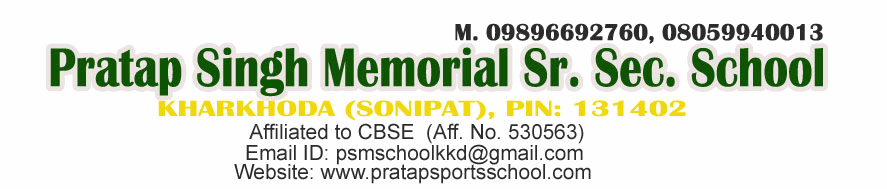  25301. Name of Pupil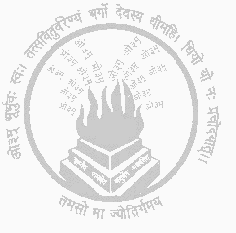 2. Father's NameMother's Name4. Nationality5. Date of First Admission in the School with Class6. Date of Birth According to Admission Register (inFigure)7. Class in Which  the Pupil last Studied (in Figure)8. School/Board Annual Examination last taken with Result9. Whether Failed, if so mention once/twice in the same class10. Subjects Studied: 11. Whether qualified for Promotion to the Higher Classif so, to Which Class (in Figure)12. Month up to which the (Pupil has Paid) School dues paid14. Total No. of Working Days15. Total No. of Working Days Attended16. Whether NCC Cadet/Boy,Scout/GirlGuide (Details may be Given)17. Game played or Extra-curricular Activities in which the Pupil usually took part (Mention Achievement Level 19. General Conduct19. Date of Application for Certificate20. Date of Issue of CertificateReligionNIRPEKSHPARVEENPOONAMIndianHindu5-Apr-2015   Nur5-Aug-2011August Fifth Two Thousand Eleven(in words)(in words)NurNurPASSNoYesKG(in words)KG31/03/2016235211NoNoGood26-Mar-201631-Mar-201621. Reasons for leaving the SchoolTransfer23. Student Registration No. (SRN)..................................................................................................................................................................................................................................................................................................................................................................................................................................................................................................................................................................................................................................................................................................................................................................................................................................................................................................................................................................................................................................................................................................................................................................................................................................................................................................................................................................................................................................................................................................................................................................................................................................................................................................there in).................................................................................................................................................................................................................................................................................................................................................................................................................EnglishHindiMathiv)i)ii)iii)v)vi)..................................................................................................................................3. Whether the student belongs to Schedule Caste or Schedule Tribe........................................................................Not Applicable13. Any fee concession availed of : if so, the nature of such concession .......................................................................................................................................................................................................................................................................................................................................No18. Attended School Upto (During the Current Session)No..............................22. (a). Registration No IX...........................................................22. (b). Registration No XI......................................Class TeacherChecked byPrincipal..............................................................................................................7677Sr. No.Admission No.School Leaving Certificate 25311. Name of Pupil2. Father's NameMother's Name4. Nationality5. Date of First Admission in the School with Class6. Date of Birth According to Admission Register (inFigure)7. Class in Which  the Pupil last Studied (in Figure)8. School/Board Annual Examination last taken with Result9. Whether Failed, if so mention once/twice in the same class10. Subjects Studied: 11. Whether qualified for Promotion to the Higher Classif so, to Which Class (in Figure)12. Month up to which the (Pupil has Paid) School dues paid14. Total No. of Working Days15. Total No. of Working Days Attended16. Whether NCC Cadet/Boy,Scout/GirlGuide (Details may be Given)17. Game played or Extra-curricular Activities in which the Pupil usually took part (Mention Achievement Level 19. General Conduct19. Date of Application for Certificate20. Date of Issue of CertificateReligionMAHEKDEVENDER KHARBUSHA KHARBIndianHindu4-Apr-2015  Nur27-Aug-2011August Twenty Seventh Two Thousand Eleven(in words)(in words)NurNurPASSNoYesKG(in words)KG31/03/2016235187NoNoGood26-Mar-201631-Mar-201621. Reasons for leaving the SchoolParent Desire23. Student Registration No. (SRN)....................................................................................................................................................................................................................................................................................................................................................................................................................................................... ...........................................................................................................................................................................................................................................................................................................................................................................................................................................................................................................................................................................................................................................................................................................................................................................................................................................................................................................................................................................................................................................................................................................................................................................................................................................there in).................................................................................................................................................................................................................................................................................................................................................................................................................EnglishHindiMathiv)i)ii)iii)v)vi)..................................................................................................................................3. Whether the student belongs to Schedule Caste or Schedule Tribe........................................................................Not Applicable13. Any fee concession availed of : if so, the nature of such concession .......................................................................................................................................................................................................................................................................................................................................No18. Attended School Upto (During the Current Session)No..............................22. (a). Registration No IX...........................................................22. (b). Registration No XI......................................Class TeacherChecked byPrincipal..............................................................................................................6699Sr. No.Admission No.School Leaving Certificate 25321. Name of Pupil2. Father's NameMother's Name4. Nationality5. Date of First Admission in the School with Class6. Date of Birth According to Admission Register (in Figure)7. Class in Which  the Pupil last Studied (in Figure)8. School/Board Annual Examination last taken with Result9. Whether Failed, if so mention once/twice in the same class10. Subjects Studied: 11. Whether qualified for Promotion to the Higher Classif so, to Which Class (in Figure)12. Month up to which the (Pupil has Paid) School dues paid14. Total No. of Working Days15. Total No. of Working Days Attended16. Whether NCC Cadet/Boy,Scout/GirlGuide (Details may be Given)17. Game played or Extra-curricular Activities in which the Pupil usually took part (Mention Achievement Level 19. General Conduct19. Date of Application for Certificate20. Date of Issue of CertificateReligionYUKTIRAJBIRMANISHAIndianHindu2-Apr-2014   Nur31-Aug-2009August Thirty First Two Thousand Nine(in words)(in words)KGKGPASSNoYes1st(in words)First31/03/2016235222NoNoGood26-Mar-201631-Mar-201621. Reasons for leaving the SchoolParent Desire23. Student Registration No. (SRN)..................................................................................................................................................................................................................................................................................................................................................................................................................................................................................................................................................................................................................................................................................................................................................................................................................................................................................................................................................................................................................................................................................................................................................................................................................................................................................................................................................................................................................................................................................................................................................................................................................................................................................................there in).................................................................................................................................................................................................................................................................................................................................................................................................................EnglishHindiMathEVSiv)i)ii)iii)v)vi)..................................................................................................................................3. Whether the student belongs to Schedule Caste or Schedule Tribe........................................................................Not Applicable13. Any fee concession availed of : if so, the nature of such concession .......................................................................................................................................................................................................................................................................................................................................No18. Attended School Upto (During the Current Session)No..............................22. (a). Registration No IX...........................................................22. (b). Registration No XI......................................Class TeacherChecked byPrincipal..............................................................................................................7081Sr. No.Admission No.School Leaving Certificate 25331. Name of Pupil2. Father's NameMother's Name4. Nationality5. Date of First Admission in the School with Class6. Date of Birth According to Admission Register (in Figure)7. Class in Which  the Pupil last Studied (in Figure)8. School/Board Annual Examination last taken with Result9. Whether Failed, if so mention once/twice in the same class10. Subjects Studied: 11. Whether qualified for Promotion to the Higher Classif so, to Which Class (in Figure)12. Month up to which the (Pupil has Paid) School dues paid14. Total No. of Working Days15. Total No. of Working Days Attended16. Whether NCC Cadet/Boy,Scout/GirlGuide (Details may be Given)17. Game played or Extra-curricular Activities in which the Pupil usually took part (Mention Achievement Level 19. General Conduct19. Date of Application for Certificate20. Date of Issue of CertificateReligionVishesh KumarJitenderSARITAIndianHindu8-Apr-20145-Dec-2007December Fifth Two Thousand Seven(in words)(in words)1stFirstPASSNoYes2nd(in words)Second31/03/2016235218NoNoGood26-Mar-201631-Mar-201621. Reasons for leaving the SchoolParent Desire23. Student Registration No. (SRN)..................................................................................................................................................................................................................................................................................................................................................................................................................................................................................................................................................................................................................................................................................................................................................................................................................................................................................................................................................................................................................................................................................................................................................................................................................................................................................................................................................................................................................................................................................................................................................................................................................................................................................................there in).................................................................................................................................................................................................................................................................................................................................................................................................................EnglishHindiMathEVSGKDrawingiv)i)ii)iii)v)vi)..................................................................................................................................3. Whether the student belongs to Schedule Caste or Schedule Tribe........................................................................NA13. Any fee concession availed of : if so, the nature of such concession .......................................................................................................................................................................................................................................................................................................................................No18. Attended School Upto (During the Current Session)No..............................22. (a). Registration No IX...........................................................22. (b). Registration No XI1515575800......................................kgClass TeacherChecked byPrincipal..............................................................................................................6868Sr. No.Admission No.School Leaving Certificate 25341. Name of Pupil2. Father's NameMother's Name4. Nationality5. Date of First Admission in the School with Class6. Date of Birth According to Admission Register (inFigure)7. Class in Which  the Pupil last Studied (in Figure)8. School/Board Annual Examination last taken with Result9. Whether Failed, if so mention once/twice in the same class10. Subjects Studied: 11. Whether qualified for Promotion to the Higher Classif so, to Which Class (in Figure)12. Month up to which the (Pupil has Paid) School dues paid14. Total No. of Working Days15. Total No. of Working Days Attended16. Whether NCC Cadet/Boy,Scout/GirlGuide (Details may be Given)17. Game played or Extra-curricular Activities in which the Pupil usually took part (Mention Achievement Level 19. General Conduct19. Date of Application for Certificate20. Date of Issue of CertificateReligionAyushRAKESHSarojIndianHindu3-Apr-201424-Jun-2009June Twenty Fourth Two Thousand Nine(in words)(in words)2ndSecondPASSNoYes3rd(in words)Third31/03/2016235223NoNoGood26-Mar-201631-Mar-201621. Reasons for leaving the SchoolTransfer23. Student Registration No. (SRN)..................................................................................................................................................................................................................................................................................................................................................................................................................................................................................................................................................................................................................................................................................................................................................................................................................................................................................................................................................................................................................................................................................................................................................................................................................................................................................................................................................................................................................................................................................................................................................................................................................................................................................................there in).................................................................................................................................................................................................................................................................................................................................................................................................................EnglishHindiMathEVSGKDrawingiv)i)ii)iii)v)vi)..................................................................................................................................3. Whether the student belongs to Schedule Caste or Schedule Tribe........................................................................NA13. Any fee concession availed of : if so, the nature of such concession .......................................................................................................................................................................................................................................................................................................................................No18. Attended School Upto (During the Current Session)No..............................22. (a). Registration No IX...........................................................22. (b). Registration No XI1514358520......................................1stClass TeacherChecked byPrincipal..............................................................................................................5680Sr. No.Admission No.School Leaving Certificate 25351. Name of Pupil2. Father's NameMother's Name4. Nationality5. Date of First Admission in the School with Class6. Date of Birth According to Admission Register (inFigure)7. Class in Which  the Pupil last Studied (in Figure)8. School/Board Annual Examination last taken with Result9. Whether Failed, if so mention once/twice in the same class10. Subjects Studied: 11. Whether qualified for Promotion to the Higher Classif so, to Which Class (in Figure)12. Month up to which the (Pupil has Paid) School dues paid14. Total No. of Working Days15. Total No. of Working Days Attended16. Whether NCC Cadet/Boy,Scout/GirlGuide (Details may be Given)17. Game played or Extra-curricular Activities in which the Pupil usually took part (Mention Achievement Level 19. General Conduct19. Date of Application for Certificate20. Date of Issue of CertificateReligionTEENAPAWAN  KUMARSUDESHIndianHindu3-Apr-20136-Dec-2007December Sixth Two Thousand Seven(in words)(in words)3rdThirdPASSNoYes4th(in words)Fourth31/03/2016235231NoNoGood26-Mar-201631-Mar-201621. Reasons for leaving the SchoolTransfer23. Student Registration No. (SRN)..................................................................................................................................................................................................................................................................................................................................................................................................................................................................................................................................................................................................................................................................................................................................................................................................................................................................................................................................................................................................................................................................................................................................................................................................................................................................................................................................................................................................................................................................................................................................................................................................................................................................................................there in).................................................................................................................................................................................................................................................................................................................................................................................................................EnglishHindiMathEVSGKComputeriv)i)ii)iii)v)vi)..................................................................................................................................3. Whether the student belongs to Schedule Caste or Schedule Tribe........................................................................NA13. Any fee concession availed of : if so, the nature of such concession .......................................................................................................................................................................................................................................................................................................................................No18. Attended School Upto (During the Current Session)No..............................22. (a). Registration No IX...........................................................22. (b). Registration No XI1518333255......................................1stClass TeacherChecked byPrincipal..............................................................................................................M. 09896692760, 08059940013PRATAP SINGH MEMO. SR. SEC. SCHOOLKHARKHODA, SONEPAT - 131402Affiliated to CBSE  Aff. No. 530563Examination Code. 20176SCHOOL LEAVING CERTIFICATEDUPLICATE	Sr. No. 2536 			Registration No. C/1/15/20176/0221		Admission No:- 5860Name of the Pupil____Anuj           ___________________________________________________Father’s Name Sh. _Jitender                     ___Mother’s Name  Smt.  Santosh              _________Whether the student belongs to Schedule Caste or Schedule Tribe___N.A. ________________________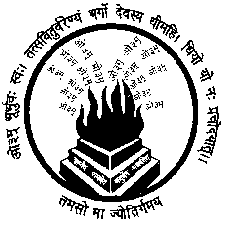 Date of first admission in the School with class _____06.04.2013          9th      _____________________Date of Birth according to Admission Register   (in figures)_02.09.2000__________________________(in words)_ Second September Two Thousand  ________________________________Class in which the pupil last studied (in figure)__        9th           	 ___ (in words)_____Ninth     _ ___Last  School/Board Annual Examination  _____School________    Result ___Pass   ________________Whether failed, if so mention once/twice in the same class ______No_ __________________________Subjects Studied :  1. English   2.  Maths        3. Hindi         4.  Science   5. S.St.    _________Whether qualified for promotion to the higher class ______________Yes_________________________If so, to which class (in figure )__________________  _____________10th   ______________________Month up to which the (pupil has paid) school dues paid _March  2014___________________________Any fee concession availed of : if so, the nature of such concession _Not_________________________Total No. of working days ___________________255________________________________________Total No. of working days Attended ____________242_______________________________________Attended school upto (during the current session) ___No_ _____________________________________Whether joined NCC /Boy Scout/Girl Guide (details may be given)____NO___ ____ _______________Games played or extra curricular activities in which  pupil usually took part  _____No________ ______(mention achievement level therein)_________________________ No___________________________General Conduct________________________Good_________________________________________Date of application for certificate ______28.03.2016_________________________________________Date of issue of the certificate ________28.03.2016__________________________________________Reasons for leaving the school ______Parents’ Desire   _______________________________________Class-Teacher				Checked by 				Principal8005Sr. No.Admission No.School Leaving Certificate 25371. Name of Pupil2. Father's NameMother's Name4. Nationality5. Date of First Admission in the School with Class6. Date of Birth According to Admission Register (in Figure)7. Class in Which  the Pupil last Studied (in Figure)8. School/Board Annual Examination last taken with Result9. Whether Failed, if so mention once/twice in the same class10. Subjects Studied: 11. Whether qualified for Promotion to the Higher Classif so, to Which Class (in Figure)12. Month up to which the (Pupil has Paid) School dues paid14. Total No. of Working Days15. Total No. of Working Days Attended16. Whether NCC Cadet/Boy,Scout/GirlGuide (Details may be Given)17. Game played or Extra-curricular Activities in which the Pupil usually took part (Mention Achievement Level 19. General Conduct19. Date of Application for Certificate20. Date of Issue of CertificateReligionKaranHarbirAshaIndianHindu7-Apr-20152-Aug-2005August Second Two Thousand Five(in words)(in words)4thFourthPASSNoYes5th(in words)Fifth31/03/2016241198NoNoGood25-Mar-201631-Mar-201621. Reasons for leaving the SchoolParents Desire23. Student Registration No. (SRN)..................................................................................................................................................................................................................................................................................................................................................................................................................................................................................................................................................................................................................................................................................................................................................................................................................................................................................................................................................................................................................................................................................................................................................................................................................................................................................................................................................................................................................................................................................................................................................................................................................................................................................................there in).................................................................................................................................................................................................................................................................................................................................................................................................................EnglishHindiMathEVSGKComputeriv)i)ii)iii)v)vi)..................................................................................................................................3. Whether the student belongs to Schedule Caste or Schedule Tribe........................................................................NA13. Any fee concession availed of : if so, the nature of such concession .......................................................................................................................................................................................................................................................................................................................................No18. Attended School Upto (During the Current Session)No..............................22. (a). Registration No IX...........................................................22. (b). Registration No XI1518083082......................................4thClass TeacherChecked byPrincipal..............................................................................................................6950Sr. No.Admission No.School Leaving Certificate 25381. Name of Pupil2. Father's NameMother's Name4. Nationality5. Date of First Admission in the School with Class6. Date of Birth According to Admission Register (inFigure)7. Class in Which  the Pupil last Studied (in Figure)8. School/Board Annual Examination last taken with Result9. Whether Failed, if so mention once/twice in the same class10. Subjects Studied: 11. Whether qualified for Promotion to the Higher Classif so, to Which Class (in Figure)12. Month up to which the (Pupil has Paid) School dues paid14. Total No. of Working Days15. Total No. of Working Days Attended16. Whether NCC Cadet/Boy,Scout/GirlGuide (Details may be Given)17. Game played or Extra-curricular Activities in which the Pupil usually took part (Mention Achievement Level 19. General Conduct19. Date of Application for Certificate20. Date of Issue of CertificateReligionShikhaNepalParmilaIndianHindu3-Apr-201418-Jul-2005July Eighteenth Two Thousand Five(in words)(in words)4thFourthPASSNoYes5th(in words)Fifth31/03/2016241227NoNoGood26-Mar-201631-Mar-201621. Reasons for leaving the SchoolParents Desire23. Student Registration No. (SRN)..................................................................................................................................................................................................................................................................................................................................................................................................................................................................................................................................................................................................................................................................................................................................................................................................................................................................................................................................................................................................................................................................................................................................................................................................................................................................................................................................................................................................................................................................................................................................................................................................................................................................................................there in).................................................................................................................................................................................................................................................................................................................................................................................................................EnglishHindiMathEVSGKComputeriv)i)ii)iii)v)vi)..................................................................................................................................3. Whether the student belongs to Schedule Caste or Schedule Tribe........................................................................NA13. Any fee concession availed of : if so, the nature of such concession .......................................................................................................................................................................................................................................................................................................................................No18. Attended School Upto (During the Current Session)No..............................22. (a). Registration No IX...........................................................22. (b). Registration No XI1516343776......................................3rdClass TeacherChecked byPrincipal..............................................................................................................5105Sr. No.Admission No.School Leaving Certificate 25391. Name of Pupil2. Father's NameMother's Name4. Nationality5. Date of First Admission in the School with Class6. Date of Birth According to Admission Register (inFigure)7. Class in Which  the Pupil last Studied (in Figure)8. School/Board Annual Examination last taken with Result9. Whether Failed, if so mention once/twice in the same class10. Subjects Studied: 11. Whether qualified for Promotion to the Higher Classif so, to Which Class (in Figure)12. Month up to which the (Pupil has Paid) School dues paid14. Total No. of Working Days15. Total No. of Working Days Attended16. Whether NCC Cadet/Boy,Scout/GirlGuide (Details may be Given)17. Game played or Extra-curricular Activities in which the Pupil usually took part (Mention Achievement Level 19. General Conduct19. Date of Application for Certificate20. Date of Issue of CertificateReligionAryanSurenderPINKIIndianHindu18-Apr-201212-Nov-2005November Twelfth Two Thousand Five(in words)(in words)5thFiftyPASSNoYes6th(in words)Sixth31/03/2016241230NoNoGood26-Mar-201631-Mar-201621. Reasons for leaving the SchoolParents Desire23. Student Registration No. (SRN)..................................................................................................................................................................................................................................................................................................................................................................................................................................................................................................................................................................................................................................................................................................................................................................................................................................................................................................................................................................................................................................................................................................................................................................................................................................................................................................................................................................................................................................................................................................................................................................................................................................................................................................there in).................................................................................................................................................................................................................................................................................................................................................................................................................EnglishHindiMathEVSDrawingComputeriv)i)ii)iii)v)vi)..................................................................................................................................3. Whether the student belongs to Schedule Caste or Schedule Tribe........................................................................NA13. Any fee concession availed of : if so, the nature of such concession .......................................................................................................................................................................................................................................................................................................................................No18. Attended School Upto (During the Current Session)No..............................22. (a). Registration No IX...........................................................22. (b). Registration No XI1518180339......................................2ndClass TeacherChecked byPrincipal..............................................................................................................5760Sr. No.Admission No.School Leaving Certificate 25401. Name of Pupil2. Father's NameMother's Name4. Nationality5. Date of First Admission in the School with Class6. Date of Birth According to Admission Register (inFigure)7. Class in Which  the Pupil last Studied (in Figure)8. School/Board Annual Examination last taken with Result9. Whether Failed, if so mention once/twice in the same class10. Subjects Studied: 11. Whether qualified for Promotion to the Higher Classif so, to Which Class (in Figure)12. Month up to which the (Pupil has Paid) School dues paid14. Total No. of Working Days15. Total No. of Working Days Attended16. Whether NCC Cadet/Boy,Scout/GirlGuide (Details may be Given)17. Game played or Extra-curricular Activities in which the Pupil usually took part (Mention Achievement Level 19. General Conduct19. Date of Application for Certificate20. Date of Issue of CertificateReligionSourabhBalraj SinghSantosh DeviIndianHindu4-Apr-201314-Aug-2003August Fourteenth Two Thousand Three(in words)(in words)6thSixthPASSNoYes7th(in words)Seventh31/03/2016244205NoNoGood26-Mar-201631-Mar-201621. Reasons for leaving the SchoolTransfer23. Student Registration No. (SRN)..................................................................................................................................................................................................................................................................................................................................................................................................................................................................................................................................................................................................................................................................................................................................................................................................................................................................................................................................................................................................................................................................................................................................................................................................................................................................................................................................................................................................................................................................................................................................................................................................................................................................................................there in).................................................................................................................................................................................................................................................................................................................................................................................................................EnglishHindiMathScienceSocial ScienceSanskritiv)i)ii)iii)v)vi)..................................................................................................................................3. Whether the student belongs to Schedule Caste or Schedule Tribe........................................................................NA13. Any fee concession availed of : if so, the nature of such concession .......................................................................................................................................................................................................................................................................................................................................No18. Attended School Upto (During the Current Session)No..............................22. (a). Registration No IX...........................................................22. (b). Registration No XI1519123981......................................4thClass TeacherChecked byPrincipal..............................................................................................................7412Sr. No.Admission No.School Leaving Certificate 25411. Name of Pupil2. Father's NameMother's Name4. Nationality5. Date of First Admission in the School with Class6. Date of Birth According to Admission Register (inFigure)7. Class in Which  the Pupil last Studied (in Figure)8. School/Board Annual Examination last taken with Result9. Whether Failed, if so mention once/twice in the same class10. Subjects Studied: 11. Whether qualified for Promotion to the Higher Classif so, to Which Class (in Figure)12. Month up to which the (Pupil has Paid) School dues paid14. Total No. of Working Days15. Total No. of Working Days Attended16. Whether NCC Cadet/Boy,Scout/GirlGuide (Details may be Given)17. Game played or Extra-curricular Activities in which the Pupil usually took part (Mention Achievement Level 19. General Conduct19. Date of Application for Certificate20. Date of Issue of CertificateReligionRonak TushirRakeshAsha DeviIndianHindu1-Apr-201523-Feb-2005February Twenty Third Two Thousand Five(in words)(in words)6thSixthPASSNoYes7th(in words)Seventh31/03/2016244225NoNoGood26-Mar-201631-Mar-201621. Reasons for leaving the SchoolTransfer23. Student Registration No. (SRN)..................................................................................................................................................................................................................................................................................................................................................................................................................................................................................................................................................................................................................................................................................................................................................................................................................................................................................................................................................................................................................................................................................................................................................................................................................................................................................................................................................................................................................................................................................................................................................................................................................................................................................................there in).................................................................................................................................................................................................................................................................................................................................................................................................................EnglishHindiMathScienceSocial ScienceSanskritiv)i)ii)iii)v)vi)..................................................................................................................................3. Whether the student belongs to Schedule Caste or Schedule Tribe........................................................................NA13. Any fee concession availed of : if so, the nature of such concession .......................................................................................................................................................................................................................................................................................................................................No18. Attended School Upto (During the Current Session)No..............................22. (a). Registration No IX...........................................................22. (b). Registration No XI1518856257......................................6thClass TeacherChecked byPrincipal..............................................................................................................8004Sr. No.Admission No.School Leaving Certificate 25421. Name of Pupil2. Father's NameMother's Name4. Nationality5. Date of First Admission in the School with Class6. Date of Birth According to Admission Register (in Figure)7. Class in Which  the Pupil last Studied (in Figure)8. School/Board Annual Examination last taken with Result9. Whether Failed, if so mention once/twice in the same class10. Subjects Studied: 11. Whether qualified for Promotion to the Higher Classif so, to Which Class (in Figure)12. Month up to which the (Pupil has Paid) School dues paid14. Total No. of Working Days15. Total No. of Working Days Attended16. Whether NCC Cadet/Boy,Scout/GirlGuide (Details may be Given)17. Game played or Extra-curricular Activities in which the Pupil usually took part (Mention Achievement Level 19. General Conduct19. Date of Application for Certificate20. Date of Issue of CertificateReligionSwatiHarbirAshaIndianHindu7-Apr-20152-Dec-2003December Second Two Thousand Three(in words)(in words)6thSixthPASSNoYes7th(in words)Seventh31/03/2016243213NoNoGood26-Mar-201631-Mar-201621. Reasons for leaving the SchoolTransfer23. Student Registration No. (SRN)..................................................................................................................................................................................................................................................................................................................................................................................................................................................................................................................................................................................................................................................................................................................................................................................................................................................................................................................................................................................................................................................................................................................................................................................................................................................................................................................................................................................................................................................................................................................................................................................................................................................................................................there in).................................................................................................................................................................................................................................................................................................................................................................................................................EnglishHindiMathScienceSocial ScienceSanskritiv)i)ii)iii)v)vi)..................................................................................................................................3. Whether the student belongs to Schedule Caste or Schedule Tribe........................................................................NA13. Any fee concession availed of : if so, the nature of such concession .......................................................................................................................................................................................................................................................................................................................................No18. Attended School Upto (During the Current Session)No..............................22. (a). Registration No IX...........................................................22. (b). Registration No XI1518581073......................................6thClass TeacherChecked byPrincipal..............................................................................................................5886Sr. No.Admission No.School Leaving Certificate 25431. Name of Pupil2. Father's NameMother's Name4. Nationality5. Date of First Admission in the School with Class6. Date of Birth According to Admission Register (inFigure)7. Class in Which  the Pupil last Studied (in Figure)8. School/Board Annual Examination last taken with Result9. Whether Failed, if so mention once/twice in the same class10. Subjects Studied: 11. Whether qualified for Promotion to the Higher Classif so, to Which Class (in Figure)12. Month up to which the (Pupil has Paid) School dues paid14. Total No. of Working Days15. Total No. of Working Days Attended16. Whether NCC Cadet/Boy,Scout/GirlGuide (Details may be Given)17. Game played or Extra-curricular Activities in which the Pupil usually took part (Mention Achievement Level 19. General Conduct19. Date of Application for Certificate20. Date of Issue of CertificateReligionKartikAnil KumarVEENAIndianHindu8-Apr-20134-Jan-2004January Fourth Two Thousand Four(in words)(in words)7thSixthPASSNoYes8th(in words)Eight31/03/2016243222NoNoGood26-Mar-201631-Mar-201621. Reasons for leaving the SchoolTransfer23. Student Registration No. (SRN)..................................................................................................................................................................................................................................................................................................................................................................................................................................................................................................................................................................................................................................................................................................................................................................................................................................................................................................................................................................................................................................................................................................................................................................................................................................................................................................................................................................................................................................................................................................................................................................................................................................................................................................there in).................................................................................................................................................................................................................................................................................................................................................................................................................EnglishHindiMathScienceSocial ScienceSanskritiv)i)ii)iii)v)vi)..................................................................................................................................3. Whether the student belongs to Schedule Caste or Schedule Tribe........................................................................NA13. Any fee concession availed of : if so, the nature of such concession .......................................................................................................................................................................................................................................................................................................................................No18. Attended School Upto (During the Current Session)No..............................22. (a). Registration No IX...........................................................22. (b). Registration No XI1519511877......................................5thClass TeacherChecked byPrincipal..............................................................................................................6136Sr. No.Admission No.School Leaving Certificate 25441. Name of Pupil2. Father's NameMother's Name4. Nationality5. Date of First Admission in the School with Class6. Date of Birth According to Admission Register (inFigure)7. Class in Which  the Pupil last Studied (in Figure)8. School/Board Annual Examination last taken with Result9. Whether Failed, if so mention once/twice in the same class10. Subjects Studied: 11. Whether qualified for Promotion to the Higher Classif so, to Which Class (in Figure)12. Month up to which the (Pupil has Paid) School dues paid14. Total No. of Working Days15. Total No. of Working Days Attended16. Whether NCC Cadet/Boy,Scout/GirlGuide (Details may be Given)17. Game played or Extra-curricular Activities in which the Pupil usually took part (Mention Achievement Level 19. General Conduct19. Date of Application for Certificate20. Date of Issue of CertificateReligionBhupeshVIJAYManishaIndianHindu22-Apr-201317-Oct-2003October Seventeenth Two Thousand Three(in words)(in words)7thSeventhPASSNoYes8th(in words)Eight31/03/2016243229NoNoGood26-Mar-201631-Mar-201621. Reasons for leaving the SchoolTransfer23. Student Registration No. (SRN)..................................................................................................................................................................................................................................................................................................................................................................................................................................................................................................................................................................................................................................................................................................................................................................................................................................................................................................................................................................................................................................................................................................................................................................................................................................................................................................................................................................................................................................................................................................................................................................................................................................................................................................there in).................................................................................................................................................................................................................................................................................................................................................................................................................EnglishHindiMathScienceSocial ScienceSanskritiv)i)ii)iii)v)vi)..................................................................................................................................3. Whether the student belongs to Schedule Caste or Schedule Tribe........................................................................NA13. Any fee concession availed of : if so, the nature of such concession .......................................................................................................................................................................................................................................................................................................................................No18. Attended School Upto (During the Current Session)No..............................22. (a). Registration No IX...........................................................22. (b). Registration No XI1518485738......................................5thClass TeacherChecked byPrincipal..............................................................................................................5104Sr. No.Admission No.School Leaving Certificate 2,5451. Name of Pupil2. Father's NameMother's Name4. Nationality5. Date of First Admission in the School with Class6. Date of Birth According to Admission Register (inFigure)7. Class in Which  the Pupil last Studied (in Figure)8. School/Board Annual Examination last taken with Result9. Whether Failed, if so mention once/twice in the same class10. Subjects Studied: 11. Whether qualified for Promotion to the Higher Classif so, to Which Class (in Figure)12. Month up to which the (Pupil has Paid) School dues paid14. Total No. of Working Days15. Total No. of Working Days Attended16. Whether NCC Cadet/Boy,Scout/GirlGuide (Details may be Given)17. Game played or Extra-curricular Activities in which the Pupil usually took part (Mention Achievement Level 19. General Conduct19. Date of Application for Certificate20. Date of Issue of CertificateReligionAkshitaSurenderPINKIIndianHindu18-Apr-20121-Nov-2002November First Two Thousand Two(in words)(in words)8thEIghtPASSNoYes9th(in words)Nineth31/03/2016244235NoNoGood26-Mar-201631-Mar-201621. Reasons for leaving the SchoolTransfer23. Student Registration No. (SRN)..................................................................................................................................................................................................................................................................................................................................................................................................................................................................................................................................................................................................................................................................................................................................................................................................................................................................................................................................................................................................................................................................................................................................................................................................................................................................................................................................................................................................................................................................................................................................................................................................................................................................................................there in).................................................................................................................................................................................................................................................................................................................................................................................................................EnglishHindiMathScienceSocial ScienceSanskritiv)i)ii)iii)v)vi)..................................................................................................................................3. Whether the student belongs to Schedule Caste or Schedule Tribe........................................................................NA13. Any fee concession availed of : if so, the nature of such concession .......................................................................................................................................................................................................................................................................................................................................No18. Attended School Upto (During the Current Session)No..............................22. (a). Registration No IX...........................................................22. (b). Registration No XI1514003088......................................4thClass TeacherChecked byPrincipal..............................................................................................................6626Sr. No.Admission No.School Leaving Certificate 2,5461. Name of Pupil2. Father's NameMother's Name4. Nationality5. Date of First Admission in the School with Class6. Date of Birth According to Admission Register (inFigure)7. Class in Which  the Pupil last Studied (in Figure)8. School/Board Annual Examination last taken with Result9. Whether Failed, if so mention once/twice in the same class10. Subjects Studied: 11. Whether qualified for Promotion to the Higher Classif so, to Which Class (in Figure)12. Month up to which the (Pupil has Paid) School dues paid14. Total No. of Working Days15. Total No. of Working Days Attended16. Whether NCC Cadet/Boy,Scout/GirlGuide (Details may be Given)17. Game played or Extra-curricular Activities in which the Pupil usually took part (Mention Achievement Level 19. General Conduct19. Date of Application for Certificate20. Date of Issue of CertificateReligionRaviNafe SinghBabitaIndianHindu2-Apr-201419-Nov-2002November Nineteenth Two Thousand Two(in words)(in words)8thEIghtPASSNoYes9th(in words)Nineth31/03/2016244208NoNoGood26-Mar-201631-Mar-201621. Reasons for leaving the SchoolParents Desire23. Student Registration No. (SRN)..................................................................................................................................................................................................................................................................................................................................................................................................................................................................................................................................................................................................................................................................................................................................................................................................................................................................................................................................................................................................................................................................................................................................................................................................................................................................................................................................................................................................................................................................................................................................................................................................................................................................................................there in).................................................................................................................................................................................................................................................................................................................................................................................................................EnglishHindiMathScienceSocial ScienceSanskritiv)i)ii)iii)v)vi)..................................................................................................................................3. Whether the student belongs to Schedule Caste or Schedule Tribe........................................................................NA13. Any fee concession availed of : if so, the nature of such concession .......................................................................................................................................................................................................................................................................................................................................No18. Attended School Upto (During the Current Session)No..............................22. (a). Registration No IX...........................................................22. (b). Registration No XI1518931137......................................7thClass TeacherChecked byPrincipal..............................................................................................................7034Sr. No.Admission No.School Leaving Certificate 25471. Name of Pupil2. Father's NameMother's Name4. Nationality5. Date of First Admission in the School with Class6. Date of Birth According to Admission Register (inFigure)7. Class in Which  the Pupil last Studied (in Figure)8. School/Board Annual Examination last taken with Result9. Whether Failed, if so mention once/twice in the same class10. Subjects Studied: 11. Whether qualified for Promotion to the Higher Classif so, to Which Class (in Figure)12. Month up to which the (Pupil has Paid) School dues paid14. Total No. of Working Days15. Total No. of Working Days Attended16. Whether NCC Cadet/Boy,Scout/GirlGuide (Details may be Given)17. Game played or Extra-curricular Activities in which the Pupil usually took part (Mention Achievement Level 19. General Conduct19. Date of Application for Certificate20. Date of Issue of CertificateReligionNitinSanjeevPromilaIndianHindu7-Apr-201419-Oct-2001October Nineteenth Two Thousand One(in words)(in words)8thEIghtPASSNoYes9th(in words)Nineth31/03/2016244222NoNoGood26-Mar-201631-Mar-201621. Reasons for leaving the SchoolParents Desire23. Student Registration No. (SRN)..................................................................................................................................................................................................................................................................................................................................................................................................................................................................................................................................................................................................................................................................................................................................................................................................................................................................................................................................................................................................................................................................................................................................................................................................................................................................................................................................................................................................................................................................................................................................................................................................................................................................................................there in).................................................................................................................................................................................................................................................................................................................................................................................................................EnglishHindiMathScienceSocial ScienceSanskritiv)i)ii)iii)v)vi)..................................................................................................................................3. Whether the student belongs to Schedule Caste or Schedule Tribe........................................................................NA13. Any fee concession availed of : if so, the nature of such concession .......................................................................................................................................................................................................................................................................................................................................No18. Attended School Upto (During the Current Session)No..............................22. (a). Registration No IX...........................................................22. (b). Registration No XI1518927423......................................7thClass TeacherChecked byPrincipal..............................................................................................................5758Sr. No.Admission No.School Leaving Certificate 25481. Name of Pupil2. Father's NameMother's Name4. Nationality5. Date of First Admission in the School with Class6. Date of Birth According to Admission Register (inFigure)7. Class in Which  the Pupil last Studied (in Figure)8. School/Board Annual Examination last taken with Result9. Whether Failed, if so mention once/twice in the same class10. Subjects Studied: 11. Whether qualified for Promotion to the Higher Classif so, to Which Class (in Figure)12. Month up to which the (Pupil has Paid) School dues paid14. Total No. of Working Days15. Total No. of Working Days Attended16. Whether NCC Cadet/Boy,Scout/GirlGuide (Details may be Given)17. Game played or Extra-curricular Activities in which the Pupil usually took part (Mention Achievement Level 19. General Conduct19. Date of Application for Certificate20. Date of Issue of CertificateReligionRitikHANSRAJBABITAIndianHindu4-Apr-201317-Jul-2000July Seventeenth Two Thousand(in words)(in words)8thEIghtPASSNoYes9th(in words)Nineth31/03/2016244205NoNoGood25-Mar-201631-Mar-201621. Reasons for leaving the SchoolParents Desire23. Student Registration No. (SRN)..................................................................................................................................................................................................................................................................................................................................................................................................................................................................................................................................................................................................................................................................................................................................................................................................................................................................................................................................................................................................................................................................................................................................................................................................................................................................................................................................................................................................................................................................................................................................................................................................................................................................................................there in).................................................................................................................................................................................................................................................................................................................................................................................................................EnglishHindiMathScienceSocial ScienceSanskritiv)i)ii)iii)v)vi)..................................................................................................................................3. Whether the student belongs to Schedule Caste or Schedule Tribe........................................................................NA13. Any fee concession availed of : if so, the nature of such concession .......................................................................................................................................................................................................................................................................................................................................No18. Attended School Upto (During the Current Session)No..............................22. (a). Registration No IX...........................................................22. (b). Registration No XI1518931349......................................6thClass TeacherChecked byPrincipal..............................................................................................................6832Sr. No.Admission No.School Leaving Certificate 25491. Name of Pupil2. Father's NameMother's Name4. Nationality5. Date of First Admission in the School with Class6. Date of Birth According to Admission Register (in Figure)7. Class in Which  the Pupil last Studied (in Figure)8. School/Board Annual Examination last taken with Result9. Whether Failed, if so mention once/twice in the same class10. Subjects Studied: 11. Whether qualified for Promotion to the Higher Classif so, to Which Class (in Figure)12. Month up to which the (Pupil has Paid) School dues paid14. Total No. of Working Days15. Total No. of Working Days Attended16. Whether NCC Cadet/Boy,Scout/GirlGuide (Details may be Given)17. Game played or Extra-curricular Activities in which the Pupil usually took part (Mention Achievement Level 19. General Conduct19. Date of Application for Certificate20. Date of Issue of CertificateReligionAmitBalinderPromilaIndianHindu2-Apr-201414-Oct-2003October Fourteenth Two Thousand Three(in words)(in words)6thSixthPASSNoYes7th(in words)Seventh31/03/2016243236NoYes, Net Ball State Level ParticipationGood25-Mar-201631-Mar-201621. Reasons for leaving the SchoolParents Desire23. Student Registration No. (SRN)..................................................................................................................................................................................................................................................................................................................................................................................................................................................................................................................................................................................................................................................................................................................................................................................................................................................................................................................................................................................................................................................................................................................................................................................................................................................................................................................................................................................................................................................................................................................................................................................................................................................................................................there in).................................................................................................................................................................................................................................................................................................................................................................................................................EnglishHindiMathScienceSocial ScienceSanskritiv)i)ii)iii)v)vi)..................................................................................................................................3. Whether the student belongs to Schedule Caste or Schedule Tribe........................................................................NA13. Any fee concession availed of : if so, the nature of such concession .......................................................................................................................................................................................................................................................................................................................................No18. Attended School Upto (During the Current Session)No..............................22. (a). Registration No IX...........................................................22. (b). Registration No XI1518578228......................................5thClass TeacherChecked byPrincipal..............................................................................................................6832Sr. No.Admission No.School Leaving Certificate 2,5491. Name of Pupil2. Father's NameMother's Name4. Nationality5. Date of First Admission in the School with Class6. Date of Birth According to Admission Register (inFigure)7. Class in Which  the Pupil last Studied (in Figure)8. School/Board Annual Examination last taken with Result9. Whether Failed, if so mention once/twice in the same class10. Subjects Studied: 11. Whether qualified for Promotion to the Higher Classif so, to Which Class (in Figure)12. Month up to which the (Pupil has Paid) School dues paid14. Total No. of Working Days15. Total No. of Working Days Attended16. Whether NCC Cadet/Boy,Scout/GirlGuide (Details may be Given)17. Game played or Extra-curricular Activities in which the Pupil usually took part (Mention Achievement Level 19. General Conduct19. Date of Application for Certificate20. Date of Issue of CertificateReligionAmitBalinderPromilaIndianHindu2-Apr-201414-Oct-2003October Fourteenth Two Thousand Three(in words)(in words)6thEIghtPASSNoYes7th(in words)Seventh31/03/2016243236NoNoGood25-Mar-201631-Mar-201621. Reasons for leaving the SchoolParents Desire23. Student Registration No. (SRN)..................................................................................................................................................................................................................................................................................................................................................................................................................................................................................................................................................................................................................................................................................................................................................................................................................................................................................................................................................................................................................................................................................................................................................................................................................................................................................................................................................................................................................................................................................................................................................................................................................................................................................................there in).................................................................................................................................................................................................................................................................................................................................................................................................................EnglishHindiMathScienceSocial ScienceSanskritiv)i)ii)iii)v)vi)..................................................................................................................................3. Whether the student belongs to Schedule Caste or Schedule Tribe........................................................................NA13. Any fee concession availed of : if so, the nature of such concession .......................................................................................................................................................................................................................................................................................................................................No18. Attended School Upto (During the Current Session)No..............................22. (a). Registration No IX...........................................................22. (b). Registration No XI1518578228......................................5thClass TeacherChecked byPrincipal..............................................................................................................7744Sr. No.Admission No.School Leaving Certificate 25501. Name of Pupil2. Father's NameMother's Name4. Nationality5. Date of First Admission in the School with Class6. Date of Birth According to Admission Register (inFigure)7. Class in Which  the Pupil last Studied (in Figure)8. School/Board Annual Examination last taken with Result9. Whether Failed, if so mention once/twice in the same class10. Subjects Studied: 11. Whether qualified for Promotion to the Higher Classif so, to Which Class (in Figure)12. Month up to which the (Pupil has Paid) School dues paid14. Total No. of Working Days15. Total No. of Working Days Attended16. Whether NCC Cadet/Boy,Scout/GirlGuide (Details may be Given)17. Game played or Extra-curricular Activities in which the Pupil usually took part (Mention Achievement Level 19. General Conduct19. Date of Application for Certificate20. Date of Issue of CertificateReligionNIKITASOHANLALSUSHMAIndianHindu4-Apr-201526-Mar-2011March Twenty Sixth Two Thousand Eleven(in words)(in words)NurNurPASSNoYesKG(in words)KG31/03/2016235189NoNoGood25-Mar-201631-Mar-201621. Reasons for leaving the SchoolParents Desire23. Student Registration No. (SRN)..................................................................................................................................................................................................................................................................................................................................................................................................................................................................................................................................................................................................................................................................................................................................................................................................................................................................................................................................................................................................................................................................................................................................................................................................................................................................................................................................................................................................................................................................................................................................................................................................................................................................................................there in).................................................................................................................................................................................................................................................................................................................................................................................................................EnglishHindiMathiv)i)ii)iii)v)vi)..................................................................................................................................3. Whether the student belongs to Schedule Caste or Schedule Tribe........................................................................Not Applicable13. Any fee concession availed of : if so, the nature of such concession .......................................................................................................................................................................................................................................................................................................................................No18. Attended School Upto (During the Current Session)No..............................22. (a). Registration No IX...........................................................22. (b). Registration No XI......................................NurClass TeacherChecked byPrincipal..............................................................................................................6616Sr. No.Admission No.School Leaving Certificate 25511. Name of Pupil2. Father's NameMother's Name4. Nationality5. Date of First Admission in the School with Class6. Date of Birth According to Admission Register (inFigure)7. Class in Which  the Pupil last Studied (in Figure)8. School/Board Annual Examination last taken with Result9. Whether Failed, if so mention once/twice in the same class10. Subjects Studied: 11. Whether qualified for Promotion to the Higher Classif so, to Which Class (in Figure)12. Month up to which the (Pupil has Paid) School dues paid14. Total No. of Working Days15. Total No. of Working Days Attended16. Whether NCC Cadet/Boy,Scout/GirlGuide (Details may be Given)17. Game played or Extra-curricular Activities in which the Pupil usually took part (Mention Achievement Level 19. General Conduct19. Date of Application for Certificate20. Date of Issue of CertificateReligionCHAHANADEEPAKMEENUIndianHindu2-Apr-20141-May-2011May First Two Thousand Eleven(in words)(in words)KGKGPASSNoYes1st(in words)First31/03/2016235221NoNoGood25-Mar-201631-Mar-201621. Reasons for leaving the SchoolParents Desire23. Student Registration No. (SRN)..................................................................................................................................................................................................................................................................................................................................................................................................................................................................................................................................................................................................................................................................................................................................................................................................................................................................................................................................................................................................................................................................................................................................................................................................................................................................................................................................................................................................................................................................................................................................................................................................................................................................................................there in).................................................................................................................................................................................................................................................................................................................................................................................................................EnglishHindiMathEVSiv)i)ii)iii)v)vi)..................................................................................................................................3. Whether the student belongs to Schedule Caste or Schedule Tribe........................................................................Not Applicable13. Any fee concession availed of : if so, the nature of such concession .......................................................................................................................................................................................................................................................................................................................................No18. Attended School Upto (During the Current Session)No..............................22. (a). Registration No IX...........................................................22. (b). Registration No XI......................................NurClass TeacherChecked byPrincipal..............................................................................................................6433Sr. No.Admission No.School Leaving Certificate 25521. Name of Pupil2. Father's NameMother's Name4. Nationality5. Date of First Admission in the School with Class6. Date of Birth According to Admission Register (inFigure)7. Class in Which  the Pupil last Studied (in Figure)8. School/Board Annual Examination last taken with Result9. Whether Failed, if so mention once/twice in the same class10. Subjects Studied: 11. Whether qualified for Promotion to the Higher Classif so, to Which Class (in Figure)12. Month up to which the (Pupil has Paid) School dues paid14. Total No. of Working Days15. Total No. of Working Days Attended16. Whether NCC Cadet/Boy,Scout/GirlGuide (Details may be Given)17. Game played or Extra-curricular Activities in which the Pupil usually took part (Mention Achievement Level 19. General Conduct19. Date of Application for Certificate20. Date of Issue of CertificateReligionAAVNIAASHISH   KUMARSEEMAIndianHindu1-Apr-201420-Jan-2011January Twentieth Two Thousand Eleven(in words)(in words)KGKGPASSNoYes1st(in words)First31/03/2016235207NoNoGood25-Mar-201631-Mar-201621. Reasons for leaving the SchoolParents Desire23. Student Registration No. (SRN)..................................................................................................................................................................................................................................................................................................................................................................................................................................................................................................................................................................................................................................................................................................................................................................................................................................................................................................................................................................................................................................................................................................................................................................................................................................................................................................................................................................................................................................................................................................................................................................................................................................................................................................there in).................................................................................................................................................................................................................................................................................................................................................................................................................EnglishHindiMathEVSiv)i)ii)iii)v)vi)..................................................................................................................................3. Whether the student belongs to Schedule Caste or Schedule Tribe........................................................................Not Applicable13. Any fee concession availed of : if so, the nature of such concession .......................................................................................................................................................................................................................................................................................................................................No18. Attended School Upto (During the Current Session)No..............................22. (a). Registration No IX...........................................................22. (b). Registration No XI......................................NurClass TeacherChecked byPrincipal..............................................................................................................6560Sr. No.Admission No.School Leaving Certificate 25531. Name of Pupil2. Father's NameMother's Name4. Nationality5. Date of First Admission in the School with Class6. Date of Birth According to Admission Register (inFigure)7. Class in Which  the Pupil last Studied (in Figure)8. School/Board Annual Examination last taken with Result9. Whether Failed, if so mention once/twice in the same class10. Subjects Studied: 11. Whether qualified for Promotion to the Higher Classif so, to Which Class (in Figure)12. Month up to which the (Pupil has Paid) School dues paid14. Total No. of Working Days15. Total No. of Working Days Attended16. Whether NCC Cadet/Boy,Scout/GirlGuide (Details may be Given)17. Game played or Extra-curricular Activities in which the Pupil usually took part (Mention Achievement Level 19. General Conduct19. Date of Application for Certificate20. Date of Issue of CertificateReligionCHAHAKNEERAJ  JAITLYBHAWNA  JAITLYIndianHindu1-Apr-201422-Oct-2010October Twenty Second Two Thousand Ten(in words)(in words)KGPASSNoYes1st(in words)First31/03/2016235211NoNoGood26-Mar-201631-Mar-201621. Reasons for leaving the SchoolParents Desire23. Student Registration No. (SRN)..................................................................................................................................................................................................................................................................................................................................................................................................................................................................................................................................................................................................................................................................................................................................................................................................................................................................................................................................................................................................................................................................................................................................................................................................................................................................................................................................................................................................................................................................................................................................................................................................................................................................................................there in).................................................................................................................................................................................................................................................................................................................................................................................................................EnglishHindiMathEVSiv)i)ii)iii)v)vi)..................................................................................................................................3. Whether the student belongs to Schedule Caste or Schedule Tribe........................................................................Not Applicable13. Any fee concession availed of : if so, the nature of such concession .......................................................................................................................................................................................................................................................................................................................................No18. Attended School Upto (During the Current Session)No..............................22. (a). Registration No IX...........................................................22. (b). Registration No XI......................................NurClass TeacherChecked byPrincipal..............................................................................................................7030Sr. No.Admission No.School Leaving Certificate 25541. Name of Pupil2. Father's NameMother's Name4. Nationality5. Date of First Admission in the School with Class6. Date of Birth According to Admission Register (inFigure)7. Class in Which  the Pupil last Studied (in Figure)8. School/Board Annual Examination last taken with Result9. Whether Failed, if so mention once/twice in the same class10. Subjects Studied: 11. Whether qualified for Promotion to the Higher Classif so, to Which Class (in Figure)12. Month up to which the (Pupil has Paid) School dues paid14. Total No. of Working Days15. Total No. of Working Days Attended16. Whether NCC Cadet/Boy,Scout/GirlGuide (Details may be Given)17. Game played or Extra-curricular Activities in which the Pupil usually took part (Mention Achievement Level 19. General Conduct19. Date of Application for Certificate20. Date of Issue of CertificateReligionVARUN SHARMASANDEEPSATYAIndianHindu7-Apr-201411-Jun-2010June Eleventh Two Thousand Ten(in words)(in words)KGPASSNoYes1st(in words)First31/03/2016235204NoNoGood26-Mar-201631-Mar-201621. Reasons for leaving the SchoolParents Desire23. Student Registration No. (SRN)..................................................................................................................................................................................................................................................................................................................................................................................................................................................................................................................................................................................................................................................................................................................................................................................................................................................................................................................................................................................................................................................................................................................................................................................................................................................................................................................................................................................................................................................................................................................................................................................................................................................................................................there in).................................................................................................................................................................................................................................................................................................................................................................................................................EnglishHindiMathEVSiv)i)ii)iii)v)vi)..................................................................................................................................3. Whether the student belongs to Schedule Caste or Schedule Tribe........................................................................Not Applicable13. Any fee concession availed of : if so, the nature of such concession .......................................................................................................................................................................................................................................................................................................................................No18. Attended School Upto (During the Current Session)No..............................22. (a). Registration No IX...........................................................22. (b). Registration No XI......................................NurClass TeacherChecked byPrincipal..............................................................................................................6370Sr. No.Admission No.School Leaving Certificate 25551. Name of Pupil2. Father's NameMother's Name4. Nationality5. Date of First Admission in the School with Class6. Date of Birth According to Admission Register (inFigure)7. Class in Which  the Pupil last Studied (in Figure)8. School/Board Annual Examination last taken with Result9. Whether Failed, if so mention once/twice in the same class10. Subjects Studied: 11. Whether qualified for Promotion to the Higher Classif so, to Which Class (in Figure)12. Month up to which the (Pupil has Paid) School dues paid14. Total No. of Working Days15. Total No. of Working Days Attended16. Whether NCC Cadet/Boy,Scout/GirlGuide (Details may be Given)17. Game played or Extra-curricular Activities in which the Pupil usually took part (Mention Achievement Level 19. General Conduct19. Date of Application for Certificate20. Date of Issue of CertificateReligionYASH  DAHIYAPARMODMONIKAIndianHindu1-Apr-201414-Sep-2010September Fourteenth Two Thousand Ten(in words)(in words)KGPASSNoYes1st(in words)First31/03/2016235212NoNoGood25-Mar-201631-Mar-201621. Reasons for leaving the SchoolParents Desire23. Student Registration No. (SRN)..................................................................................................................................................................................................................................................................................................................................................................................................................................................................................................................................................................................................................................................................................................................................................................................................................................................................................................................................................................................................................................................................................................................................................................................................................................................................................................................................................................................................................................................................................................................................................................................................................................................................................................there in).................................................................................................................................................................................................................................................................................................................................................................................................................EnglishHindiMathEVSiv)i)ii)iii)v)vi)..................................................................................................................................3. Whether the student belongs to Schedule Caste or Schedule Tribe........................................................................Not Applicable13. Any fee concession availed of : if so, the nature of such concession .......................................................................................................................................................................................................................................................................................................................................No18. Attended School Upto (During the Current Session)No..............................22. (a). Registration No IX...........................................................22. (b). Registration No XI......................................NurClass TeacherChecked byPrincipal..............................................................................................................6370Sr. No.Admission No.School Leaving Certificate 2,5551. Name of Pupil2. Father's NameMother's Name4. Nationality5. Date of First Admission in the School with Class6. Date of Birth According to Admission Register (inFigure)7. Class in Which  the Pupil last Studied (in Figure)8. School/Board Annual Examination last taken with Result9. Whether Failed, if so mention once/twice in the same class10. Subjects Studied: 11. Whether qualified for Promotion to the Higher Classif so, to Which Class (in Figure)12. Month up to which the (Pupil has Paid) School dues paid14. Total No. of Working Days15. Total No. of Working Days Attended16. Whether NCC Cadet/Boy,Scout/GirlGuide (Details may be Given)17. Game played or Extra-curricular Activities in which the Pupil usually took part (Mention Achievement Level 19. General Conduct19. Date of Application for Certificate20. Date of Issue of CertificateReligionYASH  DAHIYAPARMODMONIKAIndianHindu1-Apr-201414-Sep-2010September Fourteenth Two Thousand Ten(in words)(in words)KGPASSNoYes1st(in words)First31/03/2016235212NoNoGood26-Mar-201631-Mar-201621. Reasons for leaving the SchoolParents Desire23. Student Registration No. (SRN)..................................................................................................................................................................................................................................................................................................................................................................................................................................................................................................................................................................................................................................................................................................................................................................................................................................................................................................................................................................................................................................................................................................................................................................................................................................................................................................................................................................................................................................................................................................................................................................................................................................................................................................there in).................................................................................................................................................................................................................................................................................................................................................................................................................EnglishHindiMathEVSiv)i)ii)iii)v)vi)..................................................................................................................................3. Whether the student belongs to Schedule Caste or Schedule Tribe........................................................................Not Applicable13. Any fee concession availed of : if so, the nature of such concession .......................................................................................................................................................................................................................................................................................................................................No18. Attended School Upto (During the Current Session)No..............................22. (a). Registration No IX...........................................................22. (b). Registration No XI......................................NurClass TeacherChecked byPrincipal..............................................................................................................7032Sr. No.Admission No.School Leaving Certificate 25561. Name of Pupil2. Father's NameMother's Name4. Nationality5. Date of First Admission in the School with Class6. Date of Birth According to Admission Register (inFigure)7. Class in Which  the Pupil last Studied (in Figure)8. School/Board Annual Examination last taken with Result9. Whether Failed, if so mention once/twice in the same class10. Subjects Studied: 11. Whether qualified for Promotion to the Higher Classif so, to Which Class (in Figure)12. Month up to which the (Pupil has Paid) School dues paid14. Total No. of Working Days15. Total No. of Working Days Attended16. Whether NCC Cadet/Boy,Scout/GirlGuide (Details may be Given)17. Game played or Extra-curricular Activities in which the Pupil usually took part (Mention Achievement Level 19. General Conduct19. Date of Application for Certificate20. Date of Issue of CertificateReligionNikhil SharmaSohanlalSUSHMAIndianHindu7-Apr-201413-Apr-2009April Thirteenth Two Thousand Nine(in words)(in words)1stFirstPASSNoYes2nd(in words)Second31/03/2016235206NoNoGood26-Mar-201631-Mar-201621. Reasons for leaving the SchoolParents Desire23. Student Registration No. (SRN)..................................................................................................................................................................................................................................................................................................................................................................................................................................................................................................................................................................................................................................................................................................................................................................................................................................................................................................................................................................................................................................................................................................................................................................................................................................................................................................................................................................................................................................................................................................................................................................................................................................................................................................there in).................................................................................................................................................................................................................................................................................................................................................................................................................EnglishHindiMathEVSDrawingGKiv)i)ii)iii)v)vi)..................................................................................................................................3. Whether the student belongs to Schedule Caste or Schedule Tribe........................................................................NA13. Any fee concession availed of : if so, the nature of such concession .......................................................................................................................................................................................................................................................................................................................................No18. Attended School Upto (During the Current Session)No..............................22. (a). Registration No IX...........................................................22. (b). Registration No XI1515644654......................................KGClass TeacherChecked byPrincipal..............................................................................................................6371Sr. No.Admission No.School Leaving Certificate 25571. Name of Pupil2. Father's NameMother's Name4. Nationality5. Date of First Admission in the School with Class6. Date of Birth According to Admission Register (inFigure)7. Class in Which  the Pupil last Studied (in Figure)8. School/Board Annual Examination last taken with Result9. Whether Failed, if so mention once/twice in the same class10. Subjects Studied: 11. Whether qualified for Promotion to the Higher Classif so, to Which Class (in Figure)12. Month up to which the (Pupil has Paid) School dues paid14. Total No. of Working Days15. Total No. of Working Days Attended16. Whether NCC Cadet/Boy,Scout/GirlGuide (Details may be Given)17. Game played or Extra-curricular Activities in which the Pupil usually took part (Mention Achievement Level 19. General Conduct19. Date of Application for Certificate20. Date of Issue of CertificateReligionHimanshiPARMODMonikaIndianHindu1-Apr-201423-Sep-2008September Twenty Third Two Thousand Eight(in words)(in words)1stFirstPASSNoYes2nd(in words)Second31/03/2016235215NoNoGood26-Mar-201631-Mar-201621. Reasons for leaving the SchoolParents Desire23. Student Registration No. (SRN)..................................................................................................................................................................................................................................................................................................................................................................................................................................................................................................................................................................................................................................................................................................................................................................................................................................................................................................................................................................................................................................................................................................................................................................................................................................................................................................................................................................................................................................................................................................................................................................................................................................................................................................there in).................................................................................................................................................................................................................................................................................................................................................................................................................EnglishHindiMathEVSDrawingGKiv)i)ii)iii)v)vi)..................................................................................................................................3. Whether the student belongs to Schedule Caste or Schedule Tribe........................................................................NA13. Any fee concession availed of : if so, the nature of such concession .......................................................................................................................................................................................................................................................................................................................................No18. Attended School Upto (During the Current Session)No..............................22. (a). Registration No IX...........................................................22. (b). Registration No XI1515642465......................................KGClass TeacherChecked byPrincipal..............................................................................................................6490Sr. No.Admission No.School Leaving Certificate 25581. Name of Pupil2. Father's NameMother's Name4. Nationality5. Date of First Admission in the School with Class6. Date of Birth According to Admission Register (in Figure)7. Class in Which  the Pupil last Studied (in Figure)8. School/Board Annual Examination last taken with Result9. Whether Failed, if so mention once/twice in the same class10. Subjects Studied: 11. Whether qualified for Promotion to the Higher Classif so, to Which Class (in Figure)12. Month up to which the (Pupil has Paid) School dues paid14. Total No. of Working Days15. Total No. of Working Days Attended16. Whether NCC Cadet/Boy,Scout/GirlGuide (Details may be Given)17. Game played or Extra-curricular Activities in which the Pupil usually took part (Mention Achievement Level 19. General Conduct19. Date of Application for Certificate20. Date of Issue of CertificateReligionBhumikaSanjay KumarManju RaniIndianHindu1-Apr-201421-Nov-2009November Twenty First Two Thousand Nine(in words)(in words)1stFirstPASSNoYes2nd(in words)Second31/03/2016235220NoNoGood25-Mar-201631-Mar-201621. Reasons for leaving the SchoolParents Desire23. Student Registration No. (SRN)..................................................................................................................................................................................................................................................................................................................................................................................................................................................................................................................................................................................................................................................................................................................................................................................................................................................................................................................................................................................................................................................................................................................................................................................................................................................................................................................................................................................................................................................................................................................................................................................................................................................................................................there in).................................................................................................................................................................................................................................................................................................................................................................................................................EnglishHindiMathEVSDrawingGKiv)i)ii)iii)v)vi)..................................................................................................................................3. Whether the student belongs to Schedule Caste or Schedule Tribe........................................................................NA13. Any fee concession availed of : if so, the nature of such concession .......................................................................................................................................................................................................................................................................................................................................No18. Attended School Upto (During the Current Session)No..............................22. (a). Registration No IX...........................................................22. (b). Registration No XI1515636817......................................KGClass TeacherChecked byPrincipal..............................................................................................................7031Sr. No.Admission No.School Leaving Certificate 25591. Name of Pupil2. Father's NameMother's Name4. Nationality5. Date of First Admission in the School with Class6. Date of Birth According to Admission Register (inFigure)7. Class in Which  the Pupil last Studied (in Figure)8. School/Board Annual Examination last taken with Result9. Whether Failed, if so mention once/twice in the same class10. Subjects Studied: 11. Whether qualified for Promotion to the Higher Classif so, to Which Class (in Figure)12. Month up to which the (Pupil has Paid) School dues paid14. Total No. of Working Days15. Total No. of Working Days Attended16. Whether NCC Cadet/Boy,Scout/GirlGuide (Details may be Given)17. Game played or Extra-curricular Activities in which the Pupil usually took part (Mention Achievement Level 19. General Conduct19. Date of Application for Certificate20. Date of Issue of CertificateReligionTarun SharmaSandeepSatyavantiIndianHindu7-Apr-201418-Dec-2006December Eighteenth Two Thousand Six(in words)(in words)2ndSecondPASSNoYes3rd(in words)Third31/03/2016235219NoNoGood26-Mar-201631-Mar-201621. Reasons for leaving the SchoolParents Desire23. Student Registration No. (SRN)..................................................................................................................................................................................................................................................................................................................................................................................................................................................................................................................................................................................................................................................................................................................................................................................................................................................................................................................................................................................................................................................................................................................................................................................................................................................................................................................................................................................................................................................................................................................................................................................................................................................................................................there in).................................................................................................................................................................................................................................................................................................................................................................................................................EnglishHindiMathEVSDrawingGKiv)i)ii)iii)v)vi)..................................................................................................................................3. Whether the student belongs to Schedule Caste or Schedule Tribe........................................................................NA13. Any fee concession availed of : if so, the nature of such concession .......................................................................................................................................................................................................................................................................................................................................No18. Attended School Upto (During the Current Session)No..............................22. (a). Registration No IX...........................................................22. (b). Registration No XI1515725892......................................1stClass TeacherChecked byPrincipal..............................................................................................................6434Sr. No.Admission No.School Leaving Certificate 25601. Name of Pupil2. Father's NameMother's Name4. Nationality5. Date of First Admission in the School with Class6. Date of Birth According to Admission Register (inFigure)7. Class in Which  the Pupil last Studied (in Figure)8. School/Board Annual Examination last taken with Result9. Whether Failed, if so mention once/twice in the same class10. Subjects Studied: 11. Whether qualified for Promotion to the Higher Classif so, to Which Class (in Figure)12. Month up to which the (Pupil has Paid) School dues paid14. Total No. of Working Days15. Total No. of Working Days Attended16. Whether NCC Cadet/Boy, Scout/Girl Guide (Details may be Given)17. Game played or Extra-curricular Activities in which the Pupil usually took part (Mention Achievement Level 19. General Conduct19. Date of Application for Certificate20. Date of Issue of CertificateReligionYashviAashishSeemaIndianHindu1-Apr-201417-Jul-2008July Seventeenth Two Thousand Eight(in words)(in words)SecondPASSNoYes3rd(in words)Third31/03/2016235207NoNoGood25-Mar-201631-Mar-201621. Reasons for leaving the SchoolParents Desire23. Student Registration No. (SRN)....................................................................................................................................................................................................................................................................................................................................................................................................................................................................................................................................................................................................................................................................................................................................................................................................2nd ..............................................................................................................................................................................................................................................................................................................................................................................................................................................................................................................................................................................................................................................................................................................................................................................................................................................................................................there in).................................................................................................................................................................................................................................................................................................................................................................................................................EnglishHindiMathEVSDrawingGKiv)i)ii)iii)v)vi)..................................................................................................................................3. Whether the student belongs to Schedule Caste or Schedule Tribe........................................................................NA13. Any fee concession availed of : if so, the nature of such concession .......................................................................................................................................................................................................................................................................................................................................No18. Attended School Upto (During the Current Session)No..............................22. (a). Registration No IX...........................................................22. (b). Registration No XI1514308087......................................1stClass TeacherChecked byPrincipal..............................................................................................................6421Sr. No.Admission No.School Leaving Certificate 25611. Name of Pupil2. Father's NameMother's Name4. Nationality5. Date of First Admission in the School with Class6. Date of Birth According to Admission Register (inFigure)7. Class in Which  the Pupil last Studied (in Figure)8. School/Board Annual Examination last taken with Result9. Whether Failed, if so mention once/twice in the same class10. Subjects Studied: 11. Whether qualified for Promotion to the Higher Classif so, to Which Class (in Figure)12. Month up to which the (Pupil has Paid) School dues paid14. Total No. of Working Days15. Total No. of Working Days Attended16. Whether NCC Cadet/Boy,Scout/GirlGuide (Details may be Given)17. Game played or Extra-curricular Activities in which the Pupil usually took part (Mention Achievement Level 19. General Conduct19. Date of Application for Certificate20. Date of Issue of CertificateReligionMayankAmitRituIndianHindu1-Apr-201430-Aug-2008August Thirtieth Two Thousand Eight(in words)(in words)2ndSecondPASSNoYes3rd(in words)Third31/03/201623566NoNoGood25-Mar-201631-Mar-201621. Reasons for leaving the SchoolTransfer23. Student Registration No. (SRN)..................................................................................................................................................................................................................................................................................................................................................................................................................................................................................................................................................................................................................................................................................................................................................................................................................................................................................................................................................................................................................................................................................................................................................................................................................................................................................................................................................................................................................................................................................................................................................................................................................................................................................................there in).................................................................................................................................................................................................................................................................................................................................................................................................................EnglishHindiMathEVSDrawingGKiv)i)ii)iii)v)vi)..................................................................................................................................3. Whether the student belongs to Schedule Caste or Schedule Tribe........................................................................NA13. Any fee concession availed of : if so, the nature of such concession .......................................................................................................................................................................................................................................................................................................................................No18. Attended School Upto (During the Current Session)No..............................22. (a). Registration No IX...........................................................22. (b). Registration No XI1514307957......................................kgClass TeacherChecked byPrincipal..............................................................................................................6422Sr. No.Admission No.School Leaving Certificate 25621. Name of Pupil2. Father's NameMother's Name4. Nationality5. Date of First Admission in the School with Class6. Date of Birth According to Admission Register (inFigure)7. Class in Which  the Pupil last Studied (in Figure)8. School/Board Annual Examination last taken with Result9. Whether Failed, if so mention once/twice in the same class10. Subjects Studied: 11. Whether qualified for Promotion to the Higher Classif so, to Which Class (in Figure)12. Month up to which the (Pupil has Paid) School dues paid14. Total No. of Working Days15. Total No. of Working Days Attended16. Whether NCC Cadet/Boy,Scout/GirlGuide (Details may be Given)17. Game played or Extra-curricular Activities in which the Pupil usually took part (Mention Achievement Level 19. General Conduct19. Date of Application for Certificate20. Date of Issue of CertificateReligionNav DahiyaPremAnjuIndianHindu1-Apr-201431-Oct-2008October Thirty First Two Thousand Eight(in words)(in words)2ndSecondPASSNoYes3rd(in words)Third31/03/2016235207NoNoGood25-Mar-201631-Mar-201621. Reasons for leaving the SchoolTransfer23. Student Registration No. (SRN)..................................................................................................................................................................................................................................................................................................................................................................................................................................................................................................................................................................................................................................................................................................................................................................................................................................................................................................................................................................................................................................................................................................................................................................................................................................................................................................................................................................................................................................................................................................................................................................................................................................................................................................there in).................................................................................................................................................................................................................................................................................................................................................................................................................EnglishHindiMathEVSDrawingGKiv)i)ii)iii)v)vi)..................................................................................................................................3. Whether the student belongs to Schedule Caste or Schedule Tribe........................................................................NA13. Any fee concession availed of : if so, the nature of such concession .......................................................................................................................................................................................................................................................................................................................................No18. Attended School Upto (During the Current Session)No..............................22. (a). Registration No IX...........................................................22. (b). Registration No XI1514010835......................................1stClass TeacherChecked byPrincipal..............................................................................................................6313Sr. No.Admission No.School Leaving Certificate 2,5631. Name of Pupil2. Father's NameMother's Name4. Nationality5. Date of First Admission in the School with Class6. Date of Birth According to Admission Register (inFigure)7. Class in Which  the Pupil last Studied (in Figure)8. School/Board Annual Examination last taken with Result9. Whether Failed, if so mention once/twice in the same class10. Subjects Studied: 11. Whether qualified for Promotion to the Higher Classif so, to Which Class (in Figure)12. Month up to which the (Pupil has Paid) School dues paid14. Total No. of Working Days15. Total No. of Working Days Attended16. Whether NCC Cadet/Boy,Scout/GirlGuide (Details may be Given)17. Game played or Extra-curricular Activities in which the Pupil usually took part (Mention Achievement Level 19. General Conduct19. Date of Application for Certificate20. Date of Issue of CertificateReligionDishuVikasSONIIndianHindu1-Apr-201411-Jan-2009January Eleventh Two Thousand Nine(in words)(in words)2ndSecondPASSNoYes3rd(in words)Third31/03/2016235229NoNoGood25-Mar-201631-Mar-201621. Reasons for leaving the SchoolParents Desire23. Student Registration No. (SRN)..................................................................................................................................................................................................................................................................................................................................................................................................................................................................................................................................................................................................................................................................................................................................................................................................................................................................................................................................................................................................................................................................................................................................................................................................................................................................................................................................................................................................................................................................................................................................................................................................................................................................................................there in).................................................................................................................................................................................................................................................................................................................................................................................................................EnglishHindiMathEVSDrawingGKiv)i)ii)iii)v)vi)..................................................................................................................................3. Whether the student belongs to Schedule Caste or Schedule Tribe........................................................................NA13. Any fee concession availed of : if so, the nature of such concession .......................................................................................................................................................................................................................................................................................................................................No18. Attended School Upto (During the Current Session)No..............................22. (a). Registration No IX...........................................................22. (b). Registration No XI1515046569......................................kgClass TeacherChecked byPrincipal..............................................................................................................6313Sr. No.Admission No.School Leaving Certificate 2,5631. Name of Pupil2. Father's NameMother's Name4. Nationality5. Date of First Admission in the School with Class6. Date of Birth According to Admission Register (inFigure)7. Class in Which  the Pupil last Studied (in Figure)8. School/Board Annual Examination last taken with Result9. Whether Failed, if so mention once/twice in the same class10. Subjects Studied: 11. Whether qualified for Promotion to the Higher Classif so, to Which Class (in Figure)12. Month up to which the (Pupil has Paid) School dues paid14. Total No. of Working Days15. Total No. of Working Days Attended16. Whether NCC Cadet/Boy,Scout/GirlGuide (Details may be Given)17. Game played or Extra-curricular Activities in which the Pupil usually took part (Mention Achievement Level 19. General Conduct19. Date of Application for Certificate20. Date of Issue of CertificateReligionDishuVikasSONIIndianHindu1-Apr-201411-Jan-2009January Eleventh Two Thousand Nine(in words)(in words)2ndSecondPASSNoYes3rd(in words)Third31/03/2016235229NoNoGood25-Mar-201631-Mar-201621. Reasons for leaving the SchoolTransfer23. Student Registration No. (SRN)..................................................................................................................................................................................................................................................................................................................................................................................................................................................................................................................................................................................................................................................................................................................................................................................................................................................................................................................................................................................................................................................................................................................................................................................................................................................................................................................................................................................................................................................................................................................................................................................................................................................................................................there in).................................................................................................................................................................................................................................................................................................................................................................................................................EnglishHindiMathEVSDrawingGKiv)i)ii)iii)v)vi)..................................................................................................................................3. Whether the student belongs to Schedule Caste or Schedule Tribe........................................................................NA13. Any fee concession availed of : if so, the nature of such concession .......................................................................................................................................................................................................................................................................................................................................No18. Attended School Upto (During the Current Session)No..............................22. (a). Registration No IX...........................................................22. (b). Registration No XI1515046569......................................kgClass TeacherChecked byPrincipal..............................................................................................................7867Sr. No.Admission No.School Leaving Certificate 2,5641. Name of Pupil2. Father's NameMother's Name4. Nationality5. Date of First Admission in the School with Class6. Date of Birth According to Admission Register (inFigure)7. Class in Which  the Pupil last Studied (in Figure)8. School/Board Annual Examination last taken with Result9. Whether Failed, if so mention once/twice in the same class10. Subjects Studied: 11. Whether qualified for Promotion to the Higher Classif so, to Which Class (in Figure)12. Month up to which the (Pupil has Paid) School dues paid14. Total No. of Working Days15. Total No. of Working Days Attended16. Whether NCC Cadet/Boy,Scout/GirlGuide (Details may be Given)17. Game played or Extra-curricular Activities in which the Pupil usually took part (Mention Achievement Level 19. General Conduct19. Date of Application for Certificate20. Date of Issue of CertificateReligionYashNarenderNeelamIndianHindu5-Apr-201522-Aug-2008August Twenty Second Two Thousand Eight(in words)(in words)3rdThirdPASSNoYes4th(in words)Fourth31/03/2016235230NoNoGood25-Mar-201631-Mar-201621. Reasons for leaving the SchoolParents Desire23. Student Registration No. (SRN)..................................................................................................................................................................................................................................................................................................................................................................................................................................................................................................................................................................................................................................................................................................................................................................................................................................................................................................................................................................................................................................................................................................................................................................................................................................................................................................................................................................................................................................................................................................................................................................................................................................................................................................there in).................................................................................................................................................................................................................................................................................................................................................................................................................EnglishHindiMathEVSDrawingGKiv)i)ii)iii)v)vi)..................................................................................................................................3. Whether the student belongs to Schedule Caste or Schedule Tribe........................................................................NA13. Any fee concession availed of : if so, the nature of such concession .......................................................................................................................................................................................................................................................................................................................................No18. Attended School Upto (During the Current Session)No..............................22. (a). Registration No IX...........................................................22. (b). Registration No XI1518333802......................................3rdClass TeacherChecked byPrincipal..............................................................................................................7867Sr. No.Admission No.School Leaving Certificate 2,5641. Name of Pupil2. Father's NameMother's Name4. Nationality5. Date of First Admission in the School with Class6. Date of Birth According to Admission Register (inFigure)7. Class in Which  the Pupil last Studied (in Figure)8. School/Board Annual Examination last taken with Result9. Whether Failed, if so mention once/twice in the same class10. Subjects Studied: 11. Whether qualified for Promotion to the Higher Classif so, to Which Class (in Figure)12. Month up to which the (Pupil has Paid) School dues paid14. Total No. of Working Days15. Total No. of Working Days Attended16. Whether NCC Cadet/Boy,Scout/GirlGuide (Details may be Given)17. Game played or Extra-curricular Activities in which the Pupil usually took part (Mention Achievement Level 19. General Conduct19. Date of Application for Certificate20. Date of Issue of CertificateReligionYashNarenderNeelamIndianHindu5-Apr-201522-Aug-2008August Twenty Second Two Thousand Eight(in words)(in words)4thFourthPASSNoYes4th(in words)Fourth31/03/2016235230NoNoGood25-Mar-201631-Mar-201621. Reasons for leaving the SchoolParents Desire23. Student Registration No. (SRN)..................................................................................................................................................................................................................................................................................................................................................................................................................................................................................................................................................................................................................................................................................................................................................................................................................................................................................................................................................................................................................................................................................................................................................................................................................................................................................................................................................................................................................................................................................................................................................................................................................................................................................................there in).................................................................................................................................................................................................................................................................................................................................................................................................................EnglishHindiMathEVSDrawingGKiv)i)ii)iii)v)vi)..................................................................................................................................3. Whether the student belongs to Schedule Caste or Schedule Tribe........................................................................NA13. Any fee concession availed of : if so, the nature of such concession .......................................................................................................................................................................................................................................................................................................................................No18. Attended School Upto (During the Current Session)No..............................22. (a). Registration No IX...........................................................22. (b). Registration No XI1518333802......................................3rdClass TeacherChecked byPrincipal..............................................................................................................5459Sr. No.Admission No.School Leaving Certificate 2,5651. Name of Pupil2. Father's NameMother's Name4. Nationality5. Date of First Admission in the School with Class6. Date of Birth According to Admission Register (inFigure)7. Class in Which  the Pupil last Studied (in Figure)8. School/Board Annual Examination last taken with Result9. Whether Failed, if so mention once/twice in the same class10. Subjects Studied: 11. Whether qualified for Promotion to the Higher Classif so, to Which Class (in Figure)12. Month up to which the (Pupil has Paid) School dues paid14. Total No. of Working Days15. Total No. of Working Days Attended16. Whether NCC Cadet/Boy,Scout/GirlGuide (Details may be Given)17. Game played or Extra-curricular Activities in which the Pupil usually took part (Mention Achievement Level 19. General Conduct19. Date of Application for Certificate20. Date of Issue of CertificateReligionTarunVikasSONYIndianHindu1-Apr-20134-Jan-2008January Fourth Two Thousand Eight(in words)(in words)3rdThirdPASSNoYes4th(in words)Fourth31/03/2016235232NoNoGood25-Mar-201631-Mar-201621. Reasons for leaving the SchoolParents Desire23. Student Registration No. (SRN)..................................................................................................................................................................................................................................................................................................................................................................................................................................................................................................................................................................................................................................................................................................................................................................................................................................................................................................................................................................................................................................................................................................................................................................................................................................................................................................................................................................................................................................................................................................................................................................................................................................................................................................there in).................................................................................................................................................................................................................................................................................................................................................................................................................EnglishHindiMathEVSDrawingGKiv)i)ii)iii)v)vi)..................................................................................................................................3. Whether the student belongs to Schedule Caste or Schedule Tribe........................................................................NA13. Any fee concession availed of : if so, the nature of such concession .......................................................................................................................................................................................................................................................................................................................................No18. Attended School Upto (During the Current Session)No..............................22. (a). Registration No IX...........................................................22. (b). Registration No XI1513975535......................................1stClass TeacherChecked byPrincipal..............................................................................................................5459Sr. No.Admission No.School Leaving Certificate 2,5651. Name of Pupil2. Father's NameMother's Name4. Nationality5. Date of First Admission in the School with Class6. Date of Birth According to Admission Register (inFigure)7. Class in Which  the Pupil last Studied (in Figure)8. School/Board Annual Examination last taken with Result9. Whether Failed, if so mention once/twice in the same class10. Subjects Studied: 11. Whether qualified for Promotion to the Higher Classif so, to Which Class (in Figure)12. Month up to which the (Pupil has Paid) School dues paid14. Total No. of Working Days15. Total No. of Working Days Attended16. Whether NCC Cadet/Boy,Scout/GirlGuide (Details may be Given)17. Game played or Extra-curricular Activities in which the Pupil usually took part (Mention Achievement Level 19. General Conduct19. Date of Application for Certificate20. Date of Issue of CertificateReligionTarunVikasSONYIndianHindu1-Apr-20134-Jan-2008January Fourth Two Thousand Eight(in words)(in words)3rdThirdPASSNoYes4th(in words)Fourth31/03/2016235232NoNoGood25-Mar-201631-Mar-201621. Reasons for leaving the SchoolParents Desire23. Student Registration No. (SRN)..................................................................................................................................................................................................................................................................................................................................................................................................................................................................................................................................................................................................................................................................................................................................................................................................................................................................................................................................................................................................................................................................................................................................................................................................................................................................................................................................................................................................................................................................................................................................................................................................................................................................................................there in).................................................................................................................................................................................................................................................................................................................................................................................................................EnglishHindiMathEVSDrawingGKiv)i)ii)iii)v)vi)..................................................................................................................................3. Whether the student belongs to Schedule Caste or Schedule Tribe........................................................................NA13. Any fee concession availed of : if so, the nature of such concession .......................................................................................................................................................................................................................................................................................................................................No18. Attended School Upto (During the Current Session)No..............................22. (a). Registration No IX...........................................................22. (b). Registration No XI1513975535......................................1stClass TeacherChecked byPrincipal..............................................................................................................7364Sr. No.Admission No.School Leaving Certificate 25661. Name of Pupil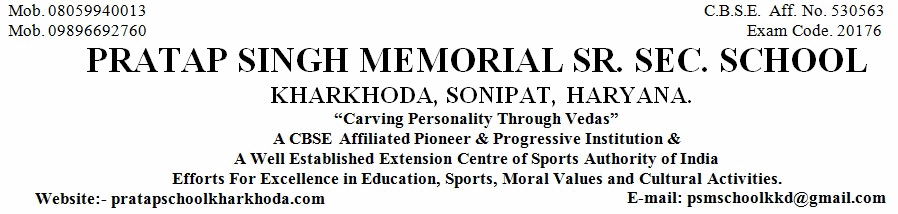 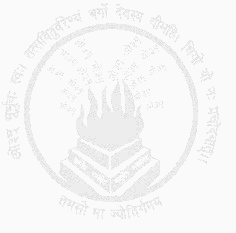 2. Father's NameMother's Name4. Nationality5. Date of First Admission in the School with Class6. Date of Birth According to Admission Register (in Figure)7. Class in Which  the Pupil last Studied (in Figure)8. School/Board Annual Examination last taken with Result9. Whether Failed, if so mention once/twice in the same class10. Subjects Studied: 11. Whether qualified for Promotion to the Higher Classif so, to Which Class (in Figure)12. Month up to which the (Pupil has Paid) School dues paid14. Total No. of Working Days15. Total No. of Working Days Attended16. Whether NCC Cadet/Boy,Scout/GirlGuide (Details may be Given)17. Game played or Extra-curricular Activities in which the Pupil usually took part (Mention Achievement Level 19. General Conduct19. Date of Application for Certificate20. Date of Issue of CertificateReligionKABIRSANJAYSHEETAL SEJWALIndianHindu1-Apr-201528-Apr-2012April Twenty Eighth Two Thousand Twelve(in words)(in words)NurNurPASSNoYesKG(in words)KG31/03/2016235216NoNoGood29-Mar-201631-Mar-201621. Reasons for leaving the SchoolParent Desire23. Student Registration No. (SRN)..................................................................................................................................................................................................................................................................................................................................................................................................................................................................................................................................................................................................................................................................................................................................................................................................................................................................................................................................................................................................................................................................................................................................................................................................................................................................................................................................................................................................................................................................................................................................................................................................................................................................................................there in).................................................................................................................................................................................................................................................................................................................................................................................................................EnglishHindiMathiv)i)ii)iii)v)vi)..................................................................................................................................3. Whether the student belongs to Schedule Caste or Schedule Tribe........................................................................N.A.13. Any fee concession availed of : if so, the nature of such concession .......................................................................................................................................................................................................................................................................................................................................No18. Attended School Upto (During the Current Session)No..............................22. (a). Registration No IX...........................................................22. (b). Registration No XI----------------------------------------......................................NurClass TeacherChecked byPrincipal..............................................................................................................4678Sr. No.Admission No.School Leaving Certificate 2,5671. Name of Pupil2. Father's NameMother's Name4. Nationality5. Date of First Admission in the School with Class6. Date of Birth According to Admission Register (inFigure)7. Class in Which  the Pupil last Studied (in Figure)8. School/Board Annual Examination last taken with Result9. Whether Failed, if so mention once/twice in the same class10. Subjects Studied: 11. Whether qualified for Promotion to the Higher Classif so, to Which Class (in Figure)12. Month up to which the (Pupil has Paid) School dues paid14. Total No. of Working Days15. Total No. of Working Days Attended16. Whether NCC Cadet/Boy,Scout/GirlGuide (Details may be Given)17. Game played or Extra-curricular Activities in which the Pupil usually took part (Mention Achievement Level 19. General Conduct19. Date of Application for Certificate20. Date of Issue of CertificateReligionAditiPankajRaj BbalaIndianHindu2-Apr-201212-Mar-2007March Twelfth Two Thousand Seven(in words)(in words)4thFourthPASSNoYes5th(in words)Fifth31/03/2016241230NoNoGood25-Mar-201631-Mar-201621. Reasons for leaving the SchoolParents Desire23. Student Registration No. (SRN)..................................................................................................................................................................................................................................................................................................................................................................................................................................................................................................................................................................................................................................................................................................................................................................................................................................................................................................................................................................................................................................................................................................................................................................................................................................................................................................................................................................................................................................................................................................................................................................................................................................................................................................there in).................................................................................................................................................................................................................................................................................................................................................................................................................EnglishHindiMathEVSDrawingGKiv)i)ii)iii)v)vi)..................................................................................................................................3. Whether the student belongs to Schedule Caste or Schedule Tribe........................................................................NA13. Any fee concession availed of : if so, the nature of such concession .......................................................................................................................................................................................................................................................................................................................................No18. Attended School Upto (During the Current Session)No..............................22. (a). Registration No IX...........................................................22. (b). Registration No XI1516323257......................................1STClass TeacherChecked byPrincipal..............................................................................................................4894Sr. No.Admission No.School Leaving Certificate 2,5681. Name of Pupil2. Father's NameMother's Name4. Nationality5. Date of First Admission in the School with Class6. Date of Birth According to Admission Register (inFigure)7. Class in Which  the Pupil last Studied (in Figure)8. School/Board Annual Examination last taken with Result9. Whether Failed, if so mention once/twice in the same class10. Subjects Studied: 11. Whether qualified for Promotion to the Higher Classif so, to Which Class (in Figure)12. Month up to which the (Pupil has Paid) School dues paid14. Total No. of Working Days15. Total No. of Working Days Attended16. Whether NCC Cadet/Boy,Scout/GirlGuide (Details may be Given)17. Game played or Extra-curricular Activities in which the Pupil usually took part (Mention Achievement Level 19. General Conduct19. Date of Application for Certificate20. Date of Issue of CertificateReligionVinayNareshMamtaIndianHindu9-Apr-20126-May-2005May Sixth Two Thousand Five(in words)(in words)4thFourthPASSNoYes5th(in words)Fifth31/03/2016241235NoNoGood25-Mar-201631-Mar-201621. Reasons for leaving the SchoolParents Desire23. Student Registration No. (SRN)..................................................................................................................................................................................................................................................................................................................................................................................................................................................................................................................................................................................................................................................................................................................................................................................................................................................................................................................................................................................................................................................................................................................................................................................................................................................................................................................................................................................................................................................................................................................................................................................................................................................................................................there in).................................................................................................................................................................................................................................................................................................................................................................................................................EnglishHindiMathEVSDrawingGKiv)i)ii)iii)v)vi)..................................................................................................................................3. Whether the student belongs to Schedule Caste or Schedule Tribe........................................................................NA13. Any fee concession availed of : if so, the nature of such concession .......................................................................................................................................................................................................................................................................................................................................No18. Attended School Upto (During the Current Session)No..............................22. (a). Registration No IX...........................................................22. (b). Registration No XI1516383484......................................1STClass TeacherChecked byPrincipal..............................................................................................................4690Sr. No.Admission No.School Leaving Certificate 2,5691. Name of Pupil2. Father's NameMother's Name4. Nationality5. Date of First Admission in the School with Class6. Date of Birth According to Admission Register (inFigure)7. Class in Which  the Pupil last Studied (in Figure)8. School/Board Annual Examination last taken with Result9. Whether Failed, if so mention once/twice in the same class10. Subjects Studied: 11. Whether qualified for Promotion to the Higher Classif so, to Which Class (in Figure)12. Month up to which the (Pupil has Paid) School dues paid14. Total No. of Working Days15. Total No. of Working Days Attended16. Whether NCC Cadet/Boy,Scout/GirlGuide (Details may be Given)17. Game played or Extra-curricular Activities in which the Pupil usually took part (Mention Achievement Level 19. General Conduct19. Date of Application for Certificate20. Date of Issue of CertificateReligionPritam ChoudhuryChandan ChoudhuryKaberi ChoudhuryIndianHindu2-Apr-20123-Jun-2007June Third Two Thousand Seven(in words)(in words)4thFourthPASSNoYes5th(in words)Fifth31/03/2016241218NoNoGood25-Mar-201631-Mar-201621. Reasons for leaving the SchoolParents Desire23. Student Registration No. (SRN)..................................................................................................................................................................................................................................................................................................................................................................................................................................................................................................................................................................................................................................................................................................................................................................................................................................................................................................................................................................................................................................................................................................................................................................................................................................................................................................................................................................................................................................................................................................................................................................................................................................................................................................there in).................................................................................................................................................................................................................................................................................................................................................................................................................EnglishHindiMathEVSDrawingGKiv)i)ii)iii)v)vi)..................................................................................................................................3. Whether the student belongs to Schedule Caste or Schedule Tribe........................................................................NA13. Any fee concession availed of : if so, the nature of such concession .......................................................................................................................................................................................................................................................................................................................................No18. Attended School Upto (During the Current Session)No..............................22. (a). Registration No IX...........................................................22. (b). Registration No XI1518083302......................................1stClass TeacherChecked byPrincipal..............................................................................................................5830Sr. No.Admission No.School Leaving Certificate 2,5701. Name of Pupil2. Father's NameMother's Name4. Nationality5. Date of First Admission in the School with Class6. Date of Birth According to Admission Register (inFigure)7. Class in Which  the Pupil last Studied (in Figure)8. School/Board Annual Examination last taken with Result9. Whether Failed, if so mention once/twice in the same class10. Subjects Studied: 11. Whether qualified for Promotion to the Higher Classif so, to Which Class (in Figure)12. Month up to which the (Pupil has Paid) School dues paid14. Total No. of Working Days15. Total No. of Working Days Attended16. Whether NCC Cadet/Boy,Scout/GirlGuide (Details may be Given)17. Game played or Extra-curricular Activities in which the Pupil usually took part (Mention Achievement Level 19. General Conduct19. Date of Application for Certificate20. Date of Issue of CertificateReligionMahakSanjay KumarManju RaniIndianHindu5-Apr-201313-Nov-2006November Thirteenth Two Thousand Six(in words)(in words)4thFourthPASSNoYes5th(in words)Fifth31/03/2016241234NoNoGood26-Mar-201631-Mar-201621. Reasons for leaving the SchoolParents Desire23. Student Registration No. (SRN)..................................................................................................................................................................................................................................................................................................................................................................................................................................................................................................................................................................................................................................................................................................................................................................................................................................................................................................................................................................................................................................................................................................................................................................................................................................................................................................................................................................................................................................................................................................................................................................................................................................................................................................there in).................................................................................................................................................................................................................................................................................................................................................................................................................EnglishHindiMathEVSDrawingGKiv)i)ii)iii)v)vi)..................................................................................................................................3. Whether the student belongs to Schedule Caste or Schedule Tribe........................................................................NA13. Any fee concession availed of : if so, the nature of such concession .......................................................................................................................................................................................................................................................................................................................................No18. Attended School Upto (During the Current Session)No..............................22. (a). Registration No IX...........................................................22. (b). Registration No XI1518083180......................................2ndClass TeacherChecked byPrincipal..............................................................................................................7508Sr. No.Admission No.School Leaving Certificate 2,5711. Name of Pupil2. Father's NameMother's Name4. Nationality5. Date of First Admission in the School with Class6. Date of Birth According to Admission Register (inFigure)7. Class in Which  the Pupil last Studied (in Figure)8. School/Board Annual Examination last taken with Result9. Whether Failed, if so mention once/twice in the same class10. Subjects Studied: 11. Whether qualified for Promotion to the Higher Classif so, to Which Class (in Figure)12. Month up to which the (Pupil has Paid) School dues paid14. Total No. of Working Days15. Total No. of Working Days Attended16. Whether NCC Cadet/Boy,Scout/GirlGuide (Details may be Given)17. Game played or Extra-curricular Activities in which the Pupil usually took part (Mention Achievement Level 19. General Conduct19. Date of Application for Certificate20. Date of Issue of CertificateReligionAditya SharmaSatish SharmaRuchi SharmaIndianHindu2-Apr-201513-Apr-2006April Thirteenth Two Thousand Six(in words)(in words)5thFifthPASSNoYes6th(in words)Sixth31/03/2016241219NoNoGood25-Mar-201631-Mar-201621. Reasons for leaving the SchoolTransfer23. Student Registration No. (SRN)..................................................................................................................................................................................................................................................................................................................................................................................................................................................................................................................................................................................................................................................................................................................................................................................................................................................................................................................................................................................................................................................................................................................................................................................................................................................................................................................................................................................................................................................................................................................................................................................................................................................................................................there in).................................................................................................................................................................................................................................................................................................................................................................................................................EnglishHindiMathEVSDrawingGKiv)i)ii)iii)v)vi)..................................................................................................................................3. Whether the student belongs to Schedule Caste or Schedule Tribe........................................................................NA13. Any fee concession availed of : if so, the nature of such concession .......................................................................................................................................................................................................................................................................................................................................No18. Attended School Upto (During the Current Session)No..............................22. (a). Registration No IX...........................................................22. (b). Registration No XI1518083523......................................5thClass TeacherChecked byPrincipal..............................................................................................................4902Sr. No.Admission No.School Leaving Certificate 2,5721. Name of Pupil2. Father's NameMother's Name4. Nationality5. Date of First Admission in the School with Class6. Date of Birth According to Admission Register (inFigure)7. Class in Which  the Pupil last Studied (in Figure)8. School/Board Annual Examination last taken with Result9. Whether Failed, if so mention once/twice in the same class10. Subjects Studied: 11. Whether qualified for Promotion to the Higher Classif so, to Which Class (in Figure)12. Month up to which the (Pupil has Paid) School dues paid14. Total No. of Working Days15. Total No. of Working Days Attended16. Whether NCC Cadet/Boy,Scout/GirlGuide (Details may be Given)17. Game played or Extra-curricular Activities in which the Pupil usually took part (Mention Achievement Level 19. General Conduct19. Date of Application for Certificate20. Date of Issue of CertificateReligionArunDineshBabliIndianHindu9-Apr-201225-Jun-2006June Twenty Fifth Two Thousand Six(in words)(in words)5thFifthPASSNoYes6th(in words)Sixth31/03/2016241236NoNoGood25-Mar-201631-Mar-201621. Reasons for leaving the SchoolTransfer23. Student Registration No. (SRN)..................................................................................................................................................................................................................................................................................................................................................................................................................................................................................................................................................................................................................................................................................................................................................................................................................................................................................................................................................................................................................................................................................................................................................................................................................................................................................................................................................................................................................................................................................................................................................................................................................................................................................................there in).................................................................................................................................................................................................................................................................................................................................................................................................................EnglishHindiMathEVSDrawingGKiv)i)ii)iii)v)vi)..................................................................................................................................3. Whether the student belongs to Schedule Caste or Schedule Tribe........................................................................NA13. Any fee concession availed of : if so, the nature of such concession .......................................................................................................................................................................................................................................................................................................................................No18. Attended School Upto (During the Current Session)No..............................22. (a). Registration No IX...........................................................22. (b). Registration No XI1518083612......................................2ndClass TeacherChecked byPrincipal..............................................................................................................7392Sr. No.Admission No.School Leaving Certificate 25731. Name of Pupil2. Father's NameMother's Name4. Nationality5. Date of First Admission in the School with Class6. Date of Birth According to Admission Register (inFigure)7. Class in Which  the Pupil last Studied (in Figure)8. School/Board Annual Examination last taken with Result9. Whether Failed, if so mention once/twice in the same class10. Subjects Studied: 11. Whether qualified for Promotion to the Higher Classif so, to Which Class (in Figure)12. Month up to which the (Pupil has Paid) School dues paid14. Total No. of Working Days15. Total No. of Working Days Attended16. Whether NCC Cadet/Boy,Scout/GirlGuide (Details may be Given)17. Game played or Extra-curricular Activities in which the Pupil usually took part (Mention Achievement Level 19. General Conduct19. Date of Application for Certificate20. Date of Issue of CertificateReligionMandeepSunil MaanRakhiIndianHindu1-Apr-201522-Jun-2004June Twenty Second Two Thousand Four(in words)(in words)5thFifthPASSNoYes6th(in words)Sixth31/03/2016241201NoNoGood25-Mar-201631-Mar-201621. Reasons for leaving the SchoolTransfer23. Student Registration No. (SRN)..................................................................................................................................................................................................................................................................................................................................................................................................................................................................................................................................................................................................................................................................................................................................................................................................................................................................................................................................................................................................................................................................................................................................................................................................................................................................................................................................................................................................................................................................................................................................................................................................................................................................................................there in).................................................................................................................................................................................................................................................................................................................................................................................................................EnglishHindiMathEVSDrawingGKiv)i)ii)iii)v)vi)..................................................................................................................................3. Whether the student belongs to Schedule Caste or Schedule Tribe........................................................................NA13. Any fee concession availed of : if so, the nature of such concession .......................................................................................................................................................................................................................................................................................................................................No18. Attended School Upto (During the Current Session)No..............................22. (a). Registration No IX...........................................................22. (b). Registration No XI1518083926......................................5thClass TeacherChecked byPrincipal..............................................................................................................6558Sr. No.Admission No.School Leaving Certificate 25741. Name of Pupil2. Father's NameMother's Name4. Nationality5. Date of First Admission in the School with Class6. Date of Birth According to Admission Register (inFigure)7. Class in Which  the Pupil last Studied (in Figure)8. School/Board Annual Examination last taken with Result9. Whether Failed, if so mention once/twice in the same class10. Subjects Studied: 11. Whether qualified for Promotion to the Higher Classif so, to Which Class (in Figure)12. Month up to which the (Pupil has Paid) School dues paid14. Total No. of Working Days15. Total No. of Working Days Attended16. Whether NCC Cadet/Boy,Scout/GirlGuide (Details may be Given)17. Game played or Extra-curricular Activities in which the Pupil usually took part (Mention Achievement Level 19. General Conduct19. Date of Application for Certificate20. Date of Issue of CertificateReligionVanshManojSeemaIndianHindu1-Apr-201418-Sep-2005September Eighteenth Two Thousand Five(in words)(in words)5thFifthPASSNoYes6th(in words)Sixth31/03/2016241237NoNoGood25-Mar-201631-Mar-201621. Reasons for leaving the SchoolTransfer23. Student Registration No. (SRN)..................................................................................................................................................................................................................................................................................................................................................................................................................................................................................................................................................................................................................................................................................................................................................................................................................................................................................................................................................................................................................................................................................................................................................................................................................................................................................................................................................................................................................................................................................................................................................................................................................................................................................................there in).................................................................................................................................................................................................................................................................................................................................................................................................................EnglishHindiMathEVSDrawingGKiv)i)ii)iii)v)vi)..................................................................................................................................3. Whether the student belongs to Schedule Caste or Schedule Tribe........................................................................NA13. Any fee concession availed of : if so, the nature of such concession .......................................................................................................................................................................................................................................................................................................................................No18. Attended School Upto (During the Current Session)No..............................22. (a). Registration No IX...........................................................22. (b). Registration No XI1518084347......................................4thClass TeacherChecked byPrincipal..............................................................................................................7370Sr. No.Admission No.School Leaving Certificate 25751. Name of Pupil2. Father's NameMother's Name4. Nationality5. Date of First Admission in the School with Class6. Date of Birth According to Admission Register (inFigure)7. Class in Which  the Pupil last Studied (in Figure)8. School/Board Annual Examination last taken with Result9. Whether Failed, if so mention once/twice in the same class10. Subjects Studied: 11. Whether qualified for Promotion to the Higher Classif so, to Which Class (in Figure)12. Month up to which the (Pupil has Paid) School dues paid14. Total No. of Working Days15. Total No. of Working Days Attended16. Whether NCC Cadet/Boy,Scout/GirlGuide (Details may be Given)17. Game played or Extra-curricular Activities in which the Pupil usually took part (Mention Achievement Level 19. General Conduct19. Date of Application for Certificate20. Date of Issue of CertificateReligionKrishanRAMESHAnitaIndianHindu1-Apr-20153-Nov-2004November Third Two Thousand Four(in words)(in words)5thFifthPASSNoYes6th(in words)Sixth31/03/2016241227NoNoGood25-Mar-201631-Mar-201621. Reasons for leaving the SchoolTransfer23. Student Registration No. (SRN)..................................................................................................................................................................................................................................................................................................................................................................................................................................................................................................................................................................................................................................................................................................................................................................................................................................................................................................................................................................................................................................................................................................................................................................................................................................................................................................................................................................................................................................................................................................................................................................................................................................................................................................there in).................................................................................................................................................................................................................................................................................................................................................................................................................EnglishHindiMathEVSDrawingGKiv)i)ii)iii)v)vi)..................................................................................................................................3. Whether the student belongs to Schedule Caste or Schedule Tribe........................................................................NA13. Any fee concession availed of : if so, the nature of such concession .......................................................................................................................................................................................................................................................................................................................................No18. Attended School Upto (During the Current Session)No..............................22. (a). Registration No IX...........................................................22. (b). Registration No XI1518083872......................................5thClass TeacherChecked byPrincipal..............................................................................................................7078Sr. No.Admission No.School Leaving Certificate 25761. Name of Pupil2. Father's NameMother's Name4. Nationality5. Date of First Admission in the School with Class6. Date of Birth According to Admission Register (inFigure)7. Class in Which  the Pupil last Studied (in Figure)8. School/Board Annual Examination last taken with Result9. Whether Failed, if so mention once/twice in the same class10. Subjects Studied: 11. Whether qualified for Promotion to the Higher Classif so, to Which Class (in Figure)12. Month up to which the (Pupil has Paid) School dues paid14. Total No. of Working Days15. Total No. of Working Days Attended16. Whether NCC Cadet/Boy,Scout/GirlGuide (Details may be Given)17. Game played or Extra-curricular Activities in which the Pupil usually took part (Mention Achievement Level 19. General Conduct19. Date of Application for Certificate20. Date of Issue of CertificateReligionDevJaidevSavitaIndianHindu8-Apr-201431-Jan-2005January Thirty First Two Thousand Five(in words)(in words)6thSixthPASSNoYes7th(in words)Seventh31/03/2016244230NoNoGood25-Mar-201631-Mar-201621. Reasons for leaving the SchoolParents Desire23. Student Registration No. (SRN)..................................................................................................................................................................................................................................................................................................................................................................................................................................................................................................................................................................................................................................................................................................................................................................................................................................................................................................................................................................................................................................................................................................................................................................................................................................................................................................................................................................................................................................................................................................................................................................................................................................................................................................there in).................................................................................................................................................................................................................................................................................................................................................................................................................EnglishHindiMathScienceSocial ScienceSanskritiv)i)ii)iii)v)vi)..................................................................................................................................3. Whether the student belongs to Schedule Caste or Schedule Tribe........................................................................NA13. Any fee concession availed of : if so, the nature of such concession .......................................................................................................................................................................................................................................................................................................................................No18. Attended School Upto (During the Current Session)No..............................22. (a). Registration No IX...........................................................22. (b). Registration No XI1518842759......................................5thClass TeacherChecked byPrincipal..............................................................................................................7078Sr. No.Admission No.School Leaving Certificate 2,5761. Name of Pupil2. Father's NameMother's Name4. Nationality5. Date of First Admission in the School with Class6. Date of Birth According to Admission Register (inFigure)7. Class in Which  the Pupil last Studied (in Figure)8. School/Board Annual Examination last taken with Result9. Whether Failed, if so mention once/twice in the same class10. Subjects Studied: 11. Whether qualified for Promotion to the Higher Classif so, to Which Class (in Figure)12. Month up to which the (Pupil has Paid) School dues paid14. Total No. of Working Days15. Total No. of Working Days Attended16. Whether NCC Cadet/Boy,Scout/GirlGuide (Details may be Given)17. Game played or Extra-curricular Activities in which the Pupil usually took part (Mention Achievement Level 19. General Conduct19. Date of Application for Certificate20. Date of Issue of CertificateReligionDevJaidevSavitaIndianHindu8-Apr-201431-Jan-2005January Thirty First Two Thousand Five(in words)(in words)6thSixthPASSNoYes6th(in words)Sixth31/03/2016244230NoNoGood9-Mar-201631-Mar-201621. Reasons for leaving the SchoolParents Desire23. Student Registration No. (SRN)..................................................................................................................................................................................................................................................................................................................................................................................................................................................................................................................................................................................................................................................................................................................................................................................................................................................................................................................................................................................................................................................................................................................................................................................................................................................................................................................................................................................................................................................................................................................................................................................................................................................................................................there in).................................................................................................................................................................................................................................................................................................................................................................................................................EnglishHindiMathScienceSocial ScienceSanskritiv)i)ii)iii)v)vi)..................................................................................................................................3. Whether the student belongs to Schedule Caste or Schedule Tribe........................................................................NA13. Any fee concession availed of : if so, the nature of such concession .......................................................................................................................................................................................................................................................................................................................................No18. Attended School Upto (During the Current Session)No..............................22. (a). Registration No IX...........................................................22. (b). Registration No XI1518842759......................................5thClass TeacherChecked byPrincipal..............................................................................................................6119Sr. No.Admission No.School Leaving Certificate 25771. Name of Pupil2. Father's NameMother's Name4. Nationality5. Date of First Admission in the School with Class6. Date of Birth According to Admission Register (inFigure)7. Class in Which  the Pupil last Studied (in Figure)8. School/Board Annual Examination last taken with Result9. Whether Failed, if so mention once/twice in the same class10. Subjects Studied: 11. Whether qualified for Promotion to the Higher Classif so, to Which Class (in Figure)12. Month up to which the (Pupil has Paid) School dues paid14. Total No. of Working Days15. Total No. of Working Days Attended16. Whether NCC Cadet/Boy,Scout/GirlGuide (Details may be Given)17. Game played or Extra-curricular Activities in which the Pupil usually took part (Mention Achievement Level 19. General Conduct19. Date of Application for Certificate20. Date of Issue of CertificateReligionRahulSatpalPOONAMIndianHindu20-Apr-201329-Sep-2005September Twenty Ninth Two Thousand Five(in words)(in words)6thSixthPASSNoYes7th(in words)Seventh31/03/2016243219NoNoGood25-Mar-201631-Mar-201621. Reasons for leaving the SchoolParents Desire23. Student Registration No. (SRN)..................................................................................................................................................................................................................................................................................................................................................................................................................................................................................................................................................................................................................................................................................................................................................................................................................................................................................................................................................................................................................................................................................................................................................................................................................................................................................................................................................................................................................................................................................................................................................................................................................................................................................................there in).................................................................................................................................................................................................................................................................................................................................................................................................................EnglishHindiMathScienceSocial ScienceSanskritiv)i)ii)iii)v)vi)..................................................................................................................................3. Whether the student belongs to Schedule Caste or Schedule Tribe........................................................................NA13. Any fee concession availed of : if so, the nature of such concession .......................................................................................................................................................................................................................................................................................................................................No18. Attended School Upto (During the Current Session)No..............................22. (a). Registration No IX...........................................................22. (b). Registration No XI1518726925......................................4thClass TeacherChecked byPrincipal..............................................................................................................3256Sr. No.Admission No.School Leaving Certificate 25781. Name of Pupil2. Father's NameMother's Name4. Nationality5. Date of First Admission in the School with Class6. Date of Birth According to Admission Register (inFigure)7. Class in Which  the Pupil last Studied (in Figure)8. School/Board Annual Examination last taken with Result9. Whether Failed, if so mention once/twice in the same class10. Subjects Studied: 11. Whether qualified for Promotion to the Higher Classif so, to Which Class (in Figure)12. Month up to which the (Pupil has Paid) School dues paid14. Total No. of Working Days15. Total No. of Working Days Attended16. Whether NCC Cadet/Boy,Scout/GirlGuide (Details may be Given)17. Game played or Extra-curricular Activities in which the Pupil usually took part (Mention Achievement Level 19. General Conduct19. Date of Application for Certificate20. Date of Issue of CertificateReligionAkshayPankajRajbalaIndianHindu6-Apr-201014-Aug-2004August Fourteenth Two Thousand Four(in words)(in words)6thSixthPASSNoYes7th(in words)Seventh31/03/2016243232NoNoGood25-Mar-201631-Mar-201621. Reasons for leaving the SchoolParents Desire23. Student Registration No. (SRN)..................................................................................................................................................................................................................................................................................................................................................................................................................................................................................................................................................................................................................................................................................................................................................................................................................................................................................................................................................................................................................................................................................................................................................................................................................................................................................................................................................................................................................................................................................................................................................................................................................................................................................................there in).................................................................................................................................................................................................................................................................................................................................................................................................................EnglishHindiMathScienceSocial ScienceSanskritiv)i)ii)iii)v)vi)..................................................................................................................................3. Whether the student belongs to Schedule Caste or Schedule Tribe........................................................................NA13. Any fee concession availed of : if so, the nature of such concession .......................................................................................................................................................................................................................................................................................................................................No18. Attended School Upto (During the Current Session)No..............................22. (a). Registration No IX...........................................................22. (b). Registration No XI1518461040......................................1STClass TeacherChecked byPrincipal..............................................................................................................4307Sr. No.Admission No.School Leaving Certificate 25791. Name of Pupil2. Father's NameMother's Name4. Nationality5. Date of First Admission in the School with Class6. Date of Birth According to Admission Register (inFigure)7. Class in Which  the Pupil last Studied (in Figure)8. School/Board Annual Examination last taken with Result9. Whether Failed, if so mention once/twice in the same class10. Subjects Studied: 11. Whether qualified for Promotion to the Higher Classif so, to Which Class (in Figure)12. Month up to which the (Pupil has Paid) School dues paid14. Total No. of Working Days15. Total No. of Working Days Attended16. Whether NCC Cadet/Boy,Scout/GirlGuide (Details may be Given)17. Game played or Extra-curricular Activities in which the Pupil usually took part (Mention Achievement Level 19. General Conduct19. Date of Application for Certificate20. Date of Issue of CertificateReligionSahilJai KanwarSantoshIndianHindu16-May-201115-Apr-2004April Fifteenth Two Thousand Four(in words)(in words)6thSixthPASSNoYes7th(in words)Seventh31/03/2016243224NoNoGood25-Mar-201631-Mar-201621. Reasons for leaving the SchoolParents Desire23. Student Registration No. (SRN)..................................................................................................................................................................................................................................................................................................................................................................................................................................................................................................................................................................................................................................................................................................................................................................................................................................................................................................................................................................................................................................................................................................................................................................................................................................................................................................................................................................................................................................................................................................................................................................................................................................................................................................there in).................................................................................................................................................................................................................................................................................................................................................................................................................EnglishHindiMathScienceSocial ScienceSanskritiv)i)ii)iii)v)vi)..................................................................................................................................3. Whether the student belongs to Schedule Caste or Schedule Tribe........................................................................NA13. Any fee concession availed of : if so, the nature of such concession .......................................................................................................................................................................................................................................................................................................................................No18. Attended School Upto (During the Current Session)No..............................22. (a). Registration No IX...........................................................22. (b). Registration No XI1518728302......................................2ndClass TeacherChecked byPrincipal..............................................................................................................6500Sr. No.Admission No.School Leaving Certificate 25801. Name of Pupil2. Father's NameMother's Name4. Nationality5. Date of First Admission in the School with Class6. Date of Birth According to Admission Register (inFigure)7. Class in Which  the Pupil last Studied (in Figure)8. School/Board Annual Examination last taken with Result9. Whether Failed, if so mention once/twice in the same class10. Subjects Studied: 11. Whether qualified for Promotion to the Higher Classif so, to Which Class (in Figure)12. Month up to which the (Pupil has Paid) School dues paid14. Total No. of Working Days15. Total No. of Working Days Attended16. Whether NCC Cadet/Boy,Scout/GirlGuide (Details may be Given)17. Game played or Extra-curricular Activities in which the Pupil usually took part (Mention Achievement Level 19. General Conduct19. Date of Application for Certificate20. Date of Issue of CertificateReligionHarshSurenderAnuradhaIndianHindu1-Apr-201418-Jul-2004July Eighteenth Two Thousand Four(in words)(in words)6thSixthPASSNoYes7th(in words)Seventh31/03/2016243232NoNoGood25-Mar-201631-Mar-201621. Reasons for leaving the SchoolParents Desire23. Student Registration No. (SRN)..................................................................................................................................................................................................................................................................................................................................................................................................................................................................................................................................................................................................................................................................................................................................................................................................................................................................................................................................................................................................................................................................................................................................................................................................................................................................................................................................................................................................................................................................................................................................................................................................................................................................................................there in).................................................................................................................................................................................................................................................................................................................................................................................................................EnglishHindiMathScienceSocial ScienceSanskritiv)i)ii)iii)v)vi)..................................................................................................................................3. Whether the student belongs to Schedule Caste or Schedule Tribe........................................................................NA13. Any fee concession availed of : if so, the nature of such concession .......................................................................................................................................................................................................................................................................................................................................No18. Attended School Upto (During the Current Session)No..............................22. (a). Registration No IX...........................................................22. (b). Registration No XI1518731771......................................5thClass TeacherChecked byPrincipal..............................................................................................................7401Sr. No.Admission No.School Leaving Certificate 25811. Name of Pupil2. Father's NameMother's Name4. Nationality5. Date of First Admission in the School with Class6. Date of Birth According to Admission Register (inFigure)7. Class in Which  the Pupil last Studied (in Figure)8. School/Board Annual Examination last taken with Result9. Whether Failed, if so mention once/twice in the same class10. Subjects Studied: 11. Whether qualified for Promotion to the Higher Classif so, to Which Class (in Figure)12. Month up to which the (Pupil has Paid) School dues paid14. Total No. of Working Days15. Total No. of Working Days Attended16. Whether NCC Cadet/Boy,Scout/GirlGuide (Details may be Given)17. Game played or Extra-curricular Activities in which the Pupil usually took part (Mention Achievement Level 19. General Conduct19. Date of Application for Certificate20. Date of Issue of CertificateReligionRahulRAVINDERBindiyaIndianHindu1-Apr-201510-Jun-2003June Tenth Two Thousand Three(in words)(in words)7thSeventhPASSNoYes8th(in words)Eight31/03/2016243230NoNoGood25-Mar-201631-Mar-201621. Reasons for leaving the SchoolParents Desire23. Student Registration No. (SRN)..................................................................................................................................................................................................................................................................................................................................................................................................................................................................................................................................................................................................................................................................................................................................................................................................................................................................................................................................................................................................................................................................................................................................................................................................................................................................................................................................................................................................................................................................................................................................................................................................................................................................................................there in).................................................................................................................................................................................................................................................................................................................................................................................................................EnglishHindiMathScienceSocial ScienceSanskritiv)i)ii)iii)v)vi)..................................................................................................................................3. Whether the student belongs to Schedule Caste or Schedule Tribe........................................................................NA13. Any fee concession availed of : if so, the nature of such concession .......................................................................................................................................................................................................................................................................................................................................No18. Attended School Upto (During the Current Session)No..............................22. (a). Registration No IX...........................................................22. (b). Registration No XI1518516444......................................7thClass TeacherChecked byPrincipal..............................................................................................................7953Sr. No.Admission No.School Leaving Certificate 25821. Name of Pupil2. Father's NameMother's Name4. Nationality5. Date of First Admission in the School with Class6. Date of Birth According to Admission Register (inFigure)7. Class in Which  the Pupil last Studied (in Figure)8. School/Board Annual Examination last taken with Result9. Whether Failed, if so mention once/twice in the same class10. Subjects Studied: 11. Whether qualified for Promotion to the Higher Classif so, to Which Class (in Figure)12. Month up to which the (Pupil has Paid) School dues paid14. Total No. of Working Days15. Total No. of Working Days Attended16. Whether NCC Cadet/Boy,Scout/GirlGuide (Details may be Given)17. Game played or Extra-curricular Activities in which the Pupil usually took part (Mention Achievement Level 19. General Conduct19. Date of Application for Certificate20. Date of Issue of CertificateReligionGourav DahiyaSatishSaltra DeviIndianHindu6-Apr-201518-Aug-2003August Eighteenth Two Thousand Three(in words)(in words)7thSeventhPASSNoYes8th(in words)Eight31/03/2016243202NoNoGood25-Mar-201631-Mar-201621. Reasons for leaving the SchoolParents Desire23. Student Registration No. (SRN)..................................................................................................................................................................................................................................................................................................................................................................................................................................................................................................................................................................................................................................................................................................................................................................................................................................................................................................................................................................................................................................................................................................................................................................................................................................................................................................................................................................................................................................................................................................................................................................................................................................................................................................there in).................................................................................................................................................................................................................................................................................................................................................................................................................EnglishHindiMathScienceSocial ScienceSanskritiv)i)ii)iii)v)vi)..................................................................................................................................3. Whether the student belongs to Schedule Caste or Schedule Tribe........................................................................Not Applicable13. Any fee concession availed of : if so, the nature of such concession .......................................................................................................................................................................................................................................................................................................................................No18. Attended School Upto (During the Current Session)No..............................22. (a). Registration No IX...........................................................22. (b). Registration No XI1518330551......................................7thClass TeacherChecked byPrincipal..............................................................................................................5754Sr. No.Admission No.School Leaving Certificate 25831. Name of Pupil2. Father's NameMother's Name4. Nationality5. Date of First Admission in the School with Class6. Date of Birth According to Admission Register (inFigure)7. Class in Which  the Pupil last Studied (in Figure)8. School/Board Annual Examination last taken with Result9. Whether Failed, if so mention once/twice in the same class10. Subjects Studied: 11. Whether qualified for Promotion to the Higher Classif so, to Which Class (in Figure)12. Month up to which the (Pupil has Paid) School dues paid14. Total No. of Working Days15. Total No. of Working Days Attended16. Whether NCC Cadet/Boy,Scout/GirlGuide (Details may be Given)17. Game played or Extra-curricular Activities in which the Pupil usually took part (Mention Achievement Level 19. General Conduct19. Date of Application for Certificate20. Date of Issue of CertificateReligionSujal DabasBaba DabasPhool DeviIndianHindu4-Apr-201322-Apr-2004April Twenty Second Two Thousand Four(in words)(in words)7thSeventhPASSNoYes8th(in words)Eight31/03/2016243216NoNoGood25-Mar-201631-Mar-201621. Reasons for leaving the SchoolParents Desire23. Student Registration No. (SRN)..................................................................................................................................................................................................................................................................................................................................................................................................................................................................................................................................................................................................................................................................................................................................................................................................................................................................................................................................................................................................................................................................................................................................................................................................................................................................................................................................................................................................................................................................................................................................................................................................................................................................................................there in).................................................................................................................................................................................................................................................................................................................................................................................................................EnglishHindiMathScienceSocial ScienceSanskritiv)i)ii)iii)v)vi)..................................................................................................................................3. Whether the student belongs to Schedule Caste or Schedule Tribe........................................................................NA13. Any fee concession availed of : if so, the nature of such concession .......................................................................................................................................................................................................................................................................................................................................No18. Attended School Upto (During the Current Session)No..............................22. (a). Registration No IX...........................................................22. (b). Registration No XI1515608158......................................5thClass TeacherChecked byPrincipal..............................................................................................................5625Sr. No.Admission No.School Leaving Certificate 25841. Name of Pupil2. Father's NameMother's Name4. Nationality5. Date of First Admission in the School with Class6. Date of Birth According to Admission Register (inFigure)7. Class in Which  the Pupil last Studied (in Figure)8. School/Board Annual Examination last taken with Result9. Whether Failed, if so mention once/twice in the same class10. Subjects Studied: 11. Whether qualified for Promotion to the Higher Classif so, to Which Class (in Figure)12. Month up to which the (Pupil has Paid) School dues paid14. Total No. of Working Days15. Total No. of Working Days Attended16. Whether NCC Cadet/Boy,Scout/GirlGuide (Details may be Given)17. Game played or Extra-curricular Activities in which the Pupil usually took part (Mention Achievement Level 19. General Conduct19. Date of Application for Certificate20. Date of Issue of CertificateReligionSheetalRajenderBABLIIndianHindu2-Apr-20135-Aug-2003August Fifth Two Thousand Three(in words)(in words)7thSeventhPASSNoYes8th(in words)Eight31/03/2016243227NoNoGood25-Mar-201631-Mar-201621. Reasons for leaving the SchoolParents Desire23. Student Registration No. (SRN)..................................................................................................................................................................................................................................................................................................................................................................................................................................................................................................................................................................................................................................................................................................................................................................................................................................................................................................................................................................................................................................................................................................................................................................................................................................................................................................................................................................................................................................................................................................................................................................................................................................................................................................there in).................................................................................................................................................................................................................................................................................................................................................................................................................EnglishHindiMathScienceSocial ScienceSanskritiv)i)ii)iii)v)vi)..................................................................................................................................3. Whether the student belongs to Schedule Caste or Schedule Tribe........................................................................NA13. Any fee concession availed of : if so, the nature of such concession .......................................................................................................................................................................................................................................................................................................................................No18. Attended School Upto (During the Current Session)No..............................22. (a). Registration No IX...........................................................22. (b). Registration No XI1518517941......................................5thClass TeacherChecked byPrincipal..............................................................................................................7120Sr. No.Admission No.School Leaving Certificate 25851. Name of Pupil2. Father's NameMother's Name4. Nationality5. Date of First Admission in the School with Class6. Date of Birth According to Admission Register (inFigure)7. Class in Which  the Pupil last Studied (in Figure)8. School/Board Annual Examination last taken with Result9. Whether Failed, if so mention once/twice in the same class10. Subjects Studied: 11. Whether qualified for Promotion to the Higher Classif so, to Which Class (in Figure)12. Month up to which the (Pupil has Paid) School dues paid14. Total No. of Working Days15. Total No. of Working Days Attended16. Whether NCC Cadet/Boy,Scout/GirlGuide (Details may be Given)17. Game played or Extra-curricular Activities in which the Pupil usually took part (Mention Achievement Level 19. General Conduct19. Date of Application for Certificate20. Date of Issue of CertificateReligionLalit DagarGabbar SinghSUNITAIndianHindu11-Apr-20148-Feb-2004February Eighth Two Thousand Four(in words)(in words)7thSeventhPASSNoYes8th(in words)Eight31/03/2016243229NoNoGood25-Mar-201631-Mar-201621. Reasons for leaving the SchoolParents Desire23. Student Registration No. (SRN)..................................................................................................................................................................................................................................................................................................................................................................................................................................................................................................................................................................................................................................................................................................................................................................................................................................................................................................................................................................................................................................................................................................................................................................................................................................................................................................................................................................................................................................................................................................................................................................................................................................................................................................there in).................................................................................................................................................................................................................................................................................................................................................................................................................EnglishHindiMathScienceSocial ScienceSanskritiv)i)ii)iii)v)vi)..................................................................................................................................3. Whether the student belongs to Schedule Caste or Schedule Tribe........................................................................NA13. Any fee concession availed of : if so, the nature of such concession .......................................................................................................................................................................................................................................................................................................................................No18. Attended School Upto (During the Current Session)No..............................22. (a). Registration No IX...........................................................22. (b). Registration No XI1518514544......................................6thClass TeacherChecked byPrincipal..............................................................................................................7866Sr. No.Admission No.School Leaving Certificate 25861. Name of Pupil2. Father's NameMother's Name4. Nationality5. Date of First Admission in the School with Class6. Date of Birth According to Admission Register (inFigure)7. Class in Which  the Pupil last Studied (in Figure)8. School/Board Annual Examination last taken with Result9. Whether Failed, if so mention once/twice in the same class10. Subjects Studied: 11. Whether qualified for Promotion to the Higher Classif so, to Which Class (in Figure)12. Month up to which the (Pupil has Paid) School dues paid14. Total No. of Working Days15. Total No. of Working Days Attended16. Whether NCC Cadet/Boy,Scout/GirlGuide (Details may be Given)17. Game played or Extra-curricular Activities in which the Pupil usually took part (Mention Achievement Level 19. General Conduct19. Date of Application for Certificate20. Date of Issue of CertificateReligionMukulNarenderNeelamIndianHindu5-Apr-201511-Jan-2005January Eleventh Two Thousand Five(in words)(in words)7thSeventhPASSNoYes8th(in words)Eight31/03/2016243238NoNoGood25-Mar-201631-Mar-201621. Reasons for leaving the SchoolParents Desire23. Student Registration No. (SRN)..................................................................................................................................................................................................................................................................................................................................................................................................................................................................................................................................................................................................................................................................................................................................................................................................................................................................................................................................................................................................................................................................................................................................................................................................................................................................................................................................................................................................................................................................................................................................................................................................................................................................................................there in).................................................................................................................................................................................................................................................................................................................................................................................................................EnglishHindiMathScienceSocial ScienceSanskritiv)i)ii)iii)v)vi)..................................................................................................................................3. Whether the student belongs to Schedule Caste or Schedule Tribe........................................................................NA13. Any fee concession availed of : if so, the nature of such concession .......................................................................................................................................................................................................................................................................................................................................No18. Attended School Upto (During the Current Session)No..............................22. (a). Registration No IX...........................................................22. (b). Registration No XI1515093306......................................7thClass TeacherChecked byPrincipal..............................................................................................................6054Sr. No.Admission No.School Leaving Certificate 25871. Name of Pupil2. Father's NameMother's Name4. Nationality5. Date of First Admission in the School with Class6. Date of Birth According to Admission Register (inFigure)7. Class in Which  the Pupil last Studied (in Figure)8. School/Board Annual Examination last taken with Result9. Whether Failed, if so mention once/twice in the same class10. Subjects Studied: 11. Whether qualified for Promotion to the Higher Classif so, to Which Class (in Figure)12. Month up to which the (Pupil has Paid) School dues paid14. Total No. of Working Days15. Total No. of Working Days Attended16. Whether NCC Cadet/Boy,Scout/GirlGuide (Details may be Given)17. Game played or Extra-curricular Activities in which the Pupil usually took part (Mention Achievement Level 19. General Conduct19. Date of Application for Certificate20. Date of Issue of CertificateReligionSunny DagarDharam SinghMeena DeviIndianHindu15-Apr-201321-Oct-2004October Twenty First Two Thousand Four(in words)(in words)7thSeventhPASSNoYes8th(in words)Eight31/03/2016243227NoNoGood25-Mar-201631-Mar-201621. Reasons for leaving the SchoolParents Desire23. Student Registration No. (SRN)..................................................................................................................................................................................................................................................................................................................................................................................................................................................................................................................................................................................................................................................................................................................................................................................................................................................................................................................................................................................................................................................................................................................................................................................................................................................................................................................................................................................................................................................................................................................................................................................................................................................................................................there in).................................................................................................................................................................................................................................................................................................................................................................................................................EnglishHindiMathScienceSocial ScienceSanskritiv)i)ii)iii)v)vi)..................................................................................................................................3. Whether the student belongs to Schedule Caste or Schedule Tribe........................................................................NA13. Any fee concession availed of : if so, the nature of such concession .......................................................................................................................................................................................................................................................................................................................................No18. Attended School Upto (During the Current Session)No..............................22. (a). Registration No IX...........................................................22. (b). Registration No XI1518518296......................................5thClass TeacherChecked byPrincipal..............................................................................................................6028Sr. No.Admission No.School Leaving Certificate 25881. Name of Pupil2. Father's NameMother's Name4. Nationality5. Date of First Admission in the School with Class6. Date of Birth According to Admission Register (inFigure)7. Class in Which  the Pupil last Studied (in Figure)8. School/Board Annual Examination last taken with Result9. Whether Failed, if so mention once/twice in the same class10. Subjects Studied: 11. Whether qualified for Promotion to the Higher Classif so, to Which Class (in Figure)12. Month up to which the (Pupil has Paid) School dues paid14. Total No. of Working Days15. Total No. of Working Days Attended16. Whether NCC Cadet/Boy,Scout/GirlGuide (Details may be Given)17. Game played or Extra-curricular Activities in which the Pupil usually took part (Mention Achievement Level 19. General Conduct19. Date of Application for Certificate20. Date of Issue of CertificateReligionPARASHarishMEENAIndianHindu13-Apr-201319-Mar-2003March Nineteenth Two Thousand Three(in words)(in words)7thSeventhPASSNoYes8th(in words)Eight31/03/2016243226NoNoGood25-Mar-201631-Mar-201621. Reasons for leaving the SchoolParents Desire23. Student Registration No. (SRN)..................................................................................................................................................................................................................................................................................................................................................................................................................................................................................................................................................................................................................................................................................................................................................................................................................................................................................................................................................................................................................................................................................................................................................................................................................................................................................................................................................................................................................................................................................................................................................................................................................................................................................................there in).................................................................................................................................................................................................................................................................................................................................................................................................................EnglishHindiMathScienceSocial ScienceSanskritiv)i)ii)iii)v)vi)..................................................................................................................................3. Whether the student belongs to Schedule Caste or Schedule Tribe........................................................................NA13. Any fee concession availed of : if so, the nature of such concession .......................................................................................................................................................................................................................................................................................................................................No18. Attended School Upto (During the Current Session)No..............................22. (a). Registration No IX...........................................................22. (b). Registration No XI1518515976......................................5thClass TeacherChecked byPrincipal..............................................................................................................6826Sr. No.Admission No.School Leaving Certificate 25891. Name of Pupil2. Father's NameMother's Name4. Nationality5. Date of First Admission in the School with Class6. Date of Birth According to Admission Register (inFigure)7. Class in Which  the Pupil last Studied (in Figure)8. School/Board Annual Examination last taken with Result9. Whether Failed, if so mention once/twice in the same class10. Subjects Studied: 11. Whether qualified for Promotion to the Higher Classif so, to Which Class (in Figure)12. Month up to which the (Pupil has Paid) School dues paid14. Total No. of Working Days15. Total No. of Working Days Attended16. Whether NCC Cadet/Boy,Scout/GirlGuide (Details may be Given)17. Game played or Extra-curricular Activities in which the Pupil usually took part (Mention Achievement Level 19. General Conduct19. Date of Application for Certificate20. Date of Issue of CertificateReligionPadamJitenderJagmantiIndianHindu2-Apr-201422-Mar-2004March Twenty Second Two Thousand Four(in words)(in words)7thSeventhPASSNoYes8th(in words)Eight31/03/2016243219NoNoGood25-Mar-201631-Mar-201621. Reasons for leaving the SchoolParents Desire23. Student Registration No. (SRN).........................................................................................................................................................................................................................................................................................................................................................................................................................................................................................................................................................................................................................................................................................................................................................................................................................................................................................................................................................................................................................................................................................................................................................................................................................h.........................................................................................................................................................................................................................................................................................................................................................................................................................................................................there in).................................................................................................................................................................................................................................................................................................................................................................................................................EnglishHindiMathScienceSocial ScienceSanskritiv)i)ii)iii)v)vi)..................................................................................................................................3. Whether the student belongs to Schedule Caste or Schedule Tribe........................................................................NA13. Any fee concession availed of : if so, the nature of such concession .......................................................................................................................................................................................................................................................................................................................................No18. Attended School Upto (During the Current Session)No..............................22. (a). Registration No IX...........................................................22. (b). Registration No XI1518515911......................................6thClass TeacherChecked byPrincipal..............................................................................................................7919Sr. No.Admission No.School Leaving Certificate 25901. Name of Pupil2. Father's NameMother's Name4. Nationality5. Date of First Admission in the School with Class6. Date of Birth According to Admission Register (inFigure)7. Class in Which  the Pupil last Studied (in Figure)8. School/Board Annual Examination last taken with Result9. Whether Failed, if so mention once/twice in the same class10. Subjects Studied: 11. Whether qualified for Promotion to the Higher Classif so, to Which Class (in Figure)12. Month up to which the (Pupil has Paid) School dues paid14. Total No. of Working Days15. Total No. of Working Days Attended16. Whether NCC Cadet/Boy,Scout/GirlGuide (Details may be Given)17. Game played or Extra-curricular Activities in which the Pupil usually took part (Mention Achievement Level 19. General Conduct19. Date of Application for Certificate20. Date of Issue of CertificateReligionShubhamKuldeep SinghKavita DeviIndianHindu5-Apr-201512-Aug-2003August Twelfth Two Thousand Three(in words)(in words)7thSeventhPASSNoYes8th(in words)Eight31/03/2016243218NoNoGood25-Mar-201631-Mar-201621. Reasons for leaving the SchoolParents Desire23. Student Registration No. (SRN)..........................................................................................................................................................................................................................................................................................................................................................................................................................................................................................................................................................................................................................................................................................................................................................................................................................................................................................................................................................................................................................................................................................................................................................................................................................h........................................................................................................................................................................................................................................................................................................................................................................................................................................................................there in).................................................................................................................................................................................................................................................................................................................................................................................................................EnglishHindiMathScienceSocial ScienceSanskritiv)i)ii)iii)v)vi)..................................................................................................................................3. Whether the student belongs to Schedule Caste or Schedule Tribe........................................................................NA13. Any fee concession availed of : if so, the nature of such concession .......................................................................................................................................................................................................................................................................................................................................No18. Attended School Upto (During the Current Session)No..............................22. (a). Registration No IX...........................................................22. (b). Registration No XI1518518188......................................7thClass TeacherChecked byPrincipal..............................................................................................................7804Sr. No.Admission No.School Leaving Certificate 25911. Name of Pupil2. Father's NameMother's Name4. Nationality5. Date of First Admission in the School with Class6. Date of Birth According to Admission Register (inFigure)7. Class in Which  the Pupil last Studied (in Figure)8. School/Board Annual Examination last taken with Result9. Whether Failed, if so mention once/twice in the same class10. Subjects Studied: 11. Whether qualified for Promotion to the Higher Classif so, to Which Class (in Figure)12. Month up to which the (Pupil has Paid) School dues paid14. Total No. of Working Days15. Total No. of Working Days Attended16. Whether NCC Cadet/Boy,Scout/GirlGuide (Details may be Given)17. Game played or Extra-curricular Activities in which the Pupil usually took part (Mention Achievement Level 19. General Conduct19. Date of Application for Certificate20. Date of Issue of CertificateReligionPriyanshuAnand KumarSeema DeviIndianHindu4-Apr-201523-Feb-2004February Twenty Third Two Thousand Four(in words)(in words)7thSeventhPASSNoYes8th(in words)Eight31/03/2016243211NoNoGood25-Mar-201631-Mar-201621. Reasons for leaving the SchoolParents Desire23. Student Registration No. (SRN).........................................................................................................................................................................................................................................................................................................................................................................................................................................................................................................................................................................................................................................................................................................................................................................................................................................................................................................................................................................................................................................................................................................................................................................................................................h.........................................................................................................................................................................................................................................................................................................................................................................................................................................................................there in).................................................................................................................................................................................................................................................................................................................................................................................................................EnglishHindiMathScienceSocial ScienceSanskritiv)i)ii)iii)v)vi)..................................................................................................................................3. Whether the student belongs to Schedule Caste or Schedule Tribe........................................................................NA13. Any fee concession availed of : if so, the nature of such concession .......................................................................................................................................................................................................................................................................................................................................No18. Attended School Upto (During the Current Session)No..............................22. (a). Registration No IX...........................................................22. (b). Registration No XI1518742711......................................7thClass TeacherChecked byPrincipal..............................................................................................................6491Sr. No.Admission No.School Leaving Certificate 25921. Name of Pupil2. Father's NameMother's Name4. Nationality5. Date of First Admission in the School with Class6. Date of Birth According to Admission Register (inFigure)7. Class in Which  the Pupil last Studied (in Figure)8. School/Board Annual Examination last taken with Result9. Whether Failed, if so mention once/twice in the same class10. Subjects Studied: 11. Whether qualified for Promotion to the Higher Classif so, to Which Class (in Figure)12. Month up to which the (Pupil has Paid) School dues paid14. Total No. of Working Days15. Total No. of Working Days Attended16. Whether NCC Cadet/Boy,Scout/GirlGuide (Details may be Given)17. Game played or Extra-curricular Activities in which the Pupil usually took part (Mention Achievement Level 19. General Conduct19. Date of Application for Certificate20. Date of Issue of CertificateReligionDeepanshuDharmbirVidhyawatiIndianHindu1-Apr-201419-Jan-2002January Nineteenth Two Thousand Two(in words)(in words)8thEightPASSNoYes9th(in words)Nineth31/03/2016244226NoNoGood25-Mar-201631-Mar-201621. Reasons for leaving the SchoolParents Desire23. Student Registration No. (SRN)..................................................................................................................................................................................................................................................................................................................................................................................................................................................................................................................................................................................................................................................................................................................................................................................................................................................................................................................................................................................................................................................................................................................................................................................................................................................................................................................................................................................................................................................................................................................................................................................................................................................................................................there in).................................................................................................................................................................................................................................................................................................................................................................................................................EnglishHindiMathScienceSocial ScienceSanskritiv)i)ii)iii)v)vi)..................................................................................................................................3. Whether the student belongs to Schedule Caste or Schedule Tribe........................................................................NA13. Any fee concession availed of : if so, the nature of such concession .......................................................................................................................................................................................................................................................................................................................................No18. Attended School Upto (During the Current Session)No..............................22. (a). Registration No IX...........................................................22. (b). Registration No XI1518917057......................................7thClass TeacherChecked byPrincipal..............................................................................................................5667Sr. No.Admission No.School Leaving Certificate 25931. Name of Pupil2. Father's NameMother's Name4. Nationality5. Date of First Admission in the School with Class6. Date of Birth According to Admission Register (inFigure)7. Class in Which  the Pupil last Studied (in Figure)8. School/Board Annual Examination last taken with Result9. Whether Failed, if so mention once/twice in the same class10. Subjects Studied: 11. Whether qualified for Promotion to the Higher Classif so, to Which Class (in Figure)12. Month up to which the (Pupil has Paid) School dues paid14. Total No. of Working Days15. Total No. of Working Days Attended16. Whether NCC Cadet/Boy,Scout/GirlGuide (Details may be Given)17. Game played or Extra-curricular Activities in which the Pupil usually took part (Mention Achievement Level 19. General Conduct19. Date of Application for Certificate20. Date of Issue of CertificateReligionKULDEEPVIJAY SINGHBIMALA DEVIIndianHindu2-Apr-20131-May-2003May First Two Thousand Three(in words)(in words)EightPASSNoYes9th(in words)Nineth31/03/2016244183NoNoGood25-Mar-201631-Mar-201621. Reasons for leaving the SchoolParents Desire23. Student Registration No. (SRN)..................................................................................................................................................................................................................................................................................................................................................................................................................................................................................................................................................................................................................................................................................................................................................................................................................................................................................................................................................................................................................................................................................................................................................................................................................................................................................................................................................................................................................................................................................................................................................................................................................................................................................................there in).................................................................................................................................................................................................................................................................................................................................................................................................................EnglishHindiMathScienceSocial ScienceSanskritiv)i)ii)iii)v)vi)..................................................................................................................................3. Whether the student belongs to Schedule Caste or Schedule Tribe........................................................................NA13. Any fee concession availed of : if so, the nature of such concession .......................................................................................................................................................................................................................................................................................................................................No18. Attended School Upto (During the Current Session)No..............................22. (a). Registration No IX...........................................................22. (b). Registration No XI1518919731......................................6THClass TeacherChecked byPrincipal..............................................................................................................5139Sr. No.Admission No.School Leaving Certificate 25941. Name of Pupil2. Father's NameMother's Name4. Nationality5. Date of First Admission in the School with Class6. Date of Birth According to Admission Register (inFigure)7. Class in Which  the Pupil last Studied (in Figure)8. School/Board Annual Examination last taken with Result9. Whether Failed, if so mention once/twice in the same class10. Subjects Studied: 11. Whether qualified for Promotion to the Higher Classif so, to Which Class (in Figure)12. Month up to which the (Pupil has Paid) School dues paid14. Total No. of Working Days15. Total No. of Working Days Attended16. Whether NCC Cadet/Boy,Scout/GirlGuide (Details may be Given)17. Game played or Extra-curricular Activities in which the Pupil usually took part (Mention Achievement Level 19. General Conduct19. Date of Application for Certificate20. Date of Issue of CertificateReligionLakshayAnandSumitraIndianHindu18-Apr-201222-Apr-2002April Twenty Second Two Thousand Two(in words)(in words)8thEightPASSNoYes9th(in words)Nineth31/03/2016244224NoNoGood25-Mar-201631-Mar-201621. Reasons for leaving the SchoolParents Desire23. Student Registration No. (SRN)..................................................................................................................................................................................................................................................................................................................................................................................................................................................................................................................................................................................................................................................................................................................................................................................................................................................................................................................................................................................................................................................................................................................................................................................................................................................................................................................................................................................................................................................................................................................................................................................................................................................................................................there in).................................................................................................................................................................................................................................................................................................................................................................................................................EnglishHindiMathScienceSocial ScienceSanskritiv)i)ii)iii)v)vi)..................................................................................................................................3. Whether the student belongs to Schedule Caste or Schedule Tribe........................................................................NA13. Any fee concession availed of : if so, the nature of such concession .......................................................................................................................................................................................................................................................................................................................................No18. Attended School Upto (During the Current Session)No..............................22. (a). Registration No IX...........................................................22. (b). Registration No XI1518920178......................................5thClass TeacherChecked byPrincipal..............................................................................................................6766Sr. No.Admission No.School Leaving Certificate 25951. Name of Pupil2. Father's NameMother's Name4. Nationality5. Date of First Admission in the School with Class6. Date of Birth According to Admission Register (inFigure)7. Class in Which  the Pupil last Studied (in Figure)8. School/Board Annual Examination last taken with Result9. Whether Failed, if so mention once/twice in the same class10. Subjects Studied: 11. Whether qualified for Promotion to the Higher Classif so, to Which Class (in Figure)12. Month up to which the (Pupil has Paid) School dues paid14. Total No. of Working Days15. Total No. of Working Days Attended16. Whether NCC Cadet/Boy,Scout/GirlGuide (Details may be Given)17. Game played or Extra-curricular Activities in which the Pupil usually took part (Mention Achievement Level 19. General Conduct19. Date of Application for Certificate20. Date of Issue of CertificateReligionTUSHANT  THAKRANSATISHUrmilaIndianHindu2-Apr-201425-Aug-2003August Twenty Fifth Two Thousand Three(in words)(in words)8thEightPASSNoYes9th(in words)Nineth31/03/2016244227NoNoGood25-Mar-201631-Mar-201621. Reasons for leaving the SchoolParents Desire23. Student Registration No. (SRN)..................................................................................................................................................................................................................................................................................................................................................................................................................................................................................................................................................................................................................................................................................................................................................................................................................................................................................................................................................................................................................................................................................................................................................................................................................................................................................................................................................................................................................................................................................................................................................................................................................................................................................................there in).................................................................................................................................................................................................................................................................................................................................................................................................................EnglishHindiMathScienceSocial ScienceSanskritiv)i)ii)iii)v)vi)..................................................................................................................................3. Whether the student belongs to Schedule Caste or Schedule Tribe........................................................................NA13. Any fee concession availed of : if so, the nature of such concession .......................................................................................................................................................................................................................................................................................................................................No18. Attended School Upto (During the Current Session)No..............................22. (a). Registration No IX...........................................................22. (b). Registration No XI1518936199......................................7THClass TeacherChecked byPrincipal..............................................................................................................7709Sr. No.Admission No.School Leaving Certificate 25961. Name of Pupil2. Father's NameMother's Name4. Nationality5. Date of First Admission in the School with Class6. Date of Birth According to Admission Register (in Figure)7. Class in Which  the Pupil last Studied (in Figure)8. School/Board Annual Examination last taken with Result9. Whether Failed, if so mention once/twice in the same class10. Subjects Studied: 11. Whether qualified for Promotion to the Higher Classif so, to Which Class (in Figure)12. Month up to which the (Pupil has Paid) School dues paid14. Total No. of Working Days15. Total No. of Working Days Attended16. Whether NCC Cadet/Boy,Scout/GirlGuide (Details may be Given)17. Game played or Extra-curricular Activities in which the Pupil usually took part (Mention Achievement Level 19. General Conduct19. Date of Application for Certificate20. Date of Issue of CertificateReligionRitik RanaSatish RanaBabitaIndianHindu4-Apr-201518-Aug-2001August Eighteenth Two Thousand One(in words)(in words)8thEighthPASSNoYes9th(in words)Nineth244237NoNoGood25-Mar-201331-Mar-201621. Reasons for leaving the SchoolParent Desire23. Student Registration No. (SRN)..................................................................................................................................................................................................................................................................................................................................................................................................................................................................................................................................................................................................................................................................................................................................................................................................................................................................................................................................................................................................................................................................................................................................................................................................................................................................................................................................................................................................................................................................................................................................................................................................................................................................................................there in).................................................................................................................................................................................................................................................................................................................................................................................................................EnglishHindiMathScienceS.St.Sanskritiv)i)ii)iii)v)vi)..................................................................................................................................3. Whether the student belongs to Schedule Caste or Schedule Tribe........................................................................N.A.13. Any fee concession availed of : if so, the nature of such concession .......................................................................................................................................................................................................................................................................................................................................No18. Attended School Upto (During the Current Session)No..............................22. (a). Registration No IX...........................................................22. (b). Registration No XI-------------------1518931641-------------------......................................8thClass TeacherChecked byPrincipal..............................................................................................................7709Sr. No.Admission No.School Leaving Certificate 25961. Name of Pupil2. Father's NameMother's Name4. Nationality5. Date of First Admission in the School with Class6. Date of Birth According to Admission Register (in Figure)7. Class in Which  the Pupil last Studied (in Figure)8. School/Board Annual Examination last taken with Result9. Whether Failed, if so mention once/twice in the same class10. Subjects Studied: 11. Whether qualified for Promotion to the Higher Classif so, to Which Class (in Figure)12. Month up to which the (Pupil has Paid) School dues paid14. Total No. of Working Days15. Total No. of Working Days Attended16. Whether NCC Cadet/Boy,Scout/GirlGuide (Details may be Given)17. Game played or Extra-curricular Activities in which the Pupil usually took part (Mention Achievement Level 19. General Conduct19. Date of Application for Certificate20. Date of Issue of CertificateReligionRitik RanaSatish RanaBabitaIndianHindu4-Apr-201518-Aug-2001August Eighteenth Two Thousand One(in words)(in words)8thEighthPASSNoYes9th(in words)Nineth244237NoNoGood25-Mar-201331-Mar-201621. Reasons for leaving the SchoolParent Desire23. Student Registration No. (SRN)..................................................................................................................................................................................................................................................................................................................................................................................................................................................................................................................................................................................................................................................................................................................................................................................................................................................................................................................................................................................................................................................................................................................................................................................................................................................................................................................................................................................................................................................................................................................................................................................................................................................................................................there in).................................................................................................................................................................................................................................................................................................................................................................................................................EnglishHindiMathScienceS.St.Sanskritiv)i)ii)iii)v)vi)..................................................................................................................................3. Whether the student belongs to Schedule Caste or Schedule Tribe........................................................................N.A.13. Any fee concession availed of : if so, the nature of such concession .......................................................................................................................................................................................................................................................................................................................................No18. Attended School Upto (During the Current Session)No..............................22. (a). Registration No IX...........................................................22. (b). Registration No XI-------------------1518931641-------------------......................................8thClass TeacherChecked byPrincipal..............................................................................................................7428Sr. No.Admission No.School Leaving Certificate 25971. Name of Pupil2. Father's NameMother's Name4. Nationality5. Date of First Admission in the School with Class6. Date of Birth According to Admission Register (in Figure)7. Class in Which  the Pupil last Studied (in Figure)8. School/Board Annual Examination last taken with Result9. Whether Failed, if so mention once/twice in the same class10. Subjects Studied: 11. Whether qualified for Promotion to the Higher Classif so, to Which Class (in Figure)12. Month up to which the (Pupil has Paid) School dues paid14. Total No. of Working Days15. Total No. of Working Days Attended16. Whether NCC Cadet/Boy,Scout/GirlGuide (Details may be Given)17. Game played or Extra-curricular Activities in which the Pupil usually took part (Mention Achievement Level 19. General Conduct19. Date of Application for Certificate20. Date of Issue of CertificateReligionAbhishekRaj SinghGeetaIndianHindu1-Apr-201514-Aug-2001August Fourteenth Two Thousand One(in words)(in words)8thEighthPASSNoYes9th(in words)NIneth31/03/2016244225NoNoGood25-Mar-201631-Mar-201621. Reasons for leaving the SchoolParent Desire23. Student Registration No. (SRN)..................................................................................................................................................................................................................................................................................................................................................................................................................................................................................................................................................................................................................................................................................................................................................................................................................................................................................................................................................................................................................................................................................................................................................................................................................................................................................................................................................................................................................................................................................................................................................................................................................................................................................................there in).................................................................................................................................................................................................................................................................................................................................................................................................................EnglishHindiMathScienceS.St.Sanskritiv)i)ii)iii)v)vi)..................................................................................................................................3. Whether the student belongs to Schedule Caste or Schedule Tribe........................................................................N.A.13. Any fee concession availed of : if so, the nature of such concession .......................................................................................................................................................................................................................................................................................................................................No18. Attended School Upto (During the Current Session)No..............................22. (a). Registration No IX...........................................................22. (b). Registration No XI-------1518910427----------......................................8thClass TeacherChecked byPrincipal..............................................................................................................5555Sr. No.Admission No.School Leaving Certificate 25981. Name of Pupil2. Father's NameMother's Name4. Nationality5. Date of First Admission in the School with Class6. Date of Birth According to Admission Register (in Figure)7. Class in Which  the Pupil last Studied (in Figure)8. School/Board Annual Examination last taken with Result9. Whether Failed, if so mention once/twice in the same class10. Subjects Studied: 11. Whether qualified for Promotion to the Higher Classif so, to Which Class (in Figure)12. Month up to which the (Pupil has Paid) School dues paid14. Total No. of Working Days15. Total No. of Working Days Attended16. Whether NCC Cadet/Boy,Scout/GirlGuide (Details may be Given)17. Game played or Extra-curricular Activities in which the Pupil usually took part (Mention Achievement Level 19. General Conduct19. Date of Application for Certificate20. Date of Issue of CertificateReligionSourabhANILSANTOSHIndianHindu1-Apr-201312-Oct-2001October Twelfth Two Thousand One(in words)(in words)8thEighthPASSNoYes9th(in words)NIneth31/03/2016244221NoNoGood25-Mar-201631-Mar-201621. Reasons for leaving the SchoolParent Desire23. Student Registration No. (SRN)..................................................................................................................................................................................................................................................................................................................................................................................................................................................................................................................................................................................................................................................................................................................................................................................................................................................................................................................................................................................................................................................................................................................................................................................................................................................................................................................................................................................................................................................................................................................................................................................................................................................................................................there in).................................................................................................................................................................................................................................................................................................................................................................................................................EnglishHindiMathScienceS.St.Sanskritiv)i)ii)iii)v)vi)..................................................................................................................................3. Whether the student belongs to Schedule Caste or Schedule Tribe........................................................................N.A.13. Any fee concession availed of : if so, the nature of such concession .......................................................................................................................................................................................................................................................................................................................................No18. Attended School Upto (During the Current Session)No..............................22. (a). Registration No IX...........................................................22. (b). Registration No XI-----------1518935409--------......................................6thClass TeacherChecked byPrincipal..............................................................................................................7325Sr. No.Admission No.School Leaving Certificate 25991. Name of Pupil2. Father's NameMother's Name4. Nationality5. Date of First Admission in the School with Class6. Date of Birth According to Admission Register (in Figure)7. Class in Which  the Pupil last Studied (in Figure)8. School/Board Annual Examination last taken with Result9. Whether Failed, if so mention once/twice in the same class10. Subjects Studied: 11. Whether qualified for Promotion to the Higher Classif so, to Which Class (in Figure)12. Month up to which the (Pupil has Paid) School dues paid14. Total No. of Working Days15. Total No. of Working Days Attended16. Whether NCC Cadet/Boy,Scout/GirlGuide (Details may be Given)17. Game played or Extra-curricular Activities in which the Pupil usually took part (Mention Achievement Level 19. General Conduct19. Date of Application for Certificate20. Date of Issue of CertificateReligionOjasviNEERAJSeemaIndianHindu15-Jul-20143-Aug-2004August Third Two Thousand Four(in words)(in words)8thEighthPASSNoYes9th(in words)NIneth31/03/2016244226NoNoGood25-Mar-201631-Mar-201621. Reasons for leaving the SchoolParent Desire23. Student Registration No. (SRN)..................................................................................................................................................................................................................................................................................................................................................................................................................................................................................................................................................................................................................................................................................................................................................................................................................................................................................................................................................................................................................................................................................................................................................................................................................................................................................................................................................................................................................................................................................................................................................................................................................................................................................................there in).................................................................................................................................................................................................................................................................................................................................................................................................................EnglishHindiMathScienceS.St.Sanskritiv)i)ii)iii)v)vi)..................................................................................................................................3. Whether the student belongs to Schedule Caste or Schedule Tribe........................................................................N.A.13. Any fee concession availed of : if so, the nature of such concession .......................................................................................................................................................................................................................................................................................................................................No18. Attended School Upto (During the Current Session)No..............................22. (a). Registration No IX...........................................................22. (b). Registration No XI--------1518928186---------......................................7thClass TeacherChecked byPrincipal..............................................................................................................2699Sr. No.Admission No.School Leaving Certificate 26001. Name of Pupil2. Father's NameMother's Name4. Nationality5. Date of First Admission in the School with Class6. Date of Birth According to Admission Register (in Figure)7. Class in Which  the Pupil last Studied (in Figure)8. School/Board Annual Examination last taken with Result9. Whether Failed, if so mention once/twice in the same class10. Subjects Studied: 11. Whether qualified for Promotion to the Higher Classif so, to Which Class (in Figure)12. Month up to which the (Pupil has Paid) School dues paid14. Total No. of Working Days15. Total No. of Working Days Attended16. Whether NCC Cadet/Boy,Scout/GirlGuide (Details may be Given)17. Game played or Extra-curricular Activities in which the Pupil usually took part (Mention Achievement Level 19. General Conduct19. Date of Application for Certificate20. Date of Issue of CertificateReligionJigyasaPradeep KumarPushpa DeviIndianHindu20-Apr-200925-Feb-2004February Twenty Fifth Two Thousand Four(in words)(in words)7thSeventhPASSNoYes8th(in words)Eighth31/03/2016243231NoNoGood28-Mar-201631-Mar-201621. Reasons for leaving the SchoolParents Desire23. Student Registration No. (SRN)..................................................................................................................................................................................................................................................................................................................................................................................................................................................................................................................................................................................................................................................................................................................................................................................................................................................................................................................................................................................................................................................................................................................................................................................................................................................................................................................................................................................................................................................................................................................................................................................................................................................................................................there in).................................................................................................................................................................................................................................................................................................................................................................................................................EnglishHindiMathScienceS.St.Sanskritiv)i)ii)iii)v)vi)..................................................................................................................................3. Whether the student belongs to Schedule Caste or Schedule Tribe........................................................................N.A.13. Any fee concession availed of : if so, the nature of such concession .......................................................................................................................................................................................................................................................................................................................................No18. Attended School Upto (During the Current Session)No..............................22. (a). Registration No IX...........................................................22. (b). Registration No XI-------------1518701975--------------......................................1STClass TeacherChecked byPrincipal..............................................................................................................2639Sr. No.Admission No.School Leaving Certificate 26011. Name of Pupil2. Father's NameMother's Name4. Nationality5. Date of First Admission in the School with Class6. Date of Birth According to Admission Register (in Figure)7. Class in Which  the Pupil last Studied (in Figure)8. School/Board Annual Examination last taken with Result9. Whether Failed, if so mention once/twice in the same class10. Subjects Studied: 11. Whether qualified for Promotion to the Higher Classif so, to Which Class (in Figure)12. Month up to which the (Pupil has Paid) School dues paid14. Total No. of Working Days15. Total No. of Working Days Attended16. Whether NCC Cadet/Boy,Scout/GirlGuide (Details may be Given)17. Game played or Extra-curricular Activities in which the Pupil usually took part (Mention Achievement Level 19. General Conduct19. Date of Application for Certificate20. Date of Issue of CertificateReligionHarsh DahiyaRavinder DahiyaAnuIndianHindu15-Apr-200924-Jul-2002July Twenty Fourth Two Thousand Two(in words)(in words)8thEighthPASSNoYes9th(in words)NIneth31/03/2016244231NoNoGood25-Mar-201631-Mar-201621. Reasons for leaving the SchoolParent Desire23. Student Registration No. (SRN)..................................................................................................................................................................................................................................................................................................................................................................................................................................................................................................................................................................................................................................................................................................................................................................................................................................................................................................................................................................................................................................................................................................................................................................................................................................................................................................................................................................................................................................................................................................................................................................................................................................................................................................there in).................................................................................................................................................................................................................................................................................................................................................................................................................EnglishHindiMathScienceS.St.Sanskritiv)i)ii)iii)v)vi)..................................................................................................................................3. Whether the student belongs to Schedule Caste or Schedule Tribe........................................................................N.A.13. Any fee concession availed of : if so, the nature of such concession .......................................................................................................................................................................................................................................................................................................................................No18. Attended School Upto (During the Current Session)No..............................22. (a). Registration No IX...........................................................22. (b). Registration No XI---------1518917982--------------......................................2ndClass TeacherChecked byPrincipal..............................................................................................................3483Sr. No.Admission No.School Leaving Certificate 26021. Name of Pupil2. Father's NameMother's Name4. Nationality5. Date of First Admission in the School with Class6. Date of Birth According to Admission Register (in Figure)7. Class in Which  the Pupil last Studied (in Figure)8. School/Board Annual Examination last taken with Result9. Whether Failed, if so mention once/twice in the same class10. Subjects Studied: 11. Whether qualified for Promotion to the Higher Classif so, to Which Class (in Figure)12. Month up to which the (Pupil has Paid) School dues paid14. Total No. of Working Days15. Total No. of Working Days Attended16. Whether NCC Cadet/Boy,Scout/GirlGuide (Details may be Given)17. Game played or Extra-curricular Activities in which the Pupil usually took part (Mention Achievement Level 19. General Conduct19. Date of Application for Certificate20. Date of Issue of CertificateReligionRinkuRAMESHBabita DeviIndianHindu26-Apr-20104-Mar-2002March Fourth Two Thousand Two(in words)(in words)8thEighthPASSNoYes9th(in words)NIneth31/03/2016244232NoNoGood25-Mar-201631-Mar-201621. Reasons for leaving the SchoolParent Desire23. Student Registration No. (SRN)..................................................................................................................................................................................................................................................................................................................................................................................................................................................................................................................................................................................................................................................................................................................................................................................................................................................................................................................................................................................................................................................................................................................................................................................................................................................................................................................................................................................................................................................................................................................................................................................................................................................................................................there in).................................................................................................................................................................................................................................................................................................................................................................................................................EnglishHindiMathScienceS.St.Sanskritiv)i)ii)iii)v)vi)..................................................................................................................................3. Whether the student belongs to Schedule Caste or Schedule Tribe........................................................................N.A.13. Any fee concession availed of : if so, the nature of such concession .......................................................................................................................................................................................................................................................................................................................................No18. Attended School Upto (During the Current Session)No..............................22. (a). Registration No IX...........................................................22. (b). Registration No XI----------------1518931205---------------......................................2ndClass TeacherChecked byPrincipal..............................................................................................................4910Sr. No.Admission No.School Leaving Certificate 26031. Name of Pupil2. Father's NameMother's Name4. Nationality5. Date of First Admission in the School with Class6. Date of Birth According to Admission Register (in Figure)7. Class in Which  the Pupil last Studied (in Figure)8. School/Board Annual Examination last taken with Result9. Whether Failed, if so mention once/twice in the same class10. Subjects Studied: 11. Whether qualified for Promotion to the Higher Classif so, to Which Class (in Figure)12. Month up to which the (Pupil has Paid) School dues paid14. Total No. of Working Days15. Total No. of Working Days Attended16. Whether NCC Cadet/Boy,Scout/GirlGuide (Details may be Given)17. Game played or Extra-curricular Activities in which the Pupil usually took part (Mention Achievement Level 19. General Conduct19. Date of Application for Certificate20. Date of Issue of CertificateReligionRohitJaipalSushilaIndianHindu9-Apr-201219-Oct-2002October Nineteenth Two Thousand Two(in words)(in words)8thEighthPASSNoYes9th(in words)NIneth31/03/2016244213NoNoGood28-Mar-201631-Mar-201621. Reasons for leaving the SchoolTransfer23. Student Registration No. (SRN)..................................................................................................................................................................................................................................................................................................................................................................................................................................................................................................................................................................................................................................................................................................................................................................................................................................................................................................................................................................................................................................................................................................................................................................................................................................................................................................................................................................................................................................................................................................................................................................................................................................................................................................there in).................................................................................................................................................................................................................................................................................................................................................................................................................EnglishHindiMathScienceS.St.Sanskritiv)i)ii)iii)v)vi)..................................................................................................................................3. Whether the student belongs to Schedule Caste or Schedule Tribe........................................................................N.A.13. Any fee concession availed of : if so, the nature of such concession .......................................................................................................................................................................................................................................................................................................................................No18. Attended School Upto (During the Current Session)No..............................22. (a). Registration No IX...........................................................22. (b). Registration No XI------------1518932046------------......................................5thClass TeacherChecked byPrincipal..............................................................................................................7019Sr. No.Admission No.School Leaving Certificate 26041. Name of Pupil2. Father's NameMother's Name4. Nationality5. Date of First Admission in the School with Class6. Date of Birth According to Admission Register (in Figure)7. Class in Which  the Pupil last Studied (in Figure)8. School/Board Annual Examination last taken with Result9. Whether Failed, if so mention once/twice in the same class10. Subjects Studied: 11. Whether qualified for Promotion to the Higher Classif so, to Which Class (in Figure)12. Month up to which the (Pupil has Paid) School dues paid14. Total No. of Working Days15. Total No. of Working Days Attended16. Whether NCC Cadet/Boy,Scout/GirlGuide (Details may be Given)17. Game played or Extra-curricular Activities in which the Pupil usually took part (Mention Achievement Level 19. General Conduct19. Date of Application for Certificate20. Date of Issue of CertificateReligionDeepakMadanSantoshIndianHindu7-Apr-201418-Oct-2001October Eighteenth Two Thousand One(in words)(in words)8thEighthPASSNoYes9th(in words)NIneth31/03/2016244191NoNoGood29-Mar-201631-Mar-201621. Reasons for leaving the SchoolTransfer23. Student Registration No. (SRN)..................................................................................................................................................................................................................................................................................................................................................................................................................................................................................................................................................................................................................................................................................................................................................................................................................................................................................................................................................................................................................................................................................................................................................................................................................................................................................................................................................................................................................................................................................................................................................................................................................................................................................................there in).................................................................................................................................................................................................................................................................................................................................................................................................................EnglishHindiMathScienceS.St.Sanskritiv)i)ii)iii)v)vi)..................................................................................................................................3. Whether the student belongs to Schedule Caste or Schedule Tribe........................................................................N.A.13. Any fee concession availed of : if so, the nature of such concession .......................................................................................................................................................................................................................................................................................................................................No18. Attended School Upto (During the Current Session)No..............................22. (a). Registration No IX...........................................................22. (b). Registration No XI---------------1518916198----------......................................7thClass TeacherChecked byPrincipal..............................................................................................................3913Sr. No.Admission No.School Leaving Certificate 26051. Name of Pupil2. Father's NameMother's Name4. Nationality5. Date of First Admission in the School with Class6. Date of Birth According to Admission Register (in Figure)7. Class in Which  the Pupil last Studied (in Figure)8. School/Board Annual Examination last taken with Result9. Whether Failed, if so mention once/twice in the same class10. Subjects Studied: 11. Whether qualified for Promotion to the Higher Classif so, to Which Class (in Figure)12. Month up to which the (Pupil has Paid) School dues paid14. Total No. of Working Days15. Total No. of Working Days Attended16. Whether NCC Cadet/Boy,Scout/GirlGuide (Details may be Given)17. Game played or Extra-curricular Activities in which the Pupil usually took part (Mention Achievement Level 19. General Conduct19. Date of Application for Certificate20. Date of Issue of CertificateReligionSnehaAttar SinghManjuIndianHindu1-Apr-20117-Aug-2005August Seventh Two Thousand Five(in words)(in words)5thFifthPASSNoYes6th(in words)Sixth31/03/2016241228NoNoGood28-Mar-201631-Mar-201621. Reasons for leaving the SchoolParents Desire23. Student Registration No. (SRN)..................................................................................................................................................................................................................................................................................................................................................................................................................................................................................................................................................................................................................................................................................................................................................................................................................................................................................................................................................................................................................................................................................................................................................................................................................................................................................................................................................................................................................................................................................................................................................................................................................................................................................................there in).................................................................................................................................................................................................................................................................................................................................................................................................................EnglishHindiMathEVSGKDrawingiv)i)ii)iii)v)vi)..................................................................................................................................3. Whether the student belongs to Schedule Caste or Schedule Tribe........................................................................N.A.13. Any fee concession availed of : if so, the nature of such concession .......................................................................................................................................................................................................................................................................................................................................No18. Attended School Upto (During the Current Session)No..............................22. (a). Registration No IX...........................................................22. (b). Registration No XI-----------1518084306-------------......................................1STClass TeacherChecked byPrincipal..............................................................................................................6843Sr. No.Admission No.School Leaving Certificate 26061. Name of Pupil2. Father's NameMother's Name4. Nationality5. Date of First Admission in the School with Class6. Date of Birth According to Admission Register (in Figure)7. Class in Which  the Pupil last Studied (in Figure)8. School/Board Annual Examination last taken with Result9. Whether Failed, if so mention once/twice in the same class10. Subjects Studied: 11. Whether qualified for Promotion to the Higher Classif so, to Which Class (in Figure)12. Month up to which the (Pupil has Paid) School dues paid14. Total No. of Working Days15. Total No. of Working Days Attended16. Whether NCC Cadet/Boy,Scout/GirlGuide (Details may be Given)17. Game played or Extra-curricular Activities in which the Pupil usually took part (Mention Achievement Level 19. General Conduct19. Date of Application for Certificate20. Date of Issue of CertificateReligionAnkitPuranMukeshIndianHindu2-Apr-201412-May-2003May Twelfth Two Thousand Three(in words)(in words)6thSixthPASSNoYes7th(in words)Seventh31/03/2016243234NoNoGood28-Mar-201631-Mar-201621. Reasons for leaving the SchoolParents Desire23. Student Registration No. (SRN)..................................................................................................................................................................................................................................................................................................................................................................................................................................................................................................................................................................................................................................................................................................................................................................................................................................................................................................................................................................................................................................................................................................................................................................................................................................................................................................................................................................................................................................................................................................................................................................................................................................................................................................there in).................................................................................................................................................................................................................................................................................................................................................................................................................EnglishHindiMathScienceS.St.Sanskritiv)i)ii)iii)v)vi)..................................................................................................................................3. Whether the student belongs to Schedule Caste or Schedule Tribe........................................................................N.A.13. Any fee concession availed of : if so, the nature of such concession .......................................................................................................................................................................................................................................................................................................................................No18. Attended School Upto (During the Current Session)No..............................22. (a). Registration No IX...........................................................22. (b). Registration No XI----------------1518755504-------------......................................5thClass TeacherChecked byPrincipal..............................................................................................................3701Sr. No.Admission No.School Leaving Certificate 26071. Name of Pupil2. Father's NameMother's Name4. Nationality5. Date of First Admission in the School with Class6. Date of Birth According to Admission Register (in Figure)7. Class in Which  the Pupil last Studied (in Figure)8. School/Board Annual Examination last taken with Result9. Whether Failed, if so mention once/twice in the same class10. Subjects Studied: 11. Whether qualified for Promotion to the Higher Classif so, to Which Class (in Figure)12. Month up to which the (Pupil has Paid) School dues paid14. Total No. of Working Days15. Total No. of Working Days Attended16. Whether NCC Cadet/Boy,Scout/GirlGuide (Details may be Given)17. Game played or Extra-curricular Activities in which the Pupil usually took part (Mention Achievement Level 19. General Conduct19. Date of Application for Certificate20. Date of Issue of CertificateReligionBhupenderDhan SinghBhawnaIndianHindu2-Jul-200917-Feb-2003February Seventeenth Two Thousand Three(in words)(in words)6thSixthPASSNoYes7th(in words)Seventh31/03/2016244229NoNoGood28-Mar-201631-Mar-201621. Reasons for leaving the SchoolParents Desire23. Student Registration No. (SRN)..................................................................................................................................................................................................................................................................................................................................................................................................................................................................................................................................................................................................................................................................................................................................................................................................................................................................................................................................................................................................................................................................................................................................................................................................................................................................................................................................................................................................................................................................................................................................................................................................................................................................................................there in).................................................................................................................................................................................................................................................................................................................................................................................................................EnglishHindiMathScienceS.St.Sanskritiv)i)ii)iii)v)vi)..................................................................................................................................3. Whether the student belongs to Schedule Caste or Schedule Tribe........................................................................N.A.13. Any fee concession availed of : if so, the nature of such concession .......................................................................................................................................................................................................................................................................................................................................No18. Attended School Upto (During the Current Session)No..............................22. (a). Registration No IX...........................................................22. (b). Registration No XI----------------1518842609-------------......................................1STClass TeacherChecked byPrincipal..............................................................................................................3889Sr. No.Admission No.School Leaving Certificate 26081. Name of Pupil2. Father's NameMother's Name4. Nationality5. Date of First Admission in the School with Class6. Date of Birth According to Admission Register (in Figure)7. Class in Which  the Pupil last Studied (in Figure)8. School/Board Annual Examination last taken with Result9. Whether Failed, if so mention once/twice in the same class10. Subjects Studied: 11. Whether qualified for Promotion to the Higher Classif so, to Which Class (in Figure)12. Month up to which the (Pupil has Paid) School dues paid14. Total No. of Working Days15. Total No. of Working Days Attended16. Whether NCC Cadet/Boy,Scout/GirlGuide (Details may be Given)17. Game played or Extra-curricular Activities in which the Pupil usually took part (Mention Achievement Level 19. General Conduct19. Date of Application for Certificate20. Date of Issue of CertificateReligionDeepanshuPardeepPushpaIndianHindu1-Apr-201121-Aug-2005August Twenty First Two Thousand Five(in words)(in words)6thSixthPASSNoYes7th(in words)Seventh31/03/2016243240NoNoGood28-Mar-201631-Mar-201621. Reasons for leaving the SchoolParents Desire23. Student Registration No. (SRN)..................................................................................................................................................................................................................................................................................................................................................................................................................................................................................................................................................................................................................................................................................................................................................................................................................................................................................................................................................................................................................................................................................................................................................................................................................................................................................................................................................................................................................................................................................................................................................................................................................................................................................................there in).................................................................................................................................................................................................................................................................................................................................................................................................................EnglishHindiMathScienceS.St.Sanskritiv)i)ii)iii)v)vi)..................................................................................................................................3. Whether the student belongs to Schedule Caste or Schedule Tribe........................................................................N.A.13. Any fee concession availed of : if so, the nature of such concession .......................................................................................................................................................................................................................................................................................................................................No18. Attended School Upto (During the Current Session)No..............................22. (a). Registration No IX...........................................................22. (b). Registration No XI-----------1518579186----------------......................................1STClass TeacherChecked byPrincipal..............................................................................................................5729Sr. No.Admission No.School Leaving Certificate 26091. Name of Pupil2. Father's NameMother's Name4. Nationality5. Date of First Admission in the School with Class6. Date of Birth According to Admission Register (in Figure)7. Class in Which  the Pupil last Studied (in Figure)8. School/Board Annual Examination last taken with Result9. Whether Failed, if so mention once/twice in the same class10. Subjects Studied: 11. Whether qualified for Promotion to the Higher Classif so, to Which Class (in Figure)12. Month up to which the (Pupil has Paid) School dues paid14. Total No. of Working Days15. Total No. of Working Days Attended16. Whether NCC Cadet/Boy,Scout/GirlGuide (Details may be Given)17. Game played or Extra-curricular Activities in which the Pupil usually took part (Mention Achievement Level 19. General Conduct19. Date of Application for Certificate20. Date of Issue of CertificateReligionARUNJAGBIRMAMTAIndianHindu3-Apr-201321-Nov-2004November Twenty First Two Thousand Four(in words)(in words)7thSeventhPASSNoYes8th(in words)Eighth31/03/2016243225NoNoGood28-Mar-201631-Mar-201621. Reasons for leaving the SchoolParents Desire23. Student Registration No. (SRN)..................................................................................................................................................................................................................................................................................................................................................................................................................................................................................................................................................................................................................................................................................................................................................................................................................................................................................................................................................................................................................................................................................................................................................................................................................................................................................................................................................................................................................................................................................................................................................................................................................................................................................................there in).................................................................................................................................................................................................................................................................................................................................................................................................................EnglishHindiMathScienceSocial ScienceSanskritiv)i)ii)iii)v)vi)..................................................................................................................................3. Whether the student belongs to Schedule Caste or Schedule Tribe........................................................................N.A.13. Any fee concession availed of : if so, the nature of such concession .......................................................................................................................................................................................................................................................................................................................................No18. Attended School Upto (During the Current Session)No..............................22. (a). Registration No IX...........................................................22. (b). Registration No XI---------------------1518489440--------------......................................5thClass TeacherChecked byPrincipal..............................................................................................................4933Sr. No.Admission No.School Leaving Certificate 26101. Name of Pupil2. Father's NameMother's Name4. Nationality5. Date of First Admission in the School with Class6. Date of Birth According to Admission Register (in Figure)7. Class in Which  the Pupil last Studied (in Figure)8. School/Board Annual Examination last taken with Result9. Whether Failed, if so mention once/twice in the same class10. Subjects Studied: 11. Whether qualified for Promotion to the Higher Classif so, to Which Class (in Figure)12. Month up to which the (Pupil has Paid) School dues paid14. Total No. of Working Days15. Total No. of Working Days Attended16. Whether NCC Cadet/Boy,Scout/GirlGuide (Details may be Given)17. Game played or Extra-curricular Activities in which the Pupil usually took part (Mention Achievement Level 19. General Conduct19. Date of Application for Certificate20. Date of Issue of CertificateReligionRohanSunilBabitaIndianHindu10-Apr-201229-Jul-2003July Twenty Ninth Two Thousand Three(in words)(in words)7thSeventhPASSNoYes8th(in words)Eighth31/03/2016243236NoNoGood27-Mar-201631-Mar-201621. Reasons for leaving the SchoolParents Desire23. Student Registration No. (SRN)..................................................................................................................................................................................................................................................................................................................................................................................................................................................................................................................................................................................................................................................................................................................................................................................................................................................................................................................................................................................................................................................................................................................................................................................................................................................................................................................................................................................................................................................................................................................................................................................................................................................................................................there in).................................................................................................................................................................................................................................................................................................................................................................................................................EnglishHindiMathScienceSocial ScienceSanskritiv)i)ii)iii)v)vi)..................................................................................................................................3. Whether the student belongs to Schedule Caste or Schedule Tribe........................................................................N.A.13. Any fee concession availed of : if so, the nature of such concession .......................................................................................................................................................................................................................................................................................................................................No18. Attended School Upto (During the Current Session)No..............................22. (a). Registration No IX...........................................................22. (b). Registration No XI------------1518516808---------------......................................4thClass TeacherChecked byPrincipal..............................................................................................................5552Sr. No.Admission No.School Leaving Certificate 26111. Name of Pupil2. Father's NameMother's Name4. Nationality5. Date of First Admission in the School with Class6. Date of Birth According to Admission Register (in Figure)7. Class in Which  the Pupil last Studied (in Figure)8. School/Board Annual Examination last taken with Result9. Whether Failed, if so mention once/twice in the same class10. Subjects Studied: 11. Whether qualified for Promotion to the Higher Classif so, to Which Class (in Figure)12. Month up to which the (Pupil has Paid) School dues paid14. Total No. of Working Days15. Total No. of Working Days Attended16. Whether NCC Cadet/Boy,Scout/GirlGuide (Details may be Given)17. Game played or Extra-curricular Activities in which the Pupil usually took part (Mention Achievement Level 19. General Conduct19. Date of Application for Certificate20. Date of Issue of CertificateReligionAadityaRavinder KumarMEENA  DEVIIndianHindu1-Apr-20136-Dec-2003December Sixth Two Thousand Three(in words)(in words)6thSixthPASSNoYes7th(in words)Seventh31/03/2016243239NoNoGood29-Mar-201631-Mar-201621. Reasons for leaving the SchoolParents Desire23. Student Registration No. (SRN)..................................................................................................................................................................................................................................................................................................................................................................................................................................................................................................................................................................................................................................................................................................................................................................................................................................................................................................................................................................................................................................................................................................................................................................................................................................................................................................................................................................................................................................................................................................................................................................................................................................................................................................there in).................................................................................................................................................................................................................................................................................................................................................................................................................EnglishHindiMathScienceSocial ScienceSanskritiv)i)ii)iii)v)vi)..................................................................................................................................3. Whether the student belongs to Schedule Caste or Schedule Tribe........................................................................N.A.13. Any fee concession availed of : if so, the nature of such concession .......................................................................................................................................................................................................................................................................................................................................No18. Attended School Upto (During the Current Session)No..............................22. (a). Registration No IX...........................................................22. (b). Registration No XI---------------1519121125-----------......................................4thClass TeacherChecked byPrincipal..............................................................................................................3884Sr. No.Admission No.School Leaving Certificate 26121. Name of Pupil2. Father's NameMother's Name4. Nationality5. Date of First Admission in the School with Class6. Date of Birth According to Admission Register (in Figure)7. Class in Which  the Pupil last Studied (in Figure)8. School/Board Annual Examination last taken with Result9. Whether Failed, if so mention once/twice in the same class10. Subjects Studied: 11. Whether qualified for Promotion to the Higher Classif so, to Which Class (in Figure)12. Month up to which the (Pupil has Paid) School dues paid14. Total No. of Working Days15. Total No. of Working Days Attended16. Whether NCC Cadet/Boy,Scout/GirlGuide (Details may be Given)17. Game played or Extra-curricular Activities in which the Pupil usually took part (Mention Achievement Level 19. General Conduct19. Date of Application for Certificate20. Date of Issue of CertificateReligionJatinRajenderGeetaIndianHindu25-Aug-20103-Jun-2005June Third Two Thousand Five(in words)(in words)6thSixthPASSNoYes7th(in words)Seventh31/03/2016243232NoNoGood29-Mar-201631-Mar-201621. Reasons for leaving the SchoolParents Desire23. Student Registration No. (SRN)..................................................................................................................................................................................................................................................................................................................................................................................................................................................................................................................................................................................................................................................................................................................................................................................................................................................................................................................................................................................................................................................................................................................................................................................................................................................................................................................................................................................................................................................................................................................................................................................................................................................................................................there in).................................................................................................................................................................................................................................................................................................................................................................................................................EnglishHindiMathScienceSocial ScienceSanskritiv)i)ii)iii)v)vi)..................................................................................................................................3. Whether the student belongs to Schedule Caste or Schedule Tribe........................................................................N.A.13. Any fee concession availed of : if so, the nature of such concession .......................................................................................................................................................................................................................................................................................................................................No18. Attended School Upto (During the Current Session)No..............................22. (a). Registration No IX...........................................................22. (b). Registration No XI-----------1518579345------------------......................................1stClass TeacherChecked byPrincipal..............................................................................................................7201Sr. No.Admission No.School Leaving Certificate 26131. Name of Pupil2. Father's NameMother's Name4. Nationality5. Date of First Admission in the School with Class6. Date of Birth According to Admission Register (in Figure)7. Class in Which  the Pupil last Studied (in Figure)8. School/Board Annual Examination last taken with Result9. Whether Failed, if so mention once/twice in the same class10. Subjects Studied: 11. Whether qualified for Promotion to the Higher Classif so, to Which Class (in Figure)12. Month up to which the (Pupil has Paid) School dues paid14. Total No. of Working Days15. Total No. of Working Days Attended16. Whether NCC Cadet/Boy,Scout/GirlGuide (Details may be Given)17. Game played or Extra-curricular Activities in which the Pupil usually took part (Mention Achievement Level 19. General Conduct19. Date of Application for Certificate20. Date of Issue of CertificateReligionRahulYoudhvir SinghPromilaIndianHindu17-Apr-201418-Jan-2003January Eighteenth Two Thousand Three(in words)(in words)6thSixthPASSNoYes7th(in words)Seventh31/03/2016244180NoNoGood29-Mar-201631-Mar-201621. Reasons for leaving the SchoolTransfer23. Student Registration No. (SRN)..................................................................................................................................................................................................................................................................................................................................................................................................................................................................................................................................................................................................................................................................................................................................................................................................................................................................................................................................................................................................................................................................................................................................................................................................................................................................................................................................................................................................................................................................................................................................................................................................................................................................................................there in).................................................................................................................................................................................................................................................................................................................................................................................................................EnglishHindiMathScienceSocial ScienceSanskritiv)i)ii)iii)v)vi)..................................................................................................................................3. Whether the student belongs to Schedule Caste or Schedule Tribe........................................................................N.A.13. Any fee concession availed of : if so, the nature of such concession .......................................................................................................................................................................................................................................................................................................................................No18. Attended School Upto (During the Current Session)No..............................22. (a). Registration No IX...........................................................22. (b). Registration No XI-----------------1518856022-------------------......................................5thClass TeacherChecked byPrincipal..............................................................................................................4852Sr. No.Admission No.School Leaving Certificate 26141. Name of Pupil2. Father's NameMother's Name4. Nationality5. Date of First Admission in the School with Class6. Date of Birth According to Admission Register (in Figure)7. Class in Which  the Pupil last Studied (in Figure)8. School/Board Annual Examination last taken with Result9. Whether Failed, if so mention once/twice in the same class10. Subjects Studied: 11. Whether qualified for Promotion to the Higher Classif so, to Which Class (in Figure)12. Month up to which the (Pupil has Paid) School dues paid14. Total No. of Working Days15. Total No. of Working Days Attended16. Whether NCC Cadet/Boy,Scout/GirlGuide (Details may be Given)17. Game played or Extra-curricular Activities in which the Pupil usually took part (Mention Achievement Level 19. General Conduct19. Date of Application for Certificate20. Date of Issue of CertificateReligionNikkiShamsherAnitaIndianHindu7-Apr-201216-Sep-2003September Sixteenth Two Thousand Three(in words)(in words)6thSixthPASSNoYes7th(in words)Seventh31/03/2016243236NoNoGood29-Mar-201631-Mar-201621. Reasons for leaving the SchoolTransfer23. Student Registration No. (SRN)..................................................................................................................................................................................................................................................................................................................................................................................................................................................................................................................................................................................................................................................................................................................................................................................................................................................................................................................................................................................................................................................................................................................................................................................................................................................................................................................................................................................................................................................................................................................................................................................................................................................................................................there in).................................................................................................................................................................................................................................................................................................................................................................................................................EnglishHindiMathScienceSocial ScienceSanskritiv)i)ii)iii)v)vi)..................................................................................................................................3. Whether the student belongs to Schedule Caste or Schedule Tribe........................................................................N.A.13. Any fee concession availed of : if so, the nature of such concession .......................................................................................................................................................................................................................................................................................................................................No18. Attended School Upto (During the Current Session)No..............................22. (a). Registration No IX...........................................................22. (b). Registration No XI-----------------1518580212-----------------......................................3rdClass TeacherChecked byPrincipal..............................................................................................................3182Sr. No.Admission No.School Leaving Certificate 26151. Name of Pupil2. Father's NameMother's Name4. Nationality5846Sr. No.Admission No.School Leaving Certificate 26161. Name of Pupil2. Father's NameMother's Name4. Nationality5. Date of First Admission in the School with Class6. Date of Birth According to Admission Register (in Figure)7. Class in Which  the Pupil last Studied (in Figure)8. School/Board Annual Examination last taken with Result9. Whether Failed, if so mention once/twice in the same class10. Subjects Studied: 11. Whether qualified for Promotion to the Higher Classif so, to Which Class (in Figure)12. Month up to which the (Pupil has Paid) School dues paid14. Total No. of Working Days15. Total No. of Working Days Attended16. Whether NCC Cadet/Boy,Scout/GirlGuide (Details may be Given)17. Game played or Extra-curricular Activities in which the Pupil usually took part (Mention Achievement Level 19. General Conduct19. Date of Application for Certificate20. Date of Issue of CertificateReligionKajalRAJESHSUDESHIndianHindu6-Apr-201313-Dec-2003December Thirteenth Two Thousand Three(in words)(in words)6thSixthPASSNoYes7th(in words)Seventh31/03/2016243220NoNoGood29-Mar-201631-Mar-201621. Reasons for leaving the SchoolTransfer23. Student Registration No. (SRN)..................................................................................................................................................................................................................................................................................................................................................................................................................................................................................................................................................................................................................................................................................................................................................................................................................................................................................................................................................................................................................................................................................................................................................................................................................................................................................................................................................................................................................................................................................................................................................................................................................................................................................................there in).................................................................................................................................................................................................................................................................................................................................................................................................................EnglishHindiMathScienceSocial ScienceSanskritiv)i)ii)iii)v)vi)..................................................................................................................................3. Whether the student belongs to Schedule Caste or Schedule Tribe........................................................................N.A.13. Any fee concession availed of : if so, the nature of such concession .......................................................................................................................................................................................................................................................................................................................................No18. Attended School Upto (During the Current Session)No..............................22. (a). Registration No IX...........................................................22. (b). Registration No XI---------------1518579592--------------......................................4thClass TeacherChecked byPrincipal..............................................................................................................5843Sr. No.Admission No.School Leaving Certificate 26171. Name of Pupil2. Father's NameMother's Name4. Nationality5. Date of First Admission in the School with Class6. Date of Birth According to Admission Register (in Figure)7. Class in Which  the Pupil last Studied (in Figure)8. School/Board Annual Examination last taken with Result9. Whether Failed, if so mention once/twice in the same class10. Subjects Studied: 11. Whether qualified for Promotion to the Higher Classif so, to Which Class (in Figure)12. Month up to which the (Pupil has Paid) School dues paid14. Total No. of Working Days15. Total No. of Working Days Attended16. Whether NCC Cadet/Boy,Scout/GirlGuide (Details may be Given)17. Game played or Extra-curricular Activities in which the Pupil usually took part (Mention Achievement Level 19. General Conduct19. Date of Application for Certificate20. Date of Issue of CertificateReligionRobinDevanandKAVITAIndianHindu6-Apr-201310-Mar-2004March Tenth Two Thousand Four(in words)(in words)7thSeventhPASSNoYes8th(in words)Eighth31/03/2016243226NoNoGood29-Mar-201631-Mar-201621. Reasons for leaving the SchoolParents Desire23. Student Registration No. (SRN)..................................................................................................................................................................................................................................................................................................................................................................................................................................................................................................................................................................................................................................................................................................................................................................................................................................................................................................................................................................................................................................................................................................................................................................................................................................................................................................................................................................................................................................................................................................................................................................................................................................................................................................there in).................................................................................................................................................................................................................................................................................................................................................................................................................EnglishHindiMathScienceSocial ScienceSanskritiv)i)ii)iii)v)vi)..................................................................................................................................3. Whether the student belongs to Schedule Caste or Schedule Tribe........................................................................N.A.13. Any fee concession availed of : if so, the nature of such concession .......................................................................................................................................................................................................................................................................................................................................No18. Attended School Upto (During the Current Session)No..............................22. (a). Registration No IX...........................................................22. (b). Registration No XI----------------1514510912-----------------......................................5thClass TeacherChecked byPrincipal..............................................................................................................6541Sr. No.Admission No.School Leaving Certificate 26181. Name of Pupil2. Father's NameMother's Name4. Nationality5. Date of First Admission in the School with Class6. Date of Birth According to Admission Register (in Figure)7. Class in Which  the Pupil last Studied (in Figure)8. School/Board Annual Examination last taken with Result9. Whether Failed, if so mention once/twice in the same class10. Subjects Studied: 11. Whether qualified for Promotion to the Higher Classif so, to Which Class (in Figure)12. Month up to which the (Pupil has Paid) School dues paid14. Total No. of Working Days15. Total No. of Working Days Attended16. Whether NCC Cadet/Boy,Scout/GirlGuide (Details may be Given)17. Game played or Extra-curricular Activities in which the Pupil usually took part (Mention Achievement Level 19. General Conduct19. Date of Application for Certificate20. Date of Issue of CertificateReligionMitaliRanbirSushmaIndianHindu1-Apr-20141-Nov-2001November First Two Thousand One(in words)(in words)8thEighthPASSNoYes9th(in words)Nineth244237NoNoGood29-Mar-201631-Mar-201621. Reasons for leaving the SchoolParent Desire23. Student Registration No. (SRN)..................................................................................................................................................................................................................................................................................................................................................................................................................................................................................................................................................................................................................................................................................................................................................................................................................................................................................................................................................................................................................................................................................................................................................................................................................................................................................................................................................................................................................................................................................................................................................................................................................................................................................................there in).................................................................................................................................................................................................................................................................................................................................................................................................................EnglishHindiMathScienceS.St.Sanskritiv)i)ii)iii)v)vi)..................................................................................................................................3. Whether the student belongs to Schedule Caste or Schedule Tribe........................................................................N.A.13. Any fee concession availed of : if so, the nature of such concession .......................................................................................................................................................................................................................................................................................................................................No18. Attended School Upto (During the Current Session)No..............................22. (a). Registration No IX...........................................................22. (b). Registration No XI-------------------1518921290-----------------......................................7thClass TeacherChecked byPrincipal..............................................................................................................4853Sr. No.Admission No.School Leaving Certificate 26191. Name of Pupil2. Father's NameMother's Name4. Nationality5. Date of First Admission in the School with Class6. Date of Birth According to Admission Register (in Figure)7. Class in Which  the Pupil last Studied (in Figure)8. School/Board Annual Examination last taken with Result9. Whether Failed, if so mention once/twice in the same class10. Subjects Studied: 11. Whether qualified for Promotion to the Higher Classif so, to Which Class (in Figure)12. Month up to which the (Pupil has Paid) School dues paid14. Total No. of Working Days15. Total No. of Working Days Attended16. Whether NCC Cadet/Boy,Scout/GirlGuide (Details may be Given)17. Game played or Extra-curricular Activities in which the Pupil usually took part (Mention Achievement Level 19. General Conduct19. Date of Application for Certificate20. Date of Issue of CertificateReligionChetnaShamsherAnitaIndianHindu7-Apr-20126-Sep-2001September Sixth Two Thousand One(in words)(in words)8thEighthPASSNoYes9th(in words)Nineth31/03/2016244238NoNoGood29-Mar-201631-Mar-201621. Reasons for leaving the SchoolParents Desire23. Student Registration No. (SRN)..................................................................................................................................................................................................................................................................................................................................................................................................................................................................................................................................................................................................................................................................................................................................................................................................................................................................................................................................................................................................................................................................................................................................................................................................................................................................................................................................................................................................................................................................................................................................................................................................................................................................................................there in).................................................................................................................................................................................................................................................................................................................................................................................................................EnglishHindiMathScienceSocial ScienceSanskritiv)i)ii)iii)v)vi)..................................................................................................................................3. Whether the student belongs to Schedule Caste or Schedule Tribe........................................................................N.A.13. Any fee concession availed of : if so, the nature of such concession .......................................................................................................................................................................................................................................................................................................................................No18. Attended School Upto (During the Current Session)No..............................22. (a). Registration No IX...........................................................22. (b). Registration No XI-----------------1518915892---------------......................................5thClass TeacherChecked byPrincipal..............................................................................................................PRATAP SINGH MEMORIAL SR. SEC. SCHOOL Mob. 09896692760	        KHARKHODA, SONIPAT, HARYANA.	          M. 8059940013	“Carving Personality Through Vedas”A CBSE Affiliated Pioneer & Progressive Institution & A Well Established Extension Centre of Sports Authority of IndiaEfforts For Excellence in Education, Sports, Moral Values and Cultural Activities. Website:- pratapschoolkharkhoda.com	        					E-mail: psmschoolkkd@gmail.com------------------------------------------------------------------------------------------------------------------------------------------------------------------	Sr. No. 2529			Registration No. C216201760169			Admission No:- 4359Name of the Pupil____Sunny ________________________________________________Father’s Name Sh. _Dalel Singh                    ___Mother’s Name  Smt.  Krishana Devi _________Whether the student belongs to Schedule Caste or Schedule Tribe___N.A. ________________________Date of first admission in the School with class _____16.05.2011          8th    _____________________Date of Birth according to Admission Register   (in figures)_26.09.1998__________________________(in words)_ Twenty Sixth September Nineteen Hundred Ninety Eight  ___________________________Class in which the pupil last studied (in figure)__        12th           	 ___ (in words)_____Twelfth _____Last  School/Board Annual Examination  _____Not Appear  _______    Result ___------_____________Whether failed, if so mention once/twice in the same class _____---------_________________________Subjects Studied :  1. English   2.  Hindi        3. Physiccal Education         4.  Hisotry  5.  Geography _ Whether qualified for promotion to the higher class ______________No_________________________If so, to which class (in figure )__________________  _____________---  _____________________Month up to which the (pupil has paid) school dues paid _ January 2016 ______________________Any fee concession availed of : if so, the nature of such concession _Not_________________________Total No. of working days (Session 2015-16) ____________231_______________________________Total No. of working days Attended ____________118_______________________________________Attended school upto (during the current session) ___No ______________________________________Whether joined NCC /Boy Scout/Girl Guide (details may be given)____NO___ ____ _______________Games played or extra curricular activities in which  pupil usually took part  _____Wrestling __ ______(mention achievement level therein)_________Silver Medal in State Level Competition. ___________General Conduct________________________Good_________________________________________Date of application for certificate ______25.03.2016_________________________________________Date of issue of the certificate ________25.03.2016__________________________________________Reasons for leaving the school ______Parents Desire _______________________________________Class-Teacher				Checked by 				PrincipalM. 09896692760, 08059940013PRATAP SINGH MEMO. SR. SEC. SCHOOLKHARKHODA, SONEPAT - 131402Affiliated to CBSE  Aff. No. 530563Examination Code. 20176SCHOOL LEAVING CERTIFICATEDUPLICATE	Sr. No. 2536 			Registration No. C/1/15/20176/0221		Admission No:- 5860Name of the Pupil____Anuj           ___________________________________________________Father’s Name Sh. _Jitender                     ___Mother’s Name  Smt.  Santosh              _________Whether the student belongs to Schedule Caste or Schedule Tribe___N.A. ________________________Date of first admission in the School with class _____06.04.2013          9th      _____________________Date of Birth according to Admission Register   (in figures)_02.09.2000__________________________(in words)_ Second September Two Thousand  ________________________________Class in which the pupil last studied (in figure)__        9th           	 ___ (in words)_____Ninth     _ ___Last  School/Board Annual Examination  _____School________    Result ___Pass   ________________Whether failed, if so mention once/twice in the same class ______No_ __________________________Subjects Studied :  1. English   2.  Maths        3. Hindi         4.  Science   5. S.St.    _________Whether qualified for promotion to the higher class ______________Yes_________________________If so, to which class (in figure )__________________  _____________10th   ______________________Month up to which the (pupil has paid) school dues paid _March  2014___________________________Any fee concession availed of : if so, the nature of such concession _Not_________________________Total No. of working days ___________________255________________________________________Total No. of working days Attended ____________242_______________________________________Attended school upto (during the current session) ___No_ _____________________________________Whether joined NCC /Boy Scout/Girl Guide (details may be given)____NO___ ____ _______________Games played or extra curricular activities in which  pupil usually took part  _____No________ ______(mention achievement level therein)_________________________ No___________________________General Conduct________________________Good_________________________________________Date of application for certificate ______28.03.2016_________________________________________Date of issue of the certificate ________28.03.2016__________________________________________Reasons for leaving the school ______Parents’ Desire   _______________________________________Class-Teacher				Checked by 				Principal6515Sr. No.Admission No.School Leaving Certificate 26201. Name of Pupil2. Father's NameMother's Name4. Nationality5. Date of First Admission in the School with Class6. Date of Birth According to Admission Register (in Figure)7. Class in Which  the Pupil last Studied (in Figure)8. School/Board Annual Examination last taken with Result9. Whether Failed, if so mention once/twice in the same class10. Subjects Studied: 11. Whether qualified for Promotion to the Higher Classif so, to Which Class (in Figure)12. Month up to which the (Pupil has Paid) School dues paid14. Total No. of Working Days15. Total No. of Working Days Attended16. Whether NCC Cadet/Boy,Scout/GirlGuide (Details may be Given)17. Game played or Extra-curricular Activities in which the Pupil usually took part (Mention Achievement Level 19. General Conduct19. Date of Application for Certificate20. Date of Issue of CertificateReligionUDHAVRAKESHSANGEETAIndianHindu1-Apr-20141-Sep-2010September First Two Thousand Ten(in words)(in words)KGKGPASSNoYes1st(in words)First31/03/2016235219NoNoGood29-Mar-201631-Mar-201621. Reasons for leaving the SchoolParent Desire23. Student Registration No. (SRN)..................................................................................................................................................................................................................................................................................................................................................................................................................................................................................................................................................................................................................................................................................................................................................................................................................................................................................................................................................................................................................................................................................................................................................................................................................................................................................................................................................................................................................................................................................................................................................................................................................................................................................................there in).................................................................................................................................................................................................................................................................................................................................................................................................................EnglishHindiMathEVSiv)i)ii)iii)v)vi)..................................................................................................................................3. Whether the student belongs to Schedule Caste or Schedule Tribe........................................................................N.A.13. Any fee concession availed of : if so, the nature of such concession .......................................................................................................................................................................................................................................................................................................................................No18. Attended School Upto (During the Current Session)No..............................22. (a). Registration No IX...........................................................22. (b). Registration No XI--------------------------......................................NURClass TeacherChecked byPrincipal..............................................................................................................7907Sr. No.Admission No.School Leaving Certificate 26211. Name of Pupil2. Father's NameMother's Name4. Nationality5. Date of First Admission in the School with Class6. Date of Birth According to Admission Register (in Figure)7. Class in Which  the Pupil last Studied (in Figure)8. School/Board Annual Examination last taken with Result9. Whether Failed, if so mention once/twice in the same class10. Subjects Studied: 11. Whether qualified for Promotion to the Higher Classif so, to Which Class (in Figure)12. Month up to which the (Pupil has Paid) School dues paid14. Total No. of Working Days15. Total No. of Working Days Attended16. Whether NCC Cadet/Boy,Scout/GirlGuide (Details may be Given)17. Game played or Extra-curricular Activities in which the Pupil usually took part (Mention Achievement Level 19. General Conduct19. Date of Application for Certificate20. Date of Issue of CertificateReligionNitinGulab SinghPriyankaIndianHindu5-Apr-201513-Sep-2010September Thirteenth Two Thousand Ten(in words)(in words)1stFirstPASSNoYes2nd(in words)Second31/03/2016235227NoNoGood29-Mar-201631-Mar-201621. Reasons for leaving the SchoolParent Desire23. Student Registration No. (SRN)..................................................................................................................................................................................................................................................................................................................................................................................................................................................................................................................................................................................................................................................................................................................................................................................................................................................................................................................................................................................................................................................................................................................................................................................................................................................................................................................................................................................................................................................................................................................................................................................................................................................................................................there in).................................................................................................................................................................................................................................................................................................................................................................................................................EnglishHindiMathEVSGKDrawingiv)i)ii)iii)v)vi)..................................................................................................................................3. Whether the student belongs to Schedule Caste or Schedule Tribe........................................................................N.A.13. Any fee concession availed of : if so, the nature of such concession .......................................................................................................................................................................................................................................................................................................................................No18. Attended School Upto (During the Current Session)No..............................22. (a). Registration No IX...........................................................22. (b). Registration No XI-----------------------------......................................1stClass TeacherChecked byPrincipal..............................................................................................................6321Sr. No.Admission No.School Leaving Certificate 26221. Name of Pupil2. Father's NameMother's Name4. Nationality5. Date of First Admission in the School with Class6. Date of Birth According to Admission Register (in Figure)7. Class in Which  the Pupil last Studied (in Figure)8. School/Board Annual Examination last taken with Result9. Whether Failed, if so mention once/twice in the same class10. Subjects Studied: 11. Whether qualified for Promotion to the Higher Classif so, to Which Class (in Figure)12. Month up to which the (Pupil has Paid) School dues paid14. Total No. of Working Days15. Total No. of Working Days Attended16. Whether NCC Cadet/Boy,Scout/GirlGuide (Details may be Given)17. Game played or Extra-curricular Activities in which the Pupil usually took part (Mention Achievement Level 19. General Conduct19. Date of Application for Certificate20. Date of Issue of CertificateReligionGouriRohtas SinghRakhiIndianHindu1-Apr-201417-Nov-2008November Seventeenth Two Thousand Eight(in words)(in words)2ndSecondPASSNoYes3rd(in words)Third31/03/2016235225NoNoGood25-Mar-201631-Mar-201621. Reasons for leaving the SchoolParent Desire23. Student Registration No. (SRN)..................................................................................................................................................................................................................................................................................................................................................................................................................................................................................................................................................................................................................................................................................................................................................................................................................................................................................................................................................................................................................................................................................................................................................................................................................................................................................................................................................................................................................................................................................................................................................................................................................................................................................................there in).................................................................................................................................................................................................................................................................................................................................................................................................................EnglishHindiMathEVSGKDrawingiv)i)ii)iii)v)vi)..................................................................................................................................3. Whether the student belongs to Schedule Caste or Schedule Tribe........................................................................N.A.13. Any fee concession availed of : if so, the nature of such concession .......................................................................................................................................................................................................................................................................................................................................No18. Attended School Upto (During the Current Session)No..............................22. (a). Registration No IX...........................................................22. (b). Registration No XI--------1514307478--------------------......................................1stClass TeacherChecked byPrincipal..............................................................................................................5981Sr. No.Admission No.School Leaving Certificate 26231. Name of Pupil2. Father's NameMother's Name4. Nationality5. Date of First Admission in the School with Class6. Date of Birth According to Admission Register (in Figure)7. Class in Which  the Pupil last Studied (in Figure)8. School/Board Annual Examination last taken with Result9. Whether Failed, if so mention once/twice in the same class10. Subjects Studied: 11. Whether qualified for Promotion to the Higher Classif so, to Which Class (in Figure)12. Month up to which the (Pupil has Paid) School dues paid14. Total No. of Working Days15. Total No. of Working Days Attended16. Whether NCC Cadet/Boy,Scout/GirlGuide (Details may be Given)17. Game played or Extra-curricular Activities in which the Pupil usually took part (Mention Achievement Level 19. General Conduct19. Date of Application for Certificate20. Date of Issue of CertificateReligionLakshayKrishanRITUIndianHindu10-Apr-20137-Jul-2007July Seventh Two Thousand Seven(in words)(in words)3rdThirdPASSNoYes4th(in words)Fourth31/03/2016235230NoNoGood29-Mar-201631-Mar-201621. Reasons for leaving the SchoolParent Desire23. Student Registration No. (SRN)..................................................................................................................................................................................................................................................................................................................................................................................................................................................................................................................................................................................................................................................................................................................................................................................................................................................................................................................................................................................................................................................................................................................................................................................................................................................................................................................................................................................................................................................................................................................................................................................................................................................................................................there in).................................................................................................................................................................................................................................................................................................................................................................................................................EnglishHindiMathEVSGKDrawingiv)i)ii)iii)v)vi)..................................................................................................................................3. Whether the student belongs to Schedule Caste or Schedule Tribe........................................................................N.A.13. Any fee concession availed of : if so, the nature of such concession .......................................................................................................................................................................................................................................................................................................................................No18. Attended School Upto (During the Current Session)No..............................22. (a). Registration No IX...........................................................22. (b). Registration No XI--------1514235701----------------......................................1stClass TeacherChecked byPrincipal..............................................................................................................8214Sr. No.Admission No.School Leaving Certificate 26241. Name of Pupil2. Father's NameMother's Name4. Nationality5. Date of First Admission in the School with Class6. Date of Birth According to Admission Register (in Figure)7. Class in Which  the Pupil last Studied (in Figure)8. School/Board Annual Examination last taken with Result9. Whether Failed, if so mention once/twice in the same class10. Subjects Studied: 11. Whether qualified for Promotion to the Higher Classif so, to Which Class (in Figure)12. Month up to which the (Pupil has Paid) School dues paid14. Total No. of Working Days15. Total No. of Working Days Attended16. Whether NCC Cadet/Boy,Scout/GirlGuide (Details may be Given)17. Game played or Extra-curricular Activities in which the Pupil usually took part (Mention Achievement Level 19. General Conduct19. Date of Application for Certificate20. Date of Issue of CertificateReligionTusharBijenderSumanIndianHindu7-May-201530-Aug-2006August Thirtieth Two Thousand Six(in words)(in words)4thFourthPASSNoYes5th(in words)Fifth31/03/2016241181NoNoGood29-Mar-201631-Mar-201621. Reasons for leaving the SchoolParent Desire23. Student Registration No. (SRN)..................................................................................................................................................................................................................................................................................................................................................................................................................................................................................................................................................................................................................................................................................................................................................................................................................................................................................................................................................................................................................................................................................................................................................................................................................................................................................................................................................................................................................................................................................................................................................................................................................................................................................................there in).................................................................................................................................................................................................................................................................................................................................................................................................................EnglishHindiMathEVSGKDrawingiv)i)ii)iii)v)vi)..................................................................................................................................3. Whether the student belongs to Schedule Caste or Schedule Tribe........................................................................N.A.13. Any fee concession availed of : if so, the nature of such concession .......................................................................................................................................................................................................................................................................................................................................No18. Attended School Upto (During the Current Session)No..............................22. (a). Registration No IX...........................................................22. (b). Registration No XI--------1516382767-------------......................................4thClass TeacherChecked byPrincipal..............................................................................................................5551Sr. No.Admission No.School Leaving Certificate 26251. Name of Pupil2. Father's NameMother's Name4. Nationality5. Date of First Admission in the School with Class6. Date of Birth According to Admission Register (in Figure)7. Class in Which  the Pupil last Studied (in Figure)8. School/Board Annual Examination last taken with Result9. Whether Failed, if so mention once/twice in the same class10. Subjects Studied: 11. Whether qualified for Promotion to the Higher Classif so, to Which Class (in Figure)12. Month up to which the (Pupil has Paid) School dues paid14. Total No. of Working Days15. Total No. of Working Days Attended16. Whether NCC Cadet/Boy,Scout/GirlGuide (Details may be Given)17. Game played or Extra-curricular Activities in which the Pupil usually took part (Mention Achievement Level 19. General Conduct19. Date of Application for Certificate20. Date of Issue of CertificateReligionAADESHRavinderMEENAIndianHindu1-Apr-201314-Aug-2006August Fourteenth Two Thousand Six(in words)(in words)4thFourthPASSNoYes5th(in words)Fifth31/03/2016241234NoNoGood29-Mar-201631-Mar-201621. Reasons for leaving the SchoolParent Desire23. Student Registration No. (SRN)..................................................................................................................................................................................................................................................................................................................................................................................................................................................................................................................................................................................................................................................................................................................................................................................................................................................................................................................................................................................................................................................................................................................................................................................................................................................................................................................................................................................................................................................................................................................................................................................................................................................................................................there in).................................................................................................................................................................................................................................................................................................................................................................................................................EnglishHindiMathEVSGKDrawingiv)i)ii)iii)v)vi)..................................................................................................................................3. Whether the student belongs to Schedule Caste or Schedule Tribe........................................................................N.A.13. Any fee concession availed of : if so, the nature of such concession .......................................................................................................................................................................................................................................................................................................................................No18. Attended School Upto (During the Current Session)No..............................22. (a). Registration No IX...........................................................22. (b). Registration No XI--------1518080675---------......................................2ndClass TeacherChecked byPrincipal..............................................................................................................5845Sr. No.Admission No.School Leaving Certificate 26261. Name of Pupil2. Father's NameMother's Name4. Nationality5. Date of First Admission in the School with Class6. Date of Birth According to Admission Register (in Figure)7. Class in Which  the Pupil last Studied (in Figure)8. School/Board Annual Examination last taken with Result9. Whether Failed, if so mention once/twice in the same class10. Subjects Studied: 11. Whether qualified for Promotion to the Higher Classif so, to Which Class (in Figure)12. Month up to which the (Pupil has Paid) School dues paid14. Total No. of Working Days15. Total No. of Working Days Attended16. Whether NCC Cadet/Boy,Scout/GirlGuide (Details may be Given)17. Game played or Extra-curricular Activities in which the Pupil usually took part (Mention Achievement Level 19. General Conduct19. Date of Application for Certificate20. Date of Issue of CertificateReligionLokeshRAJESHSUDESHIndianHindu6-Apr-201310-Jan-2006January Tenth Two Thousand Six(in words)(in words)3rdThirdPASSNoYes4th(in words)Fourth31/03/2016235210NoNoGood29-Mar-201631-Mar-201621. Reasons for leaving the SchoolParent Desire23. Student Registration No. (SRN)..................................................................................................................................................................................................................................................................................................................................................................................................................................................................................................................................................................................................................................................................................................................................................................................................................................................................................................................................................................................................................................................................................................................................................................................................................................................................................................................................................................................................................................................................................................................................................................................................................................................................................................there in).................................................................................................................................................................................................................................................................................................................................................................................................................EnglishHindiMathEVSGKDrawingiv)i)ii)iii)v)vi)..................................................................................................................................3. Whether the student belongs to Schedule Caste or Schedule Tribe........................................................................N.A.13. Any fee concession availed of : if so, the nature of such concession .......................................................................................................................................................................................................................................................................................................................................No18. Attended School Upto (During the Current Session)No..............................22. (a). Registration No IX...........................................................22. (b). Registration No XI--------1515775106---------......................................1stClass TeacherChecked byPrincipal..............................................................................................................6111Sr. No.Admission No.School Leaving Certificate 26271. Name of Pupil2. Father's NameMother's Name4. Nationality5. Date of First Admission in the School with Class6. Date of Birth According to Admission Register (in Figure)7. Class in Which  the Pupil last Studied (in Figure)8. School/Board Annual Examination last taken with Result9. Whether Failed, if so mention once/twice in the same class10. Subjects Studied: 11. Whether qualified for Promotion to the Higher Classif so, to Which Class (in Figure)12. Month up to which the (Pupil has Paid) School dues paid14. Total No. of Working Days15. Total No. of Working Days Attended16. Whether NCC Cadet/Boy,Scout/GirlGuide (Details may be Given)17. Game played or Extra-curricular Activities in which the Pupil usually took part (Mention Achievement Level 19. General Conduct19. Date of Application for Certificate20. Date of Issue of CertificateReligionSachinDEVENDERPhoolwatiIndianHindu19-Apr-20136-Aug-2002August Sixth Two Thousand Two(in words)(in words)7thSeventhPASSNoYes8th(in words)Eighth31/03/2016243230NoNoGood29-Mar-201631-Mar-201621. Reasons for leaving the SchoolParent Desire23. Student Registration No. (SRN)..................................................................................................................................................................................................................................................................................................................................................................................................................................................................................................................................................................................................................................................................................................................................................................................................................................................................................................................................................................................................................................................................................................................................................................................................................................................................................................................................................................................................................................................................................................................................................................................................................................................................................................there in).................................................................................................................................................................................................................................................................................................................................................................................................................EnglishHindiMathScienceSocial ScienceSanskritiv)i)ii)iii)v)vi)..................................................................................................................................3. Whether the student belongs to Schedule Caste or Schedule Tribe........................................................................N.A.13. Any fee concession availed of : if so, the nature of such concession .......................................................................................................................................................................................................................................................................................................................................No18. Attended School Upto (During the Current Session)No..............................22. (a). Registration No IX...........................................................22. (b). Registration No XI--------1518517289--------------......................................5thClass TeacherChecked byPrincipal..............................................................................................................8213Sr. No.Admission No.School Leaving Certificate 26281. Name of Pupil2. Father's NameMother's Name4. Nationality5. Date of First Admission in the School with Class6. Date of Birth According to Admission Register (in Figure)7. Class in Which  the Pupil last Studied (in Figure)8. School/Board Annual Examination last taken with Result9. Whether Failed, if so mention once/twice in the same class10. Subjects Studied: 11. Whether qualified for Promotion to the Higher Classif so, to Which Class (in Figure)12. Month up to which the (Pupil has Paid) School dues paid14. Total No. of Working Days15. Total No. of Working Days Attended16. Whether NCC Cadet/Boy,Scout/GirlGuide (Details may be Given)17. Game played or Extra-curricular Activities in which the Pupil usually took part (Mention Achievement Level 19. General Conduct19. Date of Application for Certificate20. Date of Issue of CertificateReligionTanikaBijenderSumanIndianHindu7-May-201517-Apr-2003April Seventeenth Two Thousand Three(in words)(in words)8thEighthPASSNoYes9th(in words)Nineth31/03/2016244176NoNoGood29-Mar-201631-Mar-201621. Reasons for leaving the SchoolParent Desire23. Student Registration No. (SRN)..................................................................................................................................................................................................................................................................................................................................................................................................................................................................................................................................................................................................................................................................................................................................................................................................................................................................................................................................................................................................................................................................................................................................................................................................................................................................................................................................................................................................................................................................................................................................................................................................................................................................................................there in).................................................................................................................................................................................................................................................................................................................................................................................................................EnglishHindiMathScienceSocial ScienceSanskritiv)i)ii)iii)v)vi)..................................................................................................................................3. Whether the student belongs to Schedule Caste or Schedule Tribe........................................................................N.A.13. Any fee concession availed of : if so, the nature of such concession .......................................................................................................................................................................................................................................................................................................................................No18. Attended School Upto (During the Current Session)No..............................22. (a). Registration No IX...........................................................22. (b). Registration No XI--------1518935758---------------......................................8thClass TeacherChecked byPrincipal..............................................................................................................6797Sr. No.Admission No.School Leaving Certificate 26291. Name of Pupil2. Father's NameMother's Name4. Nationality5. Date of First Admission in the School with Class6. Date of Birth According to Admission Register (in Figure)7. Class in Which  the Pupil last Studied (in Figure)8. School/Board Annual Examination last taken with Result9. Whether Failed, if so mention once/twice in the same class10. Subjects Studied: 11. Whether qualified for Promotion to the Higher Classif so, to Which Class (in Figure)12. Month up to which the (Pupil has Paid) School dues paid14. Total No. of Working Days15. Total No. of Working Days Attended16. Whether NCC Cadet/Boy,Scout/GirlGuide (Details may be Given)17. Game played or Extra-curricular Activities in which the Pupil usually took part (Mention Achievement Level 19. General Conduct19. Date of Application for Certificate20. Date of Issue of CertificateReligionMayankKrishanSharmilaIndianHindu2-Apr-201430-Oct-2002October Thirtieth Two Thousand Two(in words)(in words)8thEighthPASSNoYes9th(in words)Nineth31/03/2016244225NoNoGood29-Mar-201631-Mar-201621. Reasons for leaving the SchoolParent Desire23. Student Registration No. (SRN)..................................................................................................................................................................................................................................................................................................................................................................................................................................................................................................................................................................................................................................................................................................................................................................................................................................................................................................................................................................................................................................................................................................................................................................................................................................................................................................................................................................................................................................................................................................................................................................................................................................................................................................there in).................................................................................................................................................................................................................................................................................................................................................................................................................EnglishHindiMathScienceSocial ScienceSanskritiv)i)ii)iii)v)vi)..................................................................................................................................3. Whether the student belongs to Schedule Caste or Schedule Tribe........................................................................N.A.13. Any fee concession availed of : if so, the nature of such concession .......................................................................................................................................................................................................................................................................................................................................No18. Attended School Upto (During the Current Session)No..............................22. (a). Registration No IX...........................................................22. (b). Registration No XI--------1518921033--------------......................................7thClass TeacherChecked byPrincipal..............................................................................................................5733Sr. No.Admission No.School Leaving Certificate 26301. Name of Pupil2. Father's NameMother's Name4. Nationality5. Date of First Admission in the School with Class6. Date of Birth According to Admission Register (in Figure)7. Class in Which  the Pupil last Studied (in Figure)8. School/Board Annual Examination last taken with Result9. Whether Failed, if so mention once/twice in the same class10. Subjects Studied: 11. Whether qualified for Promotion to the Higher Classif so, to Which Class (in Figure)12. Month up to which the (Pupil has Paid) School dues paid14. Total No. of Working Days15. Total No. of Working Days Attended16. Whether NCC Cadet/Boy,Scout/GirlGuide (Details may be Given)17. Game played or Extra-curricular Activities in which the Pupil usually took part (Mention Achievement Level 19. General Conduct19. Date of Application for Certificate20. Date of Issue of CertificateReligionGAURAVRAM CHANDERSUNITA DEVIIndianHindu4-Apr-201314-Jul-1998July Fourteenth One Thousand Nine Hundred Ninety Eight(in words)(in words)11thEleventhPASSNoYes12th(in words)Twelfth31/03/2016242216NoNoGood29-Mar-201631-Mar-201621. Reasons for leaving the SchoolParents Desire23. Student Registration No. (SRN)..................................................................................................................................................................................................................................................................................................................................................................................................................................................................................................................................................................................................................................................................................................................................................................................................................................................................................................................................................................................................................................................................................................................................................................................................................................................................................................................................................................................................................................................................................................................................................................................................................................................................................................there in).................................................................................................................................................................................................................................................................................................................................................................................................................EnglishHindiGeographyPhysical EducationHistoryiv)i)ii)iii)v)vi)..................................................................................................................................3. Whether the student belongs to Schedule Caste or Schedule Tribe........................................................................N.A.13. Any fee concession availed of : if so, the nature of such concession .......................................................................................................................................................................................................................................................................................................................................No18. Attended School Upto (During the Current Session)No..............................22. (a). Registration No IX...........................................................22. (b). Registration No XIC/1/15/20176/03601518969255C217201760224......................................9thClass TeacherChecked byPrincipal..............................................................................................................4310Sr. No.Admission No.School Leaving Certificate 26321. Name of Pupil2. Father's NameMother's Name4. Nationality5. Date of First Admission in the School with Class6. Date of Birth According to Admission Register (in Figure)7. Class in Which  the Pupil last Studied (in Figure)8. School/Board Annual Examination last taken with Result9. Whether Failed, if so mention once/twice in the same class10. Subjects Studied: 11. Whether qualified for Promotion to the Higher Classif so, to Which Class (in Figure)12. Month up to which the (Pupil has Paid) School dues paid14. Total No. of Working Days15. Total No. of Working Days Attended16. Whether NCC Cadet/Boy,Scout/GirlGuide (Details may be Given)17. Game played or Extra-curricular Activities in which the Pupil usually took part (Mention Achievement Level 19. General Conduct19. Date of Application for Certificate20. Date of Issue of CertificateReligionNEERAJRAJ KUMARKAMLESHIndianHindu16-May-201119-Nov-1998November Nineteenth One Thousand Nine Hundred Ninety Eight(in words)(in words)11thEleventhPASSNoYes12th(in words)Twelfth31/03/2016242216NoNoGood28-Mar-201631-Mar-201621. Reasons for leaving the SchoolParents Desire23. Student Registration No. (SRN)..................................................................................................................................................................................................................................................................................................................................................................................................................................................................................................................................................................................................................................................................................................................................................................................................................................................................................................................................................................................................................................................................................................................................................................................................................................................................................................................................................................................................................................................................................................................................................................................................................................................................................................there in).................................................................................................................................................................................................................................................................................................................................................................................................................EnglishHindiPolitical ScienceGeographyPhysical Educationiv)i)ii)iii)v)vi)..................................................................................................................................3. Whether the student belongs to Schedule Caste or Schedule Tribe........................................................................N.A.13. Any fee concession availed of : if so, the nature of such concession .......................................................................................................................................................................................................................................................................................................................................No18. Attended School Upto (During the Current Session)No..............................22. (a). Registration No IX...........................................................22. (b). Registration No XIC/1/15/20176/02651518974419C217201760305......................................7thClass TeacherChecked byPrincipal..............................................................................................................8122Sr. No.Admission No.School Leaving Certificate 26331. Name of Pupil2. Father's NameMother's Name4. Nationality5. Date of First Admission in the School with Class6. Date of Birth According to Admission Register (in Figure)7. Class in Which  the Pupil last Studied (in Figure)8. School/Board Annual Examination last taken with Result9. Whether Failed, if so mention once/twice in the same class10. Subjects Studied: 11. Whether qualified for Promotion to the Higher Classif so, to Which Class (in Figure)12. Month up to which the (Pupil has Paid) School dues paid14. Total No. of Working Days15. Total No. of Working Days Attended16. Whether NCC Cadet/Boy,Scout/GirlGuide (Details may be Given)17. Game played or Extra-curricular Activities in which the Pupil usually took part (Mention Achievement Level 19. General Conduct19. Date of Application for Certificate20. Date of Issue of CertificateReligionBHAGYADEEPMANDEEPSUNITA DEVIIndianHindu11-Apr-201516-Jan-2000January Sixteenth Two Thousand(in words)(in words)11thEleventhPASSNoYes12th(in words)Twelfth31/03/2016242206NoNoGood25-Mar-201631-Mar-201621. Reasons for leaving the SchoolParent Desire23. Student Registration No. (SRN)..................................................................................................................................................................................................................................................................................................................................................................................................................................................................................................................................................................................................................................................................................................................................................................................................................................................................................................................................................................................................................................................................................................................................................................................................................................................................................................................................................................................................................................................................................................................................................................................................................................................................................................there in).................................................................................................................................................................................................................................................................................................................................................................................................................EnglishHindiHistoryGeographyPhysical Educationiv)i)ii)iii)v)vi)..................................................................................................................................3. Whether the student belongs to Schedule Caste or Schedule Tribe........................................................................N.A.13. Any fee concession availed of : if so, the nature of such concession .......................................................................................................................................................................................................................................................................................................................................No18. Attended School Upto (During the Current Session)No..............................22. (a). Registration No IX...........................................................22. (b). Registration No XI--------1518967917C217201760251......................................11th ArtsClass TeacherChecked byPrincipal..............................................................................................................4339Sr. No.Admission No.School Leaving Certificate 26341. Name of Pupil2. Father's NameMother's Name4. Nationality5. Date of First Admission in the School with Class6. Date of Birth According to Admission Register (in Figure)7. Class in Which  the Pupil last Studied (in Figure)8. School/Board Annual Examination last taken with Result9. Whether Failed, if so mention once/twice in the same class10. Subjects Studied: 11. Whether qualified for Promotion to the Higher Classif so, to Which Class (in Figure)12. Month up to which the (Pupil has Paid) School dues paid14. Total No. of Working Days15. Total No. of Working Days Attended16. Whether NCC Cadet/Boy,Scout/GirlGuide (Details may be Given)17. Game played or Extra-curricular Activities in which the Pupil usually took part (Mention Achievement Level 19. General Conduct19. Date of Application for Certificate20. Date of Issue of CertificateReligionPANKAJRAJ KUMARDAYAWATIIndianHindu16-May-20118-Oct-1999October Eighth One Thousand Nine Hundred Ninety Nine(in words)(in words)11thEleventhPASSNoYes12th(in words)Twelfth31/03/2016242179NoNoGood28-Mar-201631-Mar-201621. Reasons for leaving the SchoolParents Desire23. Student Registration No. (SRN)..................................................................................................................................................................................................................................................................................................................................................................................................................................................................................................................................................................................................................................................................................................................................................................................................................................................................................................................................................................................................................................................................................................................................................................................................................................................................................................................................................................................................................................................................................................................................................................................................................................................................................................there in).................................................................................................................................................................................................................................................................................................................................................................................................................EnglishHindiPolitical ScienceGeographyPhysical Educationiv)i)ii)iii)v)vi)..................................................................................................................................3. Whether the student belongs to Schedule Caste or Schedule Tribe........................................................................N.A.13. Any fee concession availed of : if so, the nature of such concession .......................................................................................................................................................................................................................................................................................................................................No18. Attended School Upto (During the Current Session)No..............................22. (a). Registration No IX...........................................................22. (b). Registration No XIC/1/15/20176/01951518975954C217201760306......................................7thClass TeacherChecked byPrincipal..............................................................................................................8164Sr. No.Admission No.School Leaving Certificate 26351. Name of Pupil2. Father's NameMother's Name4. Nationality5. Date of First Admission in the School with Class6. Date of Birth According to Admission Register (in Figure)7. Class in Which  the Pupil last Studied (in Figure)8. School/Board Annual Examination last taken with Result9. Whether Failed, if so mention once/twice in the same class10. Subjects Studied: 11. Whether qualified for Promotion to the Higher Classif so, to Which Class (in Figure)12. Month up to which the (Pupil has Paid) School dues paid14. Total No. of Working Days15. Total No. of Working Days Attended16. Whether NCC Cadet/Boy,Scout/GirlGuide (Details may be Given)17. Game played or Extra-curricular Activities in which the Pupil usually took part (Mention Achievement Level 19. General Conduct19. Date of Application for Certificate20. Date of Issue of CertificateReligionMOHITDEVENDERRAJRANIIndianHindu16-Apr-201516-Mar-1999March Sixteenth One Thousand Nine Hundred Ninety Nine(in words)(in words)11thEleventhCompartment in Pol. Sci. NoNo ---------------(in words)-------------31/03/2016242214NoNoGood28-Mar-201631-Mar-201621. Reasons for leaving the SchoolParents Desire23. Student Registration No. (SRN)..................................................................................................................................................................................................................................................................................................................................................................................................................................................................................................................................................................................................................................................................................................................................................................................................................................................................................................................................................................................................................................................................................................................................................................................................................................................................................................................................................................................................................................................................................................................................................................................................................................................................................................there in).................................................................................................................................................................................................................................................................................................................................................................................................................EnglishHindiPolitical ScienceGeographyPhysical Educationiv)i)ii)iii)v)vi)..................................................................................................................................3. Whether the student belongs to Schedule Caste or Schedule Tribe........................................................................N.A.13. Any fee concession availed of : if so, the nature of such concession .......................................................................................................................................................................................................................................................................................................................................No18. Attended School Upto (During the Current Session)No..............................22. (a). Registration No IX...........................................................22. (b). Registration No XI--------1518971096C217201760358......................................11th ArtsClass TeacherChecked byPrincipal..............................................................................................................8163Sr. No.Admission No.School Leaving Certificate 26361. Name of Pupil2. Father's NameMother's Name4. Nationality5. Date of First Admission in the School with Class6. Date of Birth According to Admission Register (in Figure)7. Class in Which  the Pupil last Studied (in Figure)8. School/Board Annual Examination last taken with Result9. Whether Failed, if so mention once/twice in the same class10. Subjects Studied: 11. Whether qualified for Promotion to the Higher Classif so, to Which Class (in Figure)12. Month up to which the (Pupil has Paid) School dues paid14. Total No. of Working Days15. Total No. of Working Days Attended16. Whether NCC Cadet/Boy,Scout/GirlGuide (Details may be Given)17. Game played or Extra-curricular Activities in which the Pupil usually took part (Mention Achievement Level 19. General Conduct19. Date of Application for Certificate20. Date of Issue of CertificateReligionANKITDevender SINGHRAJRANIIndianHindu16-Apr-201524-Feb-1998February Twenty Fourth One Thousand Nine Hundred Ninety Eight(in words)(in words)11thEleventhPASSNoYes12th(in words)Twelfth31/03/2016242210NoNoGood28-Mar-201631-Mar-201621. Reasons for leaving the SchoolParents Desire23. Student Registration No. (SRN)..................................................................................................................................................................................................................................................................................................................................................................................................................................................................................................................................................................................................................................................................................................................................................................................................................................................................................................................................................................................................................................................................................................................................................................................................................................................................................................................................................................................................................................................................................................................................................................................................................................................................................................there in).................................................................................................................................................................................................................................................................................................................................................................................................................EnglishHindiPolitical ScienceGeographyPhysical Educationiv)i)ii)iii)v)vi)..................................................................................................................................3. Whether the student belongs to Schedule Caste or Schedule Tribe........................................................................N.A.13. Any fee concession availed of : if so, the nature of such concession .......................................................................................................................................................................................................................................................................................................................................No18. Attended School Upto (During the Current Session)No..............................22. (a). Registration No IX...........................................................22. (b). Registration No XI--------1518965693C217201760357......................................11th ArtsClass TeacherChecked byPrincipal..............................................................................................................3088Sr. No.Admission No.School Leaving Certificate 26381. Name of Pupil2. Father's NameMother's Name4. Nationality5. Date of First Admission in the School with Class6. Date of Birth According to Admission Register (in Figure)7. Class in Which  the Pupil last Studied (in Figure)8. School/Board Annual Examination last taken with Result9. Whether Failed, if so mention once/twice in the same class10. Subjects Studied: 11. Whether qualified for Promotion to the Higher Classif so, to Which Class (in Figure)12. Month up to which the (Pupil has Paid) School dues paid14. Total No. of Working Days15. Total No. of Working Days Attended16. Whether NCC Cadet/Boy,Scout/GirlGuide (Details may be Given)17. Game played or Extra-curricular Activities in which the Pupil usually took part (Mention Achievement Level 19. General Conduct19. Date of Application for Certificate20. Date of Issue of CertificateReligionKAPILSHIVHARITMUKESHIndianHindu18-Jul-20091-Nov-1998November First One Thousand Nine Hundred Ninety Eight(in words)(in words)11thEleventhPASSNoYes12th(in words)Twelfth31/03/2016242204NoNoGood28-Mar-201631-Mar-201621. Reasons for leaving the SchoolParents Desire23. Student Registration No. (SRN)..................................................................................................................................................................................................................................................................................................................................................................................................................................................................................................................................................................................................................................................................................................................................................................................................................................................................................................................................................................................................................................................................................................................................................................................................................................................................................................................................................................................................................................................................................................................................................................................................................................................................................................there in).................................................................................................................................................................................................................................................................................................................................................................................................................EnglishHindiPolitical ScienceGeographyPhysical Educationiv)i)ii)iii)v)vi)..................................................................................................................................3. Whether the student belongs to Schedule Caste or Schedule Tribe........................................................................N.A.13. Any fee concession availed of : if so, the nature of such concession .......................................................................................................................................................................................................................................................................................................................................No18. Attended School Upto (During the Current Session)No..............................22. (a). Registration No IX...........................................................22. (b). Registration No XIC1152017601881518970032C217201760299......................................5thClass TeacherChecked byPrincipal..............................................................................................................8237Sr. No.Admission No.School Leaving Certificate 26391. Name of Pupil2. Father's NameMother's Name4. Nationality5. Date of First Admission in the School with Class6. Date of Birth According to Admission Register (in Figure)7. Class in Which  the Pupil last Studied (in Figure)8. School/Board Annual Examination last taken with Result9. Whether Failed, if so mention once/twice in the same class10. Subjects Studied: 11. Whether qualified for Promotion to the Higher Classif so, to Which Class (in Figure)12. Month up to which the (Pupil has Paid) School dues paid14. Total No. of Working Days15. Total No. of Working Days Attended16. Whether NCC Cadet/Boy,Scout/GirlGuide (Details may be Given)17. Game played or Extra-curricular Activities in which the Pupil usually took part (Mention Achievement Level 19. General Conduct19. Date of Application for Certificate20. Date of Issue of CertificateReligionJAIDEEPSURESH KUMARSATISHIndianHindu1-Jun-20158-Mar-1999March Eighth One Thousand Nine Hundred Ninety Nine(in words)(in words)11thEleventhPASSNoYes12th(in words)Twelfth31/03/2016242179NoBoxingGood25-Mar-201631-Mar-201621. Reasons for leaving the SchoolParents Desire23. Student Registration No. (SRN)..................................................................................................................................................................................................................................................................................................................................................................................................................................................................................................................................................................................................................................................................................................................................................................................................................................................................................................................................................................................................................................................................................................................................................................................................................................................................................................................................................................................................................................................................................................................................................................................................................................................................................................there in).................................................................................................................................................................................................................................................................................................................................................................................................................EnglishHindiHistoryGeographyPhysical Educationiv)i)ii)iii)v)vi)..................................................................................................................................3. Whether the student belongs to Schedule Caste or Schedule Tribe........................................................................N.A.13. Any fee concession availed of : if so, the nature of such concession .......................................................................................................................................................................................................................................................................................................................................No18. Attended School Upto (During the Current Session)No..............................22. (a). Registration No IX...........................................................22. (b). Registration No XI----------------C217201760261......................................11th ArtsClass TeacherChecked byPrincipal..............................................................................................................7921Sr. No.Admission No.School Leaving Certificate 26401. Name of Pupil2. Father's NameMother's Name4. Nationality5. Date of First Admission in the School with Class6. Date of Birth According to Admission Register (in Figure)7. Class in Which  the Pupil last Studied (in Figure)8. School/Board Annual Examination last taken with Result9. Whether Failed, if so mention once/twice in the same class10. Subjects Studied: 11. Whether qualified for Promotion to the Higher Classif so, to Which Class (in Figure)12. Month up to which the (Pupil has Paid) School dues paid14. Total No. of Working Days15. Total No. of Working Days Attended16. Whether NCC Cadet/Boy,Scout/GirlGuide (Details may be Given)17. Game played or Extra-curricular Activities in which the Pupil usually took part (Mention Achievement Level 19. General Conduct19. Date of Application for Certificate20. Date of Issue of CertificateReligionJOGINDERSURAJBHANROSHNI DEVIIndianHindu5-Apr-201523-Mar-1999September Fifteenth One Thousand Nine Hundred Ninety Nine(in words)(in words)11thEleventhPASSNoYes12th(in words)Twelfth31/03/2016242211NoNoGood25-Mar-201631-Mar-201621. Reasons for leaving the SchoolParent Desire23. Student Registration No. (SRN)..................................................................................................................................................................................................................................................................................................................................................................................................................................................................................................................................................................................................................................................................................................................................................................................................................................................................................................................................................................................................................................................................................................................................................................................................................................................................................................................................................................................................................................................................................................................................................................................................................................................................................................there in).................................................................................................................................................................................................................................................................................................................................................................................................................EnglishHindiHistoryGeographyPhysical Educationiv)i)ii)iii)v)vi)..................................................................................................................................3. Whether the student belongs to Schedule Caste or Schedule Tribe........................................................................N.A.13. Any fee concession availed of : if so, the nature of such concession .......................................................................................................................................................................................................................................................................................................................................No18. Attended School Upto (During the Current Session)No..............................22. (a). Registration No IX...........................................................22. (b). Registration No XI--------1518969904C217201760242......................................11th ArtsClass TeacherChecked byPrincipal..............................................................................................................3298Sr. No.Admission No.School Leaving Certificate 26411. Name of Pupil2. Father's NameMother's Name4. Nationality5. Date of First Admission in the School with Class6. Date of Birth According to Admission Register (in Figure)7. Class in Which  the Pupil last Studied (in Figure)8. School/Board Annual Examination last taken with Result9. Whether Failed, if so mention once/twice in the same class10. Subjects Studied: 11. Whether qualified for Promotion to the Higher Classif so, to Which Class (in Figure)12. Month up to which the (Pupil has Paid) School dues paid14. Total No. of Working Days15. Total No. of Working Days Attended16. Whether NCC Cadet/Boy,Scout/GirlGuide (Details may be Given)17. Game played or Extra-curricular Activities in which the Pupil usually took part (Mention Achievement Level 19. General Conduct19. Date of Application for Certificate20. Date of Issue of CertificateReligionSAGAR SINGHRAJBIR SINGHNEETU DEVIIndianHindu6-Apr-201015-Sep-1999September Fifteenth One Thousand Nine Hundred Ninety Nine(in words)(in words)11thEleventhPASSNoYes12th(in words)Twelfth31/03/2016242212NoNoGood25-Mar-201631-Mar-201621. Reasons for leaving the SchoolParent Desire23. Student Registration No. (SRN)..................................................................................................................................................................................................................................................................................................................................................................................................................................................................................................................................................................................................................................................................................................................................................................................................................................................................................................................................................................................................................................................................................................................................................................................................................................................................................................................................................................................................................................................................................................................................................................................................................................................................................................there in).................................................................................................................................................................................................................................................................................................................................................................................................................EnglishHindiHistoryGeographyPhysical Educationiv)i)ii)iii)v)vi)..................................................................................................................................3. Whether the student belongs to Schedule Caste or Schedule Tribe........................................................................N.A.13. Any fee concession availed of : if so, the nature of such concession .......................................................................................................................................................................................................................................................................................................................................No18. Attended School Upto (During the Current Session)No..............................22. (a). Registration No IX...........................................................22. (b). Registration No XIC/1/15/20176/02531518987902C217201760202......................................6thClass TeacherChecked byPrincipal..............................................................................................................8004Sr. No.Admission No.School Leaving Certificate 25421. Name of Pupil2. Father's NameMother's Name4. Nationality5. Date of First Admission in the School with Class6. Date of Birth According to Admission Register (in Figure)7. Class in Which  the Pupil last Studied (in Figure)8. School/Board Annual Examination last taken with Result9. Whether Failed, if so mention once/twice in the same class10. Subjects Studied: 11. Whether qualified for Promotion to the Higher Classif so, to Which Class (in Figure)12. Month up to which the (Pupil has Paid) School dues paid14. Total No. of Working Days15. Total No. of Working Days Attended16. Whether NCC Cadet/Boy,Scout/GirlGuide (Details may be Given)17. Game played or Extra-curricular Activities in which the Pupil usually took part (Mention Achievement Level 19. General Conduct19. Date of Application for Certificate20. Date of Issue of CertificateReligionSwatiHarbirAshaIndianHindu7-Apr-20152-Dec-2003December Second Two Thousand Three(in words)(in words)6thSixthPASSNoYes7th(in words)Seventh31/03/2016243213NoNoGood26-Mar-201631-Mar-201621. Reasons for leaving the SchoolTransfer23. Student Registration No. (SRN)..................................................................................................................................................................................................................................................................................................................................................................................................................................................................................................................................................................................................................................................................................................................................................................................................................................................................................................................................................................................................................................................................................................................................................................................................................................................................................................................................................................................................................................................................................................................................................................................................................................................................................................there in).................................................................................................................................................................................................................................................................................................................................................................................................................EnglishHindiMathScienceSocial ScienceSanskritiv)i)ii)iii)v)vi)..................................................................................................................................3. Whether the student belongs to Schedule Caste or Schedule Tribe........................................................................NA13. Any fee concession availed of : if so, the nature of such concession .......................................................................................................................................................................................................................................................................................................................................No18. Attended School Upto (During the Current Session)No..............................22. (a). Registration No IX...........................................................22. (b). Registration No XI1518581073......................................6thClass TeacherChecked byPrincipal..............................................................................................................753Sr. No.Admission No.School Leaving Certificate 26431. Name of Pupil2. Father's NameMother's Name4. Nationality5. Date of First Admission in the School with Class6. Date of Birth According to Admission Register (in Figure)7. Class in Which  the Pupil last Studied (in Figure)8. School/Board Annual Examination last taken with Result9. Whether Failed, if so mention once/twice in the same class10. Subjects Studied: 11. Whether qualified for Promotion to the Higher Classif so, to Which Class (in Figure)12. Month up to which the (Pupil has Paid) School dues paid14. Total No. of Working Days15. Total No. of Working Days Attended16. Whether NCC Cadet/Boy,Scout/GirlGuide (Details may be Given)17. Game played or Extra-curricular Activities in which the Pupil usually took part (Mention Achievement Level 19. General Conduct19. Date of Application for Certificate20. Date of Issue of CertificateReligionDEEPAKSURENDERSANTOSHIndianHindu1-Apr-200623-Oct-1998October Twenty Third One Thousand Nine Hundred Ninety Eight(in words)(in words)11thEleventhPASSNoYes12th(in words)Twelfth31/03/2016242232NoNoGood29-Mar-201631-Mar-201621. Reasons for leaving the SchoolParent Desire23. Student Registration No. (SRN)..................................................................................................................................................................................................................................................................................................................................................................................................................................................................................................................................................................................................................................................................................................................................................................................................................................................................................................................................................................................................................................................................................................................................................................................................................................................................................................................................................................................................................................................................................................................................................................................................................................................................................................there in).................................................................................................................................................................................................................................................................................................................................................................................................................EnglishHindiHistoryGeographyPhysical Educationiv)i)ii)iii)v)vi)..................................................................................................................................3. Whether the student belongs to Schedule Caste or Schedule Tribe........................................................................N.A.13. Any fee concession availed of : if so, the nature of such concession .......................................................................................................................................................................................................................................................................................................................................No18. Attended School Upto (During the Current Session)No..............................22. (a). Registration No IX...........................................................22. (b). Registration No XIC/1/15/20176/00991517777876C217201760197......................................2ndClass TeacherChecked byPrincipal..............................................................................................................7009Sr. No.Admission No.School Leaving Certificate 26441. Name of Pupil2. Father's NameMother's Name4. Nationality5. Date of First Admission in the School with Class6. Date of Birth According to Admission Register (in Figure)7. Class in Which  the Pupil last Studied (in Figure)8. School/Board Annual Examination last taken with Result9. Whether Failed, if so mention once/twice in the same class10. Subjects Studied: 11. Whether qualified for Promotion to the Higher Classif so, to Which Class (in Figure)12. Month up to which the (Pupil has Paid) School dues paid14. Total No. of Working Days15. Total No. of Working Days Attended16. Whether NCC Cadet/Boy,Scout/GirlGuide (Details may be Given)17. Game played or Extra-curricular Activities in which the Pupil usually took part (Mention Achievement Level 19. General Conduct19. Date of Application for Certificate20. Date of Issue of CertificateReligionRAVISATPALSHARMILAIndianHindu5-Apr-20149-Aug-1998August Ninth One Thousand Nine Hundred Ninety Eight(in words)(in words)11thEleventhPASSNoYes12th(in words)Twelfth31/03/2016242230NoWrestlingGood28-Mar-201631-Mar-201621. Reasons for leaving the SchoolParents Desire23. Student Registration No. (SRN)..................................................................................................................................................................................................................................................................................................................................................................................................................................................................................................................................................................................................................................................................................................................................................................................................................................................................................................................................................................................................................................................................................................................................................................................................................................................................................................................................................................................................................................................................................................................................................................................................................................................................................................there in).................................................................................................................................................................................................................................................................................................................................................................................................................EnglishHindiPolitical ScienceGeographyPhysical Educationiv)i)ii)iii)v)vi)..................................................................................................................................3. Whether the student belongs to Schedule Caste or Schedule Tribe........................................................................N.A.13. Any fee concession availed of : if so, the nature of such concession .......................................................................................................................................................................................................................................................................................................................................No18. Attended School Upto (During the Current Session)No..............................22. (a). Registration No IX...........................................................22. (b). Registration No XIC/1/15/20176/03891518985320C217201760335......................................10thClass TeacherChecked byPrincipal..............................................................................................................8273Sr. No.Admission No.School Leaving Certificate 26451. Name of Pupil2. Father's NameMother's Name4. Nationality5. Date of First Admission in the School with Class6. Date of Birth According to Admission Register (in Figure)7. Class in Which  the Pupil last Studied (in Figure)8. School/Board Annual Examination last taken with Result9. Whether Failed, if so mention once/twice in the same class10. Subjects Studied: 11. Whether qualified for Promotion to the Higher Classif so, to Which Class (in Figure)12. Month up to which the (Pupil has Paid) School dues paid14. Total No. of Working Days15. Total No. of Working Days Attended16. Whether NCC Cadet/Boy,Scout/GirlGuide (Details may be Given)17. Game played or Extra-curricular Activities in which the Pupil usually took part (Mention Achievement Level 19. General Conduct19. Date of Application for Certificate20. Date of Issue of CertificateReligionNIKHIL HOODANARESH KUMAR HOODAMINAKSHI HOODAIndianHindu14-Jul-201516-May-1998May Sixteenth One Thousand Nine Hundred Ninety Eight(in words)(in words)11thEleventhPASSNoYes12th(in words)Twelfth31/03/2016242141NoCricket in National LevelGood25-Mar-201631-Mar-201621. Reasons for leaving the SchoolParents Desire23. Student Registration No. (SRN)..................................................................................................................................................................................................................................................................................................................................................................................................................................................................................................................................................................................................................................................................................................................................................................................................................................................................................................................................................................................................................................................................................................................................................................................................................................................................................................................................................................................................................................................................................................................................................................................................................................................................................................there in).................................................................................................................................................................................................................................................................................................................................................................................................................EnglishHindiHistoryGeographyPhysical Educationiv)i)ii)iii)v)vi)..................................................................................................................................3. Whether the student belongs to Schedule Caste or Schedule Tribe........................................................................N.A.13. Any fee concession availed of : if so, the nature of such concession .......................................................................................................................................................................................................................................................................................................................................No18. Attended School Upto (During the Current Session)No..............................22. (a). Registration No IX...........................................................22. (b). Registration No XI--------1518975058C217201760266......................................11th ArtsClass TeacherChecked byPrincipal..............................................................................................................3027Sr. No.Admission No.School Leaving Certificate 26461. Name of Pupil2. Father's NameMother's Name4. Nationality5. Date of First Admission in the School with Class6. Date of Birth According to Admission Register (in Figure)7. Class in Which  the Pupil last Studied (in Figure)8. School/Board Annual Examination last taken with Result9. Whether Failed, if so mention once/twice in the same class10. Subjects Studied: 11. Whether qualified for Promotion to the Higher Classif so, to Which Class (in Figure)12. Month up to which the (Pupil has Paid) School dues paid14. Total No. of Working Days15. Total No. of Working Days Attended16. Whether NCC Cadet/Boy,Scout/GirlGuide (Details may be Given)17. Game played or Extra-curricular Activities in which the Pupil usually took part (Mention Achievement Level 19. General Conduct19. Date of Application for Certificate20. Date of Issue of CertificateReligionSAHILRAMTIRATHMANJU DEVIIndianHindu10-Jul-200921-Jun-2000June Twenty First Two Thousand(in words)(in words)11thEleventhPASSNoYes12th(in words)Twelfth31/03/2016242226NoNoGood28-Mar-201631-Mar-201621. Reasons for leaving the SchoolParents Desire23. Student Registration No. (SRN)..................................................................................................................................................................................................................................................................................................................................................................................................................................................................................................................................................................................................................................................................................................................................................................................................................................................................................................................................................................................................................................................................................................................................................................................................................................................................................................................................................................................................................................................................................................................................................................................................................................................................................................there in).................................................................................................................................................................................................................................................................................................................................................................................................................EnglishHindiPolitical ScienceGeographyPhysical Educationiv)i)ii)iii)v)vi)..................................................................................................................................3. Whether the student belongs to Schedule Caste or Schedule Tribe........................................................................N.A.13. Any fee concession availed of : if so, the nature of such concession .......................................................................................................................................................................................................................................................................................................................................No18. Attended School Upto (During the Current Session)No..............................22. (a). Registration No IX...........................................................22. (b). Registration No XIC/1/15/20176/02781518988220C217201760297......................................5thClass TeacherChecked byPrincipal..............................................................................................................4248Sr. No.Admission No.School Leaving Certificate 26471. Name of Pupil2. Father's NameMother's Name4. Nationality5. Date of First Admission in the School with Class6. Date of Birth According to Admission Register (in Figure)7. Class in Which  the Pupil last Studied (in Figure)8. School/Board Annual Examination last taken with Result9. Whether Failed, if so mention once/twice in the same class10. Subjects Studied: 11. Whether qualified for Promotion to the Higher Classif so, to Which Class (in Figure)12. Month up to which the (Pupil has Paid) School dues paid14. Total No. of Working Days15. Total No. of Working Days Attended16. Whether NCC Cadet/Boy,Scout/GirlGuide (Details may be Given)17. Game played or Extra-curricular Activities in which the Pupil usually took part (Mention Achievement Level 19. General Conduct19. Date of Application for Certificate20. Date of Issue of CertificateReligionABHISHEKNARENDERMEENAIndianHindu14-May-20114-Sep-2000September Fourth Two Thousand(in words)(in words)11thEleventhPASSNoYes12th(in words)Twelfth31/03/2016242196NoNoGood28-Mar-201631-Mar-201621. Reasons for leaving the SchoolParents Desire23. Student Registration No. (SRN)..................................................................................................................................................................................................................................................................................................................................................................................................................................................................................................................................................................................................................................................................................................................................................................................................................................................................................................................................................................................................................................................................................................................................................................................................................................................................................................................................................................................................................................................................................................................................................................................................................................................................................................there in).................................................................................................................................................................................................................................................................................................................................................................................................................EnglishHindiPolitical ScienceGeographyPhysical Educationiv)i)ii)iii)v)vi)..................................................................................................................................3. Whether the student belongs to Schedule Caste or Schedule Tribe........................................................................N.A.13. Any fee concession availed of : if so, the nature of such concession .......................................................................................................................................................................................................................................................................................................................................No18. Attended School Upto (During the Current Session)No..............................22. (a). Registration No IX...........................................................22. (b). Registration No XIC/1/15/20176/01591518962275C217201760304......................................7thClass TeacherChecked byPrincipal..............................................................................................................619Sr. No.Admission No.School Leaving Certificate 26481. Name of Pupil2. Father's NameMother's Name4. Nationality5. Date of First Admission in the School with Class6. Date of Birth According to Admission Register (in Figure)7. Class in Which  the Pupil last Studied (in Figure)8. School/Board Annual Examination last taken with Result9. Whether Failed, if so mention once/twice in the same class10. Subjects Studied: 11. Whether qualified for Promotion to the Higher Classif so, to Which Class (in Figure)12. Month up to which the (Pupil has Paid) School dues paid14. Total No. of Working Days15. Total No. of Working Days Attended16. Whether NCC Cadet/Boy,Scout/GirlGuide (Details may be Given)17. Game played or Extra-curricular Activities in which the Pupil usually took part (Mention Achievement Level 19. General Conduct19. Date of Application for Certificate20. Date of Issue of CertificateReligionRAHUL MALIKOMPAL MALIKMUKESH DEVIIndianHindu1-Apr-200612-Nov-1998November Twelfth One Thousand Nine Hundred Ninety Eight(in words)(in words)11thEleventhPASSNoYes12th(in words)Twelfth31/03/2016242214NoNoGood28-Mar-201631-Mar-201621. Reasons for leaving the SchoolParents Desire23. Student Registration No. (SRN)..................................................................................................................................................................................................................................................................................................................................................................................................................................................................................................................................................................................................................................................................................................................................................................................................................................................................................................................................................................................................................................................................................................................................................................................................................................................................................................................................................................................................................................................................................................................................................................................................................................................................................................there in).................................................................................................................................................................................................................................................................................................................................................................................................................EnglishHindiPolitical ScienceGeographyPhysical Educationiv)i)ii)iii)v)vi)..................................................................................................................................3. Whether the student belongs to Schedule Caste or Schedule Tribe........................................................................N.A.13. Any fee concession availed of : if so, the nature of such concession .......................................................................................................................................................................................................................................................................................................................................No18. Attended School Upto (During the Current Session)No..............................22. (a). Registration No IX...........................................................22. (b). Registration No XIC/1/15/20176/01451518979131C217201760290......................................2ndClass TeacherChecked byPrincipal..............................................................................................................8230Sr. No.Admission No.School Leaving Certificate 26491. Name of Pupil2. Father's NameMother's Name4. Nationality5. Date of First Admission in the School with Class6. Date of Birth According to Admission Register (in Figure)7. Class in Which  the Pupil last Studied (in Figure)8. School/Board Annual Examination last taken with Result9. Whether Failed, if so mention once/twice in the same class10. Subjects Studied: 11. Whether qualified for Promotion to the Higher Classif so, to Which Class (in Figure)12. Month up to which the (Pupil has Paid) School dues paid14. Total No. of Working Days15. Total No. of Working Days Attended16. Whether NCC Cadet/Boy,Scout/GirlGuide (Details may be Given)17. Game played or Extra-curricular Activities in which the Pupil usually took part (Mention Achievement Level 19. General Conduct19. Date of Application for Certificate20. Date of Issue of CertificateReligionARUNGYAN SINGHPINKYIndianHindu20-May-20151-Nov-1998December Thirtieth One Thousand Nine Hundred Ninety Nine(in words)(in words)11thEleventhPASSNoYes12th(in words)Twelfth31/03/2016242159NoWrestlingGood25-Mar-201631-Mar-201621. Reasons for leaving the SchoolParents Desire23. Student Registration No. (SRN)..................................................................................................................................................................................................................................................................................................................................................................................................................................................................................................................................................................................................................................................................................................................................................................................................................................................................................................................................................................................................................................................................................................................................................................................................................................................................................................................................................................................................................................................................................................................................................................................................................................................................................................there in).................................................................................................................................................................................................................................................................................................................................................................................................................EnglishHindiHistoryGeographyPhysical Educationiv)i)ii)iii)v)vi)..................................................................................................................................3. Whether the student belongs to Schedule Caste or Schedule Tribe........................................................................N.A.13. Any fee concession availed of : if so, the nature of such concession .......................................................................................................................................................................................................................................................................................................................................No18. Attended School Upto (During the Current Session)No..............................22. (a). Registration No IX...........................................................22. (b). Registration No XI--------1518967005C217201760260......................................11th ArtsClass TeacherChecked byPrincipal..............................................................................................................8187Sr. No.Admission No.School Leaving Certificate 26501. Name of Pupil2. Father's NameMother's Name4. Nationality5. Date of First Admission in the School with Class6. Date of Birth According to Admission Register (in Figure)7. Class in Which  the Pupil last Studied (in Figure)8. School/Board Annual Examination last taken with Result9. Whether Failed, if so mention once/twice in the same class10. Subjects Studied: 11. Whether qualified for Promotion to the Higher Classif so, to Which Class (in Figure)12. Month up to which the (Pupil has Paid) School dues paid14. Total No. of Working Days15. Total No. of Working Days Attended16. Whether NCC Cadet/Boy,Scout/GirlGuide (Details may be Given)17. Game played or Extra-curricular Activities in which the Pupil usually took part (Mention Achievement Level 19. General Conduct19. Date of Application for Certificate20. Date of Issue of CertificateReligionSUNILJAGDISHTEJO DEVIIndianHindu22-Apr-20154-Jul-2000July Fourth Two Thousand(in words)(in words)11thEleventhPASSNoYes12th(in words)Twelfth31/03/2016242197NoNoGood25-Mar-201631-Mar-201621. Reasons for leaving the SchoolParents Desire23. Student Registration No. (SRN)..................................................................................................................................................................................................................................................................................................................................................................................................................................................................................................................................................................................................................................................................................................................................................................................................................................................................................................................................................................................................................................................................................................................................................................................................................................................................................................................................................................................................................................................................................................................................................................................................................................................................................................there in).................................................................................................................................................................................................................................................................................................................................................................................................................EnglishHindiHistoryGeographyPhysical Educationiv)i)ii)iii)v)vi)..................................................................................................................................3. Whether the student belongs to Schedule Caste or Schedule Tribe........................................................................N.A.13. Any fee concession availed of : if so, the nature of such concession .......................................................................................................................................................................................................................................................................................................................................No18. Attended School Upto (During the Current Session)No..............................22. (a). Registration No IX...........................................................22. (b). Registration No XI--------1518990194C217201760255......................................11th ArtsClass TeacherChecked byPrincipal..............................................................................................................3411Sr. No.Admission No.School Leaving Certificate 26511. Name of Pupil2. Father's NameMother's Name4. Nationality5. Date of First Admission in the School with Class6. Date of Birth According to Admission Register (in Figure)7. Class in Which  the Pupil last Studied (in Figure)8. School/Board Annual Examination last taken with Result9. Whether Failed, if so mention once/twice in the same class10. Subjects Studied: 11. Whether qualified for Promotion to the Higher Classif so, to Which Class (in Figure)12. Month up to which the (Pupil has Paid) School dues paid14. Total No. of Working Days15. Total No. of Working Days Attended16. Whether NCC Cadet/Boy,Scout/GirlGuide (Details may be Given)17. Game played or Extra-curricular Activities in which the Pupil usually took part (Mention Achievement Level 19. General Conduct19. Date of Application for Certificate20. Date of Issue of CertificateReligionASHISHSATISHJALKAURIndianHindu19-Apr-201030-Dec-1999December Thirtieth One Thousand Nine Hundred Ninety Nine(in words)(in words)11thEleventhPASSNoYes12th(in words)Twelfth31/03/2016242195NoNoGood25-Mar-201631-Mar-201621. Reasons for leaving the SchoolParents Desire23. Student Registration No. (SRN)..................................................................................................................................................................................................................................................................................................................................................................................................................................................................................................................................................................................................................................................................................................................................................................................................................................................................................................................................................................................................................................................................................................................................................................................................................................................................................................................................................................................................................................................................................................................................................................................................................................................................................................there in).................................................................................................................................................................................................................................................................................................................................................................................................................EnglishHindiHistoryGeographyPhysical Educationiv)i)ii)iii)v)vi)..................................................................................................................................3. Whether the student belongs to Schedule Caste or Schedule Tribe........................................................................N.A.13. Any fee concession availed of : if so, the nature of such concession .......................................................................................................................................................................................................................................................................................................................................No18. Attended School Upto (During the Current Session)No..............................22. (a). Registration No IX...........................................................22. (b). Registration No XIC/1/15/20176/2611518967509C217201760205......................................6thClass TeacherChecked byPrincipal..............................................................................................................3971Sr. No.Admission No.School Leaving Certificate 26521. Name of Pupil2. Father's NameMother's Name4. Nationality5. Date of First Admission in the School with Class6. Date of Birth According to Admission Register (in Figure)7. Class in Which  the Pupil last Studied (in Figure)8. School/Board Annual Examination last taken with Result9. Whether Failed, if so mention once/twice in the same class10. Subjects Studied: 11. Whether qualified for Promotion to the Higher Classif so, to Which Class (in Figure)12. Month up to which the (Pupil has Paid) School dues paid14. Total No. of Working Days15. Total No. of Working Days Attended16. Whether NCC Cadet/Boy,Scout/GirlGuide (Details may be Given)17. Game played or Extra-curricular Activities in which the Pupil usually took part (Mention Achievement Level 19. General Conduct19. Date of Application for Certificate20. Date of Issue of CertificateReligionANIL KUMARRAMESH KUMARRAJ BALAIndianHindu4-Apr-201128-Nov-1997November Twenty Eighth One Thousand Nine Hundred Ninety Seven(in words)(in words)11thEleventhPASSNoYes12th(in words)Twelfth31/03/2016242155NoNoGood28-Mar-201631-Mar-201621. Reasons for leaving the SchoolParents Desire23. Student Registration No. (SRN)..................................................................................................................................................................................................................................................................................................................................................................................................................................................................................................................................................................................................................................................................................................................................................................................................................................................................................................................................................................................................................................................................................................................................................................................................................................................................................................................................................................................................................................................................................................................................................................................................................................................................................................there in).................................................................................................................................................................................................................................................................................................................................................................................................................EnglishHindiPolitical ScienceGeographyPhysical Educationiv)i)ii)iii)v)vi)..................................................................................................................................3. Whether the student belongs to Schedule Caste or Schedule Tribe........................................................................N.A.13. Any fee concession availed of : if so, the nature of such concession .......................................................................................................................................................................................................................................................................................................................................No18. Attended School Upto (During the Current Session)No..............................22. (a). Registration No IX...........................................................22. (b). Registration No XIC/1/15/20176/02631518964878C217201760302......................................7thClass TeacherChecked byPrincipal..............................................................................................................3458Sr. No.Admission No.School Leaving Certificate 26531. Name of Pupil2. Father's NameMother's Name4. Nationality5. Date of First Admission in the School with Class6. Date of Birth According to Admission Register (in Figure)7. Class in Which  the Pupil last Studied (in Figure)8. School/Board Annual Examination last taken with Result9. Whether Failed, if so mention once/twice in the same class10. Subjects Studied: 11. Whether qualified for Promotion to the Higher Classif so, to Which Class (in Figure)12. Month up to which the (Pupil has Paid) School dues paid14. Total No. of Working Days15. Total No. of Working Days Attended16. Whether NCC Cadet/Boy,Scout/GirlGuide (Details may be Given)17. Game played or Extra-curricular Activities in which the Pupil usually took part (Mention Achievement Level 19. General Conduct19. Date of Application for Certificate20. Date of Issue of CertificateReligionVIPINRAVINDERSUNITA DEVIIndianHindu24-Apr-201027-Mar-2000March Twenty Seventh Two Thousand(in words)(in words)11thEleventhPASSNoYes12th(in words)Twelfth31/03/2016242169NoAthelaticsGood25-Mar-201631-Mar-201621. Reasons for leaving the SchoolParents Desire23. Student Registration No. (SRN)..................................................................................................................................................................................................................................................................................................................................................................................................................................................................................................................................................................................................................................................................................................................................................................................................................................................................................................................................................................................................................................................................................................................................................................................................................................................................................................................................................................................................................................................................................................................................................................................................................................................................................................there in).................................................................................................................................................................................................................................................................................................................................................................................................................EnglishHindiPolitical ScienceGeographyPhysical Educationiv)i)ii)iii)v)vi)..................................................................................................................................3. Whether the student belongs to Schedule Caste or Schedule Tribe........................................................................N.A.13. Any fee concession availed of : if so, the nature of such concession .......................................................................................................................................................................................................................................................................................................................................No18. Attended School Upto (During the Current Session)No..............................22. (a). Registration No IX...........................................................22. (b). Registration No XIC/1/15/20176/02791518991671C217201760300......................................6thClass TeacherChecked byPrincipal..............................................................................................................4991Sr. No.Admission No.School Leaving Certificate 26311. Name of Pupil2. Father's NameMother's Name4. Nationality5. Date of First Admission in the School with Class6. Date of Birth According to Admission Register (in Figure)7. Class in Which  the Pupil last Studied (in Figure)8. School/Board Annual Examination last taken with Result9. Whether Failed, if so mention once/twice in the same class10. Subjects Studied: 11. Whether qualified for Promotion to the Higher Classif so, to Which Class (in Figure)12. Month up to which the (Pupil has Paid) School dues paid14. Total No. of Working Days15. Total No. of Working Days Attended16. Whether NCC Cadet/Boy,Scout/GirlGuide (Details may be Given)17. Game played or Extra-curricular Activities in which the Pupil usually took part (Mention Achievement Level 19. General Conduct19. Date of Application for Certificate20. Date of Issue of CertificateReligionANKIT KUMARAMIR SINGHSHEELAWANTIIndianHindu11-Apr-201224-Jun-1998June Twenty Fourth One Thousand Nine Hundred Ninety Eight(in words)(in words)11thEleventhPASSNoYes12th(in words)Twelfth31/03/2016242215NoNoGood28-Mar-201631-Mar-201621. Reasons for leaving the SchoolParents Desire23. Student Registration No. (SRN)..................................................................................................................................................................................................................................................................................................................................................................................................................................................................................................................................................................................................................................................................................................................................................................................................................................................................................................................................................................................................................................................................................................................................................................................................................................................................................................................................................................................................................................................................................................................................................................................................................................................................................................there in).................................................................................................................................................................................................................................................................................................................................................................................................................EnglishHindiAccountancyEconomicsBusiness Studyiv)i)ii)iii)v)vi)..................................................................................................................................3. Whether the student belongs to Schedule Caste or Schedule Tribe........................................................................N.A.13. Any fee concession availed of : if so, the nature of such concession .......................................................................................................................................................................................................................................................................................................................................No18. Attended School Upto (During the Current Session)No..............................22. (a). Registration No IX...........................................................22. (b). Registration No XIC/1/15/20176/01221518992962C217201760013......................................8thClass TeacherChecked byPrincipal..............................................................................................................8176Sr. No.Admission No.School Leaving Certificate 26371. Name of Pupil2. Father's NameMother's Name4. Nationality5. Date of First Admission in the School with Class6. Date of Birth According to Admission Register (in Figure)7. Class in Which  the Pupil last Studied (in Figure)8. School/Board Annual Examination last taken with Result9. Whether Failed, if so mention once/twice in the same class10. Subjects Studied: 11. Whether qualified for Promotion to the Higher Classif so, to Which Class (in Figure)12. Month up to which the (Pupil has Paid) School dues paid14. Total No. of Working Days15. Total No. of Working Days Attended16. Whether NCC Cadet/Boy,Scout/GirlGuide (Details may be Given)17. Game played or Extra-curricular Activities in which the Pupil usually took part (Mention Achievement Level 19. General Conduct19. Date of Application for Certificate20. Date of Issue of CertificateReligionVijayJogInder SinghSheelaIndianHindu10-Apr-20154-Nov-1998November Fourth One Thousand Nine Hundred Ninety Eight(in words)(in words)11thEleventhCompartment in MathsNoNo---------(in words)----------31/03/2016242218NoNoGood28-Mar-201631-Mar-201621. Reasons for leaving the SchoolParents Desire23. Student Registration No. (SRN)..................................................................................................................................................................................................................................................................................................................................................................................................................................................................................................................................................................................................................................................................................................................................................................................................................................................................................................................................................................................................................................................................................................................................................................................................................................................................................................................................................................................................................................................................................................................................................................................................................................................................................................there in).................................................................................................................................................................................................................................................................................................................................................................................................................EnglishHindiMathsGeographyPhysical Educationiv)i)ii)iii)v)vi)..................................................................................................................................3. Whether the student belongs to Schedule Caste or Schedule Tribe........................................................................N.A.13. Any fee concession availed of : if so, the nature of such concession .......................................................................................................................................................................................................................................................................................................................................No18. Attended School Upto (During the Current Session)No..............................22. (a). Registration No IX...........................................................22. (b). Registration No XI--------1518991277C217201760286......................................11th ArtsClass TeacherChecked byPrincipal..............................................................................................................2784Sr. No.Admission No.School Leaving Certificate 26541. Name of Pupil2. Father's NameMother's Name4. Nationality5. Date of First Admission in the School with Class6. Date of Birth According to Admission Register (in Figure)7. Class in Which  the Pupil last Studied (in Figure)8. School/Board Annual Examination last taken with Result9. Whether Failed, if so mention once/twice in the same class10. Subjects Studied: 11. Whether qualified for Promotion to the Higher Classif so, to Which Class (in Figure)12. Month up to which the (Pupil has Paid) School dues paid14. Total No. of Working Days15. Total No. of Working Days Attended16. Whether NCC Cadet/Boy,Scout/GirlGuide (Details may be Given)17. Game played or Extra-curricular Activities in which the Pupil usually took part (Mention Achievement Level 19. General Conduct19. Date of Application for Certificate20. Date of Issue of CertificateReligionRAHUL DAHIYAMUKESHSEEMAIndianHindu2-May-20093-Jul-1998July Third One Thousand Nine Hundred Ninety Eight(in words)(in words)11thEleventhFailNoNo---------(in words)--------31/03/2016242223NoNoGood28-Mar-201631-Mar-201621. Reasons for leaving the SchoolParents Desire23. Student Registration No. (SRN)..................................................................................................................................................................................................................................................................................................................................................................................................................................................................................................................................................................................................................................................................................................................................................................................................................................................................................................................................................................................................................................................................................................................................................................................................................................................................................................................................................................................................................................................................................................................................................................................................................................................................................................there in).................................................................................................................................................................................................................................................................................................................................................................................................................EnglishChemistryPhysicsMathsPhysical Educationiv)i)ii)iii)v)vi)..................................................................................................................................3. Whether the student belongs to Schedule Caste or Schedule Tribe........................................................................N.A.13. Any fee concession availed of : if so, the nature of such concession .......................................................................................................................................................................................................................................................................................................................................No18. Attended School Upto (During the Current Session)No..............................22. (a). Registration No IX...........................................................22. (b). Registration No XIC/1/15/20176/01491519075031C217201760164......................................5thClass TeacherChecked byPrincipal..............................................................................................................5028Sr. No.Admission No.School Leaving Certificate 26551. Name of Pupil2. Father's NameMother's Name4. Nationality5. Date of First Admission in the School with Class6. Date of Birth According to Admission Register (in Figure)7. Class in Which  the Pupil last Studied (in Figure)8. School/Board Annual Examination last taken with Result9. Whether Failed, if so mention once/twice in the same class10. Subjects Studied: 11. Whether qualified for Promotion to the Higher Classif so, to Which Class (in Figure)12. Month up to which the (Pupil has Paid) School dues paid14. Total No. of Working Days15. Total No. of Working Days Attended16. Whether NCC Cadet/Boy,Scout/GirlGuide (Details may be Given)17. Game played or Extra-curricular Activities in which the Pupil usually took part (Mention Achievement Level 19. General Conduct19. Date of Application for Certificate20. Date of Issue of CertificateReligionAMAN KUMARPRITAM SINGHPINKY DEVIIndianHindu12-Apr-20127-Mar-2000March Seventh Two Thousand(in words)(in words)11thEleventhPASSNoYes12th(in words)Twelfth31/03/2016242222NoNoGood28-Mar-201631-Mar-201621. Reasons for leaving the SchoolParents Desire23. Student Registration No. (SRN)..................................................................................................................................................................................................................................................................................................................................................................................................................................................................................................................................................................................................................................................................................................................................................................................................................................................................................................................................................................................................................................................................................................................................................................................................................................................................................................................................................................................................................................................................................................................................................................................................................................................................................................there in).................................................................................................................................................................................................................................................................................................................................................................................................................EnglishChemistryPhysicsMathsPhysical Educationiv)i)ii)iii)v)vi)..................................................................................................................................3. Whether the student belongs to Schedule Caste or Schedule Tribe........................................................................N.A.13. Any fee concession availed of : if so, the nature of such concession .......................................................................................................................................................................................................................................................................................................................................No18. Attended School Upto (During the Current Session)No..............................22. (a). Registration No IX...........................................................22. (b). Registration No XIC/1/15/20176/01681519056061C217201760171......................................8thClass TeacherChecked byPrincipal..............................................................................................................3294Sr. No.Admission No.School Leaving Certificate 26561. Name of Pupil2. Father's NameMother's Name4. Nationality5. Date of First Admission in the School with Class6. Date of Birth According to Admission Register (in Figure)7. Class in Which  the Pupil last Studied (in Figure)8. School/Board Annual Examination last taken with Result9. Whether Failed, if so mention once/twice in the same class10. Subjects Studied: 11. Whether qualified for Promotion to the Higher Classif so, to Which Class (in Figure)12. Month up to which the (Pupil has Paid) School dues paid14. Total No. of Working Days15. Total No. of Working Days Attended16. Whether NCC Cadet/Boy,Scout/GirlGuide (Details may be Given)17. Game played or Extra-curricular Activities in which the Pupil usually took part (Mention Achievement Level 19. General Conduct19. Date of Application for Certificate20. Date of Issue of CertificateReligionAKSHAYSANJAYBABITAIndianHindu6-Apr-201019-Aug-1999August Nineteenth One Thousand Nine Hundred Ninety Nine(in words)(in words)11thEleventhCompatment in MathsNoNo-------(in words)---------31/03/2016242236NoNoGood26-Mar-201631-Mar-201621. Reasons for leaving the SchoolParent Desire23. Student Registration No. (SRN)..................................................................................................................................................................................................................................................................................................................................................................................................................................................................................................................................................................................................................................................................................................................................................................................................................................................................................................................................................................................................................................................................................................................................................................................................................................................................................................................................................................................................................................................................................................................................................................................................................................................................................................there in).................................................................................................................................................................................................................................................................................................................................................................................................................EnglishChemistryMathPhysicsPhysical EducationSanskritiv)i)ii)iii)v)vi)..................................................................................................................................3. Whether the student belongs to Schedule Caste or Schedule Tribe........................................................................N.A.13. Any fee concession availed of : if so, the nature of such concession .......................................................................................................................................................................................................................................................................................................................................No18. Attended School Upto (During the Current Session)No..............................22. (a). Registration No IX...........................................................22. (b). Registration No XIC/1/15/20176/02571519055949C217201760166......................................6thClass TeacherChecked byPrincipal..............................................................................................................3997Sr. No.Admission No.School Leaving Certificate 26571. Name of Pupil2. Father's NameMother's Name4. Nationality5. Date of First Admission in the School with Class6. Date of Birth According to Admission Register (in Figure)7. Class in Which  the Pupil last Studied (in Figure)8. School/Board Annual Examination last taken with Result9. Whether Failed, if so mention once/twice in the same class10. Subjects Studied: 11. Whether qualified for Promotion to the Higher Classif so, to Which Class (in Figure)12. Month up to which the (Pupil has Paid) School dues paid14. Total No. of Working Days15. Total No. of Working Days Attended16. Whether NCC Cadet/Boy,Scout/GirlGuide (Details may be Given)17. Game played or Extra-curricular Activities in which the Pupil usually took part (Mention Achievement Level 19. General Conduct19. Date of Application for Certificate20. Date of Issue of CertificateReligionSOURABHVIJAY KUMARSUMANIndianHindu6-Apr-201115-Dec-1999December Fifteenth One Thousand Nine Hundred Ninety Nine(in words)(in words)11thEleventhCompartment in MathsNoNo------------(in words)--------31/03/2016242229NoNoGood28-Mar-201631-Mar-201621. Reasons for leaving the SchoolParents Desire23. Student Registration No. (SRN)..................................................................................................................................................................................................................................................................................................................................................................................................................................................................................................................................................................................................................................................................................................................................................................................................................................................................................................................................................................................................................................................................................................................................................................................................................................................................................................................................................................................................................................................................................................................................................................................................................................................................................................there in).................................................................................................................................................................................................................................................................................................................................................................................................................EnglishChemistryPhysicsMathsComputer Scienceiv)i)ii)iii)v)vi)..................................................................................................................................3. Whether the student belongs to Schedule Caste or Schedule Tribe........................................................................N.A.13. Any fee concession availed of : if so, the nature of such concession .......................................................................................................................................................................................................................................................................................................................................No18. Attended School Upto (During the Current Session)No..............................22. (a). Registration No IX...........................................................22. (b). Registration No XIC/1/15/20176/1541519081442C217201760114......................................7thClass TeacherChecked byPrincipal..............................................................................................................2313Sr. No.Admission No.School Leaving Certificate 26581. Name of Pupil2. Father's NameMother's Name4. Nationality5. Date of First Admission in the School with Class6. Date of Birth According to Admission Register (in Figure)7. Class in Which  the Pupil last Studied (in Figure)8. School/Board Annual Examination last taken with Result9. Whether Failed, if so mention once/twice in the same class10. Subjects Studied: 11. Whether qualified for Promotion to the Higher Classif so, to Which Class (in Figure)12. Month up to which the (Pupil has Paid) School dues paid14. Total No. of Working Days15. Total No. of Working Days Attended16. Whether NCC Cadet/Boy,Scout/GirlGuide (Details may be Given)17. Game played or Extra-curricular Activities in which the Pupil usually took part (Mention Achievement Level 19. General Conduct19. Date of Application for Certificate20. Date of Issue of CertificateReligionOMBIRPRAKASHKAVITAIndianHindu16-May-200822-May-1999May Twenty Second One Thousand Nine Hundred Ninety Nine(in words)(in words)11thEleventhFailNoNo------------(in words)--------31/03/2016242228NoNoGood30-Mar-201631-Mar-201621. Reasons for leaving the SchoolParents Desire23. Student Registration No. (SRN)..................................................................................................................................................................................................................................................................................................................................................................................................................................................................................................................................................................................................................................................................................................................................................................................................................................................................................................................................................................................................................................................................................................................................................................................................................................................................................................................................................................................................................................................................................................................................................................................................................................................................................................there in).................................................................................................................................................................................................................................................................................................................................................................................................................EnglishChemistryPhysicsMathsPhysical Educationiv)i)ii)iii)v)vi)..................................................................................................................................3. Whether the student belongs to Schedule Caste or Schedule Tribe........................................................................N.A.13. Any fee concession availed of : if so, the nature of such concession .......................................................................................................................................................................................................................................................................................................................................No18. Attended School Upto (During the Current Session)No..............................22. (a). Registration No IX...........................................................22. (b). Registration No XIC/1/15/20176/01471519073637C217201760160......................................4thClass TeacherChecked byPrincipal..............................................................................................................6819Sr. No.Admission No.School Leaving Certificate 26591. Name of Pupil2. Father's NameMother's Name4. Nationality5. Date of First Admission in the School with Class6. Date of Birth According to Admission Register (in Figure)7. Class in Which  the Pupil last Studied (in Figure)8. School/Board Annual Examination last taken with Result9. Whether Failed, if so mention once/twice in the same class10. Subjects Studied: 11. Whether qualified for Promotion to the Higher Classif so, to Which Class (in Figure)12. Month up to which the (Pupil has Paid) School dues paid14. Total No. of Working Days15. Total No. of Working Days Attended16. Whether NCC Cadet/Boy,Scout/GirlGuide (Details may be Given)17. Game played or Extra-curricular Activities in which the Pupil usually took part (Mention Achievement Level 19. General Conduct19. Date of Application for Certificate20. Date of Issue of CertificateReligionVIKASJAI SINGHSUNITAIndianHindu2-Apr-201420-Dec-1998December Twentieth One Thousand Nine Hundred Ninety Eight(in words)(in words)11thEleventhFailNoYes12th(in words)Twelfth31/03/2016242176NoNoGood30-Mar-201631-Mar-201621. Reasons for leaving the SchoolParents Desire23. Student Registration No. (SRN)..................................................................................................................................................................................................................................................................................................................................................................................................................................................................................................................................................................................................................................................................................................................................................................................................................................................................................................................................................................................................................................................................................................................................................................................................................................................................................................................................................................................................................................................................................................................................................................................................................................................................................................there in).................................................................................................................................................................................................................................................................................................................................................................................................................EnglishHindiPolitical ScienceGeographyPhysical Educationiv)i)ii)iii)v)vi)..................................................................................................................................3. Whether the student belongs to Schedule Caste or Schedule Tribe........................................................................N.A.13. Any fee concession availed of : if so, the nature of such concession .......................................................................................................................................................................................................................................................................................................................................No18. Attended School Upto (During the Current Session)No..............................22. (a). Registration No IX...........................................................22. (b). Registration No XIC/1/15/20176/03881518991462C217201760334......................................10thClass TeacherChecked byPrincipal..............................................................................................................7711Sr. No.Admission No.School Leaving Certificate 26601. Name of Pupil2. Father's NameMother's Name4. Nationality5. Date of First Admission in the School with Class6. Date of Birth According to Admission Register (in Figure)7. Class in Which  the Pupil last Studied (in Figure)8. School/Board Annual Examination last taken with Result9. Whether Failed, if so mention once/twice in the same class10. Subjects Studied: 11. Whether qualified for Promotion to the Higher Classif so, to Which Class (in Figure)12. Month up to which the (Pupil has Paid) School dues paid14. Total No. of Working Days15. Total No. of Working Days Attended16. Whether NCC Cadet/Boy,Scout/GirlGuide (Details may be Given)17. Game played or Extra-curricular Activities in which the Pupil usually took part (Mention Achievement Level 19. General Conduct19. Date of Application for Certificate20. Date of Issue of CertificateReligionDeepanshuDheerajRekhaIndianHindu4-Apr-20156-Jul-2006July Sixth Two Thousand Six(in words)(in words)4thFourthPASSNoYes5th(in words)Fifth31/03/2016241220NoNoGood30-Mar-201631-Mar-201621. Reasons for leaving the SchoolParent Desire23. Student Registration No. (SRN)..................................................................................................................................................................................................................................................................................................................................................................................................................................................................................................................................................................................................................................................................................................................................................................................................................................................................................................................................................................................................................................................................................................................................................................................................................................................................................................................................................................................................................................................................................................................................................................................................................................................................................................there in).................................................................................................................................................................................................................................................................................................................................................................................................................EnglishHindiMathEVSGKDrawingiv)i)ii)iii)v)vi)..................................................................................................................................3. Whether the student belongs to Schedule Caste or Schedule Tribe........................................................................N.A.13. Any fee concession availed of : if so, the nature of such concession .......................................................................................................................................................................................................................................................................................................................................No18. Attended School Upto (During the Current Session)No..............................22. (a). Registration No IX...........................................................22. (b). Registration No XI--------1514304187-------------......................................4thClass TeacherChecked byPrincipal..............................................................................................................6531Sr. No.Admission No.School Leaving Certificate 26611. Name of Pupil2. Father's NameMother's Name4. Nationality5. Date of First Admission in the School with Class6. Date of Birth According to Admission Register (in Figure)7. Class in Which  the Pupil last Studied (in Figure)8. School/Board Annual Examination last taken with Result9. Whether Failed, if so mention once/twice in the same class10. Subjects Studied: 11. Whether qualified for Promotion to the Higher Classif so, to Which Class (in Figure)12. Month up to which the (Pupil has Paid) School dues paid14. Total No. of Working Days15. Total No. of Working Days Attended16. Whether NCC Cadet/Boy,Scout/GirlGuide (Details may be Given)17. Game played or Extra-curricular Activities in which the Pupil usually took part (Mention Achievement Level 19. General Conduct19. Date of Application for Certificate20. Date of Issue of CertificateReligionHarshitRavinder SinghSunitaIndianHindu1-Apr-201418-Dec-2005December Eighteenth Two Thousand Five(in words)(in words)5thFifthPASSNoYes6th(in words)Sixth31/03/2016241228NoNoGood30-Mar-201631-Mar-201621. Reasons for leaving the SchoolParent Desire23. Student Registration No. (SRN)..................................................................................................................................................................................................................................................................................................................................................................................................................................................................................................................................................................................................................................................................................................................................................................................................................................................................................................................................................................................................................................................................................................................................................................................................................................................................................................................................................................................................................................................................................................................................................................................................................................................................................................there in).................................................................................................................................................................................................................................................................................................................................................................................................................EnglishHindiMathEVSGKDrawingiv)i)ii)iii)v)vi)..................................................................................................................................3. Whether the student belongs to Schedule Caste or Schedule Tribe........................................................................N.A.13. Any fee concession availed of : if so, the nature of such concession .......................................................................................................................................................................................................................................................................................................................................No18. Attended School Upto (During the Current Session)No..............................22. (a). Registration No IX...........................................................22. (b). Registration No XI--------1518087293-----------......................................4thClass TeacherChecked byPrincipal..............................................................................................................7890Sr. No.Admission No.School Leaving Certificate 26621. Name of Pupil2. Father's NameMother's Name4. Nationality5. Date of First Admission in the School with Class6. Date of Birth According to Admission Register (in Figure)7. Class in Which  the Pupil last Studied (in Figure)8. School/Board Annual Examination last taken with Result9. Whether Failed, if so mention once/twice in the same class10. Subjects Studied: 11. Whether qualified for Promotion to the Higher Classif so, to Which Class (in Figure)12. Month up to which the (Pupil has Paid) School dues paid14. Total No. of Working Days15. Total No. of Working Days Attended16. Whether NCC Cadet/Boy,Scout/GirlGuide (Details may be Given)17. Game played or Extra-curricular Activities in which the Pupil usually took part (Mention Achievement Level 19. General Conduct19. Date of Application for Certificate20. Date of Issue of CertificateReligionLokeshSurenderMeenaIndianHindu5-Apr-201525-Nov-2004March Second Two Thousand Four(in words)(in words)6thSixthPASSNoYes7th(in words)Seventh31/03/2016244233NoNoGood30-Mar-201631-Mar-201621. Reasons for leaving the SchoolParent Desire23. Student Registration No. (SRN)..................................................................................................................................................................................................................................................................................................................................................................................................................................................................................................................................................................................................................................................................................................................................................................................................................................................................................................................................................................................................................................................................................................................................................................................................................................................................................................................................................................................................................................................................................................................................................................................................................................................................................................there in).................................................................................................................................................................................................................................................................................................................................................................................................................EnglishHindiMathScienceSocial ScienceSanskritiv)i)ii)iii)v)vi)..................................................................................................................................3. Whether the student belongs to Schedule Caste or Schedule Tribe........................................................................N.A.13. Any fee concession availed of : if so, the nature of such concession .......................................................................................................................................................................................................................................................................................................................................No18. Attended School Upto (During the Current Session)No..............................22. (a). Registration No IX...........................................................22. (b). Registration No XI--------1518842887......................................6thClass TeacherChecked byPrincipal..............................................................................................................7710Sr. No.Admission No.School Leaving Certificate 26631. Name of Pupil2. Father's NameMother's Name4. Nationality5. Date of First Admission in the School with Class6. Date of Birth According to Admission Register (in Figure)7. Class in Which  the Pupil last Studied (in Figure)8. School/Board Annual Examination last taken with Result9. Whether Failed, if so mention once/twice in the same class10. Subjects Studied: 11. Whether qualified for Promotion to the Higher Classif so, to Which Class (in Figure)12. Month up to which the (Pupil has Paid) School dues paid14. Total No. of Working Days15. Total No. of Working Days Attended16. Whether NCC Cadet/Boy,Scout/GirlGuide (Details may be Given)17. Game played or Extra-curricular Activities in which the Pupil usually took part (Mention Achievement Level 19. General Conduct19. Date of Application for Certificate20. Date of Issue of CertificateReligionHimanshuDheerajRekhaIndianHindu4-Apr-201514-Sep-2001March Second Two Thousand Four(in words)(in words)7thSeventhPASSNoYes8th(in words)Eighth31/03/2016243232NoNoGood30-Mar-201631-Mar-201621. Reasons for leaving the SchoolParent Desire23. Student Registration No. (SRN)..................................................................................................................................................................................................................................................................................................................................................................................................................................................................................................................................................................................................................................................................................................................................................................................................................................................................................................................................................................................................................................................................................................................................................................................................................................................................................................................................................................................................................................................................................................................................................................................................................................................................................................there in).................................................................................................................................................................................................................................................................................................................................................................................................................EnglishHindiMathScienceSocial ScienceSanskritiv)i)ii)iii)v)vi)..................................................................................................................................3. Whether the student belongs to Schedule Caste or Schedule Tribe........................................................................N.A.13. Any fee concession availed of : if so, the nature of such concession .......................................................................................................................................................................................................................................................................................................................................No18. Attended School Upto (During the Current Session)No..............................22. (a). Registration No IX...........................................................22. (b). Registration No XI--------1518512966-----------......................................7thClass TeacherChecked byPrincipal..............................................................................................................6172Sr. No.Admission No.School Leaving Certificate 26641. Name of Pupil2. Father's NameMother's Name4. Nationality5. Date of First Admission in the School with Class6. Date of Birth According to Admission Register (in Figure)7. Class in Which  the Pupil last Studied (in Figure)8. School/Board Annual Examination last taken with Result9. Whether Failed, if so mention once/twice in the same class10. Subjects Studied: 11. Whether qualified for Promotion to the Higher Classif so, to Which Class (in Figure)12. Month up to which the (Pupil has Paid) School dues paid14. Total No. of Working Days15. Total No. of Working Days Attended16. Whether NCC Cadet/Boy,Scout/GirlGuide (Details may be Given)17. Game played or Extra-curricular Activities in which the Pupil usually took part (Mention Achievement Level 19. General Conduct19. Date of Application for Certificate20. Date of Issue of CertificateReligionHarshit DahiyaSanjay KumarSUNITAIndianHindu27-Apr-20132-Mar-2004March Second Two Thousand Four(in words)(in words)7thSeventhPASSNoYes8th(in words)Eighth31/03/2016243231NoNoGood30-Mar-201631-Mar-201621. Reasons for leaving the SchoolParent Desire23. Student Registration No. (SRN)..................................................................................................................................................................................................................................................................................................................................................................................................................................................................................................................................................................................................................................................................................................................................................................................................................................................................................................................................................................................................................................................................................................................................................................................................................................................................................................................................................................................................................................................................................................................................................................................................................................................................................................there in).................................................................................................................................................................................................................................................................................................................................................................................................................EnglishHindiMathScienceSocial ScienceSanskritiv)i)ii)iii)v)vi)..................................................................................................................................3. Whether the student belongs to Schedule Caste or Schedule Tribe........................................................................N.A.13. Any fee concession availed of : if so, the nature of such concession .......................................................................................................................................................................................................................................................................................................................................No18. Attended School Upto (During the Current Session)No..............................22. (a). Registration No IX...........................................................22. (b). Registration No XI--------1514512696----------......................................5thClass TeacherChecked byPrincipal..............................................................................................................7005Sr. No.Admission No.School Leaving Certificate 26651. Name of Pupil2. Father's NameMother's Name4. Nationality5. Date of First Admission in the School with Class6. Date of Birth According to Admission Register (in Figure)7. Class in Which  the Pupil last Studied (in Figure)8. School/Board Annual Examination last taken with Result9. Whether Failed, if so mention once/twice in the same class10. Subjects Studied: 11. Whether qualified for Promotion to the Higher Classif so, to Which Class (in Figure)12. Month up to which the (Pupil has Paid) School dues paid14. Total No. of Working Days15. Total No. of Working Days Attended16. Whether NCC Cadet/Boy,Scout/GirlGuide (Details may be Given)17. Game played or Extra-curricular Activities in which the Pupil usually took part (Mention Achievement Level 19. General Conduct19. Date of Application for Certificate20. Date of Issue of CertificateReligionNitinKulbirUsha RaniIndianHindu5-Apr-20144-Mar-2002March Fourth Two Thousand Two(in words)(in words)8thEightPASSNoYes9th(in words)Nineth31/03/2016244184NoNoGood30-Mar-201631-Mar-201621. Reasons for leaving the SchoolParent Desire23. Student Registration No. (SRN)..................................................................................................................................................................................................................................................................................................................................................................................................................................................................................................................................................................................................................................................................................................................................................................................................................................................................................................................................................................................................................................................................................................................................................................................................................................................................................................................................................................................................................................................................................................................................................................................................................................................................................................there in).................................................................................................................................................................................................................................................................................................................................................................................................................EnglishHindiMathScienceS.St.Sanskritiv)i)ii)iii)v)vi)..................................................................................................................................3. Whether the student belongs to Schedule Caste or Schedule Tribe........................................................................N.A.13. Any fee concession availed of : if so, the nature of such concession .......................................................................................................................................................................................................................................................................................................................................No18. Attended School Upto (During the Current Session)No..............................22. (a). Registration No IX...........................................................22. (b). Registration No XI--------1518927481---------------......................................7thClass TeacherChecked byPrincipal..............................................................................................................6147Sr. No.Admission No.School Leaving Certificate 26661. Name of Pupil2. Father's NameMother's Name4. Nationality5. Date of First Admission in the School with Class6. Date of Birth According to Admission Register (in Figure)7. Class in Which  the Pupil last Studied (in Figure)8. School/Board Annual Examination last taken with Result9. Whether Failed, if so mention once/twice in the same class10. Subjects Studied: 11. Whether qualified for Promotion to the Higher Classif so, to Which Class (in Figure)12. Month up to which the (Pupil has Paid) School dues paid14. Total No. of Working Days15. Total No. of Working Days Attended16. Whether NCC Cadet/Boy,Scout/GirlGuide (Details may be Given)17. Game played or Extra-curricular Activities in which the Pupil usually took part (Mention Achievement Level 19. General Conduct19. Date of Application for Certificate20. Date of Issue of CertificateReligionNeerajRohtasIndrawatiIndianHindu22-Apr-201310-Apr-2002April Tenth Two Thousand Two(in words)(in words)9thNinethPASSNoYes10th(in words)Tenth31/03/2016249228NoNoGood30-Mar-201631-Mar-201621. Reasons for leaving the SchoolParent Desire23. Student Registration No. (SRN)..................................................................................................................................................................................................................................................................................................................................................................................................................................................................................................................................................................................................................................................................................................................................................................................................................................................................................................................................................................................................................................................................................................................................................................................................................................................................................................................................................................................................................................................................................................................................................................................................................................................................................................there in).................................................................................................................................................................................................................................................................................................................................................................................................................EnglishHindiMathScienceS.St.iv)i)ii)iii)v)vi)..................................................................................................................................3. Whether the student belongs to Schedule Caste or Schedule Tribe........................................................................N.A.13. Any fee concession availed of : if so, the nature of such concession .......................................................................................................................................................................................................................................................................................................................................No18. Attended School Upto (During the Current Session)No..............................22. (a). Registration No IX...........................................................22. (b). Registration No XIC1172017603891519087573--------------......................................7thClass TeacherChecked byPrincipal..............................................................................................................6882Sr. No.Admission No.School Leaving Certificate 26671. Name of Pupil2. Father's NameMother's Name4. Nationality5. Date of First Admission in the School with Class6. Date of Birth According to Admission Register (in Figure)7. Class in Which  the Pupil last Studied (in Figure)8. School/Board Annual Examination last taken with Result9. Whether Failed, if so mention once/twice in the same class10. Subjects Studied: 11. Whether qualified for Promotion to the Higher Classif so, to Which Class (in Figure)12. Month up to which the (Pupil has Paid) School dues paid14. Total No. of Working Days15. Total No. of Working Days Attended16. Whether NCC Cadet/Boy,Scout/GirlGuide (Details may be Given)17. Game played or Extra-curricular Activities in which the Pupil usually took part (Mention Achievement Level 19. General Conduct19. Date of Application for Certificate20. Date of Issue of CertificateReligionNiteshSavtantarBabitaIndianHindu3-Apr-201411-Oct-2001October Eleventh Two Thousand One(in words)(in words)9thNinethPASSNoYes10th(in words)Tenth31/03/2016249235NoNoGood30-Mar-201631-Mar-201621. Reasons for leaving the SchoolParent Desire23. Student Registration No. (SRN)..................................................................................................................................................................................................................................................................................................................................................................................................................................................................................................................................................................................................................................................................................................................................................................................................................................................................................................................................................................................................................................................................................................................................................................................................................................................................................................................................................................................................................................................................................................................................................................................................................................................................................................there in).................................................................................................................................................................................................................................................................................................................................................................................................................EnglishHindiMathScienceS.St.iv)i)ii)iii)v)vi)..................................................................................................................................3. Whether the student belongs to Schedule Caste or Schedule Tribe........................................................................N.A.13. Any fee concession availed of : if so, the nature of such concession .......................................................................................................................................................................................................................................................................................................................................No18. Attended School Upto (During the Current Session)No..............................22. (a). Registration No IX...........................................................22. (b). Registration No XIC1172017602731519091648---------------......................................8thClass TeacherChecked byPrincipal..............................................................................................................6909Sr. No.Admission No.School Leaving Certificate 26681. Name of Pupil2. Father's NameMother's Name4. Nationality5. Date of First Admission in the School with Class6. Date of Birth According to Admission Register (in Figure)7. Class in Which  the Pupil last Studied (in Figure)8. School/Board Annual Examination last taken with Result9. Whether Failed, if so mention once/twice in the same class10. Subjects Studied: 11. Whether qualified for Promotion to the Higher Classif so, to Which Class (in Figure)12. Month up to which the (Pupil has Paid) School dues paid14. Total No. of Working Days15. Total No. of Working Days Attended16. Whether NCC Cadet/Boy,Scout/GirlGuide (Details may be Given)17. Game played or Extra-curricular Activities in which the Pupil usually took part (Mention Achievement Level 19. General Conduct19. Date of Application for Certificate20. Date of Issue of CertificateReligionPoojaShriomSUMANIndianHindu3-Apr-20142-Jan-2001January Second Two Thousand One(in words)(in words)9thNinethPASSNoYes10th(in words)Tenth31/03/2016249226NoNoGood30-Mar-201631-Mar-201621. Reasons for leaving the SchoolParent Desire23. Student Registration No. (SRN)..................................................................................................................................................................................................................................................................................................................................................................................................................................................................................................................................................................................................................................................................................................................................................................................................................................................................................................................................................................................................................................................................................................................................................................................................................................................................................................................................................................................................................................................................................................................................................................................................................................................................................................there in).................................................................................................................................................................................................................................................................................................................................................................................................................EnglishHindiMathScienceS.St.iv)i)ii)iii)v)vi)..................................................................................................................................3. Whether the student belongs to Schedule Caste or Schedule Tribe........................................................................N.A.13. Any fee concession availed of : if so, the nature of such concession .......................................................................................................................................................................................................................................................................................................................................No18. Attended School Upto (During the Current Session)No..............................22. (a). Registration No IX...........................................................22. (b). Registration No XIC1172017603731519227530-------------......................................8thClass TeacherChecked byPrincipal..............................................................................................................6118Sr. No.Admission No.School Leaving Certificate 26691. Name of Pupil2. Father's NameMother's Name4. Nationality5. Date of First Admission in the School with Class6. Date of Birth According to Admission Register (in Figure)7. Class in Which  the Pupil last Studied (in Figure)8. School/Board Annual Examination last taken with Result9. Whether Failed, if so mention once/twice in the same class10. Subjects Studied: 11. Whether qualified for Promotion to the Higher Classif so, to Which Class (in Figure)12. Month up to which the (Pupil has Paid) School dues paid14. Total No. of Working Days15. Total No. of Working Days Attended16. Whether NCC Cadet/Boy,Scout/GirlGuide (Details may be Given)17. Game played or Extra-curricular Activities in which the Pupil usually took part (Mention Achievement Level 19. General Conduct19. Date of Application for Certificate20. Date of Issue of CertificateReligionJackyJITENDERJagmantiIndianHindu20-Apr-20136-Apr-2002April Sixth Two Thousand Two(in words)(in words)9thNinethPASSNoYes10th(in words)Tenth31/02/2016249203NoNoGood11-Mar-201631-Mar-201621. Reasons for leaving the SchoolParents Desire23. Student Registration No. (SRN)..................................................................................................................................................................................................................................................................................................................................................................................................................................................................................................................................................................................................................................................................................................................................................................................................................................................................................................................................................................................................................................................................................................................................................................................................................................................................................................................................................................................................................................................................................................................................................................................................................................................................................................there in).................................................................................................................................................................................................................................................................................................................................................................................................................EnglishHindiMathScienceS.St.iv)i)ii)iii)v)vi)..................................................................................................................................3. Whether the student belongs to Schedule Caste or Schedule Tribe........................................................................N.A.13. Any fee concession availed of : if so, the nature of such concession .......................................................................................................................................................................................................................................................................................................................................No18. Attended School Upto (During the Current Session)No..............................22. (a). Registration No IX...........................................................22. (b). Registration No XIC1172017601931518474762-----------------......................................7thClass TeacherChecked byPrincipal..............................................................................................................7413Sr. No.Admission No.School Leaving Certificate 26701. Name of Pupil2. Father's NameMother's Name4. Nationality5. Date of First Admission in the School with Class6. Date of Birth According to Admission Register (in Figure)7. Class in Which  the Pupil last Studied (in Figure)8. School/Board Annual Examination last taken with Result9. Whether Failed, if so mention once/twice in the same class10. Subjects Studied: 11. Whether qualified for Promotion to the Higher Classif so, to Which Class (in Figure)12. Month up to which the (Pupil has Paid) School dues paid14. Total No. of Working Days15. Total No. of Working Days Attended16. Whether NCC Cadet/Boy,Scout/GirlGuide (Details may be Given)17. Game played or Extra-curricular Activities in which the Pupil usually took part (Mention Achievement Level 19. General Conduct19. Date of Application for Certificate20. Date of Issue of CertificateReligionAashish TushirRakeshAsha DeviIndianHindu1-Apr-201513-Feb-2002February Thirteenth Two Thousand Two(in words)(in words)9thNinethPASSNoYes10th(in words)Tenth31/02/2016249225NoNoGood28-Mar-201631-Mar-201621. Reasons for leaving the SchoolParents Desire23. Student Registration No. (SRN)..................................................................................................................................................................................................................................................................................................................................................................................................................................................................................................................................................................................................................................................................................................................................................................................................................................................................................................................................................................................................................................................................................................................................................................................................................................................................................................................................................................................................................................................................................................................................................................................................................................................................................................there in).................................................................................................................................................................................................................................................................................................................................................................................................................EnglishHindiMathScienceS.St.iv)i)ii)iii)v)vi)..................................................................................................................................3. Whether the student belongs to Schedule Caste or Schedule Tribe........................................................................N.A.13. Any fee concession availed of : if so, the nature of such concession .......................................................................................................................................................................................................................................................................................................................................No18. Attended School Upto (During the Current Session)No..............................22. (a). Registration No IX...........................................................22. (b). Registration No XIC1172017603111519084818-----------------......................................9thClass TeacherChecked byPrincipal..............................................................................................................8193Sr. No.Admission No.School Leaving Certificate 26711. Name of Pupil2. Father's NameMother's Name4. Nationality5. Date of First Admission in the School with Class6. Date of Birth According to Admission Register (in Figure)7. Class in Which  the Pupil last Studied (in Figure)8. School/Board Annual Examination last taken with Result9. Whether Failed, if so mention once/twice in the same class10. Subjects Studied: 11. Whether qualified for Promotion to the Higher Classif so, to Which Class (in Figure)12. Month up to which the (Pupil has Paid) School dues paid14. Total No. of Working Days15. Total No. of Working Days Attended16. Whether NCC Cadet/Boy,Scout/GirlGuide (Details may be Given)17. Game played or Extra-curricular Activities in which the Pupil usually took part (Mention Achievement Level 19. General Conduct19. Date of Application for Certificate20. Date of Issue of CertificateReligionRahulShriomKavitaIndianHindu24-Apr-201524-Sep-2001September Twenty Fourth Two Thousand One(in words)(in words)9thNinethPASSNoYes10th(in words)Tenth31/02/2016249175NoNoGood29-Mar-201631-Mar-201621. Reasons for leaving the SchoolParents Desire23. Student Registration No. (SRN)..................................................................................................................................................................................................................................................................................................................................................................................................................................................................................................................................................................................................................................................................................................................................................................................................................................................................................................................................................................................................................................................................................................................................................................................................................................................................................................................................................................................................................................................................................................................................................................................................................................................................................................there in).................................................................................................................................................................................................................................................................................................................................................................................................................EnglishHindiMathScienceS.St.iv)i)ii)iii)v)vi)..................................................................................................................................3. Whether the student belongs to Schedule Caste or Schedule Tribe........................................................................N.A.13. Any fee concession availed of : if so, the nature of such concession .......................................................................................................................................................................................................................................................................................................................................No18. Attended School Upto (During the Current Session)No..............................22. (a). Registration No IX...........................................................22. (b). Registration No XIC1172017603411516306103--------------------......................................9thClass TeacherChecked byPrincipal..............................................................................................................8217Sr. No.Admission No.School Leaving Certificate 26721. Name of Pupil2. Father's NameMother's Name4. Nationality5. Date of First Admission in the School with Class6. Date of Birth According to Admission Register (in Figure)7. Class in Which  the Pupil last Studied (in Figure)8. School/Board Annual Examination last taken with Result9. Whether Failed, if so mention once/twice in the same class10. Subjects Studied: 11. Whether qualified for Promotion to the Higher Classif so, to Which Class (in Figure)12. Month up to which the (Pupil has Paid) School dues paid14. Total No. of Working Days15. Total No. of Working Days Attended16. Whether NCC Cadet/Boy,Scout/GirlGuide (Details may be Given)17. Game played or Extra-curricular Activities in which the Pupil usually took part (Mention Achievement Level 19. General Conduct19. Date of Application for Certificate20. Date of Issue of CertificateReligionRahulKrishanSumitraIndianHindu8-May-201512-Dec-2002December Twelfth Two Thousand Two(in words)(in words)9thNinethPASSNoYes10th(in words)Tenth31/02/2016249189NoNoGood29-Mar-201631-Mar-201621. Reasons for leaving the SchoolParents Desire23. Student Registration No. (SRN)..................................................................................................................................................................................................................................................................................................................................................................................................................................................................................................................................................................................................................................................................................................................................................................................................................................................................................................................................................................................................................................................................................................................................................................................................................................................................................................................................................................................................................................................................................................................................................................................................................................................................................................there in).................................................................................................................................................................................................................................................................................................................................................................................................................EnglishHindiMathScienceS.St.iv)i)ii)iii)v)vi)..................................................................................................................................3. Whether the student belongs to Schedule Caste or Schedule Tribe........................................................................N.A.13. Any fee concession availed of : if so, the nature of such concession .......................................................................................................................................................................................................................................................................................................................................No18. Attended School Upto (During the Current Session)No..............................22. (a). Registration No IX...........................................................22. (b). Registration No XIC1172017602391519252521------------......................................9thClass TeacherChecked byPrincipal..............................................................................................................5847Sr. No.Admission No.School Leaving Certificate 26731. Name of Pupil2. Father's NameMother's Name4. Nationality5. Date of First Admission in the School with Class6. Date of Birth According to Admission Register (in Figure)7. Class in Which  the Pupil last Studied (in Figure)8. School/Board Annual Examination last taken with Result9. Whether Failed, if so mention once/twice in the same class10. Subjects Studied: 11. Whether qualified for Promotion to the Higher Classif so, to Which Class (in Figure)12. Month up to which the (Pupil has Paid) School dues paid14. Total No. of Working Days15. Total No. of Working Days Attended16. Whether NCC Cadet/Boy,Scout/GirlGuide (Details may be Given)17. Game played or Extra-curricular Activities in which the Pupil usually took part (Mention Achievement Level 19. General Conduct19. Date of Application for Certificate20. Date of Issue of CertificateReligionSunnyRAJESH  KUMARSUDESHIndianHindu6-Apr-201328-Jan-2002January Twenty Eighth Two Thousand Two(in words)(in words)8thNinethPASSNoYes10th(in words)Tenth31/02/2016244221NoNoGood29-Mar-201631-Mar-201621. Reasons for leaving the SchoolParents Desire23. Student Registration No. (SRN)..................................................................................................................................................................................................................................................................................................................................................................................................................................................................................................................................................................................................................................................................................................................................................................................................................................................................................................................................................................................................................................................................................................................................................................................................................................................................................................................................................................................................................................................................................................................................................................................................................................................................................................there in).................................................................................................................................................................................................................................................................................................................................................................................................................EnglishHindiMathScienceS.St.iv)i)ii)iii)v)vi)..................................................................................................................................3. Whether the student belongs to Schedule Caste or Schedule Tribe........................................................................N.A.13. Any fee concession availed of : if so, the nature of such concession .......................................................................................................................................................................................................................................................................................................................................No18. Attended School Upto (During the Current Session)No..............................22. (a). Registration No IX...........................................................22. (b). Registration No XI--------1518935552------------......................................6thClass TeacherChecked byPrincipal..............................................................................................................3309Sr. No.Admission No.School Leaving Certificate 26741. Name of Pupil2. Father's NameMother's Name4. Nationality5. Date of First Admission in the School with Class6. Date of Birth According to Admission Register (in Figure)7. Class in Which  the Pupil last Studied (in Figure)8. School/Board Annual Examination last taken with Result9. Whether Failed, if so mention once/twice in the same class10. Subjects Studied: 11. Whether qualified for Promotion to the Higher Classif so, to Which Class (in Figure)12. Month up to which the (Pupil has Paid) School dues paid14. Total No. of Working Days15. Total No. of Working Days Attended16. Whether NCC Cadet/Boy,Scout/GirlGuide (Details may be Given)17. Game played or Extra-curricular Activities in which the Pupil usually took part (Mention Achievement Level 19. General Conduct19. Date of Application for Certificate20. Date of Issue of CertificateReligionVinay DahiyaVirender DahiyaRajesh KumariIndianHindu8-Apr-201017-Dec-2001December Seventeenth Two Thousand One(in words)(in words)9thNinethPASSNoYes10th(in words)Tenth31/03/2016249231NoNoGood31-Mar-201631-Mar-201621. Reasons for leaving the SchoolParents Desire23. Student Registration No. (SRN)..................................................................................................................................................................................................................................................................................................................................................................................................................................................................................................................................................................................................................................................................................................................................................................................................................................................................................................................................................................................................................................................................................................................................................................................................................................................................................................................................................................................................................................................................................................................................................................................................................................................................................................there in).................................................................................................................................................................................................................................................................................................................................................................................................................EnglishHindiMathScienceS.St.iv)i)ii)iii)v)vi)..................................................................................................................................3. Whether the student belongs to Schedule Caste or Schedule Tribe........................................................................N.A.13. Any fee concession availed of : if so, the nature of such concession .......................................................................................................................................................................................................................................................................................................................................No18. Attended School Upto (During the Current Session)No..............................22. (a). Registration No IX...........................................................22. (b). Registration No XIC1172017601841519272063----------------......................................4thClass TeacherChecked byPrincipal..............................................................................................................7363Sr. No.Admission No.School Leaving Certificate 26751. Name of Pupil2. Father's NameMother's Name4. Nationality5. Date of First Admission in the School with Class6. Date of Birth According to Admission Register (in Figure)7. Class in Which  the Pupil last Studied (in Figure)8. School/Board Annual Examination last taken with Result9. Whether Failed, if so mention once/twice in the same class10. Subjects Studied: 11. Whether qualified for Promotion to the Higher Classif so, to Which Class (in Figure)12. Month up to which the (Pupil has Paid) School dues paid14. Total No. of Working Days15. Total No. of Working Days Attended16. Whether NCC Cadet/Boy,Scout/GirlGuide (Details may be Given)17. Game played or Extra-curricular Activities in which the Pupil usually took part (Mention Achievement Level 19. General Conduct19. Date of Application for Certificate20. Date of Issue of CertificateReligionNitin SharmaSanjay Kumar SharmaGeeta RaniIndianHindu1-Apr-201528-Oct-2002October Twenty Eighth Two Thousand Two(in words)(in words)9thNinethPASSNoYes10th(in words)Tenth31/03/2016249124NoNoGood31-Mar-201631-Mar-201621. Reasons for leaving the SchoolParents Desire23. Student Registration No. (SRN)..................................................................................................................................................................................................................................................................................................................................................................................................................................................................................................................................................................................................................................................................................................................................................................................................................................................................................................................................................................................................................................................................................................................................................................................................................................................................................................................................................................................................................................................................................................................................................................................................................................................................................................there in).................................................................................................................................................................................................................................................................................................................................................................................................................EnglishHindiMathScienceS.St.iv)i)ii)iii)v)vi)..................................................................................................................................3. Whether the student belongs to Schedule Caste or Schedule Tribe........................................................................N.A.13. Any fee concession availed of : if so, the nature of such concession .......................................................................................................................................................................................................................................................................................................................................No18. Attended School Upto (During the Current Session)No..............................22. (a). Registration No IX...........................................................22. (b). Registration No XIC1172017602141519134252--------------......................................9thClass TeacherChecked byPrincipal..............................................................................................................5768Sr. No.Admission No.School Leaving Certificate 26761. Name of Pupil2. Father's NameMother's Name4. Nationality5. Date of First Admission in the School with Class6. Date of Birth According to Admission Register (in Figure)7. Class in Which  the Pupil last Studied (in Figure)8. School/Board Annual Examination last taken with Result9. Whether Failed, if so mention once/twice in the same class10. Subjects Studied: 11. Whether qualified for Promotion to the Higher Classif so, to Which Class (in Figure)12. Month up to which the (Pupil has Paid) School dues paid14. Total No. of Working Days15. Total No. of Working Days Attended16. Whether NCC Cadet/Boy,Scout/GirlGuide (Details may be Given)17. Game played or Extra-curricular Activities in which the Pupil usually took part (Mention Achievement Level 19. General Conduct19. Date of Application for Certificate20. Date of Issue of CertificateReligionGouravPhool KawarRANIIndianHindu4-Apr-20134-Jun-2007June Fourth Two Thousand Seven(in words)(in words)3rdThirdPASSNoYes4th(in words)Fourth31/03/2016235222NoNoGood31-Mar-201631-Mar-201621. Reasons for leaving the SchoolParents Desire23. Student Registration No. (SRN)..................................................................................................................................................................................................................................................................................................................................................................................................................................................................................................................................................................................................................................................................................................................................................................................................................................................................................................................................................................................................................................................................................................................................................................................................................................................................................................................................................................................................................................................................................................................................................................................................................................................................................................there in).................................................................................................................................................................................................................................................................................................................................................................................................................EnglishHindiMathEVSGKDrawingiv)i)ii)iii)v)vi)..................................................................................................................................3. Whether the student belongs to Schedule Caste or Schedule Tribe........................................................................N.A.13. Any fee concession availed of : if so, the nature of such concession .......................................................................................................................................................................................................................................................................................................................................No18. Attended School Upto (During the Current Session)No..............................22. (a). Registration No IX...........................................................22. (b). Registration No XI--------1518331014-----------------......................................1stClass TeacherChecked byPrincipal..............................................................................................................7972Sr. No.Admission No.School Leaving Certificate 26771. Name of Pupil2. Father's NameMother's Name4. Nationality5. Date of First Admission in the School with Class6. Date of Birth According to Admission Register (in Figure)7. Class in Which  the Pupil last Studied (in Figure)8. School/Board Annual Examination last taken with Result9. Whether Failed, if so mention once/twice in the same class10. Subjects Studied: 11. Whether qualified for Promotion to the Higher Classif so, to Which Class (in Figure)12. Month up to which the (Pupil has Paid) School dues paid14. Total No. of Working Days15. Total No. of Working Days Attended16. Whether NCC Cadet/Boy,Scout/GirlGuide (Details may be Given)17. Game played or Extra-curricular Activities in which the Pupil usually took part (Mention Achievement Level 19. General Conduct19. Date of Application for Certificate20. Date of Issue of CertificateReligionSumitSurenderSUNITAIndianHindu6-Apr-201514-Jun-2003June Fourteenth Two Thousand Three(in words)(in words)5thFifthPASSNoYes6th(in words)Sixth31/03/2016241211NoNoGood31-Mar-201631-Mar-201621. Reasons for leaving the SchoolParents Desire23. Student Registration No. (SRN)..................................................................................................................................................................................................................................................................................................................................................................................................................................................................................................................................................................................................................................................................................................................................................................................................................................................................................................................................................................................................................................................................................................................................................................................................................................................................................................................................................................................................................................................................................................................................................................................................................................................................................................there in).................................................................................................................................................................................................................................................................................................................................................................................................................EnglishHindiMathEVSGKDrawingiv)i)ii)iii)v)vi)..................................................................................................................................3. Whether the student belongs to Schedule Caste or Schedule Tribe........................................................................N.A.13. Any fee concession availed of : if so, the nature of such concession .......................................................................................................................................................................................................................................................................................................................................No18. Attended School Upto (During the Current Session)No..............................22. (a). Registration No IX...........................................................22. (b). Registration No XI--------1518084323-------------......................................5thClass TeacherChecked byPrincipal..............................................................................................................6673Sr. No.Admission No.School Leaving Certificate 26781. Name of Pupil2. Father's NameMother's Name4. Nationality5. Date of First Admission in the School with Class6. Date of Birth According to Admission Register (in Figure)7. Class in Which  the Pupil last Studied (in Figure)8. School/Board Annual Examination last taken with Result9. Whether Failed, if so mention once/twice in the same class10. Subjects Studied: 11. Whether qualified for Promotion to the Higher Classif so, to Which Class (in Figure)12. Month up to which the (Pupil has Paid) School dues paid14. Total No. of Working Days15. Total No. of Working Days Attended16. Whether NCC Cadet/Boy,Scout/GirlGuide (Details may be Given)17. Game played or Extra-curricular Activities in which the Pupil usually took part (Mention Achievement Level 19. General Conduct19. Date of Application for Certificate20. Date of Issue of CertificateReligionAniketDevenderBabitaIndianHindu2-Apr-201426-Oct-2005October Twenty Sixth Two Thousand Five(in words)(in words)7thSeventhPASSNoYes8th(in words)Eighth31/03/2016243239NoNoGood31-Mar-201631-Mar-201621. Reasons for leaving the SchoolParents Desire23. Student Registration No. (SRN)..................................................................................................................................................................................................................................................................................................................................................................................................................................................................................................................................................................................................................................................................................................................................................................................................................................................................................................................................................................................................................................................................................................................................................................................................................................................................................................................................................................................................................................................................................................................................................................................................................................................................................................there in).................................................................................................................................................................................................................................................................................................................................................................................................................EnglishHindiMathScienceSocial ScienceSanskritiv)i)ii)iii)v)vi)..................................................................................................................................3. Whether the student belongs to Schedule Caste or Schedule Tribe........................................................................N.A.13. Any fee concession availed of : if so, the nature of such concession .......................................................................................................................................................................................................................................................................................................................................No18. Attended School Upto (During the Current Session)No..............................22. (a). Registration No IX...........................................................22. (b). Registration No XI--------1515612802-------------......................................6thClass TeacherChecked byPrincipal..............................................................................................................7560Sr. No.Admission No.School Leaving Certificate 26791. Name of Pupil2. Father's NameMother's Name4. Nationality5. Date of First Admission in the School with Class6. Date of Birth According to Admission Register (in Figure)7. Class in Which  the Pupil last Studied (in Figure)8. School/Board Annual Examination last taken with Result9. Whether Failed, if so mention once/twice in the same class10. Subjects Studied: 11. Whether qualified for Promotion to the Higher Classif so, to Which Class (in Figure)12. Month up to which the (Pupil has Paid) School dues paid14. Total No. of Working Days15. Total No. of Working Days Attended16. Whether NCC Cadet/Boy,Scout/GirlGuide (Details may be Given)17. Game played or Extra-curricular Activities in which the Pupil usually took part (Mention Achievement Level 19. General Conduct19. Date of Application for Certificate20. Date of Issue of CertificateReligionAtulRamniwasJaranwantiIndianHindu2-Apr-201525-May-2003May Twenty Fifth Two Thousand Three(in words)(in words)7thSeventhPASSNoYes8th(in words)Eighth31/03/2016243229NoNoGood31-Mar-201631-Mar-201621. Reasons for leaving the SchoolParents Desire23. Student Registration No. (SRN)..................................................................................................................................................................................................................................................................................................................................................................................................................................................................................................................................................................................................................................................................................................................................................................................................................................................................................................................................................................................................................................................................................................................................................................................................................................................................................................................................................................................................................................................................................................................................................................................................................................................................................................there in).................................................................................................................................................................................................................................................................................................................................................................................................................EnglishHindiMathScienceSocial ScienceSanskritiv)i)ii)iii)v)vi)..................................................................................................................................3. Whether the student belongs to Schedule Caste or Schedule Tribe........................................................................N.A.13. Any fee concession availed of : if so, the nature of such concession .......................................................................................................................................................................................................................................................................................................................................No18. Attended School Upto (During the Current Session)No..............................22. (a). Registration No IX...........................................................22. (b). Registration No XI--------1518485605------------......................................7thClass TeacherChecked byPrincipal..............................................................................................................5767Sr. No.Admission No.School Leaving Certificate 26801. Name of Pupil2. Father's NameMother's Name4. Nationality5. Date of First Admission in the School with Class6. Date of Birth According to Admission Register (in Figure)7. Class in Which  the Pupil last Studied (in Figure)8. School/Board Annual Examination last taken with Result9. Whether Failed, if so mention once/twice in the same class10. Subjects Studied: 11. Whether qualified for Promotion to the Higher Classif so, to Which Class (in Figure)12. Month up to which the (Pupil has Paid) School dues paid14. Total No. of Working Days15. Total No. of Working Days Attended16. Whether NCC Cadet/Boy,Scout/GirlGuide (Details may be Given)17. Game played or Extra-curricular Activities in which the Pupil usually took part (Mention Achievement Level 19. General Conduct19. Date of Application for Certificate20. Date of Issue of CertificateReligionPriyankaPhool KumarRANIIndianHindu4-Apr-201329-Aug-2003August Twenty Ninth Two Thousand Three(in words)(in words)7thSeventhPASSNoYes8th(in words)Eighth31/03/2016243231NoNoGood31-Mar-201631-Mar-201621. Reasons for leaving the SchoolParents Desire23. Student Registration No. (SRN)..................................................................................................................................................................................................................................................................................................................................................................................................................................................................................................................................................................................................................................................................................................................................................................................................................................................................................................................................................................................................................................................................................................................................................................................................................................................................................................................................................................................................................................................................................................................................................................................................................................................................................................there in).................................................................................................................................................................................................................................................................................................................................................................................................................EnglishHindiMathScienceSocial ScienceSanskritiv)i)ii)iii)v)vi)..................................................................................................................................3. Whether the student belongs to Schedule Caste or Schedule Tribe........................................................................N.A.13. Any fee concession availed of : if so, the nature of such concession .......................................................................................................................................................................................................................................................................................................................................No18. Attended School Upto (During the Current Session)No..............................22. (a). Registration No IX...........................................................22. (b). Registration No XI--------1514081543-----------......................................5thClass TeacherChecked byPrincipal..............................................................................................................5662Sr. No.Admission No.School Leaving Certificate 26811. Name of Pupil2. Father's NameMother's Name4. Nationality5. Date of First Admission in the School with Class6. Date of Birth According to Admission Register (in Figure)7. Class in Which  the Pupil last Studied (in Figure)8. School/Board Annual Examination last taken with Result9. Whether Failed, if so mention once/twice in the same class10. Subjects Studied: 11. Whether qualified for Promotion to the Higher Classif so, to Which Class (in Figure)12. Month up to which the (Pupil has Paid) School dues paid14. Total No. of Working Days15. Total No. of Working Days Attended16. Whether NCC Cadet/Boy,Scout/GirlGuide (Details may be Given)17. Game played or Extra-curricular Activities in which the Pupil usually took part (Mention Achievement Level 19. General Conduct19. Date of Application for Certificate20. Date of Issue of CertificateReligionSagar DahiyaDaljeetSUMANIndianHindu2-Apr-201311-Oct-2003October Eleventh Two Thousand Three(in words)(in words)6thSixthPASSNoYes7th(in words)Seventh31/03/2016243227NoNoGood31-Mar-201631-Mar-201621. Reasons for leaving the SchoolParents Desire23. Student Registration No. (SRN)..................................................................................................................................................................................................................................................................................................................................................................................................................................................................................................................................................................................................................................................................................................................................................................................................................................................................................................................................................................................................................................................................................................................................................................................................................................................................................................................................................................................................................................................................................................................................................................................................................................................................................................there in).................................................................................................................................................................................................................................................................................................................................................................................................................EnglishHindiMathScienceSocial ScienceSanskritiv)i)ii)iii)v)vi)..................................................................................................................................3. Whether the student belongs to Schedule Caste or Schedule Tribe........................................................................N.A.13. Any fee concession availed of : if so, the nature of such concession .......................................................................................................................................................................................................................................................................................................................................No18. Attended School Upto (During the Current Session)No..............................22. (a). Registration No IX...........................................................22. (b). Registration No XI--------1518463866---------------......................................4thClass TeacherChecked byPrincipal..............................................................................................................7176Sr. No.Admission No.School Leaving Certificate 26821. Name of Pupil2. Father's NameMother's Name4. Nationality5. Date of First Admission in the School with Class6. Date of Birth According to Admission Register (in Figure)7. Class in Which  the Pupil last Studied (in Figure)8. School/Board Annual Examination last taken with Result9. Whether Failed, if so mention once/twice in the same class10. Subjects Studied: 11. Whether qualified for Promotion to the Higher Classif so, to Which Class (in Figure)12. Month up to which the (Pupil has Paid) School dues paid14. Total No. of Working Days15. Total No. of Working Days Attended16. Whether NCC Cadet/Boy,Scout/GirlGuide (Details may be Given)17. Game played or Extra-curricular Activities in which the Pupil usually took part (Mention Achievement Level 19. General Conduct19. Date of Application for Certificate20. Date of Issue of CertificateReligionHarshVijaypalBabliIndianHindu15-Apr-20146-Jan-2003January Sixth Two Thousand Three(in words)(in words)8thEighthPASSNoYes9th(in words)Nineth31/03/2016244200NoNoGood31-Mar-201631-Mar-201621. Reasons for leaving the SchoolParents Desire23. Student Registration No. (SRN)..................................................................................................................................................................................................................................................................................................................................................................................................................................................................................................................................................................................................................................................................................................................................................................................................................................................................................................................................................................................................................................................................................................................................................................................................................................................................................................................................................................................................................................................................................................................................................................................................................................................................................................there in).................................................................................................................................................................................................................................................................................................................................................................................................................EnglishHindiMathScienceSocial ScienceSanskritiv)i)ii)iii)v)vi)..................................................................................................................................3. Whether the student belongs to Schedule Caste or Schedule Tribe........................................................................N.A.13. Any fee concession availed of : if so, the nature of such concession .......................................................................................................................................................................................................................................................................................................................................No18. Attended School Upto (During the Current Session)No..............................22. (a). Registration No IX...........................................................22. (b). Registration No XI--------1518917656--------------......................................7thClass TeacherChecked byPrincipal..............................................................................................................1501Sr. No.Admission No.School Leaving Certificate 26831. Name of Pupil2. Father's NameMother's Name4. Nationality5. Date of First Admission in the School with Class6. Date of Birth According to Admission Register (in Figure)7. Class in Which  the Pupil last Studied (in Figure)8. School/Board Annual Examination last taken with Result9. Whether Failed, if so mention once/twice in the same class10. Subjects Studied: 11. Whether qualified for Promotion to the Higher Classif so, to Which Class (in Figure)12. Month up to which the (Pupil has Paid) School dues paid14. Total No. of Working Days15. Total No. of Working Days Attended16. Whether NCC Cadet/Boy,Scout/GirlGuide (Details may be Given)17. Game played or Extra-curricular Activities in which the Pupil usually took part (Mention Achievement Level 19. General Conduct19. Date of Application for Certificate20. Date of Issue of CertificateReligionPARASRAMNIWASGANGA DEVIIndianHindu21-Apr-20071-Oct-2000October First Two Thousand(in words)(in words)9thNinethPASSNoYes10th(in words)Tenth31/03/2016249245NoNoGood31-Mar-201631-Mar-201621. Reasons for leaving the SchoolParents Desire23. Student Registration No. (SRN)..................................................................................................................................................................................................................................................................................................................................................................................................................................................................................................................................................................................................................................................................................................................................................................................................................................................................................................................................................................................................................................................................................................................................................................................................................................................................................................................................................................................................................................................................................................................................................................................................................................................................................................there in).................................................................................................................................................................................................................................................................................................................................................................................................................EnglishHindiMathScienceS.St.iv)i)ii)iii)v)vi)..................................................................................................................................3. Whether the student belongs to Schedule Caste or Schedule Tribe........................................................................N.A.13. Any fee concession availed of : if so, the nature of such concession .......................................................................................................................................................................................................................................................................................................................................No18. Attended School Upto (During the Current Session)No..............................22. (a). Registration No IX...........................................................22. (b). Registration No XIC1172017603751519256264--------------......................................1stClass TeacherChecked byPrincipal..............................................................................................................8256Sr. No.Admission No.School Leaving Certificate 26841. Name of Pupil2. Father's NameMother's Name4. Nationality5. Date of First Admission in the School with Class6. Date of Birth According to Admission Register (in Figure)7. Class in Which  the Pupil last Studied (in Figure)8. School/Board Annual Examination last taken with Result9. Whether Failed, if so mention once/twice in the same class10. Subjects Studied: 11. Whether qualified for Promotion to the Higher Classif so, to Which Class (in Figure)12. Month up to which the (Pupil has Paid) School dues paid14. Total No. of Working Days15. Total No. of Working Days Attended16. Whether NCC Cadet/Boy,Scout/GirlGuide (Details may be Given)17. Game played or Extra-curricular Activities in which the Pupil usually took part (Mention Achievement Level 19. General Conduct19. Date of Application for Certificate20. Date of Issue of CertificateReligionSAHILSATISH KUHARNEELAM KUHARIndianHindu4-Jul-201524-Mar-2000March Twenty Fourth Two Thousand(in words)(in words)11thEleventhPASSNoYes12th(in words)Twelfth31/03/2016242179NoNoGood31-Mar-201631-Mar-201621. Reasons for leaving the SchoolParents Desire23. Student Registration No. (SRN)..................................................................................................................................................................................................................................................................................................................................................................................................................................................................................................................................................................................................................................................................................................................................................................................................................................................................................................................................................................................................................................................................................................................................................................................................................................................................................................................................................................................................................................................................................................................................................................................................................................................................................................there in).................................................................................................................................................................................................................................................................................................................................................................................................................EnglishHindiGeographyHistoryPhysical Educationiv)i)ii)iii)v)vi)..................................................................................................................................3. Whether the student belongs to Schedule Caste or Schedule Tribe........................................................................N.A.13. Any fee concession availed of : if so, the nature of such concession .......................................................................................................................................................................................................................................................................................................................................No18. Attended School Upto (During the Current Session)No..............................22. (a). Registration No IX...........................................................22. (b). Registration No XI--------1518992374C217201760264......................................11th ArtsClass TeacherChecked byPrincipal..............................................................................................................4969Sr. No.Admission No.School Leaving Certificate 26851. Name of Pupil2. Father's NameMother's Name4. Nationality5. Date of First Admission in the School with Class6. Date of Birth According to Admission Register (in Figure)7. Class in Which  the Pupil last Studied (in Figure)8. School/Board Annual Examination last taken with Result9. Whether Failed, if so mention once/twice in the same class10. Subjects Studied: 11. Whether qualified for Promotion to the Higher Classif so, to Which Class (in Figure)12. Month up to which the (Pupil has Paid) School dues paid14. Total No. of Working Days15. Total No. of Working Days Attended16. Whether NCC Cadet/Boy,Scout/GirlGuide (Details may be Given)17. Game played or Extra-curricular Activities in which the Pupil usually took part (Mention Achievement Level 19. General Conduct19. Date of Application for Certificate20. Date of Issue of CertificateReligionLakshayVikramMANJUIndianHindu11-Apr-20123-Mar-2007March Third Two Thousand Seven(in words)(in words)4thFourthPASSNoYes5th(in words)Fifth31/03/2016241230NoNoGood31-Mar-201631-Mar-201621. Reasons for leaving the SchoolParents Desire23. Student Registration No. (SRN)..................................................................................................................................................................................................................................................................................................................................................................................................................................................................................................................................................................................................................................................................................................................................................................................................................................................................................................................................................................................................................................................................................................................................................................................................................................................................................................................................................................................................................................................................................................................................................................................................................................................................................................there in).................................................................................................................................................................................................................................................................................................................................................................................................................EnglishHindiMathEVSGKDrawingiv)i)ii)iii)v)vi)..................................................................................................................................3. Whether the student belongs to Schedule Caste or Schedule Tribe........................................................................N.A.13. Any fee concession availed of : if so, the nature of such concession .......................................................................................................................................................................................................................................................................................................................................No18. Attended School Upto (During the Current Session)No..............................22. (a). Registration No IX...........................................................22. (b). Registration No XI--------1518083151--------------......................................1stClass TeacherChecked byPrincipal..............................................................................................................6075Sr. No.Admission No.School Leaving Certificate 26861. Name of Pupil2. Father's NameMother's Name4. Nationality5. Date of First Admission in the School with Class6. Date of Birth According to Admission Register (in Figure)7. Class in Which  the Pupil last Studied (in Figure)8. School/Board Annual Examination last taken with Result9. Whether Failed, if so mention once/twice in the same class10. Subjects Studied: 11. Whether qualified for Promotion to the Higher Classif so, to Which Class (in Figure)12. Month up to which the (Pupil has Paid) School dues paid14. Total No. of Working Days15. Total No. of Working Days Attended16. Whether NCC Cadet/Boy,Scout/GirlGuide (Details may be Given)17. Game played or Extra-curricular Activities in which the Pupil usually took part (Mention Achievement Level 19. General Conduct19. Date of Application for Certificate20. Date of Issue of CertificateReligionSujeet RanaJagbir SinghNeerajIndianHindu28-Mar-200415-May-2001May Fifteenth Two Thousand One(in words)(in words)9thNinethPASSNoYes10th(in words)Tenth31/03/2016249189NoNoGood31-Mar-201631-Mar-201621. Reasons for leaving the SchoolParents Desire23. Student Registration No. (SRN)..................................................................................................................................................................................................................................................................................................................................................................................................................................................................................................................................................................................................................................................................................................................................................................................................................................................................................................................................................................................................................................................................................................................................................................................................................................................................................................................................................................................................................................................................................................................................................................................................................................................................................................there in).................................................................................................................................................................................................................................................................................................................................................................................................................EnglishHindiMathScienceSocial Scienceiv)i)ii)iii)v)vi)..................................................................................................................................3. Whether the student belongs to Schedule Caste or Schedule Tribe........................................................................N.A.13. Any fee concession availed of : if so, the nature of such concession .......................................................................................................................................................................................................................................................................................................................................No18. Attended School Upto (During the Current Session)No..............................22. (a). Registration No IX...........................................................22. (b). Registration No XIC1172017601921519264104-----------......................................7thClass TeacherChecked byPrincipal..............................................................................................................6453Sr. No.Admission No.School Leaving Certificate 26871. Name of Pupil2. Father's NameMother's Name4. Nationality5. Date of First Admission in the School with Class6. Date of Birth According to Admission Register (in Figure)7. Class in Which  the Pupil last Studied (in Figure)8. School/Board Annual Examination last taken with Result9. Whether Failed, if so mention once/twice in the same class10. Subjects Studied: 11. Whether qualified for Promotion to the Higher Classif so, to Which Class (in Figure)12. Month up to which the (Pupil has Paid) School dues paid14. Total No. of Working Days15. Total No. of Working Days Attended16. Whether NCC Cadet/Boy,Scout/GirlGuide (Details may be Given)17. Game played or Extra-curricular Activities in which the Pupil usually took part (Mention Achievement Level 19. General Conduct19. Date of Application for Certificate20. Date of Issue of CertificateReligionKHUSHIVIKRAMMANJUIndianHindu1-Apr-20142-Nov-2010November Second Two Thousand Ten(in words)(in words)KGKGPASSNoYes1st(in words)First31/03/2016235228NoNoGood31-Mar-201631-Mar-201621. Reasons for leaving the SchoolParent Desire23. Student Registration No. (SRN)..................................................................................................................................................................................................................................................................................................................................................................................................................................................................................................................................................................................................................................................................................................................................................................................................................................................................................................................................................................................................................................................................................................................................................................................................................................................................................................................................................................................................................................................................................................................................................................................................................................................................................................there in).................................................................................................................................................................................................................................................................................................................................................................................................................EnglishHindiMathEVSDrawingiv)i)ii)iii)v)vi)..................................................................................................................................3. Whether the student belongs to Schedule Caste or Schedule Tribe........................................................................N.A.13. Any fee concession availed of : if so, the nature of such concession .......................................................................................................................................................................................................................................................................................................................................No18. Attended School Upto (During the Current Session)No..............................22. (a). Registration No IX...........................................................22. (b). Registration No XI----------------------------......................................NurClass TeacherChecked byPrincipal..............................................................................................................6457Sr. No.Admission No.School Leaving Certificate 26881. Name of Pupil2. Father's NameMother's Name4. Nationality5. Date of First Admission in the School with Class6. Date of Birth According to Admission Register (in Figure)7. Class in Which  the Pupil last Studied (in Figure)8. School/Board Annual Examination last taken with Result9. Whether Failed, if so mention once/twice in the same class10. Subjects Studied: 11. Whether qualified for Promotion to the Higher Classif so, to Which Class (in Figure)12. Month up to which the (Pupil has Paid) School dues paid14. Total No. of Working Days15. Total No. of Working Days Attended16. Whether NCC Cadet/Boy,Scout/GirlGuide (Details may be Given)17. Game played or Extra-curricular Activities in which the Pupil usually took part (Mention Achievement Level 19. General Conduct19. Date of Application for Certificate20. Date of Issue of CertificateReligionVIKASBALRAJSUDESHIndianHindu1-Apr-20145-Jul-1998July Fifth One Thousand Nine Hundred Ninety Eight(in words)(in words)11thEleventhPASSNoYes12th(in words)TwelfthApril,20161NilNoNoGood1-Apr-20161-Apr-201621. Reasons for leaving the SchoolParent Desire23. Student Registration No. (SRN)..................................................................................................................................................................................................................................................................................................................................................................................................................................................................................................................................................................................................................................................................................................................................................................................................................................................................................................................................................................................................................................................................................................................................................................................................................................................................................................................................................................................................................................................................................................................................................................................................................................................................................................there in).................................................................................................................................................................................................................................................................................................................................................................................................................EnglishHindiHistoryGeographyPhysical Educationiv)i)ii)iii)v)vi)..................................................................................................................................3. Whether the student belongs to Schedule Caste or Schedule Tribe........................................................................N.A.13. Any fee concession availed of : if so, the nature of such concession .......................................................................................................................................................................................................................................................................................................................................No18. Attended School Upto (During the Current Session)No..............................22. (a). Registration No IX...........................................................22. (b). Registration No XI--------1518991541C217201760232......................................10thClass TeacherChecked byPrincipal..............................................................................................................4772Sr. No.Admission No.School Leaving Certificate 26891. Name of Pupil2. Father's NameMother's Name4. Nationality5. Date of First Admission in the School with Class6. Date of Birth According to Admission Register (in Figure)7. Class in Which  the Pupil last Studied (in Figure)8. School/Board Annual Examination last taken with Result9. Whether Failed, if so mention once/twice in the same class10. Subjects Studied: 11. Whether qualified for Promotion to the Higher Classif so, to Which Class (in Figure)12. Month up to which the (Pupil has Paid) School dues paid14. Total No. of Working Days15. Total No. of Working Days Attended16. Whether NCC Cadet/Boy,Scout/GirlGuide (Details may be Given)17. Game played or Extra-curricular Activities in which the Pupil usually took part (Mention Achievement Level 19. General Conduct19. Date of Application for Certificate20. Date of Issue of CertificateReligionKashishRAVIN  RANASumanIndianHindu4-Apr-20122-May-2006May Second Two Thousand Six(in words)(in words)4thFourthPASSNoYesFifth(in words)FifthApril,20161NilNoNoGood1-Apr-20161-Apr-201621. Reasons for leaving the SchoolParents Desire23. Student Registration No. (SRN)..................................................................................................................................................................................................................................................................................................................................................................................................................................................................................................................................................................................................................................................................................................................................................................................................................................................................................................................................................................................................................................................................................................................................................................................................................................................................................................................................................................................................................................................................................................................................................................................................................................................................................................there in).................................................................................................................................................................................................................................................................................................................................................................................................................EnglishHindiMathsEVSGKDrawingiv)i)ii)iii)v)vi)..................................................................................................................................3. Whether the student belongs to Schedule Caste or Schedule Tribe........................................................................N.A.13. Any fee concession availed of : if so, the nature of such concession .......................................................................................................................................................................................................................................................................................................................................No18. Attended School Upto (During the Current Session)No..............................22. (a). Registration No IX...........................................................22. (b). Registration No XI--------1516330281--------......................................1stClass TeacherChecked byPrincipal..............................................................................................................7435Sr. No.Admission No.School Leaving Certificate 26901. Name of Pupil2. Father's NameMother's Name4. Nationality5. Date of First Admission in the School with Class6. Date of Birth According to Admission Register (in Figure)7. Class in Which  the Pupil last Studied (in Figure)8. School/Board Annual Examination last taken with Result9. Whether Failed, if so mention once/twice in the same class10. Subjects Studied: 11. Whether qualified for Promotion to the Higher Classif so, to Which Class (in Figure)12. Month up to which the (Pupil has Paid) School dues paid14. Total No. of Working Days15. Total No. of Working Days Attended16. Whether NCC Cadet/Boy,Scout/GirlGuide (Details may be Given)17. Game played or Extra-curricular Activities in which the Pupil usually took part (Mention Achievement Level 19. General Conduct19. Date of Application for Certificate20. Date of Issue of CertificateReligionManishRajesh KumarGeetaIndianHindu1-Apr-201512-Jan-2001January Twelfth Two Thousand One(in words)(in words)9thNinethPASSNoYes10th(in words)TenthApril,20161NilNoNoGood1-Apr-20161-Apr-201621. Reasons for leaving the SchoolParent Desire23. Student Registration No. (SRN)..................................................................................................................................................................................................................................................................................................................................................................................................................................................................................................................................................................................................................................................................................................................................................................................................................................................................................................................................................................................................................................................................................................................................................................................................................................................................................................................................................................................................................................................................................................................................................................................................................................................................................................there in).................................................................................................................................................................................................................................................................................................................................................................................................................EnglishHindiMathScienceS.St.Sanskritiv)i)ii)iii)v)vi)..................................................................................................................................3. Whether the student belongs to Schedule Caste or Schedule Tribe........................................................................N.A.13. Any fee concession availed of : if so, the nature of such concession .......................................................................................................................................................................................................................................................................................................................................No18. Attended School Upto (During the Current Session)No..............................22. (a). Registration No IX...........................................................22. (b). Registration No XIC1172017602801518483812--------......................................9thClass TeacherChecked byPrincipal..............................................................................................................5200Sr. No.Admission No.School Leaving Certificate 26911. Name of Pupil2. Father's NameMother's Name4. Nationality5. Date of First Admission in the School with Class6. Date of Birth According to Admission Register (in Figure)7. Class in Which  the Pupil last Studied (in Figure)8. School/Board Annual Examination last taken with Result9. Whether Failed, if so mention once/twice in the same class10. Subjects Studied: 11. Whether qualified for Promotion to the Higher Classif so, to Which Class (in Figure)12. Month up to which the (Pupil has Paid) School dues paid14. Total No. of Working Days15. Total No. of Working Days Attended16. Whether NCC Cadet/Boy,Scout/GirlGuide (Details may be Given)17. Game played or Extra-curricular Activities in which the Pupil usually took part (Mention Achievement Level 19. General Conduct19. Date of Application for Certificate20. Date of Issue of CertificateReligionMUKUL DHULLSATYAWANUSHAIndianHindu20-Apr-201229-May-1998May Twenty Ninth One Thousand Nine Hundred Ninety Eight(in words)(in words)11thEleventhPASSNoYes12th(in words)TwefthApril,20161NilNoCricket,Distt-Gold,State-SilverGood1-Apr-20161-Apr-201621. Reasons for leaving the SchoolParent Desire23. Student Registration No. (SRN)..................................................................................................................................................................................................................................................................................................................................................................................................................................................................................................................................................................................................................................................................................................................................................................................................................................................................................................................................................................................................................................................................................................................................................................................................................................................................................................................................................................................................................................................................................................................................................................................................................................................................................................there in).................................................................................................................................................................................................................................................................................................................................................................................................................EnglishHindiGeographyPolitical SciencePhyical Educationiv)i)ii)iii)v)vi)..................................................................................................................................3. Whether the student belongs to Schedule Caste or Schedule Tribe........................................................................N.A.13. Any fee concession availed of : if so, the nature of such concession .......................................................................................................................................................................................................................................................................................................................................No18. Attended School Upto (During the Current Session)No..............................22. (a). Registration No IX...........................................................22. (b). Registration No XIC/1/15/20176/02981518973624C217201760317......................................8thClass TeacherChecked byPrincipal..............................................................................................................5900Sr. No.Admission No.School Leaving Certificate 26921. Name of Pupil2. Father's NameMother's Name4. Nationality5. Date of First Admission in the School with Class6. Date of Birth According to Admission Register (in Figure)7. Class in Which  the Pupil last Studied (in Figure)8. School/Board Annual Examination last taken with Result9. Whether Failed, if so mention once/twice in the same class10. Subjects Studied: 11. Whether qualified for Promotion to the Higher Classif so, to Which Class (in Figure)12. Month up to which the (Pupil has Paid) School dues paid14. Total No. of Working Days15. Total No. of Working Days Attended16. Whether NCC Cadet/Boy,Scout/GirlGuide (Details may be Given)17. Game played or Extra-curricular Activities in which the Pupil usually took part (Mention Achievement Level 19. General Conduct19. Date of Application for Certificate20. Date of Issue of CertificateReligionSahilPAWANPoonamIndianHindu8-Apr-20137-Jun-2003June Seventh Two Thousand Three(in words)(in words)6thSixthPASSNoYes7th(in words)Seventh31/03/20161NilNoNoGood1-Apr-20161-Apr-201621. Reasons for leaving the SchoolParent Desire23. Student Registration No. (SRN)..................................................................................................................................................................................................................................................................................................................................................................................................................................................................................................................................................................................................................................................................................................................................................................................................................................................................................................................................................................................................................................................................................................................................................................................................................................................................................................................................................................................................................................................................................................................................................................................................................................................................................................there in).................................................................................................................................................................................................................................................................................................................................................................................................................EnglishHindiMathScienceS.St.Sanskritiv)i)ii)iii)v)vi)..................................................................................................................................3. Whether the student belongs to Schedule Caste or Schedule Tribe........................................................................N.A.13. Any fee concession availed of : if so, the nature of such concession .......................................................................................................................................................................................................................................................................................................................................No18. Attended School Upto (During the Current Session)No..............................22. (a). Registration No IX...........................................................22. (b). Registration No XI--------1518856521--------......................................4thClass TeacherChecked byPrincipal..............................................................................................................5587Sr. No.Admission No.School Leaving Certificate 26931. Name of Pupil2. Father's NameMother's Name4. Nationality5. Date of First Admission in the School with Class6. Date of Birth According to Admission Register (in Figure)7. Class in Which  the Pupil last Studied (in Figure)8. School/Board Annual Examination last taken with Result9. Whether Failed, if so mention once/twice in the same class10. Subjects Studied: 11. Whether qualified for Promotion to the Higher Classif so, to Which Class (in Figure)12. Month up to which the (Pupil has Paid) School dues paid14. Total No. of Working Days15. Total No. of Working Days Attended16. Whether NCC Cadet/Boy,Scout/GirlGuide (Details may be Given)17. Game played or Extra-curricular Activities in which the Pupil usually took part (Mention Achievement Level 19. General Conduct19. Date of Application for Certificate20. Date of Issue of CertificateReligionNancyGulabPriyankaIndianHindu2-Apr-201322-Jun-2007June Twenty Second Two Thousand Seven(in words)(in words)4thFouthPASSNoYes5th(in words)Fifth31/03/20161NilNoNoGood1-Apr-20161-Apr-201621. Reasons for leaving the SchoolParents Desire23. Student Registration No. (SRN)..................................................................................................................................................................................................................................................................................................................................................................................................................................................................................................................................................................................................................................................................................................................................................................................................................................................................................................................................................................................................................................................................................................................................................................................................................................................................................................................................................................................................................................................................................................................................................................................................................................................................................................there in).................................................................................................................................................................................................................................................................................................................................................................................................................EnglishHindiMathEVSGKDrawingiv)i)ii)iii)v)vi)..................................................................................................................................3. Whether the student belongs to Schedule Caste or Schedule Tribe........................................................................N.A.13. Any fee concession availed of : if so, the nature of such concession .......................................................................................................................................................................................................................................................................................................................................No18. Attended School Upto (During the Current Session)No..............................22. (a). Registration No IX...........................................................22. (b). Registration No XI--------1516335475--------......................................2ndClass TeacherChecked byPrincipal..............................................................................................................6807Sr. No.Admission No.School Leaving Certificate 26941. Name of Pupil2. Father's NameMother's Name4. Nationality5. Date of First Admission in the School with Class6. Date of Birth According to Admission Register (in Figure)7. Class in Which  the Pupil last Studied (in Figure)8. School/Board Annual Examination last taken with Result9. Whether Failed, if so mention once/twice in the same class10. Subjects Studied: 11. Whether qualified for Promotion to the Higher Classif so, to Which Class (in Figure)12. Month up to which the (Pupil has Paid) School dues paid14. Total No. of Working Days15. Total No. of Working Days Attended16. Whether NCC Cadet/Boy,Scout/GirlGuide (Details may be Given)17. Game played or Extra-curricular Activities in which the Pupil usually took part (Mention Achievement Level 19. General Conduct19. Date of Application for Certificate20. Date of Issue of CertificateReligionChirag SuhagInderjeetMamtaIndianHindu2-Apr-201414-Dec-2002December Fourteenth Two Thousand Two(in words)(in words)7thSeventhPASSNoYes8th(in words)EighthApril,20161NilNoNoGood1-Apr-20161-Apr-201621. Reasons for leaving the SchoolParents Desire23. Student Registration No. (SRN)..................................................................................................................................................................................................................................................................................................................................................................................................................................................................................................................................................................................................................................................................................................................................................................................................................................................................................................................................................................................................................................................................................................................................................................................................................................................................................................................................................................................................................................................................................................................................................................................................................................................................................................there in).................................................................................................................................................................................................................................................................................................................................................................................................................EnglishHindiMathScienceSocial ScienceSanskritiv)i)ii)iii)v)vi)..................................................................................................................................3. Whether the student belongs to Schedule Caste or Schedule Tribe........................................................................N.A.13. Any fee concession availed of : if so, the nature of such concession .......................................................................................................................................................................................................................................................................................................................................No18. Attended School Upto (During the Current Session)No..............................22. (a). Registration No IX...........................................................22. (b). Registration No XI--------1518330408--------......................................6thClass TeacherChecked byPrincipal..............................................................................................................6186Sr. No.Admission No.School Leaving Certificate 26951. Name of Pupil2. Father's NameMother's Name4. Nationality5. Date of First Admission in the School with Class6. Date of Birth According to Admission Register (in Figure)7. Class in Which  the Pupil last Studied (in Figure)8. School/Board Annual Examination last taken with Result9. Whether Failed, if so mention once/twice in the same class10. Subjects Studied: 11. Whether qualified for Promotion to the Higher Classif so, to Which Class (in Figure)12. Month up to which the (Pupil has Paid) School dues paid14. Total No. of Working Days15. Total No. of Working Days Attended16. Whether NCC Cadet/Boy,Scout/GirlGuide (Details may be Given)17. Game played or Extra-curricular Activities in which the Pupil usually took part (Mention Achievement Level 19. General Conduct19. Date of Application for Certificate20. Date of Issue of CertificateReligionRobinSATBIRBABLIIndianHindu29-Apr-201325-Jan-2001January Twenty Fifth Two Thousand One(in words)(in words)9thNinethPASSNoYes10th(in words)TenthApril,20161NilNoNoGood1-Apr-20161-Apr-201621. Reasons for leaving the SchoolParents Desire23. Student Registration No. (SRN)..................................................................................................................................................................................................................................................................................................................................................................................................................................................................................................................................................................................................................................................................................................................................................................................................................................................................................................................................................................................................................................................................................................................................................................................................................................................................................................................................................................................................................................................................................................................................................................................................................................................................................................there in).................................................................................................................................................................................................................................................................................................................................................................................................................EnglishHindiMathScienceSocial ScienceSanskritiv)i)ii)iii)v)vi)..................................................................................................................................3. Whether the student belongs to Schedule Caste or Schedule Tribe........................................................................N.A.13. Any fee concession availed of : if so, the nature of such concession .......................................................................................................................................................................................................................................................................................................................................No18. Attended School Upto (During the Current Session)No..............................22. (a). Registration No IX...........................................................22. (b). Registration No XIC1172017603911519256217--------......................................7thClass TeacherChecked byPrincipal..............................................................................................................3113Sr. No.Admission No.School Leaving Certificate 26961. Name of Pupil2. Father's NameMother's Name4. Nationality5. Date of First Admission in the School with Class6. Date of Birth According to Admission Register (in Figure)7. Class in Which  the Pupil last Studied (in Figure)8. School/Board Annual Examination last taken with Result9. Whether Failed, if so mention once/twice in the same class10. Subjects Studied: 11. Whether qualified for Promotion to the Higher Classif so, to Which Class (in Figure)12. Month up to which the (Pupil has Paid) School dues paid14. Total No. of Working Days15. Total No. of Working Days Attended16. Whether NCC Cadet/Boy,Scout/GirlGuide (Details may be Given)17. Game played or Extra-curricular Activities in which the Pupil usually took part (Mention Achievement Level 19. General Conduct19. Date of Application for Certificate20. Date of Issue of CertificateReligionAbhishekHansrajSudeshIndianHindu20-Jul-20093-Dec-2003December Third Two Thousand Three(in words)(in words)7thSeventhPASSNoYes8th(in words)EighthApril,20163NilNoNoGood2-Apr-20164-Apr-201621. Reasons for leaving the SchoolParents Desire23. Student Registration No. (SRN)..................................................................................................................................................................................................................................................................................................................................................................................................................................................................................................................................................................................................................................................................................................................................................................................................................................................................................................................................................................................................................................................................................................................................................................................................................................................................................................................................................................................................................................................................................................................................................................................................................................................................................................there in).................................................................................................................................................................................................................................................................................................................................................................................................................EnglishHindiMathScienceS.St.Sanskritiv)i)ii)iii)v)vi)..................................................................................................................................3. Whether the student belongs to Schedule Caste or Schedule Tribe........................................................................N.A.13. Any fee concession availed of : if so, the nature of such concession .......................................................................................................................................................................................................................................................................................................................................No18. Attended School Upto (During the Current Session)No..............................22. (a). Registration No IX...........................................................22. (b). Registration No XI--------1518484763--------......................................1stClass TeacherChecked byPrincipal..............................................................................................................7166Sr. No.Admission No.School Leaving Certificate 26971. Name of Pupil2. Father's NameMother's Name4. Nationality5. Date of First Admission in the School with Class6. Date of Birth According to Admission Register (in Figure)7. Class in Which  the Pupil last Studied (in Figure)8. School/Board Annual Examination last taken with Result9. Whether Failed, if so mention once/twice in the same class10. Subjects Studied: 11. Whether qualified for Promotion to the Higher Classif so, to Which Class (in Figure)12. Month up to which the (Pupil has Paid) School dues paid14. Total No. of Working Days15. Total No. of Working Days Attended16. Whether NCC Cadet/Boy,Scout/GirlGuide (Details may be Given)17. Game played or Extra-curricular Activities in which the Pupil usually took part (Mention Achievement Level 19. General Conduct19. Date of Application for Certificate20. Date of Issue of CertificateReligionHarvinderRamesh KumarKamleshIndianHindu14-Apr-201410-Nov-2000November Tenth Two Thousand(in words)(in words)9thNinethPASSNoYes10th(in words)TenthApril,20163NilNoNoGood4-Apr-20164-Apr-201621. Reasons for leaving the SchoolParent Desire23. Student Registration No. (SRN)..................................................................................................................................................................................................................................................................................................................................................................................................................................................................................................................................................................................................................................................................................................................................................................................................................................................................................................................................................................................................................................................................................................................................................................................................................................................................................................................................................................................................................................................................................................................................................................................................................................................................................................there in).................................................................................................................................................................................................................................................................................................................................................................................................................EnglishHindiMathScienceS.St.Sanskritiv)i)ii)iii)v)vi)..................................................................................................................................3. Whether the student belongs to Schedule Caste or Schedule Tribe........................................................................N.A.13. Any fee concession availed of : if so, the nature of such concession .......................................................................................................................................................................................................................................................................................................................................No18. Attended School Upto (During the Current Session)No..............................22. (a). Registration No IX...........................................................22. (b). Registration No XIC1172017604031518474244--------......................................8thClass TeacherChecked byPrincipal..............................................................................................................6774Sr. No.Admission No.School Leaving Certificate 26981. Name of Pupil2. Father's NameMother's Name4. Nationality5. Date of First Admission in the School with Class6. Date of Birth According to Admission Register (in Figure)7. Class in Which  the Pupil last Studied (in Figure)8. School/Board Annual Examination last taken with Result9. Whether Failed, if so mention once/twice in the same class10. Subjects Studied: 11. Whether qualified for Promotion to the Higher Classif so, to Which Class (in Figure)12. Month up to which the (Pupil has Paid) School dues paid14. Total No. of Working Days15. Total No. of Working Days Attended16. Whether NCC Cadet/Boy,Scout/GirlGuide (Details may be Given)17. Game played or Extra-curricular Activities in which the Pupil usually took part (Mention Achievement Level 19. General Conduct19. Date of Application for Certificate20. Date of Issue of CertificateReligionMohit SoniKranti KumarGeeta DeviIndianHindu2-Apr-201412-Oct-2001October Twelfth Two Thousand One(in words)(in words)9thNinethPASSNoYes10th(in words)TenthApril,20164NilNoNoGood4-Apr-20164-Apr-201621. Reasons for leaving the SchoolParents Desire23. Student Registration No. (SRN)..................................................................................................................................................................................................................................................................................................................................................................................................................................................................................................................................................................................................................................................................................................................................................................................................................................................................................................................................................................................................................................................................................................................................................................................................................................................................................................................................................................................................................................................................................................................................................................................................................................................................................................there in).................................................................................................................................................................................................................................................................................................................................................................................................................EnglishHindiMathScienceS.St.iv)i)ii)iii)v)vi)..................................................................................................................................3. Whether the student belongs to Schedule Caste or Schedule Tribe........................................................................N.A.13. Any fee concession availed of : if so, the nature of such concession .......................................................................................................................................................................................................................................................................................................................................No18. Attended School Upto (During the Current Session)No..............................22. (a). Registration No IX...........................................................22. (b). Registration No XIC1172017601631518484152--------......................................8thClass TeacherChecked byPrincipal..............................................................................................................6452Sr. No.Admission No.School Leaving Certificate 26991. Name of Pupil2. Father's NameMother's Name4. Nationality5. Date of First Admission in the School with Class6. Date of Birth According to Admission Register (in Figure)7. Class in Which  the Pupil last Studied (in Figure)8. School/Board Annual Examination last taken with Result9. Whether Failed, if so mention once/twice in the same class10. Subjects Studied: 11. Whether qualified for Promotion to the Higher Classif so, to Which Class (in Figure)12. Month up to which the (Pupil has Paid) School dues paid14. Total No. of Working Days15. Total No. of Working Days Attended16. Whether NCC Cadet/Boy,Scout/GirlGuide (Details may be Given)17. Game played or Extra-curricular Activities in which the Pupil usually took part (Mention Achievement Level 19. General Conduct19. Date of Application for Certificate20. Date of Issue of CertificateReligionRitik ChahalBhopalBabitaIndianHindu1-Apr-201412-Oct-2003October Twelfth Two Thousand Three(in words)(in words)8thEighthPASSNoYes9th(in words)NinethApril,20164NilNoNoGood4-Apr-20164-Apr-201621. Reasons for leaving the SchoolParents Desire23. Student Registration No. (SRN)..................................................................................................................................................................................................................................................................................................................................................................................................................................................................................................................................................................................................................................................................................................................................................................................................................................................................................................................................................................................................................................................................................................................................................................................................................................................................................................................................................................................................................................................................................................................................................................................................................................................................................................there in).................................................................................................................................................................................................................................................................................................................................................................................................................EnglishHindiMathScienceS.St.Sanskritiv)i)ii)iii)v)vi)..................................................................................................................................3. Whether the student belongs to Schedule Caste or Schedule Tribe........................................................................N.A.13. Any fee concession availed of : if so, the nature of such concession .......................................................................................................................................................................................................................................................................................................................................No18. Attended School Upto (During the Current Session)No..............................22. (a). Registration No IX...........................................................22. (b). Registration No XI--------1518931440--------......................................7thClass TeacherChecked byPrincipal..............................................................................................................3457Sr. No.Admission No.School Leaving Certificate 27001. Name of Pupil2. Father's NameMother's Name4. Nationality5. Date of First Admission in the School with Class6. Date of Birth According to Admission Register (in Figure)7. Class in Which  the Pupil last Studied (in Figure)8. School/Board Annual Examination last taken with Result9. Whether Failed, if so mention once/twice in the same class10. Subjects Studied: 11. Whether qualified for Promotion to the Higher Classif so, to Which Class (in Figure)12. Month up to which the (Pupil has Paid) School dues paid14. Total No. of Working Days15. Total No. of Working Days Attended16. Whether NCC Cadet/Boy,Scout/Girl Guide (Details may be Given)17. Game played or Extra-curricular Activities in which the Pupil usually took part (Mention Achievement Level 19. General Conduct19. Date of Application for Certificate20. Date of Issue of CertificateReligionIshika ParasarDevenderSheelaIndianHindu24-Apr-20106-Jun-2003June Sixth Two Thousand Three(in words)(in words)7thSeventhPASSNoYes8th(in words)EighthApril,20164NilNoNoGood4-Apr-20164-Apr-201621. Reasons for leaving the SchoolParent Desire23. Student Registration No. (SRN)..................................................................................................................................................................................................................................................................................................................................................................................................................................................................................................................................................................................................................................................................................................................................................................................................................................................................................................................................................................................................................................................................................................................................................................................................................................................................................................................................................................................................................................................................................................................................................................................................................................................................................................there in).................................................................................................................................................................................................................................................................................................................................................................................................................EnglishHindiMathScienceS.St.Sanskritiv)i)ii)iii)v)vi)..................................................................................................................................3. Whether the student belongs to Schedule Caste or Schedule Tribe........................................................................N.A.13. Any fee concession availed of : if so, the nature of such concession .......................................................................................................................................................................................................................................................................................................................................No18. Attended School Upto (During the Current Session)No..............................22. (a). Registration No IX...........................................................22. (b). Registration No XI--------1518766453--------......................................2ndClass TeacherChecked byPrincipal..............................................................................................................5522Sr. No.Admission No.School Leaving Certificate 27011. Name of Pupil2. Father's NameMother's Name4. Nationality5. Date of First Admission in the School with Class6. Date of Birth According to Admission Register (in Figure)7. Class in Which  the Pupil last Studied (in Figure)8. School/Board Annual Examination last taken with Result9. Whether Failed, if so mention once/twice in the same class10. Subjects Studied: 11. Whether qualified for Promotion to the Higher Classif so, to Which Class (in Figure)12. Month up to which the (Pupil has Paid) School dues paid14. Total No. of Working Days15. Total No. of Working Days Attended16. Whether NCC Cadet/Boy,Scout/GirlGuide (Details may be Given)17. Game played or Extra-curricular Activities in which the Pupil usually took part (Mention Achievement Level 19. General Conduct19. Date of Application for Certificate20. Date of Issue of CertificateReligionAnshulDevender SinghSHEELAIndianHindu1-Apr-20133-May-2006May Third Two Thousand Six(in words)(in words)4thFourthPASSNoYes5th(in words)FifthApril,201641NoNoGood4-Apr-20164-Apr-201621. Reasons for leaving the SchoolParent Desire23. Student Registration No. (SRN)..................................................................................................................................................................................................................................................................................................................................................................................................................................................................................................................................................................................................................................................................................................................................................................................................................................................................................................................................................................................................................................................................................................................................................................................................................................................................................................................................................................................................................................................................................................................................................................................................................................................................................................there in).................................................................................................................................................................................................................................................................................................................................................................................................................EnglishHindiMathEVSGKDrawingiv)i)ii)iii)v)vi)..................................................................................................................................3. Whether the student belongs to Schedule Caste or Schedule Tribe........................................................................N.A.13. Any fee concession availed of : if so, the nature of such concession .......................................................................................................................................................................................................................................................................................................................................No18. Attended School Upto (During the Current Session)Yes..............................22. (a). Registration No IX...........................................................22. (b). Registration No XI--------1516326485--------......................................2ndClass TeacherChecked byPrincipal..............................................................................................................7172Sr. No.Admission No.School Leaving Certificate 27031. Name of Pupil2. Father's NameMother's Name4. Nationality5. Date of First Admission in the School with Class6. Date of Birth According to Admission Register (in Figure)7. Class in Which  the Pupil last Studied (in Figure)8. School/Board Annual Examination last taken with Result9. Whether Failed, if so mention once/twice in the same class10. Subjects Studied: 11. Whether qualified for Promotion to the Higher Classif so, to Which Class (in Figure)12. Month up to which the (Pupil has Paid) School dues paid14. Total No. of Working Days15. Total No. of Working Days Attended16. Whether NCC Cadet/Boy,Scout/GirlGuide (Details may be Given)17. Game played or Extra-curricular Activities in which the Pupil usually took part (Mention Achievement Level 19. General Conduct19. Date of Application for Certificate20. Date of Issue of CertificateReligionVISHALKULDEEPKAMLA DEVIIndianHindu15-Apr-201423-Oct-2002October Twenty Third Two Thousand Two(in words)(in words)8thEighthPASSNoYes9th(in words)NinethApril,20165NilNoNoGood6-Apr-20166-Apr-201621. Reasons for leaving the SchoolParent Desire23. Student Registration No. (SRN)..................................................................................................................................................................................................................................................................................................................................................................................................................................................................................................................................................................................................................................................................................................................................................................................................................................................................................................................................................................................................................................................................................................................................................................................................................................................................................................................................................................................................................................................................................................................................................................................................................................................................................................there in).................................................................................................................................................................................................................................................................................................................................................................................................................EnglishHindiMathScienceS.St.Sanskritiv)i)ii)iii)v)vi)..................................................................................................................................3. Whether the student belongs to Schedule Caste or Schedule Tribe........................................................................N.A.13. Any fee concession availed of : if so, the nature of such concession .......................................................................................................................................................................................................................................................................................................................................No18. Attended School Upto (During the Current Session)No..............................22. (a). Registration No IX...........................................................22. (b). Registration No XI--------1518961262---------------......................................7thClass TeacherChecked byPrincipal..............................................................................................................6778Sr. No.Admission No.School Leaving Certificate 27041. Name of Pupil2. Father's NameMother's Name4. Nationality5. Date of First Admission in the School with Class6. Date of Birth According to Admission Register (in Figure)7. Class in Which  the Pupil last Studied (in Figure)8. School/Board Annual Examination last taken with Result9. Whether Failed, if so mention once/twice in the same class10. Subjects Studied: 11. Whether qualified for Promotion to the Higher Classif so, to Which Class (in Figure)12. Month up to which the (Pupil has Paid) School dues paid14. Total No. of Working Days15. Total No. of Working Days Attended16. Whether NCC Cadet/Boy,Scout/GirlGuide (Details may be Given)17. Game played or Extra-curricular Activities in which the Pupil usually took part (Mention Achievement Level 19. General Conduct19. Date of Application for Certificate20. Date of Issue of CertificateReligionUttamSandeep KumarGeeta RaniIndianHindu2-Apr-20142-Jan-2002January Second Two Thousand Two(in words)(in words)7thSeventhPASSNoYes8th(in words)EighthApril,20165NilNoNoGood6-Apr-20166-Apr-201621. Reasons for leaving the SchoolParents Desire23. Student Registration No. (SRN)..................................................................................................................................................................................................................................................................................................................................................................................................................................................................................................................................................................................................................................................................................................................................................................................................................................................................................................................................................................................................................................................................................................................................................................................................................................................................................................................................................................................................................................................................................................................................................................................................................................................................................................there in).................................................................................................................................................................................................................................................................................................................................................................................................................EnglishHindiMathScienceS.St.Sanskritiv)i)ii)iii)v)vi)..................................................................................................................................3. Whether the student belongs to Schedule Caste or Schedule Tribe........................................................................N.A.13. Any fee concession availed of : if so, the nature of such concession .......................................................................................................................................................................................................................................................................................................................................No18. Attended School Upto (During the Current Session)No..............................22. (a). Registration No IX...........................................................22. (b). Registration No XI--------1518518797--------......................................6thClass TeacherChecked byPrincipal..............................................................................................................7419Sr. No.Admission No.School Leaving Certificate 27051. Name of Pupil2. Father's NameMother's Name4. Nationality5. Date of First Admission in the School with Class6. Date of Birth According to Admission Register (in Figure)7. Class in Which  the Pupil last Studied (in Figure)8. School/Board Annual Examination last taken with Result9. Whether Failed, if so mention once/twice in the same class10. Subjects Studied: 11. Whether qualified for Promotion to the Higher Classif so, to Which Class (in Figure)12. Month up to which the (Pupil has Paid) School dues paid14. Total No. of Working Days15. Total No. of Working Days Attended16. Whether NCC Cadet/Boy,Scout/GirlGuide (Details may be Given)17. Game played or Extra-curricular Activities in which the Pupil usually took part (Mention Achievement Level 19. General Conduct19. Date of Application for Certificate20. Date of Issue of CertificateReligionAnshulJoginderSunitaIndianHindu1-Apr-201528-Jul-2001July Twenty Eighth Two Thousand One(in words)(in words)9thNinethPASSNoYes10th(in words)TenthApril,20165NilNoNoGood6-Apr-20166-Apr-201621. Reasons for leaving the SchoolParents Desire23. Student Registration No. (SRN)..................................................................................................................................................................................................................................................................................................................................................................................................................................................................................................................................................................................................................................................................................................................................................................................................................................................................................................................................................................................................................................................................................................................................................................................................................................................................................................................................................................................................................................................................................................................................................................................................................................................................................................there in).................................................................................................................................................................................................................................................................................................................................................................................................................EnglishHindiMathScienceS.St.iv)i)ii)iii)v)vi)..................................................................................................................................3. Whether the student belongs to Schedule Caste or Schedule Tribe........................................................................N.A.13. Any fee concession availed of : if so, the nature of such concession .......................................................................................................................................................................................................................................................................................................................................No18. Attended School Upto (During the Current Session)No..............................22. (a). Registration No IX...........................................................22. (b). Registration No XIC1172017603121519084342--------......................................9thClass TeacherChecked byPrincipal..............................................................................................................4723Sr. No.Admission No.School Leaving Certificate 27061. Name of Pupil2. Father's NameMother's Name4. Nationality5. Date of First Admission in the School with Class6. Date of Birth According to Admission Register (in Figure)7. Class in Which  the Pupil last Studied (in Figure)8. School/Board Annual Examination last taken with Result9. Whether Failed, if so mention once/twice in the same class10. Subjects Studied: 11. Whether qualified for Promotion to the Higher Classif so, to Which Class (in Figure)12. Month up to which the (Pupil has Paid) School dues paid14. Total No. of Working Days15. Total No. of Working Days Attended16. Whether NCC Cadet/Boy,Scout/GirlGuide (Details may be Given)17. Game played or Extra-curricular Activities in which the Pupil usually took part (Mention Achievement Level 19. General Conduct19. Date of Application for Certificate20. Date of Issue of CertificateReligionDivyaSubhash ChandRenu BalaIndianHindu3-Apr-201211-Dec-2005December Eleventh Two Thousand Five(in words)(in words)5thFifthPASSNoYes6th(in words)SixthApril,20162NilNoNoGood2-Apr-20167-Apr-201621. Reasons for leaving the SchoolParents Desire23. Student Registration No. (SRN)..................................................................................................................................................................................................................................................................................................................................................................................................................................................................................................................................................................................................................................................................................................................................................................................................................................................................................................................................................................................................................................................................................................................................................................................................................................................................................................................................................................................................................................................................................................................................................................................................................................................................................................there in).................................................................................................................................................................................................................................................................................................................................................................................................................EnglishHindiMathEVSGKDrawingiv)i)ii)iii)v)vi)..................................................................................................................................3. Whether the student belongs to Schedule Caste or Schedule Tribe........................................................................N.A.13. Any fee concession availed of : if so, the nature of such concession .......................................................................................................................................................................................................................................................................................................................................No18. Attended School Upto (During the Current Session)No..............................22. (a). Registration No IX...........................................................22. (b). Registration No XI--------1518086473--------......................................2ndClass TeacherChecked byPrincipal..............................................................................................................6634Sr. No.Admission No.School Leaving Certificate 27071. Name of Pupil2. Father's NameMother's Name4. Nationality5. Date of First Admission in the School with Class6. Date of Birth According to Admission Register (in Figure)7. Class in Which  the Pupil last Studied (in Figure)8. School/Board Annual Examination last taken with Result9. Whether Failed, if so mention once/twice in the same class10. Subjects Studied: 11. Whether qualified for Promotion to the Higher Classif so, to Which Class (in Figure)12. Month up to which the (Pupil has Paid) School dues paid14. Total No. of Working Days15. Total No. of Working Days Attended16. Whether NCC Cadet/Boy,Scout/GirlGuide (Details may be Given)17. Game played or Extra-curricular Activities in which the Pupil usually took part (Mention Achievement Level 19. General Conduct19. Date of Application for Certificate20. Date of Issue of CertificateReligionHarshSubhash ChandRenu BalaIndianHindu2-Apr-201419-Nov-2008November Nineteenth Two Thousand Eight(in words)(in words)2ndSecondPASSNoYes3rd(in words)ThirdApril,20162NilNoNoGood2-Apr-20167-Apr-201621. Reasons for leaving the SchoolParents Desire23. Student Registration No. (SRN)..................................................................................................................................................................................................................................................................................................................................................................................................................................................................................................................................................................................................................................................................................................................................................................................................................................................................................................................................................................................................................................................................................................................................................................................................................................................................................................................................................................................................................................................................................................................................................................................................................................................................................................there in).................................................................................................................................................................................................................................................................................................................................................................................................................EnglishHindiMathEVSGKDrawingiv)i)ii)iii)v)vi)..................................................................................................................................3. Whether the student belongs to Schedule Caste or Schedule Tribe........................................................................N.A.13. Any fee concession availed of : if so, the nature of such concession .......................................................................................................................................................................................................................................................................................................................................No18. Attended School Upto (During the Current Session)No..............................22. (a). Registration No IX...........................................................22. (b). Registration No XI--------1515716333--------......................................1stClass TeacherChecked byPrincipal..............................................................................................................4724Sr. No.Admission No.School Leaving Certificate 27081. Name of Pupil2. Father's NameMother's Name4. Nationality5. Date of First Admission in the School with Class6. Date of Birth According to Admission Register (in Figure)7. Class in Which  the Pupil last Studied (in Figure)8. School/Board Annual Examination last taken with Result9. Whether Failed, if so mention once/twice in the same class10. Subjects Studied: 11. Whether qualified for Promotion to the Higher Classif so, to Which Class (in Figure)12. Month up to which the (Pupil has Paid) School dues paid14. Total No. of Working Days15. Total No. of Working Days Attended16. Whether NCC Cadet/Boy,Scout/GirlGuide (Details may be Given)17. Game played or Extra-curricular Activities in which the Pupil usually took part (Mention Achievement Level 19. General Conduct19. Date of Application for Certificate20. Date of Issue of CertificateReligionDeepikaSubhashRenuIndianHindu3-Apr-20124-Aug-2004August Fourth Two Thousand Four(in words)(in words)6thSixthPASSNoYes7th(in words)SeventhApril,20162NilNoNoGood2-Apr-20167-Apr-201621. Reasons for leaving the SchoolParents Desire23. Student Registration No. (SRN)..................................................................................................................................................................................................................................................................................................................................................................................................................................................................................................................................................................................................................................................................................................................................................................................................................................................................................................................................................................................................................................................................................................................................................................................................................................................................................................................................................................................................................................................................................................................................................................................................................................................................................................there in).................................................................................................................................................................................................................................................................................................................................................................................................................EnglishHindiMathScienceS.StSanskritiv)i)ii)iii)v)vi)..................................................................................................................................3. Whether the student belongs to Schedule Caste or Schedule Tribe........................................................................N.A.13. Any fee concession availed of : if so, the nature of such concession .......................................................................................................................................................................................................................................................................................................................................No18. Attended School Upto (During the Current Session)No..............................22. (a). Registration No IX...........................................................22. (b). Registration No XI--------1518756629--------......................................3rdClass TeacherChecked byPrincipal..............................................................................................................4795Sr. No.Admission No.School Leaving Certificate 27091. Name of Pupil2. Father's NameMother's Name4. Nationality5. Date of First Admission in the School with Class6. Date of Birth According to Admission Register (in Figure)7. Class in Which  the Pupil last Studied (in Figure)8. School/Board Annual Examination last taken with Result9. Whether Failed, if so mention once/twice in the same class10. Subjects Studied: 11. Whether qualified for Promotion to the Higher Classif so, to Which Class (in Figure)12. Month up to which the (Pupil has Paid) School dues paid14. Total No. of Working Days15. Total No. of Working Days Attended16. Whether NCC Cadet/Boy,Scout/GirlGuide (Details may be Given)17. Game played or Extra-curricular Activities in which the Pupil usually took part (Mention Achievement Level 19. General Conduct19. Date of Application for Certificate20. Date of Issue of CertificateReligionAnurag DahiyaAshok KumarSarojIndianHindu4-Apr-20121-Mar-2002March First Two Thousand Two(in words)(in words)9thNinethPASSNoYes10th(in words)TenthApril,201665NoNoGood7-Apr-20167-Apr-201621. Reasons for leaving the SchoolParents Desire23. Student Registration No. (SRN)..................................................................................................................................................................................................................................................................................................................................................................................................................................................................................................................................................................................................................................................................................................................................................................................................................................................................................................................................................................................................................................................................................................................................................................................................................................................................................................................................................................................................................................................................................................................................................................................................................................................................................................there in).................................................................................................................................................................................................................................................................................................................................................................................................................EnglishHindiMathScienceS.Stiv)i)ii)iii)v)vi)..................................................................................................................................3. Whether the student belongs to Schedule Caste or Schedule Tribe........................................................................N.A.13. Any fee concession availed of : if so, the nature of such concession .......................................................................................................................................................................................................................................................................................................................................No18. Attended School Upto (During the Current Session)Yes..............................22. (a). Registration No IX...........................................................22. (b). Registration No XIC1172017601451518328596--------......................................6thClass TeacherChecked byPrincipal..............................................................................................................6906Sr. No.Admission No.School Leaving Certificate 27101. Name of Pupil2. Father's NameMother's Name4. Nationality5. Date of First Admission in the School with Class6. Date of Birth According to Admission Register (in Figure)7. Class in Which  the Pupil last Studied (in Figure)8. School/Board Annual Examination last taken with Result9. Whether Failed, if so mention once/twice in the same class10. Subjects Studied: 11. Whether qualified for Promotion to the Higher Classif so, to Which Class (in Figure)12. Month up to which the (Pupil has Paid) School dues paid14. Total No. of Working Days15. Total No. of Working Days Attended16. Whether NCC Cadet/Boy,Scout/GirlGuide (Details may be Given)17. Game played or Extra-curricular Activities in which the Pupil usually took part (Mention Achievement Level 19. General Conduct19. Date of Application for Certificate20. Date of Issue of CertificateReligionAbhinav ChoudharyManjeet SinghRitu SinghIndianHindu3-Apr-201425-Jun-2003June Twenty Fifth Two Thousand Three(in words)(in words)7thSeventhPASSNoYes8th(in words)EighthApril,20166NilNoVolley Ball at State LevelGood7-Apr-20167-Apr-201621. Reasons for leaving the SchoolParents Desire23. Student Registration No. (SRN)..................................................................................................................................................................................................................................................................................................................................................................................................................................................................................................................................................................................................................................................................................................................................................................................................................................................................................................................................................................................................................................................................................................................................................................................................................................................................................................................................................................................................................................................................................................................................................................................................................................................................................................there in).................................................................................................................................................................................................................................................................................................................................................................................................................EnglishHindiMathScienceS.StSanskritiv)i)ii)iii)v)vi)..................................................................................................................................3. Whether the student belongs to Schedule Caste or Schedule Tribe........................................................................N.A.13. Any fee concession availed of : if so, the nature of such concession .......................................................................................................................................................................................................................................................................................................................................No18. Attended School Upto (During the Current Session)No..............................22. (a). Registration No IX...........................................................22. (b). Registration No XI--------1518484684--------......................................6thClass TeacherChecked byPrincipal..............................................................................................................7098Sr. No.Admission No.School Leaving Certificate 27111. Name of Pupil2. Father's NameMother's Name4. Nationality5. Date of First Admission in the School with Class6. Date of Birth According to Admission Register (in Figure)7. Class in Which  the Pupil last Studied (in Figure)8. School/Board Annual Examination last taken with Result9. Whether Failed, if so mention once/twice in the same class10. Subjects Studied: 11. Whether qualified for Promotion to the Higher Classif so, to Which Class (in Figure)12. Month up to which the (Pupil has Paid) School dues paid14. Total No. of Working Days15. Total No. of Working Days Attended16. Whether NCC Cadet/Boy,Scout/GirlGuide (Details may be Given)17. Game played or Extra-curricular Activities in which the Pupil usually took part (Mention Achievement Level 19. General Conduct19. Date of Application for Certificate20. Date of Issue of CertificateReligionJatinRajpalMEENAIndianHindu11-Apr-201417-Sep-2000September Seventeenth Two Thousand(in words)(in words)9thNinethPASSNoYes10th(in words)TenthApril,201665NoNoGood7-Apr-20167-Apr-201621. Reasons for leaving the SchoolParent Desire23. Student Registration No. (SRN)..................................................................................................................................................................................................................................................................................................................................................................................................................................................................................................................................................................................................................................................................................................................................................................................................................................................................................................................................................................................................................................................................................................................................................................................................................................................................................................................................................................................................................................................................................................................................................................................................................................................................................................there in).................................................................................................................................................................................................................................................................................................................................................................................................................EnglishHindiMathScienceS.St.iv)i)ii)iii)v)vi)..................................................................................................................................3. Whether the student belongs to Schedule Caste or Schedule Tribe........................................................................N.A.13. Any fee concession availed of : if so, the nature of such concession .......................................................................................................................................................................................................................................................................................................................................No18. Attended School Upto (During the Current Session)Yes..............................22. (a). Registration No IX...........................................................22. (b). Registration No XIC1172017604021518474961--------......................................8thClass TeacherChecked byPrincipal..............................................................................................................6036Sr. No.Admission No.School Leaving Certificate 27121. Name of Pupil2. Father's NameMother's Name4. Nationality5. Date of First Admission in the School with Class6. Date of Birth According to Admission Register (in Figure)7. Class in Which  the Pupil last Studied (in Figure)8. School/Board Annual Examination last taken with Result9. Whether Failed, if so mention once/twice in the same class10. Subjects Studied: 11. Whether qualified for Promotion to the Higher Classif so, to Which Class (in Figure)12. Month up to which the (Pupil has Paid) School dues paid14. Total No. of Working Days15. Total No. of Working Days Attended16. Whether NCC Cadet/Boy,Scout/GirlGuide (Details may be Given)17. Game played or Extra-curricular Activities in which the Pupil usually took part (Mention Achievement Level 19. General Conduct19. Date of Application for Certificate20. Date of Issue of CertificateReligionSahilSurenderSudesh DeviIndianHindu15-Apr-201312-Jun-2001June Twelfth Two Thousand One(in words)(in words)9thNinethPASSNoYes10th(in words)TenthApril,20167NilNoNoGood8-Apr-20168-Apr-201621. Reasons for leaving the SchoolParents Desire23. Student Registration No. (SRN)..................................................................................................................................................................................................................................................................................................................................................................................................................................................................................................................................................................................................................................................................................................................................................................................................................................................................................................................................................................................................................................................................................................................................................................................................................................................................................................................................................................................................................................................................................................................................................................................................................................................................................................there in).................................................................................................................................................................................................................................................................................................................................................................................................................EnglishHindiMathScienceS.St.iv)i)ii)iii)v)vi)..................................................................................................................................3. Whether the student belongs to Schedule Caste or Schedule Tribe........................................................................N.A.13. Any fee concession availed of : if so, the nature of such concession .......................................................................................................................................................................................................................................................................................................................................No18. Attended School Upto (During the Current Session)No..............................22. (a). Registration No IX...........................................................22. (b). Registration No XIC1172017602671519258646--------......................................7thClass TeacherChecked byPrincipal..............................................................................................................975Sr. No.Admission No.School Leaving Certificate 27131. Name of Pupil2. Father's NameMother's Name4. Nationality5. Date of First Admission in the School with Class6. Date of Birth According to Admission Register (in Figure)7. Class in Which  the Pupil last Studied (in Figure)8. School/Board Annual Examination last taken with Result9. Whether Failed, if so mention once/twice in the same class10. Subjects Studied: 11. Whether qualified for Promotion to the Higher Classif so, to Which Class (in Figure)12. Month up to which the (Pupil has Paid) School dues paid14. Total No. of Working Days15. Total No. of Working Days Attended16. Whether NCC Cadet/Boy,Scout/GirlGuide (Details may be Given)17. Game played or Extra-curricular Activities in which the Pupil usually took part (Mention Achievement Level 19. General Conduct19. Date of Application for Certificate20. Date of Issue of CertificateReligionVISHALJOGINDER SINGHSUMITRA DEVIIndianHindu6-May-20064-Apr-2000April Fourth Two Thousand(in words)(in words)12thTwelfthNot AppearNoNo-----------(in words)------------June,201510064NoTicomando- Silver Medal National LevelGood8-Apr-20168-Apr-201621. Reasons for leaving the SchoolParent Desire23. Student Registration No. (SRN)..................................................................................................................................................................................................................................................................................................................................................................................................................................................................................................................................................................................................................................................................................................................................................................................................................................................................................................................................................................................................................................................................................................................................................................................................................................................................................................................................................................................................................................................................................................................................................................................................................................................................................................there in).................................................................................................................................................................................................................................................................................................................................................................................................................EnglishHindiGeo.HistoryPhy. Edu.iv)i)ii)iii)v)vi)..................................................................................................................................3. Whether the student belongs to Schedule Caste or Schedule Tribe........................................................................N.A.13. Any fee concession availed of : if so, the nature of such concession .......................................................................................................................................................................................................................................................................................................................................No18. Attended School Upto (During the Current Session)No..............................22. (a). Registration No IX...........................................................22. (b). Registration No XIC14201760100--------C/2/16/20176/0174......................................3rdClass TeacherChecked byPrincipal..............................................................................................................8250Sr. No.Admission No.School Leaving Certificate 27141. Name of Pupil2. Father's NameMother's Name4. Nationality5. Date of First Admission in the School with Class6. Date of Birth According to Admission Register (in Figure)7. Class in Which  the Pupil last Studied (in Figure)8. School/Board Annual Examination last taken with Result9. Whether Failed, if so mention once/twice in the same class10. Subjects Studied: 11. Whether qualified for Promotion to the Higher Classif so, to Which Class (in Figure)12. Month up to which the (Pupil has Paid) School dues paid14. Total No. of Working Days15. Total No. of Working Days Attended16. Whether NCC Cadet/Boy,Scout/GirlGuide (Details may be Given)17. Game played or Extra-curricular Activities in which the Pupil usually took part (Mention Achievement Level 19. General Conduct19. Date of Application for Certificate20. Date of Issue of CertificateReligionVISHAVANAND PARKASHBABITAIndianHindu2-Jul-201520-Oct-2000October Twentieth Two Thousand(in words)(in words)11thEleventhPASSNoYes12th(in words)TwelfthApril,20167NilNoNoGood8-Apr-20168-Apr-201621. Reasons for leaving the SchoolParent Desire23. Student Registration No. (SRN)..................................................................................................................................................................................................................................................................................................................................................................................................................................................................................................................................................................................................................................................................................................................................................................................................................................................................................................................................................................................................................................................................................................................................................................................................................................................................................................................................................................................................................................................................................................................................................................................................................................................................................................there in).................................................................................................................................................................................................................................................................................................................................................................................................................EnglishHindiPol. Sci.Geo.Phy. Eduiv)i)ii)iii)v)vi)..................................................................................................................................3. Whether the student belongs to Schedule Caste or Schedule Tribe........................................................................N.A.13. Any fee concession availed of : if so, the nature of such concession .......................................................................................................................................................................................................................................................................................................................................No18. Attended School Upto (During the Current Session)No..............................22. (a). Registration No IX...........................................................22. (b). Registration No XI--------1518991869C217201760365......................................11th ArtsClass TeacherChecked byPrincipal..............................................................................................................5174Sr. No.Admission No.School Leaving Certificate 27151. Name of Pupil2. Father's NameMother's Name4. Nationality5. Date of First Admission in the School with Class6. Date of Birth According to Admission Register (in Figure)7. Class in Which  the Pupil last Studied (in Figure)8. School/Board Annual Examination last taken with Result9. Whether Failed, if so mention once/twice in the same class10. Subjects Studied: 11. Whether qualified for Promotion to the Higher Classif so, to Which Class (in Figure)12. Month up to which the (Pupil has Paid) School dues paid14. Total No. of Working Days15. Total No. of Working Days Attended16. Whether NCC Cadet/Boy,Scout/GirlGuide (Details may be Given)17. Game played or Extra-curricular Activities in which the Pupil usually took part (Mention Achievement Level 19. General Conduct19. Date of Application for Certificate20. Date of Issue of CertificateReligionAnshulIshwarKanta RaniIndianHindu19-Apr-201223-Jul-2003July Twenty Third Two Thousand Three(in words)(in words)7thSeventhPASSNoYes8th(in words)EighthApril,20168NilNoNoGood8-Apr-20168-Apr-201621. Reasons for leaving the SchoolParents Desire23. Student Registration No. (SRN)..................................................................................................................................................................................................................................................................................................................................................................................................................................................................................................................................................................................................................................................................................................................................................................................................................................................................................................................................................................................................................................................................................................................................................................................................................................................................................................................................................................................................................................................................................................................................................................................................................................................................................................there in).................................................................................................................................................................................................................................................................................................................................................................................................................EnglishHindiMathScienceS.St.Sanskritiv)i)ii)iii)v)vi)..................................................................................................................................3. Whether the student belongs to Schedule Caste or Schedule Tribe........................................................................N.A.13. Any fee concession availed of : if so, the nature of such concession .......................................................................................................................................................................................................................................................................................................................................No18. Attended School Upto (During the Current Session)No..............................22. (a). Registration No IX...........................................................22. (b). Registration No XI--------1517923257--------......................................4thClass TeacherChecked byPrincipal..............................................................................................................5508Sr. No.Admission No.School Leaving Certificate 27161. Name of Pupil2. Father's NameMother's Name4. Nationality5. Date of First Admission in the School with Class6. Date of Birth According to Admission Register (in Figure)7. Class in Which  the Pupil last Studied (in Figure)8. School/Board Annual Examination last taken with Result9. Whether Failed, if so mention once/twice in the same class10. Subjects Studied: 11. Whether qualified for Promotion to the Higher Classif so, to Which Class (in Figure)12. Month up to which the (Pupil has Paid) School dues paid14. Total No. of Working Days15. Total No. of Working Days Attended16. Whether NCC Cadet/Boy,Scout/GirlGuide (Details may be Given)17. Game played or Extra-curricular Activities in which the Pupil usually took part (Mention Achievement Level 19. General Conduct19. Date of Application for Certificate20. Date of Issue of CertificateReligionNAVDEEP MALIKROHTAS MALIKSUNITA MALIKIndianHindu1-Apr-20131-Aug-2001August First Two Thousand One(in words)(in words)11thEleventhPASSNoYes12th(in words)TwelfthApril,20168NilNoNoGood8-Apr-20168-Apr-201621. Reasons for leaving the SchoolParents Desire23. Student Registration No. (SRN)..................................................................................................................................................................................................................................................................................................................................................................................................................................................................................................................................................................................................................................................................................................................................................................................................................................................................................................................................................................................................................................................................................................................................................................................................................................................................................................................................................................................................................................................................................................................................................................................................................................................................................................there in).................................................................................................................................................................................................................................................................................................................................................................................................................EnglishHindiGeo.Phy. Edu.Historyiv)i)ii)iii)v)vi)..................................................................................................................................3. Whether the student belongs to Schedule Caste or Schedule Tribe........................................................................N.A.13. Any fee concession availed of : if so, the nature of such concession .......................................................................................................................................................................................................................................................................................................................................No18. Attended School Upto (During the Current Session)No..............................22. (a). Registration No IX...........................................................22. (b). Registration No XIC/1/15/20176/01271518974156C217201760220......................................9thClass TeacherChecked byPrincipal..............................................................................................................6859Sr. No.Admission No.School Leaving Certificate 27171. Name of Pupil2. Father's NameMother's Name4. Nationality5. Date of First Admission in the School with Class6. Date of Birth According to Admission Register (in Figure)7. Class in Which  the Pupil last Studied (in Figure)8. School/Board Annual Examination last taken with Result9. Whether Failed, if so mention once/twice in the same class10. Subjects Studied: 11. Whether qualified for Promotion to the Higher Classif so, to Which Class (in Figure)12. Month up to which the (Pupil has Paid) School dues paid14. Total No. of Working Days15. Total No. of Working Days Attended16. Whether NCC Cadet/Boy,Scout/GirlGuide (Details may be Given)17. Game played or Extra-curricular Activities in which the Pupil usually took part (Mention Achievement Level 19. General Conduct19. Date of Application for Certificate20. Date of Issue of CertificateReligionAbhishek KaushikNaresh Kumar  KaushikSushila KaushikIndianHindu3-Apr-20145-Mar-2000March Fifth Two Thousand(in words)(in words)9thNinethPASSNoYes10th(in words)TenthApril,20169NilNoNoGood11-Apr-201611-Apr-201621. Reasons for leaving the SchoolParent Desire23. Student Registration No. (SRN)..................................................................................................................................................................................................................................................................................................................................................................................................................................................................................................................................................................................................................................................................................................................................................................................................................................................................................................................................................................................................................................................................................................................................................................................................................................................................................................................................................................................................................................................................................................................................................................................................................................................................................................there in).................................................................................................................................................................................................................................................................................................................................................................................................................EnglishHindiMathScienceS.St.iv)i)ii)iii)v)vi)..................................................................................................................................3. Whether the student belongs to Schedule Caste or Schedule Tribe........................................................................N.A.13. Any fee concession availed of : if so, the nature of such concession .......................................................................................................................................................................................................................................................................................................................................No18. Attended School Upto (During the Current Session)No..............................22. (a). Registration No IX...........................................................22. (b). Registration No XIC1172017601991518289126--------......................................8thClass TeacherChecked byPrincipal..............................................................................................................8195Sr. No.Admission No.School Leaving Certificate 27181. Name of Pupil2. Father's NameMother's Name4. Nationality5. Date of First Admission in the School with Class6. Date of Birth According to Admission Register (in Figure)7. Class in Which  the Pupil last Studied (in Figure)8. School/Board Annual Examination last taken with Result9. Whether Failed, if so mention once/twice in the same class10. Subjects Studied: 11. Whether qualified for Promotion to the Higher Classif so, to Which Class (in Figure)12. Month up to which the (Pupil has Paid) School dues paid14. Total No. of Working Days15. Total No. of Working Days Attended16. Whether NCC Cadet/Boy,Scout/GirlGuide (Details may be Given)17. Game played or Extra-curricular Activities in which the Pupil usually took part (Mention Achievement Level 19. General Conduct19. Date of Application for Certificate20. Date of Issue of CertificateReligionJatinJitenderNareshIndianHindu24-Apr-201528-Feb-2003February Twenty Eighth Two Thousand Three(in words)(in words)8thEighthPASSNoYes9th(in words)NinethApril,20169NilNoNoGood11-Apr-201611-Apr-201621. Reasons for leaving the SchoolParents Desire23. Student Registration No. (SRN)..................................................................................................................................................................................................................................................................................................................................................................................................................................................................................................................................................................................................................................................................................................................................................................................................................................................................................................................................................................................................................................................................................................................................................................................................................................................................................................................................................................................................................................................................................................................................................................................................................................................................................................there in).................................................................................................................................................................................................................................................................................................................................................................................................................EnglishHindiMathScienceS.St.Sanskritiv)i)ii)iii)v)vi)..................................................................................................................................3. Whether the student belongs to Schedule Caste or Schedule Tribe........................................................................N.A.13. Any fee concession availed of : if so, the nature of such concession .......................................................................................................................................................................................................................................................................................................................................No18. Attended School Upto (During the Current Session)No..............................22. (a). Registration No IX...........................................................22. (b). Registration No XI--------1518919141--------......................................8thClass TeacherChecked byPrincipal..............................................................................................................6181Sr. No.Admission No.School Leaving Certificate 27191. Name of Pupil2. Father's NameMother's Name4. Nationality5. Date of First Admission in the School with Class6. Date of Birth According to Admission Register (in Figure)7. Class in Which  the Pupil last Studied (in Figure)8. School/Board Annual Examination last taken with Result9. Whether Failed, if so mention once/twice in the same class10. Subjects Studied: 11. Whether qualified for Promotion to the Higher Classif so, to Which Class (in Figure)12. Month up to which the (Pupil has Paid) School dues paid14. Total No. of Working Days15. Total No. of Working Days Attended16. Whether NCC Cadet/Boy,Scout/GirlGuide (Details may be Given)17. Game played or Extra-curricular Activities in which the Pupil usually took part (Mention Achievement Level 19. General Conduct19. Date of Application for Certificate20. Date of Issue of CertificateReligionHarshvardhan MannSurender MannBala DeviIndianHindu27-Apr-20139-Dec-2001December Ninth Two Thousand One(in words)(in words)9thNinethNot AppearNoNo---------(in words)----------July,201514762NoNoGood11-Apr-201611-Apr-201621. Reasons for leaving the SchoolParents Desire23. Student Registration No. (SRN)..................................................................................................................................................................................................................................................................................................................................................................................................................................................................................................................................................................................................................................................................................................................................................................................................................................................................................................................................................................................................................................................................................................................................................................................................................................................................................................................................................................................................................................................................................................................................................................................................................................................................................................there in).................................................................................................................................................................................................................................................................................................................................................................................................................EnglishHindiMathScienceS.St.iv)i)ii)iii)v)vi)..................................................................................................................................3. Whether the student belongs to Schedule Caste or Schedule Tribe........................................................................N.A.13. Any fee concession availed of : if so, the nature of such concession .......................................................................................................................................................................................................................................................................................................................................No18. Attended School Upto (During the Current Session)No..............................22. (a). Registration No IX...........................................................22. (b). Registration No XIC117201760390----------------......................................7thClass TeacherChecked byPrincipal..............................................................................................................7483Sr. No.Admission No.School Leaving Certificate 27201. Name of Pupil2. Father's NameMother's Name4. Nationality5. Date of First Admission in the School with Class6. Date of Birth According to Admission Register (in Figure)7. Class in Which  the Pupil last Studied (in Figure)8. School/Board Annual Examination last taken with Result9. Whether Failed, if so mention once/twice in the same class10. Subjects Studied: 11. Whether qualified for Promotion to the Higher Classif so, to Which Class (in Figure)12. Month up to which the (Pupil has Paid) School dues paid14. Total No. of Working Days15. Total No. of Working Days Attended16. Whether NCC Cadet/Boy,Scout/GirlGuide (Details may be Given)17. Game played or Extra-curricular Activities in which the Pupil usually took part (Mention Achievement Level 19. General Conduct19. Date of Application for Certificate20. Date of Issue of CertificateReligionDivyanshiHament KumarSimranIndianHindu2-Apr-201527-Sep-2006September Twenty Seventh Two Thousand Six(in words)(in words)4thFourthNot AppearNoYes5th(in words)FifthApril,20169NilNoNoGood11-Apr-201611-Apr-201621. Reasons for leaving the SchoolParents Desire23. Student Registration No. (SRN)..................................................................................................................................................................................................................................................................................................................................................................................................................................................................................................................................................................................................................................................................................................................................................................................................................................................................................................................................................................................................................................................................................................................................................................................................................................................................................................................................................................................................................................................................................................................................................................................................................................................................................................there in).................................................................................................................................................................................................................................................................................................................................................................................................................EnglishHindiMathEVSGKDrawingiv)i)ii)iii)v)vi)..................................................................................................................................3. Whether the student belongs to Schedule Caste or Schedule Tribe........................................................................N.A.13. Any fee concession availed of : if so, the nature of such concession .......................................................................................................................................................................................................................................................................................................................................No18. Attended School Upto (During the Current Session)No..............................22. (a). Registration No IX...........................................................22. (b). Registration No XI--------1514038685--------......................................4thClass TeacherChecked byPrincipal..............................................................................................................8220Sr. No.Admission No.School Leaving Certificate 27211. Name of Pupil2. Father's NameMother's Name4. Nationality5. Date of First Admission in the School with Class6. Date of Birth According to Admission Register (in Figure)7. Class in Which  the Pupil last Studied (in Figure)8. School/Board Annual Examination last taken with Result9. Whether Failed, if so mention once/twice in the same class10. Subjects Studied: 11. Whether qualified for Promotion to the Higher Classif so, to Which Class (in Figure)12. Month up to which the (Pupil has Paid) School dues paid14. Total No. of Working Days15. Total No. of Working Days Attended16. Whether NCC Cadet/Boy,Scout/GirlGuide (Details may be Given)17. Game played or Extra-curricular Activities in which the Pupil usually took part (Mention Achievement Level 19. General Conduct19. Date of Application for Certificate20. Date of Issue of CertificateReligionTARUNRAJKUMARSAROJIndianHindu11-May-201511-May-1999May Eleventh One Thousand Nine Hundred Ninety Nine(in words)(in words)11thEleventhPASSNoYes12th(in words)TwelfthApril,20169NilNoNoGood11-Apr-201611-Apr-201621. Reasons for leaving the SchoolParents Desire23. Student Registration No. (SRN)..................................................................................................................................................................................................................................................................................................................................................................................................................................................................................................................................................................................................................................................................................................................................................................................................................................................................................................................................................................................................................................................................................................................................................................................................................................................................................................................................................................................................................................................................................................................................................................................................................................................................................................there in).................................................................................................................................................................................................................................................................................................................................................................................................................EnglishHindiPhy. Edu.Geo.Pol. Scienceiv)i)ii)iii)v)vi)..................................................................................................................................3. Whether the student belongs to Schedule Caste or Schedule Tribe........................................................................N.A.13. Any fee concession availed of : if so, the nature of such concession .......................................................................................................................................................................................................................................................................................................................................No18. Attended School Upto (During the Current Session)No..............................22. (a). Registration No IX...........................................................22. (b). Registration No XI--------1518990720C217201760362......................................11th ArtsClass TeacherChecked byPrincipal..............................................................................................................2430Sr. No.Admission No.School Leaving Certificate 27231. Name of Pupil2. Father's NameMother's Name4. Nationality5. Date of First Admission in the School with Class6. Date of Birth According to Admission Register (in Figure)7. Class in Which  the Pupil last Studied (in Figure)8. School/Board Annual Examination last taken with Result9. Whether Failed, if so mention once/twice in the same class10. Subjects Studied: 11. Whether qualified for Promotion to the Higher Classif so, to Which Class (in Figure)12. Month up to which the (Pupil has Paid) School dues paid14. Total No. of Working Days15. Total No. of Working Days Attended16. Whether NCC Cadet/Boy,Scout/GirlGuide (Details may be Given)17. Game played or Extra-curricular Activities in which the Pupil usually took part (Mention Achievement Level 19. General Conduct19. Date of Application for Certificate20. Date of Issue of CertificateReligionINDERJEETDHARMBIRSHEELA DEVIIndianHindu4-Jul-20082-Sep-1999September Second One Thousand Nine Hundred Ninety Nine(in words)(in words)11thEleventhPASSNoYes12th(in words)TwelfthApril,201610NilNoNoGood12-Apr-201612-Apr-201621. Reasons for leaving the SchoolParents Desire23. Student Registration No. (SRN).........................................................................................................................................................................................................................................................................................................................................................................................................................................................................................................................................................................................................................................................................................................................................................................................................................................................................................................................................................................................................................................................................................................................................................................................................................................................................................................................................................................................................................................................................................................................there in).................................................................................................................................................................................................................................................................................................................................................................................................................EnglishHindiHistoryGeo.Physical Edu.iv)i)ii)iii)v)vi)..................................................................................................................................3. Whether the student belongs to Schedule Caste or Schedule Tribe........................................................................N.A.13. Any fee concession availed of : if so, the nature of such concession .......................................................................................................................................................................................................................................................................................................................................No18. Attended School Upto (During the Current Session)No..............................22. (a). Registration No IX...........................................................22. (b). Registration No XIC/1/15/20176/02581518969744C217201760295......................................4thClass TeacherChecked byPrincipal.......................................................................................................................................................................................................................................................................................6604Sr. No.Admission No.School Leaving Certificate 27221. Name of Pupil2. Father's NameMother's Name4. Nationality5. Date of First Admission in the School with Class6. Date of Birth According to Admission Register (in Figure)7. Class in Which  the Pupil last Studied (in Figure)8. School/Board Annual Examination last taken with Result9. Whether Failed, if so mention once/twice in the same class10. Subjects Studied: 11. Whether qualified for Promotion to the Higher Classif so, to Which Class (in Figure)12. Month up to which the (Pupil has Paid) School dues paid14. Total No. of Working Days15. Total No. of Working Days Attended16. Whether NCC Cadet/Boy,Scout/GirlGuide (Details may be Given)17. Game played or Extra-curricular Activities in which the Pupil usually took part (Mention Achievement Level 19. General Conduct19. Date of Application for Certificate20. Date of Issue of CertificateReligionAmarjeetRajeshRubyIndianHindu2-Apr-201419-Jun-2001June Nineteenth Two Thousand One(in words)(in words)9thNinethPASSNoYes10th(in words)TenthApril,201611NilNoNoGood12-Apr-201612-Apr-201621. Reasons for leaving the SchoolParents Desire23. Student Registration No. (SRN)..................................................................................................................................................................................................................................................................................................................................................................................................................................................................................................................................................................................................................................................................................................................................................................................................................................................................................................................................................................................................................................................................................................................................................................................................................................................................................................................................................................................................................................................................................................................................................................................................................................................................................................there in).................................................................................................................................................................................................................................................................................................................................................................................................................EnglishHindiMathScienceS.St.iv)i)ii)iii)v)vi)..................................................................................................................................3. Whether the student belongs to Schedule Caste or Schedule Tribe........................................................................N.A.13. Any fee concession availed of : if so, the nature of such concession .......................................................................................................................................................................................................................................................................................................................................No18. Attended School Upto (During the Current Session)No..............................22. (a). Registration No IX...........................................................22. (b). Registration No XIC1172017601491518289721--------......................................8thClass TeacherChecked byPrincipal..............................................................................................................8026Sr. No.Admission No.School Leaving Certificate 27241. Name of Pupil2. Father's NameMother's Name4. Nationality5. Date of First Admission in the School with Class6. Date of Birth According to Admission Register (in Figure)7. Class in Which  the Pupil last Studied (in Figure)8. School/Board Annual Examination last taken with Result9. Whether Failed, if so mention once/twice in the same class10. Subjects Studied: 11. Whether qualified for Promotion to the Higher Classif so, to Which Class (in Figure)12. Month up to which the (Pupil has Paid) School dues paid14. Total No. of Working Days15. Total No. of Working Days Attended16. Whether NCC Cadet/Boy,Scout/GirlGuide (Details may be Given)17. Game played or Extra-curricular Activities in which the Pupil usually took part (Mention Achievement Level 19. General Conduct19. Date of Application for Certificate20. Date of Issue of CertificateReligionAashishRaj SinghSudeshIndianHindu8-Apr-201527-Mar-2001March Twenty Seventh Two Thousand One(in words)(in words)8thEighthPASSNoYes9th(in words)NinethApril,201611NilNoNoGood13-Apr-201613-Apr-201621. Reasons for leaving the SchoolParent Desire23. Student Registration No. (SRN)..................................................................................................................................................................................................................................................................................................................................................................................................................................................................................................................................................................................................................................................................................................................................................................................................................................................................................................................................................................................................................................................................................................................................................................................................................................................................................................................................................................................................................................................................................................................................................................................................................................................................................................there in).................................................................................................................................................................................................................................................................................................................................................................................................................EnglishHindiMathScienceS.St.Sanskritiv)i)ii)iii)v)vi)..................................................................................................................................3. Whether the student belongs to Schedule Caste or Schedule Tribe........................................................................13. Any fee concession availed of : if so, the nature of such concession .......................................................................................................................................................................................................................................................................................................................................No18. Attended School Upto (During the Current Session)..............................22. (a). Registration No IX...........................................................22. (b). Registration No XI--------1518910157--------......................................8thClass TeacherChecked byPrincipal..............................................................................................................7660Sr. No.Admission No.School Leaving Certificate 27251. Name of Pupil2. Father's NameMother's Name4. Nationality5. Date of First Admission in the School with Class6. Date of Birth According to Admission Register (in Figure)7. Class in Which  the Pupil last Studied (in Figure)8. School/Board Annual Examination last taken with Result9. Whether Failed, if so mention once/twice in the same class10. Subjects Studied: 11. Whether qualified for Promotion to the Higher Classif so, to Which Class (in Figure)12. Month up to which the (Pupil has Paid) School dues paid14. Total No. of Working Days15. Total No. of Working Days Attended16. Whether NCC Cadet/Boy,Scout/GirlGuide (Details may be Given)17. Game played or Extra-curricular Activities in which the Pupil usually took part (Mention Achievement Level 19. General Conduct19. Date of Application for Certificate20. Date of Issue of CertificateReligionDevrajSunil DuttSewa DeviIndianHindu3-Apr-201511-Apr-2003April Eleventh Two Thousand Three(in words)(in words)7thSeventhPASSNoYes8th(in words)EighthApril,201611NilNoNoGood13-Apr-201613-Apr-201621. Reasons for leaving the SchoolParent Desire23. Student Registration No. (SRN)..................................................................................................................................................................................................................................................................................................................................................................................................................................................................................................................................................................................................................................................................................................................................................................................................................................................................................................................................................................................................................................................................................................................................................................................................................................................................................................................................................................................................................................................................................................................................................................................................................................................................................................there in).................................................................................................................................................................................................................................................................................................................................................................................................................EnglishHindiMathScienceS.St.Sanskritiv)i)ii)iii)v)vi)..................................................................................................................................3. Whether the student belongs to Schedule Caste or Schedule Tribe........................................................................NA13. Any fee concession availed of : if so, the nature of such concession .......................................................................................................................................................................................................................................................................................................................................No18. Attended School Upto (During the Current Session)No..............................22. (a). Registration No IX...........................................................22. (b). Registration No XI--------1517218753--------......................................7thClass TeacherChecked byPrincipal..............................................................................................................4423Sr. No.Admission No.School Leaving Certificate 27261. Name of Pupil2. Father's NameMother's Name4. Nationality5. Date of First Admission in the School with Class6. Date of Birth According to Admission Register (in Figure)7. Class in Which  the Pupil last Studied (in Figure)8. School/Board Annual Examination last taken with Result9. Whether Failed, if so mention once/twice in the same class10. Subjects Studied: 11. Whether qualified for Promotion to the Higher Classif so, to Which Class (in Figure)12. Month up to which the (Pupil has Paid) School dues paid14. Total No. of Working Days15. Total No. of Working Days Attended16. Whether NCC Cadet/Boy,Scout/GirlGuide (Details may be Given)17. Game played or Extra-curricular Activities in which the Pupil usually took part (Mention Achievement Level 19. General Conduct19. Date of Application for Certificate20. Date of Issue of CertificateReligionHitesh MalikInder SinghKela DeviIndianHindu16-May-201124-Mar-2002March Twenty Fourth Two Thousand Two(in words)(in words)9thNinethPASSNoYes10th(in words)TenthApril,201611NilNoNoGood13-Apr-201613-Apr-201621. Reasons for leaving the SchoolParent Desire23. Student Registration No. (SRN)..................................................................................................................................................................................................................................................................................................................................................................................................................................................................................................................................................................................................................................................................................................................................................................................................................................................................................................................................................................................................................................................................................................................................................................................................................................................................................................................................................................................................................................................................................................................................................................................................................................................................................................there in).................................................................................................................................................................................................................................................................................................................................................................................................................EnglishHindiMathScienceS.St.iv)i)ii)iii)v)vi)..................................................................................................................................3. Whether the student belongs to Schedule Caste or Schedule Tribe........................................................................13. Any fee concession availed of : if so, the nature of such concession .......................................................................................................................................................................................................................................................................................................................................No18. Attended School Upto (During the Current Session)No..............................22. (a). Registration No IX...........................................................22. (b). Registration No XIC1172017601431518474608--------......................................5THClass TeacherChecked byPrincipal..............................................................................................................8418Sr. No.Admission No.School Leaving Certificate 27271. Name of Pupil2. Father's NameMother's Name4. Nationality5. Date of First Admission in the School with Class6. Date of Birth According to Admission Register (in Figure)7. Class in Which  the Pupil last Studied (in Figure)8. School/Board Annual Examination last taken with Result9. Whether Failed, if so mention once/twice in the same class10. Subjects Studied: 11. Whether qualified for Promotion to the Higher Classif so, to Which Class (in Figure)12. Month up to which the (Pupil has Paid) School dues paid14. Total No. of Working Days15. Total No. of Working Days Attended16. Whether NCC Cadet/Boy,Scout/GirlGuide (Details may be Given)17. Game played or Extra-curricular Activities in which the Pupil usually took part (Mention Achievement Level 19. General Conduct19. Date of Application for Certificate20. Date of Issue of CertificateReligionDipenVikasSaritaIndianHindu2-Apr-20165-Dec-2008December Fifth Two Thousand Eight(in words)(in words)3rdThirdReading in 3rd ClassNoNo------------------(in words)----------April,20161202NoNoGood14-Apr-201614-Apr-201621. Reasons for leaving the SchoolParent Desire23. Student Registration No. (SRN)..................................................................................................................................................................................................................................................................................................................................................................................................................................................................................................................................................................................................................................................................................................................................................................................................................................................................................................................................................................................................................................................................................................................................................................................................................................................................................................................................................................................................................................................................................................................................................................................................................................................................................................there in).................................................................................................................................................................................................................................................................................................................................................................................................................EnglishHindiMathEVSGKDrawingiv)i)ii)iii)v)vi)..................................................................................................................................3. Whether the student belongs to Schedule Caste or Schedule Tribe........................................................................N.A.13. Any fee concession availed of : if so, the nature of such concession .......................................................................................................................................................................................................................................................................................................................................No18. Attended School Upto (During the Current Session)Yes..............................22. (a). Registration No IX...........................................................22. (b). Registration No XI------------------------......................................3rdClass TeacherChecked byPrincipal..............................................................................................................6047Sr. No.Admission No.School Leaving Certificate 27281. Name of Pupil2. Father's NameMother's Name4. Nationality5. Date of First Admission in the School with Class6. Date of Birth According to Admission Register (in Figure)7. Class in Which  the Pupil last Studied (in Figure)8. School/Board Annual Examination last taken with Result9. Whether Failed, if so mention once/twice in the same class10. Subjects Studied: 11. Whether qualified for Promotion to the Higher Classif so, to Which Class (in Figure)12. Month up to which the (Pupil has Paid) School dues paid14. Total No. of Working Days15. Total No. of Working Days Attended16. Whether NCC Cadet/Boy,Scout/GirlGuide (Details may be Given)17. Game played or Extra-curricular Activities in which the Pupil usually took part (Mention Achievement Level 19. General Conduct19. Date of Application for Certificate20. Date of Issue of CertificateReligionPANKAJDEVENDER KUMARNISHAIndianHindu15-Apr-20134-Feb-1999February Fourth One Thousand Nine Hundred Ninety Nine(in words)(in words)11thEleventhCompartment in MathsNoNo----------------(in words)------------April,201612NilNoNoGood14-Apr-201614-Apr-201621. Reasons for leaving the SchoolParent Desire23. Student Registration No. (SRN)..................................................................................................................................................................................................................................................................................................................................................................................................................................................................................................................................................................................................................................................................................................................................................................................................................................................................................................................................................................................................................................................................................................................................................................................................................................................................................................................................................................................................................................................................................................................................................................................................................................................................................................there in).................................................................................................................................................................................................................................................................................................................................................................................................................EnglishHindiMathsGeo.Phy Edu.iv)i)ii)iii)v)vi)..................................................................................................................................3. Whether the student belongs to Schedule Caste or Schedule Tribe........................................................................N.A.13. Any fee concession availed of : if so, the nature of such concession .......................................................................................................................................................................................................................................................................................................................................No18. Attended School Upto (During the Current Session)No..............................22. (a). Registration No IX...........................................................22. (b). Registration No XIC152017601321518976930C217201760279......................................9thClass TeacherChecked byPrincipal..............................................................................................................8068Sr. No.Admission No.School Leaving Certificate 27291. Name of Pupil2. Father's NameMother's Name4. Nationality5. Date of First Admission in the School with Class6. Date of Birth According to Admission Register (in Figure)7. Class in Which  the Pupil last Studied (in Figure)8. School/Board Annual Examination last taken with Result9. Whether Failed, if so mention once/twice in the same class10. Subjects Studied: 11. Whether qualified for Promotion to the Higher Classif so, to Which Class (in Figure)12. Month up to which the (Pupil has Paid) School dues paid14. Total No. of Working Days15. Total No. of Working Days Attended16. Whether NCC Cadet/Boy,Scout/GirlGuide (Details may be Given)17. Game played or Extra-curricular Activities in which the Pupil usually took part (Mention Achievement Level 19. General Conduct19. Date of Application for Certificate20. Date of Issue of CertificateReligionAshishSubhashSatvantiIndianHindu8-Apr-20158-Aug-2002August Eighth Two Thousand Two(in words)(in words)8thEighthPASSNoYes9th(in words)NinethApril,201615NilNoYes,Boxing at School LevelGood18-Apr-201618-Apr-201621. Reasons for leaving the SchoolParent Desire23. Student Registration No. (SRN)..................................................................................................................................................................................................................................................................................................................................................................................................................................................................................................................................................................................................................................................................................................................................................................................................................................................................................................................................................................................................................................................................................................................................................................................................................................................................................................................................................................................................................................................................................................................................................................................................................................................................................................there in).................................................................................................................................................................................................................................................................................................................................................................................................................EnglishHindiMathScienceS.St.iv)i)ii)iii)v)vi)..................................................................................................................................3. Whether the student belongs to Schedule Caste or Schedule Tribe........................................................................N.A.13. Any fee concession availed of : if so, the nature of such concession ..................................................................................................................................................................Sanskrit.....................................................................................................................................................................No18. Attended School Upto (During the Current Session)No..............................22. (a). Registration No IX...........................................................22. (b). Registration No XI--------1518915386--------......................................8thClass TeacherChecked byPrincipal..............................................................................................................8221Sr. No.Admission No.School Leaving Certificate 27301. Name of Pupil2. Father's NameMother's Name4. Nationality5. Date of First Admission in the School with Class6. Date of Birth According to Admission Register (in Figure)7. Class in Which  the Pupil last Studied (in Figure)8. School/Board Annual Examination last taken with Result9. Whether Failed, if so mention once/twice in the same class10. Subjects Studied: 11. Whether qualified for Promotion to the Higher Classif so, to Which Class (in Figure)12. Month up to which the (Pupil has Paid) School dues paid14. Total No. of Working Days15. Total No. of Working Days Attended16. Whether NCC Cadet/Boy,Scout/GirlGuide (Details may be Given)17. Game played or Extra-curricular Activities in which the Pupil usually took part (Mention Achievement Level 19. General Conduct19. Date of Application for Certificate20. Date of Issue of CertificateReligionRohitChandramGeetaIndianHindu11-May-201528-Jan-2002January Twenty Eighth Two Thousand Two(in words)(in words)8thEighthPASSNoYes9th(in words)NinethApril,201615NilNoNoGood18-Apr-201618-Apr-201621. Reasons for leaving the SchoolParents Desire23. Student Registration No. (SRN)..................................................................................................................................................................................................................................................................................................................................................................................................................................................................................................................................................................................................................................................................................................................................................................................................................................................................................................................................................................................................................................................................................................................................................................................................................................................................................................................................................................................................................................................................................................................................................................................................................................................................................................there in).................................................................................................................................................................................................................................................................................................................................................................................................................EnglishHindiMathScienceS.St.Sanskritiv)i)ii)iii)v)vi)..................................................................................................................................3. Whether the student belongs to Schedule Caste or Schedule Tribe........................................................................N.A.13. Any fee concession availed of : if so, the nature of such concession .......................................................................................................................................................................................................................................................................................................................................No18. Attended School Upto (During the Current Session)No..............................22. (a). Registration No IX...........................................................22. (b). Registration No XI--------1518931781--------......................................8thClass TeacherChecked byPrincipal..............................................................................................................8199Sr. No.Admission No.School Leaving Certificate 27311. Name of Pupil2. Father's NameMother's Name4. Nationality5. Date of First Admission in the School with Class6. Date of Birth According to Admission Register (in Figure)7. Class in Which  the Pupil last Studied (in Figure)8. School/Board Annual Examination last taken with Result9. Whether Failed, if so mention once/twice in the same class10. Subjects Studied: 11. Whether qualified for Promotion to the Higher Classif so, to Which Class (in Figure)12. Month up to which the (Pupil has Paid) School dues paid14. Total No. of Working Days15. Total No. of Working Days Attended16. Whether NCC Cadet/Boy,Scout/GirlGuide (Details may be Given)17. Game played or Extra-curricular Activities in which the Pupil usually took part (Mention Achievement Level 19. General Conduct19. Date of Application for Certificate20. Date of Issue of CertificateReligionVinay KuharRandhir KuharSunitaIndianHindu25-Apr-201519-Jan-2001January Nineteenth Two Thousand One(in words)(in words)9thNinethPASSNoYes10th(in words)TenthApril,201615NilNoNoGood18-Apr-201618-Apr-201621. Reasons for leaving the SchoolParents Desire23. Student Registration No. (SRN)..................................................................................................................................................................................................................................................................................................................................................................................................................................................................................................................................................................................................................................................................................................................................................................................................................................................................................................................................................................................................................................................................................................................................................................................................................................................................................................................................................................................................................................................................................................................................................................................................................................................................................................there in).................................................................................................................................................................................................................................................................................................................................................................................................................EnglishHindiMathScienceS.St.iv)i)ii)iii)v)vi)..................................................................................................................................3. Whether the student belongs to Schedule Caste or Schedule Tribe........................................................................N.A.13. Any fee concession availed of : if so, the nature of such concession .......................................................................................................................................................................................................................................................................................................................................No18. Attended School Upto (During the Current Session)No..............................22. (a). Registration No IX...........................................................22. (b). Registration No XIC1172017603221519272636--------......................................9thClass TeacherChecked byPrincipal..............................................................................................................7213Sr. No.Admission No.School Leaving Certificate 27321. Name of Pupil2. Father's NameMother's Name4. Nationality5. Date of First Admission in the School with Class6. Date of Birth According to Admission Register (in Figure)7. Class in Which  the Pupil last Studied (in Figure)8. School/Board Annual Examination last taken with Result9. Whether Failed, if so mention once/twice in the same class10. Subjects Studied: 11. Whether qualified for Promotion to the Higher Classif so, to Which Class (in Figure)12. Month up to which the (Pupil has Paid) School dues paid14. Total No. of Working Days15. Total No. of Working Days Attended16. Whether NCC Cadet/Boy,Scout/GirlGuide (Details may be Given)17. Game played or Extra-curricular Activities in which the Pupil usually took part (Mention Achievement Level 19. General Conduct19. Date of Application for Certificate20. Date of Issue of CertificateReligionInderdevRishipalSunitaIndianHindu19-Apr-201429-Mar-2004March Twenty Ninth Two Thousand Four(in words)(in words)7thSeventhPASSNoYes8th(in words)EighthApril,201615NilNoNoGood18-Apr-201618-Apr-201621. Reasons for leaving the SchoolParent Desire23. Student Registration No. (SRN)..................................................................................................................................................................................................................................................................................................................................................................................................................................................................................................................................................................................................................................................................................................................................................................................................................................................................................................................................................................................................................................................................................................................................................................................................................................................................................................................................................................................................................................................................................................................................................................................................................................................................................................there in).................................................................................................................................................................................................................................................................................................................................................................................................................EnglishHindiMathScienceS.St.Sanskritiv)i)ii)iii)v)vi)..................................................................................................................................3. Whether the student belongs to Schedule Caste or Schedule Tribe........................................................................N.A.13. Any fee concession availed of : if so, the nature of such concession .......................................................................................................................................................................................................................................................................................................................................No18. Attended School Upto (During the Current Session)No..............................22. (a). Registration No IX...........................................................22. (b). Registration No XI--------1518685539--------......................................6thClass TeacherChecked byPrincipal..............................................................................................................7081Sr. No.Admission No.School Leaving Certificate 25331. Name of Pupil2. Father's NameMother's Name4. Nationality5. Date of First Admission in the School with Class6. Date of Birth According to Admission Register (in Figure)7. Class in Which  the Pupil last Studied (in Figure)8. School/Board Annual Examination last taken with Result9. Whether Failed, if so mention once/twice in the same class10. Subjects Studied: 11. Whether qualified for Promotion to the Higher Classif so, to Which Class (in Figure)12. Month up to which the (Pupil has Paid) School dues paid14. Total No. of Working Days15. Total No. of Working Days Attended16. Whether NCC Cadet/Boy,Scout/GirlGuide (Details may be Given)17. Game played or Extra-curricular Activities in which the Pupil usually took part (Mention Achievement Level 19. General Conduct19. Date of Application for Certificate20. Date of Issue of CertificateReligionVishesh KumarJitenderSARITAIndianHindu8-Apr-20145-Dec-2007December Fifth Two Thousand Seven(in words)(in words)1stFirstPASSNoYes2nd(in words)Second31/03/2016235218NoNoGood26-Mar-201631-Mar-201621. Reasons for leaving the SchoolParent Desire23. Student Registration No. (SRN)..................................................................................................................................................................................................................................................................................................................................................................................................................................................................................................................................................................................................................................................................................................................................................................................................................................................................................................................................................................................................................................................................................................................................................................................................................................................................................................................................................................................................................................................................................................................................................................................................................................................................................................there in).................................................................................................................................................................................................................................................................................................................................................................................................................EnglishHindiMathEVSGKDrawingiv)i)ii)iii)v)vi)..................................................................................................................................3. Whether the student belongs to Schedule Caste or Schedule Tribe........................................................................NA13. Any fee concession availed of : if so, the nature of such concession .......................................................................................................................................................................................................................................................................................................................................No18. Attended School Upto (During the Current Session)No..............................22. (a). Registration No IX...........................................................22. (b). Registration No XI1515575800......................................kgClass TeacherChecked byPrincipal..............................................................................................................7081Sr. No.Admission No.School Leaving Certificate 2,5331. Name of Pupil2. Father's NameMother's Name4. Nationality5. Date of First Admission in the School with Class6. Date of Birth According to Admission Register (inFigure)7. Class in Which  the Pupil last Studied (in Figure)8. School/Board Annual Examination last taken with Result9. Whether Failed, if so mention once/twice in the same class10. Subjects Studied: 11. Whether qualified for Promotion to the Higher Classif so, to Which Class (in Figure)12. Month up to which the (Pupil has Paid) School dues paid14. Total No. of Working Days15. Total No. of Working Days Attended16. Whether NCC Cadet/Boy,Scout/GirlGuide (Details may be Given)17. Game played or Extra-curricular Activities in which the Pupil usually took part (Mention Achievement Level 19. General Conduct19. Date of Application for Certificate20. Date of Issue of CertificateReligionVishesh KumarJitenderSARITAIndianHindu8-Apr-20145-Dec-2007December Fifth Two Thousand Seven(in words)(in words)1stFirstPASSNoYes2nd(in words)Second31/03/2016235218NoNoGood25-Mar-201631-Mar-201621. Reasons for leaving the SchoolParent Desire23. Student Registration No. (SRN)..................................................................................................................................................................................................................................................................................................................................................................................................................................................................................................................................................................................................................................................................................................................................................................................................................................................................................................................................................................................................................................................................................................................................................................................................................................................................................................................................................................................................................................................................................................................................................................................................................................................................................................there in).................................................................................................................................................................................................................................................................................................................................................................................................................EnglishHindiMathEVSGKDrawingiv)i)ii)iii)v)vi)..................................................................................................................................3. Whether the student belongs to Schedule Caste or Schedule Tribe........................................................................No13. Any fee concession availed of : if so, the nature of such concession .......................................................................................................................................................................................................................................................................................................................................No18. Attended School Upto (During the Current Session)No..............................22. (a). Registration No IX...........................................................22. (b). Registration No XI1515575800......................................Class TeacherChecked byPrincipal..............................................................................................................8709Sr. No.Admission No.School Leaving Certificate 27341. Name of Pupil2. Father's NameMother's Name4. Nationality5. Date of First Admission in the School with Class6. Date of Birth According to Admission Register (in Figure)7. Class in Which  the Pupil last Studied (in Figure)8. School/Board Annual Examination last taken with Result9. Whether Failed, if so mention once/twice in the same class10. Subjects Studied: 11. Whether qualified for Promotion to the Higher Classif so, to Which Class (in Figure)12. Month up to which the (Pupil has Paid) School dues paid14. Total No. of Working Days15. Total No. of Working Days Attended16. Whether NCC Cadet/Boy,Scout/GirlGuide (Details may be Given)17. Game played or Extra-curricular Activities in which the Pupil usually took part (Mention Achievement Level 19. General Conduct19. Date of Application for Certificate20. Date of Issue of CertificateReligionMohit KharbRajesh KumarAnitaIndianHindu5-Apr-20167-Jan-2005January Seventh Two Thousand Five(in words)(in words)5thFifthAppearNoYes6th(in words)SixthApril,20161614NoNoGood19-Apr-201619-Apr-201621. Reasons for leaving the SchoolParents Desire23. Student Registration No. (SRN)..................................................................................................................................................................................................................................................................................................................................................................................................................................................................................................................................................................................................................................................................................................................................................................................................................................................................................................................................................................................................................................................................................................................................................................................................................................................................................................................................................................................................................................................................................................................................................................................................................................................................................................there in).................................................................................................................................................................................................................................................................................................................................................................................................................EnglishHindiMathScienceS.St.Sanskritiv)i)ii)iii)v)vi)..................................................................................................................................3. Whether the student belongs to Schedule Caste or Schedule Tribe........................................................................N.A.13. Any fee concession availed of : if so, the nature of such concession .......................................................................................................................................................................................................................................................................................................................................No18. Attended School Upto (During the Current Session)Yes..............................22. (a). Registration No IX...........................................................22. (b). Registration No XI------------------------......................................6thClass TeacherChecked byPrincipal..............................................................................................................552Sr. No.Admission No.School Leaving Certificate 27351. Name of Pupil2. Father's NameMother's Name4. Nationality5. Date of First Admission in the School with Class6. Date of Birth According to Admission Register (in Figure)7. Class in Which  the Pupil last Studied (in Figure)8. School/Board Annual Examination last taken with Result9. Whether Failed, if so mention once/twice in the same class10. Subjects Studied: 11. Whether qualified for Promotion to the Higher Classif so, to Which Class (in Figure)12. Month up to which the (Pupil has Paid) School dues paid14. Total No. of Working Days15. Total No. of Working Days Attended16. Whether NCC Cadet/Boy,Scout/GirlGuide (Details may be Given)17. Game played or Extra-curricular Activities in which the Pupil usually took part (Mention Achievement Level 19. General Conduct19. Date of Application for Certificate20. Date of Issue of CertificateReligionRAVISATPAL SINGHSEETAIndianHindu1-Apr-200620-Dec-1998December Twentieth One Thousand Nine Hundred Ninety Eight(in words)(in words)12th12thNot AppearedNoNo-------------(in words)----------Jan,2016231132NoNoGood21-Apr-201621-Apr-201621. Reasons for leaving the SchoolParent Desire23. Student Registration No. (SRN)..................................................................................................................................................................................................................................................................................................................................................................................................................................................................................................................................................................................................................................................................................................................................................................................................................................................................................................................................................................................................................................................................................................................................................................................................................................................................................................................................................................................................................................................................................................................................................................................................................................................................................................there in).................................................................................................................................................................................................................................................................................................................................................................................................................EnglishHindiHistoryPhy. Edu.Geo.iv)i)ii)iii)v)vi)..................................................................................................................................3. Whether the student belongs to Schedule Caste or Schedule Tribe........................................................................N.A.13. Any fee concession availed of : if so, the nature of such concession .......................................................................................................................................................................................................................................................................................................................................No18. Attended School Upto (During the Current Session)No..............................22. (a). Registration No IX...........................................................22. (b). Registration No XIC14201760180--------C/2/16/20176/0187......................................3rdClass TeacherChecked byPrincipal..............................................................................................................4195Sr. No.Admission No.School Leaving Certificate 27361. Name of Pupil2. Father's NameMother's Name4. Nationality5. Date of First Admission in the School with Class6. Date of Birth According to Admission Register (in Figure)7. Class in Which  the Pupil last Studied (in Figure)8. School/Board Annual Examination last taken with Result9. Whether Failed, if so mention once/twice in the same class10. Subjects Studied: 11. Whether qualified for Promotion to the Higher Classif so, to Which Class (in Figure)12. Month up to which the (Pupil has Paid) School dues paid14. Total No. of Working Days15. Total No. of Working Days Attended16. Whether NCC Cadet/Boy,Scout/GirlGuide (Details may be Given)17. Game played or Extra-curricular Activities in which the Pupil usually took part (Mention Achievement Level 19. General Conduct19. Date of Application for Certificate20. Date of Issue of CertificateReligionDhramjeetSubhashRajbalaIndianHindu2-May-20114-Dec-2000December Fourth Two Thousand(in words)(in words)9thNinethPASSNoYes10th(in words)TenthApril,201619NilNoNoGood23-Apr-201623-Apr-201621. Reasons for leaving the SchoolParents Desire23. Student Registration No. (SRN)..................................................................................................................................................................................................................................................................................................................................................................................................................................................................................................................................................................................................................................................................................................................................................................................................................................................................................................................................................................................................................................................................................................................................................................................................................................................................................................................................................................................................................................................................................................................................................................................................................................................................................................there in).................................................................................................................................................................................................................................................................................................................................................................................................................EnglishHindiMathScienceS.St.iv)i)ii)iii)v)vi)..................................................................................................................................3. Whether the student belongs to Schedule Caste or Schedule Tribe........................................................................N.A.13. Any fee concession availed of : if so, the nature of such concession .......................................................................................................................................................................................................................................................................................................................................No18. Attended School Upto (During the Current Session)No..............................22. (a). Registration No IX...........................................................22. (b). Registration No XIC1172017602451518473491--------......................................5thClass TeacherChecked byPrincipal..............................................................................................................7894Sr. No.Admission No.School Leaving Certificate 27371. Name of Pupil2. Father's NameMother's Name4. Nationality5. Date of First Admission in the School with Class6. Date of Birth According to Admission Register (in Figure)7. Class in Which  the Pupil last Studied (in Figure)8. School/Board Annual Examination last taken with Result9. Whether Failed, if so mention once/twice in the same class10. Subjects Studied: 11. Whether qualified for Promotion to the Higher Classif so, to Which Class (in Figure)12. Month up to which the (Pupil has Paid) School dues paid14. Total No. of Working Days15. Total No. of Working Days Attended16. Whether NCC Cadet/Boy,Scout/GirlGuide (Details may be Given)17. Game played or Extra-curricular Activities in which the Pupil usually took part (Mention Achievement Level 19. General Conduct19. Date of Application for Certificate20. Date of Issue of CertificateReligionKARTIK CHAUDHARYMUKUL CHAUDHARYSANDHYA CHAUDHARYIndianHindu5-Apr-201515-Sep-2000December Fourth Two Thousand(in words)(in words)11thEleventhCompartment in AccountancyNoNo------(in words)---------April,201619NilNoFirst in Wrestling - District levelGood23-Apr-201623-Apr-201621. Reasons for leaving the SchoolParents Desire23. Student Registration No. (SRN)..................................................................................................................................................................................................................................................................................................................................................................................................................................................................................................................................................................................................................................................................................................................................................................................................................................................................................................................................................................................................................................................................................................................................................................................................................................................................................................................................................................................................................................................................................................................................................................................................................................................................................................there in).................................................................................................................................................................................................................................................................................................................................................................................................................EnglishHindiEco.AccountancyBuss. Stud.iv)i)ii)iii)v)vi)..................................................................................................................................3. Whether the student belongs to Schedule Caste or Schedule Tribe........................................................................N.A.13. Any fee concession availed of : if so, the nature of such concession .......................................................................................................................................................................................................................................................................................................................................No18. Attended School Upto (During the Current Session)No..............................22. (a). Registration No IX...........................................................22. (b). Registration No XI--------1518993618C217201760027......................................11th comClass TeacherChecked byPrincipal..............................................................................................................6052Sr. No.Admission No.School Leaving Certificate 27381. Name of Pupil2. Father's NameMother's Name4. Nationality5. Date of First Admission in the School with Class6. Date of Birth According to Admission Register (in Figure)7. Class in Which  the Pupil last Studied (in Figure)8. School/Board Annual Examination last taken with Result9. Whether Failed, if so mention once/twice in the same class10. Subjects Studied: 11. Whether qualified for Promotion to the Higher Classif so, to Which Class (in Figure)12. Month up to which the (Pupil has Paid) School dues paid14. Total No. of Working Days15. Total No. of Working Days Attended16. Whether NCC Cadet/Boy,Scout/GirlGuide (Details may be Given)17. Game played or Extra-curricular Activities in which the Pupil usually took part (Mention Achievement Level 19. General Conduct19. Date of Application for Certificate20. Date of Issue of CertificateReligionSANJEETRAMCHANDERINDERKAURIndianHindu15-Apr-201320-Jul-1998July Twentieth One Thousand Nine Hundred Ninety Eight(in words)(in words)11thEleventhCompatment in GeographyNoNo------------(in words)-------------April,201623NilNoNoGood9-Apr-201626-Apr-201621. Reasons for leaving the SchoolParents Desire23. Student Registration No. (SRN)..................................................................................................................................................................................................................................................................................................................................................................................................................................................................................................................................................................................................................................................................................................................................................................................................................................................................................................................................................................................................................................................................................................................................................................................................................................................................................................................................................................................................................................................................................................................................................................................................................................................................................................there in).................................................................................................................................................................................................................................................................................................................................................................................................................EnglishHindiPol Sci.Geo.Physical Edu.iv)i)ii)iii)v)vi)..................................................................................................................................3. Whether the student belongs to Schedule Caste or Schedule Tribe........................................................................N.A.13. Any fee concession availed of : if so, the nature of such concession .......................................................................................................................................................................................................................................................................................................................................No18. Attended School Upto (During the Current Session)No..............................22. (a). Registration No IX...........................................................22. (b). Registration No XIC/1/15/20176/03691518988745C217201760330......................................9thClass TeacherChecked byPrincipal..............................................................................................................7987Sr. No.Admission No.School Leaving Certificate 27391. Name of Pupil2. Father's NameMother's Name4. Nationality5. Date of First Admission in the School with Class6. Date of Birth According to Admission Register (in Figure)7. Class in Which  the Pupil last Studied (in Figure)8. School/Board Annual Examination last taken with Result9. Whether Failed, if so mention once/twice in the same class10. Subjects Studied: 11. Whether qualified for Promotion to the Higher Classif so, to Which Class (in Figure)12. Month up to which the (Pupil has Paid) School dues paid14. Total No. of Working Days15. Total No. of Working Days Attended16. Whether NCC Cadet/Boy,Scout/GirlGuide (Details may be Given)17. Game played or Extra-curricular Activities in which the Pupil usually took part (Mention Achievement Level 19. General Conduct19. Date of Application for Certificate20. Date of Issue of CertificateReligionVIPIN DAHIYASAMUNDER SINGHANIL DEVIIndianHindu7-Apr-201516-Feb-2000February Sixteenth Two Thousand(in words)(in words)11thEleventhPASSNoYes12th(in words)TwelfthApril,201623NilNoNoGood27-Apr-201627-Apr-201621. Reasons for leaving the SchoolParents Desire23. Student Registration No. (SRN)..................................................................................................................................................................................................................................................................................................................................................................................................................................................................................................................................................................................................................................................................................................................................................................................................................................................................................................................................................................................................................................................................................................................................................................................................................................................................................................................................................................................................................................................................................................................................................................................................................................................................................................there in).................................................................................................................................................................................................................................................................................................................................................................................................................EnglishHindiPhy. Edu.HistoryGeo.iv)i)ii)iii)v)vi)..................................................................................................................................3. Whether the student belongs to Schedule Caste or Schedule Tribe........................................................................N.A.13. Any fee concession availed of : if so, the nature of such concession .......................................................................................................................................................................................................................................................................................................................................No18. Attended School Upto (During the Current Session)No..............................22. (a). Registration No IX...........................................................22. (b). Registration No XI--------1518991709C217201760246......................................11th ArtsClass TeacherChecked byPrincipal..............................................................................................................PRATAP SINGH MEMORIAL SR. SEC.  Mob. 09896692760	        KHARKHODA, SONIPAT, HARYANA.	          M. 8059940013	“Carving Personality Through Vedas”A CBSE Affiliated Pioneer & Progressive Institution & A Well Established Extension Centre of Sports Authority of IndiaEfforts For Excellence in Education, Sports, Moral Values and Cultural Activities. Website:- pratapschoolkharkhoda.com	        					E-mail: psmschoolkkd@gmail.com------------------------------------------------------------------------------------------------------------------------------------------------------------------	Sr. No. 2740			Registration No. C217201760022			Admission No:- 7784Name of the Pupil____Vikash Dagar ________________________________________________Father’s Name Sh. _Dharamveer                    ___Mother’s Name  Smt.  Poonam  _________Whether the student belongs to Schedule Caste or Schedule Tribe___N.A. ________________________Date of first admission in the School with class _____04.04.2015          11th    _____________________Date of Birth according to Admission Register   (in figures)_03.03.2000__________________________(in words)_ Third March Two Thousand   __________________________________________________Class in which the pupil last studied (in figure)__        11th           	 ___ (in words)_____Eleventh _____Last  School/Board Annual Examination  _____School _______    Result ___Pass_____________Whether failed, if so mention once/twice in the same class _____No._________________________Subjects Studied :  1. English   2.  Hindi        3. Accountancy        4.  Business Study    5.  Economics  _ Whether qualified for promotion to the higher class ______________Yes_________________________If so, to which class (in figure )__________________  _____________12th   _____________________Month up to which the (pupil has paid) school dues paid _ April 2016 ______________________Any fee concession availed of : if so, the nature of such concession _Not_________________________Total No. of working days (Session 2016-17) ____________24______________________________Total No. of working days Attended ____________Nil_______________________________________Attended school upto (during the current session) ___No ______________________________________Whether joined NCC /Boy Scout/Girl Guide (details may be given)____NO___ ____ _______________Games played or extra curricular activities in which  pupil usually took part  _____No __ ______(mention achievement level therein)_______________________________________________________General Conduct________________________Good_________________________________________Date of application for certificate ______28.04.2016_________________________________________Date of issue of the certificate ________28.04.2016__________________________________________Reasons for leaving the school ______Parents Desire _______________________________________Class-Teacher				Checked by 				Principal7188Sr. No.Admission No.School Leaving Certificate 27411. Name of Pupil2. Father's NameMother's Name4. Nationality5. Date of First Admission in the School with Class6. Date of Birth According to Admission Register (in Figure)7. Class in Which  the Pupil last Studied (in Figure)8. School/Board Annual Examination last taken with Result9. Whether Failed, if so mention once/twice in the same class10. Subjects Studied: 11. Whether qualified for Promotion to the Higher Classif so, to Which Class (in Figure)12. Month up to which the (Pupil has Paid) School dues paid14. Total No. of Working Days15. Total No. of Working Days Attended16. Whether NCC Cadet/Boy,Scout/GirlGuide (Details may be Given)17. Game played or Extra-curricular Activities in which the Pupil usually took part (Mention Achievement Level 19. General Conduct19. Date of Application for Certificate20. Date of Issue of CertificateReligionSunnySurender RathiSumitaIndianHindu17-Apr-201417-Jan-2003January Seventeenth Two Thousand Three(in words)(in words)7thSeventhPASSNoYes8th(in words)EighthApril,201624NilNoNoGood28-Apr-201629-Apr-201621. Reasons for leaving the SchoolParent Desire23. Student Registration No. (SRN)..................................................................................................................................................................................................................................................................................................................................................................................................................................................................................................................................................................................................................................................................................................................................................................................................................................................................................................................................................................................................................................................................................................................................................................................................................................................................................................................................................................................................................................................................................................................................................................................................................................................................................................there in).................................................................................................................................................................................................................................................................................................................................................................................................................EnglishHindiMathScienceS.St.Sanskritiv)i)ii)iii)v)vi)..................................................................................................................................3. Whether the student belongs to Schedule Caste or Schedule Tribe........................................................................N.A.13. Any fee concession availed of : if so, the nature of such concession .......................................................................................................................................................................................................................................................................................................................................No18. Attended School Upto (During the Current Session)No..............................22. (a). Registration No IX...........................................................22. (b). Registration No XI--------1515877803--------......................................6thClass TeacherChecked byPrincipal..............................................................................................................7432Sr. No.Admission No.School Leaving Certificate 27421. Name of Pupil2. Father's NameMother's Name4. Nationality5. Date of First Admission in the School with Class6. Date of Birth According to Admission Register (in Figure)7. Class in Which  the Pupil last Studied (in Figure)8. School/Board Annual Examination last taken with Result9. Whether Failed, if so mention once/twice in the same class10. Subjects Studied: 11. Whether qualified for Promotion to the Higher Classif so, to Which Class (in Figure)12. Month up to which the (Pupil has Paid) School dues paid14. Total No. of Working Days15. Total No. of Working Days Attended16. Whether NCC Cadet/Boy,Scout/GirlGuide (Details may be Given)17. Game played or Extra-curricular Activities in which the Pupil usually took part (Mention Achievement Level 19. General Conduct19. Date of Application for Certificate20. Date of Issue of CertificateReligionKRISHANSANJAYMEENAIndianHindu1-Apr-201512-Aug-2001August Twelfth Two Thousand One(in words)(in words)8thEighthPASSNoYes9th(in words)NinthApril 201617NilNoNoGood20-Apr-201629-Apr-201621. Reasons for leaving the SchoolParent Desire23. Student Registration No. (SRN)..................................................................................................................................................................................................................................................................................................................................................................................................................................................................................................................................................................................................................................................................................................................................................................................................................................................................................................................................................................................................................................................................................................................................................................................................................................................................................................................................................................................................................................................................................................................................................................................................................................................................................................there in).................................................................................................................................................................................................................................................................................................................................................................................................................EnglishHindiMathScienceS.St.Sanskritiv)i)ii)iii)v)vi)..................................................................................................................................3. Whether the student belongs to Schedule Caste or Schedule Tribe........................................................................N.A.13. Any fee concession availed of : if so, the nature of such concession .......................................................................................................................................................................................................................................................................................................................................No18. Attended School Upto (During the Current Session)No..............................22. (a). Registration No IX...........................................................22. (b). Registration No XI--------1518919658--------......................................8thClass TeacherChecked byPrincipal..............................................................................................................7629Sr. No.Admission No.School Leaving Certificate 27431. Name of Pupil2. Father's NameMother's Name4. Nationality5. Date of First Admission in the School with Class6. Date of Birth According to Admission Register (in Figure)7. Class in Which  the Pupil last Studied (in Figure)8. School/Board Annual Examination last taken with Result9. Whether Failed, if so mention once/twice in the same class10. Subjects Studied: 11. Whether qualified for Promotion to the Higher Classif so, to Which Class (in Figure)12. Month up to which the (Pupil has Paid) School dues paid14. Total No. of Working Days15. Total No. of Working Days Attended16. Whether NCC Cadet/Boy,Scout/GirlGuide (Details may be Given)17. Game played or Extra-curricular Activities in which the Pupil usually took part (Mention Achievement Level 19. General Conduct19. Date of Application for Certificate20. Date of Issue of CertificateReligionRAHULBALBIRISWHANTIIndianHindu3-Apr-20152-Dec-1997December Second One Thousand Nine Hundred Ninety Seven(in words)(in words)11THEleventhPASSNoYes12th(in words)TwelfthApril,201626NilNoNoGood30-Apr-201630-Apr-201621. Reasons for leaving the SchoolParent Desire23. Student Registration No. (SRN)..................................................................................................................................................................................................................................................................................................................................................................................................................................................................................................................................................................................................................................................................................................................................................................................................................................................................................................................................................................................................................................................................................................................................................................................................................................................................................................................................................................................................................................................................................................................................................................................................................................................................................................there in).................................................................................................................................................................................................................................................................................................................................................................................................................EnglishHindiPhy. Edu.Geo.Political Sci.iv)i)ii)iii)v)vi)..................................................................................................................................3. Whether the student belongs to Schedule Caste or Schedule Tribe........................................................................N.A.13. Any fee concession availed of : if so, the nature of such concession .......................................................................................................................................................................................................................................................................................................................................No18. Attended School Upto (During the Current Session)No..............................22. (a). Registration No IX...........................................................22. (b). Registration No XI--------1518979005C217201760344......................................11th ArtsClass TeacherChecked byPrincipal..............................................................................................................7612Sr. No.Admission No.School Leaving Certificate 27441. Name of Pupil2. Father's NameMother's Name4. Nationality5. Date of First Admission in the School with Class6. Date of Birth According to Admission Register (in Figure)7. Class in Which  the Pupil last Studied (in Figure)8. School/Board Annual Examination last taken with Result9. Whether Failed, if so mention once/twice in the same class10. Subjects Studied: 11. Whether qualified for Promotion to the Higher Classif so, to Which Class (in Figure)12. Month up to which the (Pupil has Paid) School dues paid14. Total No. of Working Days15. Total No. of Working Days Attended16. Whether NCC Cadet/Boy,Scout/GirlGuide (Details may be Given)17. Game played or Extra-curricular Activities in which the Pupil usually took part (Mention Achievement Level 19. General Conduct19. Date of Application for Certificate20. Date of Issue of CertificateReligionMuskanSurenderSunitaIndianHindu2-Apr-20155-May-2005May Fifth Two Thousand Five(in words)(in words)6thSixthPASSNoYes7th(in words)SeventhApril,201625NilNoNoGood30-Apr-201630-Apr-201621. Reasons for leaving the SchoolParent Desire23. Student Registration No. (SRN)..................................................................................................................................................................................................................................................................................................................................................................................................................................................................................................................................................................................................................................................................................................................................................................................................................................................................................................................................................................................................................................................................................................................................................................................................................................................................................................................................................................................................................................................................................................................................................................................................................................................................................................there in).................................................................................................................................................................................................................................................................................................................................................................................................................EnglishHindiMathScienceS.St.Sanskritiv)i)ii)iii)v)vi)..................................................................................................................................3. Whether the student belongs to Schedule Caste or Schedule Tribe........................................................................N.A.13. Any fee concession availed of : if so, the nature of such concession .......................................................................................................................................................................................................................................................................................................................................No18. Attended School Upto (During the Current Session)No..............................22. (a). Registration No IX...........................................................22. (b). Registration No XI--------1518726695--------......................................6thClass TeacherChecked byPrincipal..............................................................................................................6898Sr. No.Admission No.School Leaving Certificate 27451. Name of Pupil2. Father's NameMother's Name4. Nationality5. Date of First Admission in the School with Class6. Date of Birth According to Admission Register (in Figure)7. Class in Which  the Pupil last Studied (in Figure)8. School/Board Annual Examination last taken with Result9. Whether Failed, if so mention once/twice in the same class10. Subjects Studied: 11. Whether qualified for Promotion to the Higher Classif so, to Which Class (in Figure)12. Month up to which the (Pupil has Paid) School dues paid14. Total No. of Working Days15. Total No. of Working Days Attended16. Whether NCC Cadet/Boy,Scout/GirlGuide (Details may be Given)17. Game played or Extra-curricular Activities in which the Pupil usually took part (Mention Achievement Level 19. General Conduct19. Date of Application for Certificate20. Date of Issue of CertificateReligionRaviPrakashRenuIndianHindu3-Apr-201425-Oct-2003October Twenty Fifth Two Thousand Three(in words)(in words)7thSeventhPASSNoYes8th(in words)EighthApril,201617NilNoNoGood30-Apr-201630-Apr-201621. Reasons for leaving the SchoolParent Desire23. Student Registration No. (SRN)..................................................................................................................................................................................................................................................................................................................................................................................................................................................................................................................................................................................................................................................................................................................................................................................................................................................................................................................................................................................................................................................................................................................................................................................................................................................................................................................................................................................................................................................................................................................................................................................................................................................................................................there in).................................................................................................................................................................................................................................................................................................................................................................................................................EnglishHindiMathScienceS.St.Sanskritiv)i)ii)iii)v)vi)..................................................................................................................................3. Whether the student belongs to Schedule Caste or Schedule Tribe........................................................................N.A.13. Any fee concession availed of : if so, the nature of such concession .......................................................................................................................................................................................................................................................................................................................................No18. Attended School Upto (During the Current Session)No..............................22. (a). Registration No IX...........................................................22. (b). Registration No XI--------1518516590--------......................................6thClass TeacherChecked byPrincipal..............................................................................................................6247Sr. No.Admission No.School Leaving Certificate 27461. Name of Pupil2. Father's NameMother's Name4. Nationality5. Date of First Admission in the School with Class6. Date of Birth According to Admission Register (in Figure)7. Class in Which  the Pupil last Studied (in Figure)8. School/Board Annual Examination last taken with Result9. Whether Failed, if so mention once/twice in the same class10. Subjects Studied: 11. Whether qualified for Promotion to the Higher Classif so, to Which Class (in Figure)12. Month up to which the (Pupil has Paid) School dues paid14. Total No. of Working Days15. Total No. of Working Days Attended16. Whether NCC Cadet/Boy,Scout/GirlGuide (Details may be Given)17. Game played or Extra-curricular Activities in which the Pupil usually took part (Mention Achievement Level 19. General Conduct19. Date of Application for Certificate20. Date of Issue of CertificateReligionAMAN KHOKHARAZAD SINGHMANJUIndianHindu1-Jul-20131-Nov-1997November First One Thousand Nine Hundred Ninety Seven(in words)(in words)12thTwelfthFailOnceNo-----------(in words)---------March,2015----------------NoNoGood2-May-20162-May-201621. Reasons for leaving the SchoolParent Desire23. Student Registration No. (SRN)..................................................................................................................................................................................................................................................................................................................................................................................................................................................................................................................................................................................................................................................................................................................................................................................................................................................................................................................................................................................................................................................................................................................................................................................................................................................................................................................................................................................................................................................................................................................................................................................................................................................................................................there in).................................................................................................................................................................................................................................................................................................................................................................................................................EnglishHindiGeo.Phy. Edu.Historyiv)i)ii)iii)v)vi)..................................................................................................................................3. Whether the student belongs to Schedule Caste or Schedule Tribe........................................................................N.A.13. Any fee concession availed of : if so, the nature of such concession .......................................................................................................................................................................................................................................................................................................................................No18. Attended School Upto (During the Current Session)No..............................22. (a). Registration No IX...........................................................22. (b). Registration No XI----------------C215201760373......................................11thClass TeacherChecked byPrincipal..............................................................................................................5147Sr. No.Admission No.School Leaving Certificate 27471. Name of Pupil2. Father's NameMother's Name4. Nationality5. Date of First Admission in the School with Class6. Date of Birth According to Admission Register (in Figure)7. Class in Which  the Pupil last Studied (in Figure)8. School/Board Annual Examination last taken with Result9. Whether Failed, if so mention once/twice in the same class10. Subjects Studied: 11. Whether qualified for Promotion to the Higher Classif so, to Which Class (in Figure)12. Month up to which the (Pupil has Paid) School dues paid14. Total No. of Working Days15. Total No. of Working Days Attended16. Whether NCC Cadet/Boy,Scout/GirlGuide (Details may be Given)17. Game played or Extra-curricular Activities in which the Pupil usually took part (Mention Achievement Level 19. General Conduct19. Date of Application for Certificate20. Date of Issue of CertificateReligionRahul KhokharMaman KhokharSUMANIndianHindu19-Apr-20121-Aug-2003August First Two Thousand Three(in words)(in words)6thSixthPASSNoYes7th(in words)SeventhApril,201620NilNoNoGood5-May-20165-May-201621. Reasons for leaving the SchoolParent Desire23. Student Registration No. (SRN)..................................................................................................................................................................................................................................................................................................................................................................................................................................................................................................................................................................................................................................................................................................................................................................................................................................................................................................................................................................................................................................................................................................................................................................................................................................................................................................................................................................................................................................................................................................................................................................................................................................................................................................there in).................................................................................................................................................................................................................................................................................................................................................................................................................EnglishHindiMathScienceS.St.Sanskritiv)i)ii)iii)v)vi)..................................................................................................................................3. Whether the student belongs to Schedule Caste or Schedule Tribe........................................................................N.A.13. Any fee concession availed of : if so, the nature of such concession .......................................................................................................................................................................................................................................................................................................................................No18. Attended School Upto (During the Current Session)No..............................22. (a). Registration No IX...........................................................22. (b). Registration No XI--------1518726956--------......................................3rdClass TeacherChecked byPrincipal..............................................................................................................7780Sr. No.Admission No.School Leaving Certificate 27481. Name of Pupil2. Father's NameMother's Name4. Nationality5. Date of First Admission in the School with Class6. Date of Birth According to Admission Register (in Figure)7. Class in Which  the Pupil last Studied (in Figure)8. School/Board Annual Examination last taken with Result9. Whether Failed, if so mention once/twice in the same class10. Subjects Studied: 11. Whether qualified for Promotion to the Higher Classif so, to Which Class (in Figure)12. Month up to which the (Pupil has Paid) School dues paid14. Total No. of Working Days15. Total No. of Working Days Attended16. Whether NCC Cadet/Boy,Scout/GirlGuide (Details may be Given)17. Game played or Extra-curricular Activities in which the Pupil usually took part (Mention Achievement Level 19. General Conduct19. Date of Application for Certificate20. Date of Issue of CertificateReligionSahilRamniwasRaniIndianHindu4-Apr-20151-Jul-2001July First Two Thousand One(in words)(in words)9thNinethPASSNoYes10th(in words)Tenth20NilNoNoGood5-May-20165-May-201621. Reasons for leaving the SchoolParent Desire23. Student Registration No. (SRN)..................................................................................................................................................................................................................................................................................................................................................................................................................................................................................................................................................................................................................................................................................................................................................................................................................................................................................................................................................................................................................................................................................................................................................................................................................................................................................................................................................................................................................................................................................................................................................................................................................................................................................................there in).................................................................................................................................................................................................................................................................................................................................................................................................................EnglishHindiMathScienceS.St.iv)i)ii)iii)v)vi)..................................................................................................................................3. Whether the student belongs to Schedule Caste or Schedule Tribe........................................................................N.A.13. Any fee concession availed of : if so, the nature of such concession .......................................................................................................................................................................................................................................................................................................................................No18. Attended School Upto (During the Current Session)No..............................22. (a). Registration No IX...........................................................22. (b). Registration No XIC1172017603181519260742--------......................................9thClass TeacherChecked byPrincipal..............................................................................................................7401Sr. No.Admission No.School Leaving Certificate 27491. Name of Pupil2. Father's NameMother's Name4. Nationality5. Date of First Admission in the School with Class6. Date of Birth According to Admission Register (in Figure)7. Class in Which  the Pupil last Studied (in Figure)8. School/Board Annual Examination last taken with Result9. Whether Failed, if so mention once/twice in the same class10. Subjects Studied: 11. Whether qualified for Promotion to the Higher Classif so, to Which Class (in Figure)12. Month up to which the (Pupil has Paid) School dues paid14. Total No. of Working Days15. Total No. of Working Days Attended16. Whether NCC Cadet/Boy,Scout/GirlGuide (Details may be Given)17. Game played or Extra-curricular Activities in which the Pupil usually took part (Mention Achievement Level 19. General Conduct19. Date of Application for Certificate20. Date of Issue of CertificateReligionRahulRavinderBindiyaIndianHindu1-Apr-201510-Jun-2003June Tenth Two Thousand Three(in words)(in words)7thSeventhPASSNoYes8th(in words)Eighth20NilNoNoGood6-May-20166-May-201621. Reasons for leaving the SchoolParent Desire23. Student Registration No. (SRN)..................................................................................................................................................................................................................................................................................................................................................................................................................................................................................................................................................................................................................................................................................................................................................................................................................................................................................................................................................................................................................................................................................................................................................................................................................................................................................................................................................................................................................................................................................................................................................................................................................................................................................................there in).................................................................................................................................................................................................................................................................................................................................................................................................................EnglishHindiMathScienceS.St.Sanskritiv)i)ii)iii)v)vi)..................................................................................................................................3. Whether the student belongs to Schedule Caste or Schedule Tribe........................................................................N.A.13. Any fee concession availed of : if so, the nature of such concession .......................................................................................................................................................................................................................................................................................................................................No18. Attended School Upto (During the Current Session)No..............................22. (a). Registration No IX...........................................................22. (b). Registration No XI--------1518516444--------......................................7thClass TeacherChecked byPrincipal..............................................................................................................4100Sr. No.Admission No.School Leaving Certificate 27501. Name of Pupil2. Father's NameMother's Name4. Nationality5. Date of First Admission in the School with Class6. Date of Birth According to Admission Register (in Figure)7. Class in Which  the Pupil last Studied (in Figure)8. School/Board Annual Examination last taken with Result9. Whether Failed, if so mention once/twice in the same class10. Subjects Studied: 11. Whether qualified for Promotion to the Higher Classif so, to Which Class (in Figure)12. Month up to which the (Pupil has Paid) School dues paid14. Total No. of Working Days15. Total No. of Working Days Attended16. Whether NCC Cadet/Boy,Scout/GirlGuide (Details may be Given)17. Game played or Extra-curricular Activities in which the Pupil usually took part (Mention Achievement Level 19. General Conduct19. Date of Application for Certificate20. Date of Issue of CertificateReligionDishaDevenderUshaIndianHindu21-Apr-201131-Jul-2004July Thirty First Two Thousand Four(in words)(in words)6thSixthPASSNoYes7th(in words)SeventhMay,20163029NoNoGood11-May-201611-May-201621. Reasons for leaving the SchoolParent Desire23. Student Registration No. (SRN)..................................................................................................................................................................................................................................................................................................................................................................................................................................................................................................................................................................................................................................................................................................................................................................................................................................................................................................................................................................................................................................................................................................................................................................................................................................................................................................................................................................................................................................................................................................................................................................................................................................................................................................there in).................................................................................................................................................................................................................................................................................................................................................................................................................EnglishHindiMathScienceS.St.Sanskritiv)i)ii)iii)v)vi)..................................................................................................................................3. Whether the student belongs to Schedule Caste or Schedule Tribe........................................................................N.A.13. Any fee concession availed of : if so, the nature of such concession .......................................................................................................................................................................................................................................................................................................................................No18. Attended School Upto (During the Current Session)Yes,11/05/2016..............................22. (a). Registration No IX...........................................................22. (b). Registration No XI--------1518461663--------......................................2ndClass TeacherChecked byPrincipal..............................................................................................................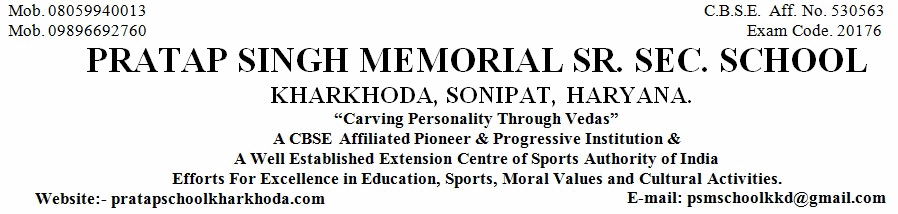 6011Sr. No.Admission No.School Leaving Certificate 27581. Name of Pupil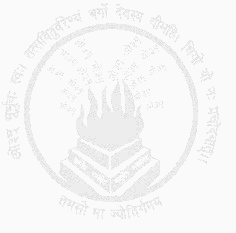 2. Father's NameMother's Name4. Nationality5. Date of First Admission in the School with Class6. Date of Birth According to Admission Register (in Figure)7. Class in Which  the Pupil last Studied (in Figure)8. School/Board Annual Examination last taken with Result9. Whether Failed, if so mention once/twice in the same class10. Subjects Studied: 11. Whether qualified for Promotion to the Higher Classif so, to Which Class (in Figure)12. Month up to which the (Pupil has Paid) School dues paid14. Total No. of Working Days15. Total No. of Working Days Attended16. Whether NCC Cadet/Boy,Scout/GirlGuide (Details may be Given)17. Game played or Extra-curricular Activities in which the Pupil usually took part (Mention Achievement Level 19. General Conduct19. Date of Application for Certificate20. Date of Issue of CertificateReligionSudhanshuInderjeet NirmalaIndianHindu12-Apr-201316-Nov-1998November Sixteen Nineteen Hundred Ninety Eight (in words)(in words)9thNinth Fail Yes, Once No ----(in words)--- March, 2015251164NoYes, Wrestling – Participate in State Level Competition. Good27-May-201628-May-201621. Reasons for leaving the SchoolParent Desire23. Student Registration No. (SRN)..................................................................................................................................................................................................................................................................................................................................................................................................................................................................................................................................................................................................................................................................................................................................................................................................................................................................................................................................................................................................................................................................................................................................................................................................................................................................................................................................................................................................................................................................................................................................................................................................................................................................................................there in).................................................................................................................................................................................................................................................................................................................................................................................................................EnglishHindiMathScienceS.St.iv)i)ii)iii)v)vi)..................................................................................................................................3. Whether the student belongs to Schedule Caste or Schedule Tribe........................................................................N.A.13. Any fee concession availed of : if so, the nature of such concession .......................................................................................................................................................................................................................................................................................................................................No18. Attended School Upto (During the Current Session)No 	..............................22. (a). Registration No IX...........................................................22. (b). Registration No XIC615201760301NA--------......................................8th Class TeacherChecked byPrincipal..............................................................................................................7331Sr. No.Admission No.School Leaving Certificate 27611. Name of Pupil2. Father's NameMother's Name4. Nationality5. Date of First Admission in the School with Class6. Date of Birth According to Admission Register (in Figure)7. Class in Which  the Pupil last Studied (in Figure)8. School/Board Annual Examination last taken with Result9. Whether Failed, if so mention once/twice in the same class10. Subjects Studied: 11. Whether qualified for Promotion to the Higher Classif so, to Which Class (in Figure)12. Month up to which the (Pupil has Paid) School dues paid14. Total No. of Working Days15. Total No. of Working Days Attended16. Whether NCC Cadet/Boy,Scout/GirlGuide (Details may be Given)17. Game played or Extra-curricular Activities in which the Pupil usually took part (Mention Achievement Level 19. General Conduct19. Date of Application for Certificate20. Date of Issue of CertificateReligionPriyansh Lakra Satish LakraRitu LakraIndianHindu22-July-201404-Apr-2000Fourth April Two Thousand (in words)(in words)10thTenth PassNo Yes11th(in words)--- Eleventh March, 2016--------NoNo . Good30-May-201630-May-201621. Reasons for leaving the SchoolParent Desire23. Student Registration No. (SRN)................................................................................................................................................................................................................................................................................................................................................................................................................................................................................................................................................................................................................................................................................................................................................................................................................................................................................................................................................................................................................................................................................................................................................................................................................................................................................................................................................................................................................................................................................................................................................................................................................................................................................................there in).................................................................................................................................................................................................................................................................................................................................................................................................................EnglishHindiMathScienceS.St.iv)i)ii)iii)v)vi)..................................................................................................................................3. Whether the student belongs to Schedule Caste or Schedule Tribe........................................................................N.A.13. Any fee concession availed of : if so, the nature of such concession .......................................................................................................................................................................................................................................................................................................................................No18. Attended School Upto (During the Current Session)No 	..............................22. (a). Registration No IX...........................................................22. (b). Registration No XIC615201760180NA--------......................................9th Class TeacherChecked byPrincipal..............................................................................................................6481Sr. No.Admission No.School Leaving Certificate 28131. Name of Pupil2. Father's NameMother's Name4. Nationality5. Date of First Admission in the School with Class6. Date of Birth According to Admission Register (in Figure)7. Class in Which  the Pupil last Studied (in Figure)8. School/Board Annual Examination last taken with Result9. Whether Failed, if so mention once/twice in the same class10. Subjects Studied: 11. Whether qualified for Promotion to the Higher Classif so, to Which Class (in Figure)12. Month up to which the (Pupil has Paid) School dues paid14. Total No. of Working Days15. Total No. of Working Days Attended16. Whether NCC Cadet/Boy,Scout/GirlGuide (Details may be Given)17. Game played or Extra-curricular Activities in which the Pupil usually took part (Mention Achievement Level 19. General Conduct19. Date of Application for Certificate20. Date of Issue of CertificateReligionAtulMr. Dalbir SinghMrs. SarojIndianHindu01-April-201408-Oct-1998Eighth October Nineteen Hundred Ninety Eight(in words)(in words)12thTwelfth PassNo Yes--------(in words)------March, 2016--------NoNo . Good31-May-201631-May-201621. Reasons for leaving the School10+2 Pass23. Student Registration No. (SRN).......................................................................................................................................................................................................................................................................................................................................................................................................................................................................................................................................................................................................................................................................................................................................................................................................................................................................................................................................................................................................................................................................................................................................................................................................................................................................................................................................................................................................................................................................................................................................................................................................................................................................................there in).................................................................................................................................................................................................................................................................................................................................................................................................................EnglishPhysicsMathChemistry 	Physical Educationiv)i)ii)iii)v)vi)..................................................................................................................................3. Whether the student belongs to Schedule Caste or Schedule Tribe........................................................................N.A.13. Any fee concession availed of : if so, the nature of such concession .......................................................................................................................................................................................................................................................................................................................................No18. Attended School Upto (During the Current Session)No 	..............................22. (a). Registration No IX...........................................................22. (b). Registration No XI-------NA--------......................................11th Class TeacherChecked byPrincipal..............................................................................................................8092Sr. No.Admission No.School Leaving Certificate 27601. Name of Pupil2. Father's NameMother's Name4. Nationality5. Date of First Admission in the School with Class6. Date of Birth According to Admission Register (in Figure)7. Class in Which  the Pupil last Studied (in Figure)8. School/Board Annual Examination last taken with Result9. Whether Failed, if so mention once/twice in the same class10. Subjects Studied: 11. Whether qualified for Promotion to the Higher Classif so, to Which Class (in Figure)12. Month up to which the (Pupil has Paid) School dues paid14. Total No. of Working Days15. Total No. of Working Days Attended16. Whether NCC Cadet/Boy,Scout/GirlGuide (Details may be Given)17. Game played or Extra-curricular Activities in which the Pupil usually took part (Mention Achievement Level 19. General Conduct19. Date of Application for Certificate20. Date of Issue of CertificateReligionAkashRakeshMeenaIndianHindu10-Apr-20151-Feb-2000February First Two Thousand(in words)(in words)10thTenthPASSNoYes11th(in words)EleventhMarch,2016----------------------NoNoGood31-Mar-20161-Jun-201621. Reasons for leaving the SchoolParent Desire23. Student Registration No. (SRN)..................................................................................................................................................................................................................................................................................................................................................................................................................................................................................................................................................................................................................................................................................................................................................................................................................................................................................................................................................................................................................................................................................................................................................................................................................................................................................................................................................................................................................................................................................................................................................................................................................................................................................................there in).................................................................................................................................................................................................................................................................................................................................................................................................................EnglishHindiMathScienceS.St.iv)i)ii)iii)v)vi)..................................................................................................................................3. Whether the student belongs to Schedule Caste or Schedule Tribe........................................................................N.A.13. Any fee concession availed of : if so, the nature of such concession .......................................................................................................................................................................................................................................................................................................................................No18. Attended School Upto (During the Current Session)No..............................22. (a). Registration No IX...........................................................22. (b). Registration No XID/6/15/65529/00541514899198N/A......................................10thClass TeacherChecked byPrincipal..............................................................................................................7331Sr. No.Admission No.School Leaving Certificate 27611. Name of Pupil2. Father's NameMother's Name4. Nationality5. Date of First Admission in the School with Class6. Date of Birth According to Admission Register (in Figure)7. Class in Which  the Pupil last Studied (in Figure)8. School/Board Annual Examination last taken with Result9. Whether Failed, if so mention once/twice in the same class10. Subjects Studied: 11. Whether qualified for Promotion to the Higher Classif so, to Which Class (in Figure)12. Month up to which the (Pupil has Paid) School dues paid14. Total No. of Working Days15. Total No. of Working Days Attended16. Whether NCC Cadet/Boy,Scout/GirlGuide (Details may be Given)17. Game played or Extra-curricular Activities in which the Pupil usually took part (Mention Achievement Level 19. General Conduct19. Date of Application for Certificate20. Date of Issue of CertificateReligionPriyansh LakraSatish LakraRitu LakraIndianHindu28-Jul-20144-Apr-2000April Fourth Two Thousand(in words)(in words)10thTenthPASSNoYes11th(in words)EleventhMarch,2016--------------------NoNoGood31-Mar-20161-Jun-201621. Reasons for leaving the SchoolParents Desire23. Student Registration No. (SRN)..................................................................................................................................................................................................................................................................................................................................................................................................................................................................................................................................................................................................................................................................................................................................................................................................................................................................................................................................................................................................................................................................................................................................................................................................................................................................................................................................................................................................................................................................................................................................................................................................................................................................................................there in).................................................................................................................................................................................................................................................................................................................................................................................................................EnglishHindiMathScienceS.St.iv)i)ii)iii)v)vi)..................................................................................................................................3. Whether the student belongs to Schedule Caste or Schedule Tribe........................................................................N.A.13. Any fee concession availed of : if so, the nature of such concession .......................................................................................................................................................................................................................................................................................................................................No18. Attended School Upto (During the Current Session)No..............................22. (a). Registration No IX...........................................................22. (b). Registration No XIC6152017601801519210868--------......................................9thClass TeacherChecked byPrincipal..............................................................................................................6003Sr. No.Admission No.School Leaving Certificate 27621. Name of Pupil2. Father's NameMother's Name4. Nationality5. Date of First Admission in the School with Class6. Date of Birth According to Admission Register (in Figure)7. Class in Which  the Pupil last Studied (in Figure)8. School/Board Annual Examination last taken with Result9. Whether Failed, if so mention once/twice in the same class10. Subjects Studied: 11. Whether qualified for Promotion to the Higher Classif so, to Which Class (in Figure)12. Month up to which the (Pupil has Paid) School dues paid14. Total No. of Working Days15. Total No. of Working Days Attended16. Whether NCC Cadet/Boy,Scout/GirlGuide (Details may be Given)17. Game played or Extra-curricular Activities in which the Pupil usually took part (Mention Achievement Level 19. General Conduct19. Date of Application for Certificate20. Date of Issue of CertificateReligionMonuSATISH  KUMARPushpa DeviIndianHindu12-Apr-201313-Aug-2001August Thirteenth Two Thousand One(in words)(in words)10thTenthPASSNoYes11th(in words)EleventhMarch,2016----------------------NoNoGood31-Mar-20161-Jun-201621. Reasons for leaving the SchoolParents Desire23. Student Registration No. (SRN)..................................................................................................................................................................................................................................................................................................................................................................................................................................................................................................................................................................................................................................................................................................................................................................................................................................................................................................................................................................................................................................................................................................................................................................................................................................................................................................................................................................................................................................................................................................................................................................................................................................................................................................there in).................................................................................................................................................................................................................................................................................................................................................................................................................EnglishHindiMathScienceS.St.iv)i)ii)iii)v)vi)..................................................................................................................................3. Whether the student belongs to Schedule Caste or Schedule Tribe........................................................................N.A.13. Any fee concession availed of : if so, the nature of such concession .......................................................................................................................................................................................................................................................................................................................................No18. Attended School Upto (During the Current Session)No..............................22. (a). Registration No IX...........................................................22. (b). Registration No XIC6152017603611519207961--------......................................8thClass TeacherChecked byPrincipal..............................................................................................................4776Sr. No.Admission No.School Leaving Certificate 27631. Name of Pupil2. Father's NameMother's Name4. Nationality5. Date of First Admission in the School with Class6. Date of Birth According to Admission Register (in Figure)7. Class in Which  the Pupil last Studied (in Figure)8. School/Board Annual Examination last taken with Result9. Whether Failed, if so mention once/twice in the same class10. Subjects Studied: 11. Whether qualified for Promotion to the Higher Classif so, to Which Class (in Figure)12. Month up to which the (Pupil has Paid) School dues paid14. Total No. of Working Days15. Total No. of Working Days Attended16. Whether NCC Cadet/Boy,Scout/GirlGuide (Details may be Given)17. Game played or Extra-curricular Activities in which the Pupil usually took part (Mention Achievement Level 19. General Conduct19. Date of Application for Certificate20. Date of Issue of CertificateReligionRohitBirenderGeetaIndianHindu4-Apr-20127-Sep-1999September Seventh One Thousand Nine Hundred Ninety Nine(in words)(in words)10thTenthPASSNoYes11th(in words)EleventhMarch,2016---------------------NoNoGood31-Mar-20161-Jun-201621. Reasons for leaving the SchoolParents Desire23. Student Registration No. (SRN)..................................................................................................................................................................................................................................................................................................................................................................................................................................................................................................................................................................................................................................................................................................................................................................................................................................................................................................................................................................................................................................................................................................................................................................................................................................................................................................................................................................................................................................................................................................................................................................................................................................................................................................there in).................................................................................................................................................................................................................................................................................................................................................................................................................EnglishHindiMathScienceS.St.iv)i)ii)iii)v)vi)..................................................................................................................................3. Whether the student belongs to Schedule Caste or Schedule Tribe........................................................................N.A.13. Any fee concession availed of : if so, the nature of such concession .......................................................................................................................................................................................................................................................................................................................................No18. Attended School Upto (During the Current Session)No..............................22. (a). Registration No IX...........................................................22. (b). Registration No XIC6152017600851514267053--------......................................7thClass TeacherChecked byPrincipal..............................................................................................................6919Sr. No.Admission No.School Leaving Certificate 27641. Name of Pupil2. Father's NameMother's Name4. Nationality5. Date of First Admission in the School with Class6. Date of Birth According to Admission Register (in Figure)7. Class in Which  the Pupil last Studied (in Figure)8. School/Board Annual Examination last taken with Result9. Whether Failed, if so mention once/twice in the same class10. Subjects Studied: 11. Whether qualified for Promotion to the Higher Classif so, to Which Class (in Figure)12. Month up to which the (Pupil has Paid) School dues paid14. Total No. of Working Days15. Total No. of Working Days Attended16. Whether NCC Cadet/Boy,Scout/GirlGuide (Details may be Given)17. Game played or Extra-curricular Activities in which the Pupil usually took part (Mention Achievement Level 19. General Conduct19. Date of Application for Certificate20. Date of Issue of CertificateReligionATULSATISHSAVITRIIndianHindu3-Apr-201410-Mar-2000March Tenth Two Thousand(in words)(in words)10thTenthPASSNoYes11th(in words)EleventhMarch,2016---------------------NoNoGood31-Mar-20161-Jun-201621. Reasons for leaving the SchoolParents Desire23. Student Registration No. (SRN)..................................................................................................................................................................................................................................................................................................................................................................................................................................................................................................................................................................................................................................................................................................................................................................................................................................................................................................................................................................................................................................................................................................................................................................................................................................................................................................................................................................................................................................................................................................................................................................................................................................................................................................there in).................................................................................................................................................................................................................................................................................................................................................................................................................EnglishHindiMathScienceS.St.iv)i)ii)iii)v)vi)..................................................................................................................................3. Whether the student belongs to Schedule Caste or Schedule Tribe........................................................................N.A.13. Any fee concession availed of : if so, the nature of such concession .......................................................................................................................................................................................................................................................................................................................................No18. Attended School Upto (During the Current Session)No..............................22. (a). Registration No IX...........................................................22. (b). Registration No XIC/6/15/20176/00881514085387--------......................................9thClass TeacherChecked byPrincipal..............................................................................................................4158Sr. No.Admission No.School Leaving Certificate 27651. Name of Pupil2. Father's NameMother's Name4. Nationality5. Date of First Admission in the School with Class6. Date of Birth According to Admission Register (in Figure)7. Class in Which  the Pupil last Studied (in Figure)8. School/Board Annual Examination last taken with Result9. Whether Failed, if so mention once/twice in the same class10. Subjects Studied: 11. Whether qualified for Promotion to the Higher Classif so, to Which Class (in Figure)12. Month up to which the (Pupil has Paid) School dues paid14. Total No. of Working Days15. Total No. of Working Days Attended16. Whether NCC Cadet/Boy,Scout/GirlGuide (Details may be Given)17. Game played or Extra-curricular Activities in which the Pupil usually took part (Mention Achievement Level 19. General Conduct19. Date of Application for Certificate20. Date of Issue of CertificateReligionSawan KumarAnilSoniIndianHindu2-May-201121-Jan-2000January Twenty First Two Thousand(in words)(in words)10thTenthPASSNoYes11th(in words)EleventhMarch,2016-----------------------NoNoGood31-Mar-20161-Jun-201621. Reasons for leaving the SchoolParents Desire23. Student Registration No. (SRN)..................................................................................................................................................................................................................................................................................................................................................................................................................................................................................................................................................................................................................................................................................................................................................................................................................................................................................................................................................................................................................................................................................................................................................................................................................................................................................................................................................................................................................................................................................................................................................................................................................................................................................................there in).................................................................................................................................................................................................................................................................................................................................................................................................................EnglishHindiMathScienceS.St.iv)i)ii)iii)v)vi)..................................................................................................................................3. Whether the student belongs to Schedule Caste or Schedule Tribe........................................................................N.A.13. Any fee concession availed of : if so, the nature of such concession .......................................................................................................................................................................................................................................................................................................................................No18. Attended School Upto (During the Current Session)No..............................22. (a). Registration No IX...........................................................22. (b). Registration No XIC6152017602151515055956--------......................................6thClass TeacherChecked byPrincipal..............................................................................................................6205Sr. No.Admission No.School Leaving Certificate 27661. Name of Pupil2. Father's NameMother's Name4. Nationality5. Date of First Admission in the School with Class6. Date of Birth According to Admission Register (in Figure)7. Class in Which  the Pupil last Studied (in Figure)8. School/Board Annual Examination last taken with Result9. Whether Failed, if so mention once/twice in the same class10. Subjects Studied: 11. Whether qualified for Promotion to the Higher Classif so, to Which Class (in Figure)12. Month up to which the (Pupil has Paid) School dues paid14. Total No. of Working Days15. Total No. of Working Days Attended16. Whether NCC Cadet/Boy,Scout/GirlGuide (Details may be Given)17. Game played or Extra-curricular Activities in which the Pupil usually took part (Mention Achievement Level 19. General Conduct19. Date of Application for Certificate20. Date of Issue of CertificateReligionSahilJai KrishanMEENAIndianHindu6-May-201323-Jun-2001June Twenty Third Two Thousand One(in words)(in words)10thTenthPASSNoYes11th(in words)EleventhMarch,2016---------------NoNoGood31-Mar-20161-Jun-201621. Reasons for leaving the SchoolParents Desire23. Student Registration No. (SRN)..................................................................................................................................................................................................................................................................................................................................................................................................................................................................................................................................................................................................................................................................................................................................................................................................................................................................................................................................................................................................................................................................................................................................................................................................................................................................................................................................................................................................................................................................................................................................................................................................................................................................................................there in).................................................................................................................................................................................................................................................................................................................................................................................................................EnglishHindiMathScienceS.St.iv)i)ii)iii)v)vi)..................................................................................................................................3. Whether the student belongs to Schedule Caste or Schedule Tribe........................................................................N.A.13. Any fee concession availed of : if so, the nature of such concession .......................................................................................................................................................................................................................................................................................................................................No18. Attended School Upto (During the Current Session)No..............................22. (a). Registration No IX...........................................................22. (b). Registration No XIC6152017602421515054108--------......................................8thClass TeacherChecked byPrincipal..............................................................................................................6905Sr. No.Admission No.School Leaving Certificate 27671. Name of Pupil2. Father's NameMother's Name4. Nationality5. Date of First Admission in the School with Class6. Date of Birth According to Admission Register (in Figure)7. Class in Which  the Pupil last Studied (in Figure)8. School/Board Annual Examination last taken with Result9. Whether Failed, if so mention once/twice in the same class10. Subjects Studied: 11. Whether qualified for Promotion to the Higher Classif so, to Which Class (in Figure)12. Month up to which the (Pupil has Paid) School dues paid14. Total No. of Working Days15. Total No. of Working Days Attended16. Whether NCC Cadet/Boy,Scout/GirlGuide (Details may be Given)17. Game played or Extra-curricular Activities in which the Pupil usually took part (Mention Achievement Level 19. General Conduct19. Date of Application for Certificate20. Date of Issue of CertificateReligionSuryaRajender SinghSheela DeviIndianHindu3-Apr-201427-Mar-2001March Twenty Seventh Two Thousand One(in words)(in words)10thTenthPASSNoYes11th(in words)EleventhMarch,2016-------------------NoNoGood31-Mar-20161-Jun-201621. Reasons for leaving the SchoolParents Desire23. Student Registration No. (SRN)..................................................................................................................................................................................................................................................................................................................................................................................................................................................................................................................................................................................................................................................................................................................................................................................................................................................................................................................................................................................................................................................................................................................................................................................................................................................................................................................................................................................................................................................................................................................................................................................................................................................................................................there in).................................................................................................................................................................................................................................................................................................................................................................................................................EnglishHindiMathScienceS.St.iv)i)ii)iii)v)vi)..................................................................................................................................3. Whether the student belongs to Schedule Caste or Schedule Tribe........................................................................N.A.13. Any fee concession availed of : if so, the nature of such concession .......................................................................................................................................................................................................................................................................................................................................No18. Attended School Upto (During the Current Session)No..............................22. (a). Registration No IX...........................................................22. (b). Registration No XIC6152017603351514931327--------......................................9thClass TeacherChecked byPrincipal..............................................................................................................3215Sr. No.Admission No.School Leaving Certificate 27681. Name of Pupil2. Father's NameMother's Name4. Nationality5. Date of First Admission in the School with Class6. Date of Birth According to Admission Register (in Figure)7. Class in Which  the Pupil last Studied (in Figure)8. School/Board Annual Examination last taken with Result9. Whether Failed, if so mention once/twice in the same class10. Subjects Studied: 11. Whether qualified for Promotion to the Higher Classif so, to Which Class (in Figure)12. Month up to which the (Pupil has Paid) School dues paid14. Total No. of Working Days15. Total No. of Working Days Attended16. Whether NCC Cadet/Boy,Scout/GirlGuide (Details may be Given)17. Game played or Extra-curricular Activities in which the Pupil usually took part (Mention Achievement Level 19. General Conduct19. Date of Application for Certificate20. Date of Issue of CertificateReligionYeshvir SinghRoshan KumarNeero DeviIndianHindu1-Apr-201022-May-2002May Twenty Second Two Thousand Two(in words)(in words)10thTenthPASSNoYes11th(in words)EleventhMarch,2016-------------------NoNoGood31-Mar-20161-Jun-201621. Reasons for leaving the SchoolParents Desire23. Student Registration No. (SRN)..................................................................................................................................................................................................................................................................................................................................................................................................................................................................................................................................................................................................................................................................................................................................................................................................................................................................................................................................................................................................................................................................................................................................................................................................................................................................................................................................................................................................................................................................................................................................................................................................................................................................................................there in).................................................................................................................................................................................................................................................................................................................................................................................................................EnglishHindiMathScienceS.St.iv)i)ii)iii)v)vi)..................................................................................................................................3. Whether the student belongs to Schedule Caste or Schedule Tribe........................................................................N.A.13. Any fee concession availed of : if so, the nature of such concession .......................................................................................................................................................................................................................................................................................................................................No18. Attended School Upto (During the Current Session)No..............................22. (a). Registration No IX...........................................................22. (b). Registration No XIC6152017601361519225398--------......................................5thClass TeacherChecked byPrincipal..............................................................................................................4794Sr. No.Admission No.School Leaving Certificate 27691. Name of Pupil2. Father's NameMother's Name4. Nationality5. Date of First Admission in the School with Class6. Date of Birth According to Admission Register (in Figure)7. Class in Which  the Pupil last Studied (in Figure)8. School/Board Annual Examination last taken with Result9. Whether Failed, if so mention once/twice in the same class10. Subjects Studied: 11. Whether qualified for Promotion to the Higher Classif so, to Which Class (in Figure)12. Month up to which the (Pupil has Paid) School dues paid14. Total No. of Working Days15. Total No. of Working Days Attended16. Whether NCC Cadet/Boy,Scout/GirlGuide (Details may be Given)17. Game played or Extra-curricular Activities in which the Pupil usually took part (Mention Achievement Level 19. General Conduct19. Date of Application for Certificate20. Date of Issue of CertificateReligionAmanRajkumarSudeshIndianHindu4-Apr-201228-Jan-2000January Twenty Eighth Two Thousand(in words)(in words)10thTenthPASSNoYes11th(in words)EleventhMarch,2016----------------------NoNoGood31-Mar-20161-Jun-201621. Reasons for leaving the SchoolParents Desire23. Student Registration No. (SRN)..................................................................................................................................................................................................................................................................................................................................................................................................................................................................................................................................................................................................................................................................................................................................................................................................................................................................................................................................................................................................................................................................................................................................................................................................................................................................................................................................................................................................................................................................................................................................................................................................................................................................................................there in).................................................................................................................................................................................................................................................................................................................................................................................................................EnglishHindiMathScienceS.St.iv)i)ii)iii)v)vi)..................................................................................................................................3. Whether the student belongs to Schedule Caste or Schedule Tribe........................................................................N.A.13. Any fee concession availed of : if so, the nature of such concession .......................................................................................................................................................................................................................................................................................................................................No18. Attended School Upto (During the Current Session)No..............................22. (a). Registration No IX...........................................................22. (b). Registration No XIC6152017602871519226313--------......................................7thClass TeacherChecked byPrincipal..............................................................................................................7209Sr. No.Admission No.School Leaving Certificate 27701. Name of Pupil2. Father's NameMother's Name4. Nationality5. Date of First Admission in the School with Class6. Date of Birth According to Admission Register (in Figure)7. Class in Which  the Pupil last Studied (in Figure)8. School/Board Annual Examination last taken with Result9. Whether Failed, if so mention once/twice in the same class10. Subjects Studied: 11. Whether qualified for Promotion to the Higher Classif so, to Which Class (in Figure)12. Month up to which the (Pupil has Paid) School dues paid14. Total No. of Working Days15. Total No. of Working Days Attended16. Whether NCC Cadet/Boy,Scout/GirlGuide (Details may be Given)17. Game played or Extra-curricular Activities in which the Pupil usually took part (Mention Achievement Level 19. General Conduct19. Date of Application for Certificate20. Date of Issue of CertificateReligionSahilGulab SinghSumanIndianHindu18-Apr-201418-Mar-2000March Eighteenth Two Thousand(in words)(in words)10thTenthPASSNoYes11th(in words)EleventhMarch,2016----------------------NoNoGood31-Mar-20161-Jun-201621. Reasons for leaving the SchoolParents Desire23. Student Registration No. (SRN)..................................................................................................................................................................................................................................................................................................................................................................................................................................................................................................................................................................................................................................................................................................................................................................................................................................................................................................................................................................................................................................................................................................................................................................................................................................................................................................................................................................................................................................................................................................................................................................................................................................................................................................there in).................................................................................................................................................................................................................................................................................................................................................................................................................EnglishHindiMathScienceS.St.iv)i)ii)iii)v)vi)..................................................................................................................................3. Whether the student belongs to Schedule Caste or Schedule Tribe........................................................................N.A.13. Any fee concession availed of : if so, the nature of such concession .......................................................................................................................................................................................................................................................................................................................................No18. Attended School Upto (During the Current Session)No..............................22. (a). Registration No IX...........................................................22. (b). Registration No XIC6152017603841519222428--------......................................9thClass TeacherChecked byPrincipal..............................................................................................................8118Sr. No.Admission No.School Leaving Certificate 27711. Name of Pupil2. Father's NameMother's Name4. Nationality5. Date of First Admission in the School with Class6. Date of Birth According to Admission Register (in Figure)7. Class in Which  the Pupil last Studied (in Figure)8. School/Board Annual Examination last taken with Result9. Whether Failed, if so mention once/twice in the same class10. Subjects Studied: 11. Whether qualified for Promotion to the Higher Classif so, to Which Class (in Figure)12. Month up to which the (Pupil has Paid) School dues paid14. Total No. of Working Days15. Total No. of Working Days Attended16. Whether NCC Cadet/Boy,Scout/GirlGuide (Details may be Given)17. Game played or Extra-curricular Activities in which the Pupil usually took part (Mention Achievement Level 19. General Conduct19. Date of Application for Certificate20. Date of Issue of CertificateReligionVinay Chahal HANUMAT SINGH CHAHAL RAJ CHAHALIndianHindu11-Apr-201519-Apr-2000April Nineteenth Two Thousand(in words)(in words)10thTenthPASSNoYes11th(in words)EleventhMarch,2016------------------------NoNoGood31-Mar-20161-Jun-201621. Reasons for leaving the SchoolParents Desire23. Student Registration No. (SRN)..................................................................................................................................................................................................................................................................................................................................................................................................................................................................................................................................................................................................................................................................................................................................................................................................................................................................................................................................................................................................................................................................................................................................................................................................................................................................................................................................................................................................................................................................................................................................................................................................................................................................................................there in).................................................................................................................................................................................................................................................................................................................................................................................................................EnglishHindiMathScienceS.St.iv)i)ii)iii)v)vi)..................................................................................................................................3. Whether the student belongs to Schedule Caste or Schedule Tribe........................................................................N.A.13. Any fee concession availed of : if so, the nature of such concession .......................................................................................................................................................................................................................................................................................................................................No18. Attended School Upto (During the Current Session)No..............................22. (a). Registration No IX...........................................................22. (b). Registration No XIC/6/15/04166/00841519224594N/A......................................10thClass TeacherChecked byPrincipal..............................................................................................................3461Sr. No.Admission No.School Leaving Certificate 27721. Name of Pupil2. Father's NameMother's Name4. Nationality5. Date of First Admission in the School with Class6. Date of Birth According to Admission Register (in Figure)7. Class in Which  the Pupil last Studied (in Figure)8. School/Board Annual Examination last taken with Result9. Whether Failed, if so mention once/twice in the same class10. Subjects Studied: 11. Whether qualified for Promotion to the Higher Classif so, to Which Class (in Figure)12. Month up to which the (Pupil has Paid) School dues paid14. Total No. of Working Days15. Total No. of Working Days Attended16. Whether NCC Cadet/Boy,Scout/GirlGuide (Details may be Given)17. Game played or Extra-curricular Activities in which the Pupil usually took part (Mention Achievement Level 19. General Conduct19. Date of Application for Certificate20. Date of Issue of CertificateReligionChander ShekharVijay KumarKavitaIndianHindu24-Apr-20109-Dec-2000December Ninth Two Thousand(in words)(in words)10thTenthPASSNoYes11th(in words)EleventhMarch,2016------------------------NoNoGood31-Mar-20161-Jun-201621. Reasons for leaving the SchoolParents Desire23. Student Registration No. (SRN)..................................................................................................................................................................................................................................................................................................................................................................................................................................................................................................................................................................................................................................................................................................................................................................................................................................................................................................................................................................................................................................................................................................................................................................................................................................................................................................................................................................................................................................................................................................................................................................................................................................................................................................there in).................................................................................................................................................................................................................................................................................................................................................................................................................EnglishHindiMathScienceS.St.iv)i)ii)iii)v)vi)..................................................................................................................................3. Whether the student belongs to Schedule Caste or Schedule Tribe........................................................................N.A.13. Any fee concession availed of : if so, the nature of such concession .......................................................................................................................................................................................................................................................................................................................................No18. Attended School Upto (During the Current Session)No..............................22. (a). Registration No IX...........................................................22. (b). Registration No XIC6152017603121514806259--------......................................5THClass TeacherChecked byPrincipal..............................................................................................................5366Sr. No.Admission No.School Leaving Certificate 27731. Name of Pupil2. Father's NameMother's Name4. Nationality5. Date of First Admission in the School with Class6. Date of Birth According to Admission Register (in Figure)7. Class in Which  the Pupil last Studied (in Figure)8. School/Board Annual Examination last taken with Result9. Whether Failed, if so mention once/twice in the same class10. Subjects Studied: 11. Whether qualified for Promotion to the Higher Classif so, to Which Class (in Figure)12. Month up to which the (Pupil has Paid) School dues paid14. Total No. of Working Days15. Total No. of Working Days Attended16. Whether NCC Cadet/Boy,Scout/GirlGuide (Details may be Given)17. Game played or Extra-curricular Activities in which the Pupil usually took part (Mention Achievement Level 19. General Conduct19. Date of Application for Certificate20. Date of Issue of CertificateReligionSachinKarambirSantroIndianHindu8-May-201210-Nov-2002November Tenth Two Thousand Two(in words)(in words)10thTenthPASSNoYes11th(in words)EleventhMarch,2016------------------------NoNoGood31-Mar-20161-Jun-201621. Reasons for leaving the SchoolParents Desire23. Student Registration No. (SRN)..................................................................................................................................................................................................................................................................................................................................................................................................................................................................................................................................................................................................................................................................................................................................................................................................................................................................................................................................................................................................................................................................................................................................................................................................................................................................................................................................................................................................................................................................................................................................................................................................................................................................................................there in).................................................................................................................................................................................................................................................................................................................................................................................................................EnglishHindiMathScienceS.St.iv)i)ii)iii)v)vi)..................................................................................................................................3. Whether the student belongs to Schedule Caste or Schedule Tribe........................................................................N.A.13. Any fee concession availed of : if so, the nature of such concession .......................................................................................................................................................................................................................................................................................................................................No18. Attended School Upto (During the Current Session)No..............................22. (a). Registration No IX...........................................................22. (b). Registration No XIC6152017603081519212650--------......................................7thClass TeacherChecked byPrincipal..............................................................................................................6685Sr. No.Admission No.School Leaving Certificate 27741. Name of Pupil2. Father's NameMother's Name4. Nationality5. Date of First Admission in the School with Class6. Date of Birth According to Admission Register (in Figure)7. Class in Which  the Pupil last Studied (in Figure)8. School/Board Annual Examination last taken with Result9. Whether Failed, if so mention once/twice in the same class10. Subjects Studied: 11. Whether qualified for Promotion to the Higher Classif so, to Which Class (in Figure)12. Month up to which the (Pupil has Paid) School dues paid14. Total No. of Working Days15. Total No. of Working Days Attended16. Whether NCC Cadet/Boy,Scout/GirlGuide (Details may be Given)17. Game played or Extra-curricular Activities in which the Pupil usually took part (Mention Achievement Level 19. General Conduct19. Date of Application for Certificate20. Date of Issue of CertificateReligionYOGESHRamniwasSatwantiIndianHindu2-Apr-201416-Aug-2000August Sixteenth Two Thousand(in words)(in words)10thTenthPASSNoYes11th(in words)EleventhMarch,2016------------------------NoNoGood31-Mar-20161-Jun-201621. Reasons for leaving the SchoolParents Desire23. Student Registration No. (SRN)..................................................................................................................................................................................................................................................................................................................................................................................................................................................................................................................................................................................................................................................................................................................................................................................................................................................................................................................................................................................................................................................................................................................................................................................................................................................................................................................................................................................................................................................................................................................................................................................................................................................................................................there in).................................................................................................................................................................................................................................................................................................................................................................................................................EnglishHindiMathScienceS.St.iv)i)ii)iii)v)vi)..................................................................................................................................3. Whether the student belongs to Schedule Caste or Schedule Tribe........................................................................N.A.13. Any fee concession availed of : if so, the nature of such concession .......................................................................................................................................................................................................................................................................................................................................No18. Attended School Upto (During the Current Session)No..............................22. (a). Registration No IX...........................................................22. (b). Registration No XIC6152017603711519225419--------......................................9thClass TeacherChecked byPrincipal..............................................................................................................4415Sr. No.Admission No.School Leaving Certificate 27751. Name of Pupil2. Father's NameMother's Name4. Nationality5. Date of First Admission in the School with Class6. Date of Birth According to Admission Register (in Figure)7. Class in Which  the Pupil last Studied (in Figure)8. School/Board Annual Examination last taken with Result9. Whether Failed, if so mention once/twice in the same class10. Subjects Studied: 11. Whether qualified for Promotion to the Higher Classif so, to Which Class (in Figure)12. Month up to which the (Pupil has Paid) School dues paid14. Total No. of Working Days15. Total No. of Working Days Attended16. Whether NCC Cadet/Boy,Scout/GirlGuide (Details may be Given)17. Game played or Extra-curricular Activities in which the Pupil usually took part (Mention Achievement Level 19. General Conduct19. Date of Application for Certificate20. Date of Issue of CertificateReligionKomalRaghbirSomlataIndianHindu16-May-201119-Mar-2000March Nineteenth Two Thousand(in words)(in words)10thTenthPASSNoYes11th(in words)EleventhMarch,2016------------------------NoNoGood31-Mar-20161-Jun-201621. Reasons for leaving the SchoolParents Desire23. Student Registration No. (SRN)..................................................................................................................................................................................................................................................................................................................................................................................................................................................................................................................................................................................................................................................................................................................................................................................................................................................................................................................................................................................................................................................................................................................................................................................................................................................................................................................................................................................................................................................................................................................................................................................................................................................................................................there in).................................................................................................................................................................................................................................................................................................................................................................................................................EnglishHindiMathScienceS.St.iv)i)ii)iii)v)vi)..................................................................................................................................3. Whether the student belongs to Schedule Caste or Schedule Tribe........................................................................Yes, Schedule Caste13. Any fee concession availed of : if so, the nature of such concession .......................................................................................................................................................................................................................................................................................................................................No18. Attended School Upto (During the Current Session)No..............................22. (a). Registration No IX...........................................................22. (b). Registration No XIC6152017601871515040221--------......................................6thClass TeacherChecked byPrincipal..............................................................................................................6960Sr. No.Admission No.School Leaving Certificate 27761. Name of Pupil2. Father's NameMother's Name4. Nationality5. Date of First Admission in the School with Class6. Date of Birth According to Admission Register (in Figure)7. Class in Which  the Pupil last Studied (in Figure)8. School/Board Annual Examination last taken with Result9. Whether Failed, if so mention once/twice in the same class10. Subjects Studied: 11. Whether qualified for Promotion to the Higher Classif so, to Which Class (in Figure)12. Month up to which the (Pupil has Paid) School dues paid14. Total No. of Working Days15. Total No. of Working Days Attended16. Whether NCC Cadet/Boy,Scout/GirlGuide (Details may be Given)17. Game played or Extra-curricular Activities in which the Pupil usually took part (Mention Achievement Level 19. General Conduct19. Date of Application for Certificate20. Date of Issue of CertificateReligionPriyankaDharmbirRadhaIndianHindu4-Apr-20144-Aug-1999August Fourth One Thousand Nine Hundred Ninety Nine(in words)(in words)10thTenthPASSNoYes11th(in words)EleventhMarch,2016------------------------NoNoGood31-Mar-20161-Jun-201621. Reasons for leaving the SchoolParents Desire23. Student Registration No. (SRN)..................................................................................................................................................................................................................................................................................................................................................................................................................................................................................................................................................................................................................................................................................................................................................................................................................................................................................................................................................................................................................................................................................................................................................................................................................................................................................................................................................................................................................................................................................................................................................................................................................................................................................................there in).................................................................................................................................................................................................................................................................................................................................................................................................................EnglishHindiMathScienceS.St.iv)i)ii)iii)v)vi)..................................................................................................................................3. Whether the student belongs to Schedule Caste or Schedule Tribe........................................................................N.A.13. Any fee concession availed of : if so, the nature of such concession .......................................................................................................................................................................................................................................................................................................................................No18. Attended School Upto (During the Current Session)No..............................22. (a). Registration No IX...........................................................22. (b). Registration No XIC6152017601051515059615--------......................................9thClass TeacherChecked byPrincipal..............................................................................................................4289Sr. No.Admission No.School Leaving Certificate 27781. Name of Pupil2. Father's NameMother's Name4. Nationality5. Date of First Admission in the School with Class6. Date of Birth According to Admission Register (in Figure)7. Class in Which  the Pupil last Studied (in Figure)8. School/Board Annual Examination last taken with Result9. Whether Failed, if so mention once/twice in the same class10. Subjects Studied: 11. Whether qualified for Promotion to the Higher Classif so, to Which Class (in Figure)12. Month up to which the (Pupil has Paid) School dues paid14. Total No. of Working Days15. Total No. of Working Days Attended16. Whether NCC Cadet/Boy,Scout/GirlGuide (Details may be Given)17. Game played or Extra-curricular Activities in which the Pupil usually took part (Mention Achievement Level 19. General Conduct19. Date of Application for Certificate20. Date of Issue of CertificateReligionBhupendar GuliaSurender KumarKamleshIndianHindu16-May-201111-Dec-2001December Eleventh Two Thousand One(in words)(in words)10thTenthPASSNoYes11th(in words)EleventhMarch,2016------------------------NoNoGood31-Mar-20161-Jun-201621. Reasons for leaving the SchoolParents Desire23. Student Registration No. (SRN)..................................................................................................................................................................................................................................................................................................................................................................................................................................................................................................................................................................................................................................................................................................................................................................................................................................................................................................................................................................................................................................................................................................................................................................................................................................................................................................................................................................................................................................................................................................................................................................................................................................................................................................there in).................................................................................................................................................................................................................................................................................................................................................................................................................EnglishHindiMathScienceS.St.iv)i)ii)iii)v)vi)..................................................................................................................................3. Whether the student belongs to Schedule Caste or Schedule Tribe........................................................................N.A.13. Any fee concession availed of : if so, the nature of such concession .......................................................................................................................................................................................................................................................................................................................................No18. Attended School Upto (During the Current Session)No..............................22. (a). Registration No IX...........................................................22. (b). Registration No XIC6152017603141519199006--------......................................6THClass TeacherChecked byPrincipal..............................................................................................................3386Sr. No.Admission No.School Leaving Certificate 27791. Name of Pupil2. Father's NameMother's Name4. Nationality5. Date of First Admission in the School with Class6. Date of Birth According to Admission Register (in Figure)7. Class in Which  the Pupil last Studied (in Figure)8. School/Board Annual Examination last taken with Result9. Whether Failed, if so mention once/twice in the same class10. Subjects Studied: 11. Whether qualified for Promotion to the Higher Classif so, to Which Class (in Figure)12. Month up to which the (Pupil has Paid) School dues paid14. Total No. of Working Days15. Total No. of Working Days Attended16. Whether NCC Cadet/Boy,Scout/GirlGuide (Details may be Given)17. Game played or Extra-curricular Activities in which the Pupil usually took part (Mention Achievement Level 19. General Conduct19. Date of Application for Certificate20. Date of Issue of CertificateReligionBijender SinghChander Muni SisodiaSantosh DeviIndianHindu17-Apr-201012-Apr-2000April Twelfth Two Thousand(in words)(in words)11thTenthPASSNoYes11th(in words)EleventhMarch,2016------------------------NoNoGood31-Mar-20161-Jun-201621. Reasons for leaving the SchoolParents Desire23. Student Registration No. (SRN)..................................................................................................................................................................................................................................................................................................................................................................................................................................................................................................................................................................................................................................................................................................................................................................................................................................................................................................................................................................................................................................................................................................................................................................................................................................................................................................................................................................................................................................................................................................................................................................................................................................................................................................there in).................................................................................................................................................................................................................................................................................................................................................................................................................EnglishHindiMathScienceS.St.iv)i)ii)iii)v)vi)..................................................................................................................................3. Whether the student belongs to Schedule Caste or Schedule Tribe........................................................................N.A.13. Any fee concession availed of : if so, the nature of such concession .......................................................................................................................................................................................................................................................................................................................................No18. Attended School Upto (During the Current Session)No..............................22. (a). Registration No IX...........................................................22. (b). Registration No XIC6152017602741519199034--------......................................5THClass TeacherChecked byPrincipal..............................................................................................................3998Sr. No.Admission No.School Leaving Certificate 27801. Name of Pupil2. Father's NameMother's Name4. Nationality5. Date of First Admission in the School with Class6. Date of Birth According to Admission Register (in Figure)7. Class in Which  the Pupil last Studied (in Figure)8. School/Board Annual Examination last taken with Result9. Whether Failed, if so mention once/twice in the same class10. Subjects Studied: 11. Whether qualified for Promotion to the Higher Classif so, to Which Class (in Figure)12. Month up to which the (Pupil has Paid) School dues paid14. Total No. of Working Days15. Total No. of Working Days Attended16. Whether NCC Cadet/Boy,Scout/GirlGuide (Details may be Given)17. Game played or Extra-curricular Activities in which the Pupil usually took part (Mention Achievement Level 19. General Conduct19. Date of Application for Certificate20. Date of Issue of CertificateReligionBHAWNARAKESHBHAGESHIndianHindu6-Apr-20117-Sep-2000September Seventh Two Thousand(in words)(in words)10thTenthPASSNoYes11th(in words)EleventhMarch,2016------------------------NoNoGood31-Mar-20161-Jun-201621. Reasons for leaving the SchoolParents Desire23. Student Registration No. (SRN)..................................................................................................................................................................................................................................................................................................................................................................................................................................................................................................................................................................................................................................................................................................................................................................................................................................................................................................................................................................................................................................................................................................................................................................................................................................................................................................................................................................................................................................................................................................................................................................................................................................................................................................there in).................................................................................................................................................................................................................................................................................................................................................................................................................EnglishHindiMathScienceS.St.iv)i)ii)iii)v)vi)..................................................................................................................................3. Whether the student belongs to Schedule Caste or Schedule Tribe........................................................................N.A.13. Any fee concession availed of : if so, the nature of such concession .......................................................................................................................................................................................................................................................................................................................................No18. Attended School Upto (During the Current Session)No..............................22. (a). Registration No IX...........................................................22. (b). Registration No XIC/6/15/20176/00121514087193--------......................................6thClass TeacherChecked byPrincipal..............................................................................................................7086Sr. No.Admission No.School Leaving Certificate 27811. Name of Pupil2. Father's NameMother's Name4. Nationality5. Date of First Admission in the School with Class6. Date of Birth According to Admission Register (in Figure)7. Class in Which  the Pupil last Studied (in Figure)8. School/Board Annual Examination last taken with Result9. Whether Failed, if so mention once/twice in the same class10. Subjects Studied: 11. Whether qualified for Promotion to the Higher Classif so, to Which Class (in Figure)12. Month up to which the (Pupil has Paid) School dues paid14. Total No. of Working Days15. Total No. of Working Days Attended16. Whether NCC Cadet/Boy,Scout/GirlGuide (Details may be Given)17. Game played or Extra-curricular Activities in which the Pupil usually took part (Mention Achievement Level 19. General Conduct19. Date of Application for Certificate20. Date of Issue of CertificateReligionKaranJoginder SinghANITAIndianHindu9-Apr-20147-Jun-2001June Seventh Two Thousand One(in words)(in words)10thTenthPASSNoYes11th(in words)EleventhMarch,2016------------------------NoNoGood31-Mar-20161-Jun-201621. Reasons for leaving the SchoolParents Desire23. Student Registration No. (SRN)..................................................................................................................................................................................................................................................................................................................................................................................................................................................................................................................................................................................................................................................................................................................................................................................................................................................................................................................................................................................................................................................................................................................................................................................................................................................................................................................................................................................................................................................................................................................................................................................................................................................................................................there in).................................................................................................................................................................................................................................................................................................................................................................................................................EnglishHindiMathScienceS.St.iv)i)ii)iii)v)vi)..................................................................................................................................3. Whether the student belongs to Schedule Caste or Schedule Tribe........................................................................N.A.13. Any fee concession availed of : if so, the nature of such concession .......................................................................................................................................................................................................................................................................................................................................No18. Attended School Upto (During the Current Session)No..............................22. (a). Registration No IX...........................................................22. (b). Registration No XIC6152017603441514845348--------......................................9thClass TeacherChecked byPrincipal..............................................................................................................5994Sr. No.Admission No.School Leaving Certificate 27821. Name of Pupil2. Father's NameMother's Name4. Nationality5. Date of First Admission in the School with Class6. Date of Birth According to Admission Register (in Figure)7. Class in Which  the Pupil last Studied (in Figure)8. School/Board Annual Examination last taken with Result9. Whether Failed, if so mention once/twice in the same class10. Subjects Studied: 11. Whether qualified for Promotion to the Higher Classif so, to Which Class (in Figure)12. Month up to which the (Pupil has Paid) School dues paid14. Total No. of Working Days15. Total No. of Working Days Attended16. Whether NCC Cadet/Boy,Scout/GirlGuide (Details may be Given)17. Game played or Extra-curricular Activities in which the Pupil usually took part (Mention Achievement Level 19. General Conduct19. Date of Application for Certificate20. Date of Issue of CertificateReligionAshishKrishanKrishanaIndianHindu11-Apr-20132-Aug-2000August Second Two Thousand(in words)(in words)10thTenthPASSNoYes11th(in words)EleventhMarch,2016------------------------NoNoGood31-Mar-20161-Jun-201621. Reasons for leaving the SchoolParents Desire23. Student Registration No. (SRN)..................................................................................................................................................................................................................................................................................................................................................................................................................................................................................................................................................................................................................................................................................................................................................................................................................................................................................................................................................................................................................................................................................................................................................................................................................................................................................................................................................................................................................................................................................................................................................................................................................................................................................................there in).................................................................................................................................................................................................................................................................................................................................................................................................................EnglishHindiMathScienceS.St.iv)i)ii)iii)v)vi)..................................................................................................................................3. Whether the student belongs to Schedule Caste or Schedule Tribe........................................................................N.A.13. Any fee concession availed of : if so, the nature of such concession .......................................................................................................................................................................................................................................................................................................................................No18. Attended School Upto (During the Current Session)No..............................22. (a). Registration No IX...........................................................22. (b). Registration No XIC6152017603241514867323--------......................................8thClass TeacherChecked byPrincipal..............................................................................................................910Sr. No.Admission No.School Leaving Certificate 27831. Name of Pupil2. Father's NameMother's Name4. Nationality5. Date of First Admission in the School with Class6. Date of Birth According to Admission Register (in Figure)7. Class in Which  the Pupil last Studied (in Figure)8. School/Board Annual Examination last taken with Result9. Whether Failed, if so mention once/twice in the same class10. Subjects Studied: 11. Whether qualified for Promotion to the Higher Classif so, to Which Class (in Figure)12. Month up to which the (Pupil has Paid) School dues paid14. Total No. of Working Days15. Total No. of Working Days Attended16. Whether NCC Cadet/Boy,Scout/GirlGuide (Details may be Given)17. Game played or Extra-curricular Activities in which the Pupil usually took part (Mention Achievement Level 19. General Conduct19. Date of Application for Certificate20. Date of Issue of CertificateReligionVikas DahiyaMahender SinghSantra DeviIndianHindu18-Apr-200624-Sep-2000September Twenty Fourth Two Thousand(in words)(in words)10thTenthPASSNoYes11th(in words)EleventhMarch,2016------------------------NoNoGood31-Mar-20161-Jun-201621. Reasons for leaving the SchoolParents Desire23. Student Registration No. (SRN)..................................................................................................................................................................................................................................................................................................................................................................................................................................................................................................................................................................................................................................................................................................................................................................................................................................................................................................................................................................................................................................................................................................................................................................................................................................................................................................................................................................................................................................................................................................................................................................................................................................................................................................there in).................................................................................................................................................................................................................................................................................................................................................................................................................EnglishHindiMathScienceS.St.iv)i)ii)iii)v)vi)..................................................................................................................................3. Whether the student belongs to Schedule Caste or Schedule Tribe........................................................................N.A.13. Any fee concession availed of : if so, the nature of such concession .......................................................................................................................................................................................................................................................................................................................................No18. Attended School Upto (During the Current Session)No..............................22. (a). Registration No IX...........................................................22. (b). Registration No XIC6152017600601514162499--------......................................1stClass TeacherChecked byPrincipal..............................................................................................................2129Sr. No.Admission No.School Leaving Certificate 27841. Name of Pupil2. Father's NameMother's Name4. Nationality5. Date of First Admission in the School with Class6. Date of Birth According to Admission Register (in Figure)7. Class in Which  the Pupil last Studied (in Figure)8. School/Board Annual Examination last taken with Result9. Whether Failed, if so mention once/twice in the same class10. Subjects Studied: 11. Whether qualified for Promotion to the Higher Classif so, to Which Class (in Figure)12. Month up to which the (Pupil has Paid) School dues paid14. Total No. of Working Days15. Total No. of Working Days Attended16. Whether NCC Cadet/Boy,Scout/GirlGuide (Details may be Given)17. Game played or Extra-curricular Activities in which the Pupil usually took part (Mention Achievement Level 19. General Conduct19. Date of Application for Certificate20. Date of Issue of CertificateReligionKapilsurenderSunitaIndianHindu10-Apr-200825-Dec-1999December Twenty Fifth One Thousand Nine Hundred Ninety Nine(in words)(in words)10thTenthPASSNoYes11th(in words)EleventhMarch,2016------------------------NoNoGood31-Mar-20161-Jun-201621. Reasons for leaving the SchoolParents Desire23. Student Registration No. (SRN)..................................................................................................................................................................................................................................................................................................................................................................................................................................................................................................................................................................................................................................................................................................................................................................................................................................................................................................................................................................................................................................................................................................................................................................................................................................................................................................................................................................................................................................................................................................................................................................................................................................................................................................there in).................................................................................................................................................................................................................................................................................................................................................................................................................EnglishHindiMathScienceS.St.iv)i)ii)iii)v)vi)..................................................................................................................................3. Whether the student belongs to Schedule Caste or Schedule Tribe........................................................................N.A.13. Any fee concession availed of : if so, the nature of such concession .......................................................................................................................................................................................................................................................................................................................................No18. Attended School Upto (During the Current Session)No..............................22. (a). Registration No IX...........................................................22. (b). Registration No XIC61520176002691519207122N/A......................................3rdClass TeacherChecked byPrincipal..............................................................................................................8198Sr. No.Admission No.School Leaving Certificate 27851. Name of Pupil2. Father's NameMother's Name4. Nationality5. Date of First Admission in the School with Class6. Date of Birth According to Admission Register (in Figure)7. Class in Which  the Pupil last Studied (in Figure)8. School/Board Annual Examination last taken with Result9. Whether Failed, if so mention once/twice in the same class10. Subjects Studied: 11. Whether qualified for Promotion to the Higher Classif so, to Which Class (in Figure)12. Month up to which the (Pupil has Paid) School dues paid14. Total No. of Working Days15. Total No. of Working Days Attended16. Whether NCC Cadet/Boy,Scout/GirlGuide (Details may be Given)17. Game played or Extra-curricular Activities in which the Pupil usually took part (Mention Achievement Level 19. General Conduct19. Date of Application for Certificate20. Date of Issue of CertificateReligionDeepaliDushyantGeetaIndianHindu25-Apr-201518-Nov-2001November Eighteenth Two Thousand One(in words)(in words)10thTenthPASSNoYes11th(in words)EleventhMarch,2016------------------------NoNoGood31-Mar-20161-Jun-201621. Reasons for leaving the SchoolParents Desire23. Student Registration No. (SRN)..................................................................................................................................................................................................................................................................................................................................................................................................................................................................................................................................................................................................................................................................................................................................................................................................................................................................................................................................................................................................................................................................................................................................................................................................................................................................................................................................................................................................................................................................................................................................................................................................................................................................................................there in).................................................................................................................................................................................................................................................................................................................................................................................................................EnglishHindiMathScienceS.St.iv)i)ii)iii)v)vi)..................................................................................................................................3. Whether the student belongs to Schedule Caste or Schedule Tribe........................................................................N.A.13. Any fee concession availed of : if so, the nature of such concession .......................................................................................................................................................................................................................................................................................................................................No18. Attended School Upto (During the Current Session)No..............................22. (a). Registration No IX...........................................................22. (b). Registration No XIC/6/15/20365/00291514900400N/A......................................10thClass TeacherChecked byPrincipal..............................................................................................................6688Sr. No.Admission No.School Leaving Certificate 27861. Name of Pupil2. Father's NameMother's Name4. Nationality5. Date of First Admission in the School with Class6. Date of Birth According to Admission Register (in Figure)7. Class in Which  the Pupil last Studied (in Figure)8. School/Board Annual Examination last taken with Result9. Whether Failed, if so mention once/twice in the same class10. Subjects Studied: 11. Whether qualified for Promotion to the Higher Classif so, to Which Class (in Figure)12. Month up to which the (Pupil has Paid) School dues paid14. Total No. of Working Days15. Total No. of Working Days Attended16. Whether NCC Cadet/Boy,Scout/GirlGuide (Details may be Given)17. Game played or Extra-curricular Activities in which the Pupil usually took part (Mention Achievement Level 19. General Conduct19. Date of Application for Certificate20. Date of Issue of CertificateReligionRajatShri OmPoonamIndianHindu2-Apr-201417-May-2000May Seventeenth Two Thousand(in words)(in words)10thTenthPASSNoYes11th(in words)EleventhMarch,2016------------------------NoNoGood31-Mar-20161-Jun-201621. Reasons for leaving the SchoolParents Desire23. Student Registration No. (SRN)..................................................................................................................................................................................................................................................................................................................................................................................................................................................................................................................................................................................................................................................................................................................................................................................................................................................................................................................................................................................................................................................................................................................................................................................................................................................................................................................................................................................................................................................................................................................................................................................................................................................................................................there in).................................................................................................................................................................................................................................................................................................................................................................................................................EnglishHindiMathScienceS.St.iv)i)ii)iii)v)vi)..................................................................................................................................3. Whether the student belongs to Schedule Caste or Schedule Tribe........................................................................N.A.13. Any fee concession availed of : if so, the nature of such concession .......................................................................................................................................................................................................................................................................................................................................No18. Attended School Upto (During the Current Session)No..............................22. (a). Registration No IX...........................................................22. (b). Registration No XIC6152017601671519211190--------......................................9thClass TeacherChecked byPrincipal..............................................................................................................7479Sr. No.Admission No.School Leaving Certificate 27871. Name of Pupil2. Father's NameMother's Name4. Nationality5. Date of First Admission in the School with Class6. Date of Birth According to Admission Register (in Figure)7. Class in Which  the Pupil last Studied (in Figure)8. School/Board Annual Examination last taken with Result9. Whether Failed, if so mention once/twice in the same class10. Subjects Studied: 11. Whether qualified for Promotion to the Higher Classif so, to Which Class (in Figure)12. Month up to which the (Pupil has Paid) School dues paid14. Total No. of Working Days15. Total No. of Working Days Attended16. Whether NCC Cadet/Boy,Scout/GirlGuide (Details may be Given)17. Game played or Extra-curricular Activities in which the Pupil usually took part (Mention Achievement Level 19. General Conduct19. Date of Application for Certificate20. Date of Issue of CertificateReligionDeepak SinghSamunder SinghKamlesh KumariIndianHindu2-Apr-20155-Mar-2001March Fifth Two Thousand One(in words)(in words)10thTenthPASSNoYes11th(in words)EleventhMarch,2016------------------------NoNoGood31-Mar-20161-Jun-201621. Reasons for leaving the SchoolParents Desire23. Student Registration No. (SRN)..................................................................................................................................................................................................................................................................................................................................................................................................................................................................................................................................................................................................................................................................................................................................................................................................................................................................................................................................................................................................................................................................................................................................................................................................................................................................................................................................................................................................................................................................................................................................................................................................................................................................................................there in).................................................................................................................................................................................................................................................................................................................................................................................................................EnglishHindiMathScienceS.St.iv)i)ii)iii)v)vi)..................................................................................................................................3. Whether the student belongs to Schedule Caste or Schedule Tribe........................................................................N.A.13. Any fee concession availed of : if so, the nature of such concession .......................................................................................................................................................................................................................................................................................................................................No18. Attended School Upto (During the Current Session)No..............................22. (a). Registration No IX...........................................................22. (b). Registration No XIC/6/15/20400/00411519204847N/A......................................10thClass TeacherChecked byPrincipal..............................................................................................................7388Sr. No.Admission No.School Leaving Certificate 27881. Name of Pupil2. Father's NameMother's Name4. Nationality5. Date of First Admission in the School with Class6. Date of Birth According to Admission Register (in Figure)7. Class in Which  the Pupil last Studied (in Figure)8. School/Board Annual Examination last taken with Result9. Whether Failed, if so mention once/twice in the same class10. Subjects Studied: 11. Whether qualified for Promotion to the Higher Classif so, to Which Class (in Figure)12. Month up to which the (Pupil has Paid) School dues paid14. Total No. of Working Days15. Total No. of Working Days Attended16. Whether NCC Cadet/Boy,Scout/GirlGuide (Details may be Given)17. Game played or Extra-curricular Activities in which the Pupil usually took part (Mention Achievement Level 19. General Conduct19. Date of Application for Certificate20. Date of Issue of CertificateReligionRohitJaidevSumanIndianHindu1-Apr-20152-Jan-2000January Second Two Thousand(in words)(in words)10thTenthPASSNoYes11th(in words)EleventhMarch,2016------------------------NoNoGood31-Mar-20161-Jun-201621. Reasons for leaving the SchoolParents Desire23. Student Registration No. (SRN)..................................................................................................................................................................................................................................................................................................................................................................................................................................................................................................................................................................................................................................................................................................................................................................................................................................................................................................................................................................................................................................................................................................................................................................................................................................................................................................................................................................................................................................................................................................................................................................................................................................................................................................there in).................................................................................................................................................................................................................................................................................................................................................................................................................EnglishHindiMathScienceS.St.iv)i)ii)iii)v)vi)..................................................................................................................................3. Whether the student belongs to Schedule Caste or Schedule Tribe........................................................................N.A.13. Any fee concession availed of : if so, the nature of such concession .......................................................................................................................................................................................................................................................................................................................................No18. Attended School Upto (During the Current Session)No..............................22. (a). Registration No IX...........................................................22. (b). Registration No XIC/6/15/20134/00091514895518N/A......................................10thClass TeacherChecked byPrincipal..............................................................................................................6744Sr. No.Admission No.School Leaving Certificate 27891. Name of Pupil2. Father's NameMother's Name4. Nationality5. Date of First Admission in the School with Class6. Date of Birth According to Admission Register (in Figure)7. Class in Which  the Pupil last Studied (in Figure)8. School/Board Annual Examination last taken with Result9. Whether Failed, if so mention once/twice in the same class10. Subjects Studied: 11. Whether qualified for Promotion to the Higher Classif so, to Which Class (in Figure)12. Month up to which the (Pupil has Paid) School dues paid14. Total No. of Working Days15. Total No. of Working Days Attended16. Whether NCC Cadet/Boy,Scout/GirlGuide (Details may be Given)17. Game played or Extra-curricular Activities in which the Pupil usually took part (Mention Achievement Level 19. General Conduct19. Date of Application for Certificate20. Date of Issue of CertificateReligionNehaVinod KumarSharmilaIndianHindu2-Apr-201413-Mar-2001March Thirteenth Two Thousand One(in words)(in words)10thTenthPASSNoYes11th(in words)EleventhMarch,2016------------------------Yes, N.C.C.NoGood31-Mar-20161-Jun-201621. Reasons for leaving the SchoolParents Desire23. Student Registration No. (SRN)..................................................................................................................................................................................................................................................................................................................................................................................................................................................................................................................................................................................................................................................................................................................................................................................................................................................................................................................................................................................................................................................................................................................................................................................................................................................................................................................................................................................................................................................................................................................................................................................................................................................................................................there in).................................................................................................................................................................................................................................................................................................................................................................................................................EnglishHindiMathsScienceS.St.iv)i)ii)iii)v)vi)..................................................................................................................................3. Whether the student belongs to Schedule Caste or Schedule Tribe........................................................................N.A.13. Any fee concession availed of : if so, the nature of such concession .......................................................................................................................................................................................................................................................................................................................................No18. Attended School Upto (During the Current Session)No..............................22. (a). Registration No IX...........................................................22. (b). Registration No XIC6152017601031514159546--------......................................9thClass TeacherChecked byPrincipal..............................................................................................................5673Sr. No.Admission No.School Leaving Certificate 27901. Name of Pupil2. Father's NameMother's Name4. Nationality5. Date of First Admission in the School with Class6. Date of Birth According to Admission Register (in Figure)7. Class in Which  the Pupil last Studied (in Figure)8. School/Board Annual Examination last taken with Result9. Whether Failed, if so mention once/twice in the same class10. Subjects Studied: 11. Whether qualified for Promotion to the Higher Classif so, to Which Class (in Figure)12. Month up to which the (Pupil has Paid) School dues paid14. Total No. of Working Days15. Total No. of Working Days Attended16. Whether NCC Cadet/Boy,Scout/GirlGuide (Details may be Given)17. Game played or Extra-curricular Activities in which the Pupil usually took part (Mention Achievement Level 19. General Conduct19. Date of Application for Certificate20. Date of Issue of CertificateReligionSaurabhSATISHMANJUIndianHindu2-Apr-201313-Apr-2000April Thirteenth Two Thousand(in words)(in words)10thTenthPASSNoYes11th(in words)EleventhMarch,2016------------------------NoNoGood31-Mar-20161-Jun-201621. Reasons for leaving the SchoolParents Desire23. Student Registration No. (SRN)..................................................................................................................................................................................................................................................................................................................................................................................................................................................................................................................................................................................................................................................................................................................................................................................................................................................................................................................................................................................................................................................................................................................................................................................................................................................................................................................................................................................................................................................................................................................................................................................................................................................................................................there in).................................................................................................................................................................................................................................................................................................................................................................................................................EnglishHindiMathsScienceS.St.iv)i)ii)iii)v)vi)..................................................................................................................................3. Whether the student belongs to Schedule Caste or Schedule Tribe........................................................................N.A.13. Any fee concession availed of : if so, the nature of such concession .......................................................................................................................................................................................................................................................................................................................................No18. Attended School Upto (During the Current Session)No..............................22. (a). Registration No IX...........................................................22. (b). Registration No XIC6152017601471514270863--------......................................8thClass TeacherChecked byPrincipal..............................................................................................................6060Sr. No.Admission No.School Leaving Certificate 27911. Name of Pupil2. Father's NameMother's Name4. Nationality5. Date of First Admission in the School with Class6. Date of Birth According to Admission Register (in Figure)7. Class in Which  the Pupil last Studied (in Figure)8. School/Board Annual Examination last taken with Result9. Whether Failed, if so mention once/twice in the same class10. Subjects Studied: 11. Whether qualified for Promotion to the Higher Classif so, to Which Class (in Figure)12. Month up to which the (Pupil has Paid) School dues paid14. Total No. of Working Days15. Total No. of Working Days Attended16. Whether NCC Cadet/Boy,Scout/GirlGuide (Details may be Given)17. Game played or Extra-curricular Activities in which the Pupil usually took part (Mention Achievement Level 19. General Conduct19. Date of Application for Certificate20. Date of Issue of CertificateReligionManishaSubhash ChanderKavita DeviIndianHindu15-Apr-20134-Sep-2001September Fourth Two Thousand One(in words)(in words)10thTenthPASSNoYes11th(in words)EleventhMarch,2016------------------------NoNoGood31-Mar-20161-Jun-201621. Reasons for leaving the SchoolParents Desire23. Student Registration No. (SRN)..................................................................................................................................................................................................................................................................................................................................................................................................................................................................................................................................................................................................................................................................................................................................................................................................................................................................................................................................................................................................................................................................................................................................................................................................................................................................................................................................................................................................................................................................................................................................................................................................................................................................................................there in).................................................................................................................................................................................................................................................................................................................................................................................................................EnglishHindiMathsScienceS.St.iv)i)ii)iii)v)vi)..................................................................................................................................3. Whether the student belongs to Schedule Caste or Schedule Tribe........................................................................N.A.13. Any fee concession availed of : if so, the nature of such concession .......................................................................................................................................................................................................................................................................................................................................No18. Attended School Upto (During the Current Session)No..............................22. (a). Registration No IX...........................................................22. (b). Registration No XIC6152017600991514933271--------......................................8thClass TeacherChecked byPrincipal..............................................................................................................6510Sr. No.Admission No.School Leaving Certificate 27921. Name of Pupil2. Father's NameMother's Name4. Nationality5. Date of First Admission in the School with Class6. Date of Birth According to Admission Register (in Figure)7. Class in Which  the Pupil last Studied (in Figure)8. School/Board Annual Examination last taken with Result9. Whether Failed, if so mention once/twice in the same class10. Subjects Studied: 11. Whether qualified for Promotion to the Higher Classif so, to Which Class (in Figure)12. Month up to which the (Pupil has Paid) School dues paid14. Total No. of Working Days15. Total No. of Working Days Attended16. Whether NCC Cadet/Boy,Scout/GirlGuide (Details may be Given)17. Game played or Extra-curricular Activities in which the Pupil usually took part (Mention Achievement Level 19. General Conduct19. Date of Application for Certificate20. Date of Issue of CertificateReligionMonuBijender SinghRajbalaIndianHindu1-Apr-201430-Mar-2002March Thirtieth Two Thousand Two(in words)(in words)10thTenthPASSNoYes11th(in words)EleventhMarch,2016------------------------NoNoGood31-Mar-20161-Jun-201621. Reasons for leaving the SchoolParents Desire23. Student Registration No. (SRN)..................................................................................................................................................................................................................................................................................................................................................................................................................................................................................................................................................................................................................................................................................................................................................................................................................................................................................................................................................................................................................................................................................................................................................................................................................................................................................................................................................................................................................................................................................................................................................................................................................................................................................................there in).................................................................................................................................................................................................................................................................................................................................................................................................................EnglishHindiMathsScienceS.St.iv)i)ii)iii)v)vi)..................................................................................................................................3. Whether the student belongs to Schedule Caste or Schedule Tribe........................................................................N.A.13. Any fee concession availed of : if so, the nature of such concession .......................................................................................................................................................................................................................................................................................................................................No18. Attended School Upto (During the Current Session)No..............................22. (a). Registration No IX...........................................................22. (b). Registration No XIC6152017603301514819454--------......................................9thClass TeacherChecked byPrincipal..............................................................................................................6426Sr. No.Admission No.School Leaving Certificate 27931. Name of Pupil2. Father's NameMother's Name4. Nationality5. Date of First Admission in the School with Class6. Date of Birth According to Admission Register (in Figure)7. Class in Which  the Pupil last Studied (in Figure)8. School/Board Annual Examination last taken with Result9. Whether Failed, if so mention once/twice in the same class10. Subjects Studied: 11. Whether qualified for Promotion to the Higher Classif so, to Which Class (in Figure)12. Month up to which the (Pupil has Paid) School dues paid14. Total No. of Working Days15. Total No. of Working Days Attended16. Whether NCC Cadet/Boy,Scout/GirlGuide (Details may be Given)17. Game played or Extra-curricular Activities in which the Pupil usually took part (Mention Achievement Level 19. General Conduct19. Date of Application for Certificate20. Date of Issue of CertificateReligionPoojaSunil KumarSushilIndianHindu1-Apr-201430-Jan-2001January Thirtieth Two Thousand One(in words)(in words)10thTenthPASSNoYes11th(in words)EleventhMarch,2016------------------------NoNoGood31-Mar-20161-Jun-201621. Reasons for leaving the SchoolParents Desire23. Student Registration No. (SRN)..................................................................................................................................................................................................................................................................................................................................................................................................................................................................................................................................................................................................................................................................................................................................................................................................................................................................................................................................................................................................................................................................................................................................................................................................................................................................................................................................................................................................................................................................................................................................................................................................................................................................................................there in).................................................................................................................................................................................................................................................................................................................................................................................................................EnglishHindiMathsScienceS.St.iv)i)ii)iii)v)vi)..................................................................................................................................3. Whether the student belongs to Schedule Caste or Schedule Tribe........................................................................N.A.13. Any fee concession availed of : if so, the nature of such concession .......................................................................................................................................................................................................................................................................................................................................No18. Attended School Upto (During the Current Session)No..............................22. (a). Registration No IX...........................................................22. (b). Registration No XIC6152017601001514642877--------......................................9thClass TeacherChecked byPrincipal..............................................................................................................6680Sr. No.Admission No.School Leaving Certificate 27941. Name of Pupil2. Father's NameMother's Name4. Nationality5. Date of First Admission in the School with Class6. Date of Birth According to Admission Register (in Figure)7. Class in Which  the Pupil last Studied (in Figure)8. School/Board Annual Examination last taken with Result9. Whether Failed, if so mention once/twice in the same class10. Subjects Studied: 11. Whether qualified for Promotion to the Higher Classif so, to Which Class (in Figure)12. Month up to which the (Pupil has Paid) School dues paid14. Total No. of Working Days15. Total No. of Working Days Attended16. Whether NCC Cadet/Boy,Scout/GirlGuide (Details may be Given)17. Game played or Extra-curricular Activities in which the Pupil usually took part (Mention Achievement Level 19. General Conduct19. Date of Application for Certificate20. Date of Issue of CertificateReligionVivekanandHarichandNeelam DeviIndianHindu2-Apr-201430-Mar-2000March Thirtieth Two Thousand(in words)(in words)10thTenthPASSNoYes11th(in words)EleventhMarch,2016------------------------NoNoGood31-Mar-20161-Jun-201621. Reasons for leaving the SchoolParents Desire23. Student Registration No. (SRN)..................................................................................................................................................................................................................................................................................................................................................................................................................................................................................................................................................................................................................................................................................................................................................................................................................................................................................................................................................................................................................................................................................................................................................................................................................................................................................................................................................................................................................................................................................................................................................................................................................................................................................................there in).................................................................................................................................................................................................................................................................................................................................................................................................................EnglishHindiMathsScienceS.St.iv)i)ii)iii)v)vi)..................................................................................................................................3. Whether the student belongs to Schedule Caste or Schedule Tribe........................................................................N.A.13. Any fee concession availed of : if so, the nature of such concession .......................................................................................................................................................................................................................................................................................................................................No18. Attended School Upto (During the Current Session)No..............................22. (a). Registration No IX...........................................................22. (b). Registration No XIC6152017603331515057866--------......................................9thClass TeacherChecked byPrincipal..............................................................................................................4379Sr. No.Admission No.School Leaving Certificate 27951. Name of Pupil2. Father's NameMother's Name4. Nationality5. Date of First Admission in the School with Class6. Date of Birth According to Admission Register (in Figure)7. Class in Which  the Pupil last Studied (in Figure)8. School/Board Annual Examination last taken with Result9. Whether Failed, if so mention once/twice in the same class10. Subjects Studied: 11. Whether qualified for Promotion to the Higher Classif so, to Which Class (in Figure)12. Month up to which the (Pupil has Paid) School dues paid14. Total No. of Working Days15. Total No. of Working Days Attended16. Whether NCC Cadet/Boy,Scout/GirlGuide (Details may be Given)17. Game played or Extra-curricular Activities in which the Pupil usually took part (Mention Achievement Level 19. General Conduct19. Date of Application for Certificate20. Date of Issue of CertificateReligionSahilShri BhagwanSushilaIndianHindu16-May-201124-Sep-1999September Twenty Fourth One Thousand Nine Hundred Ninety Nine(in words)(in words)10thTenthPASSNoYes11th(in words)EleventhMarch,2016------------------------NoNoGood2-Apr-20161-Jun-201621. Reasons for leaving the SchoolParents Desire23. Student Registration No. (SRN)..................................................................................................................................................................................................................................................................................................................................................................................................................................................................................................................................................................................................................................................................................................................................................................................................................................................................................................................................................................................................................................................................................................................................................................................................................................................................................................................................................................................................................................................................................................................................................................................................................................................................................................there in).................................................................................................................................................................................................................................................................................................................................................................................................................EnglishHindiMathsScienceS.St.iv)i)ii)iii)v)vi)..................................................................................................................................3. Whether the student belongs to Schedule Caste or Schedule Tribe........................................................................N.A.13. Any fee concession availed of : if so, the nature of such concession .......................................................................................................................................................................................................................................................................................................................................No18. Attended School Upto (During the Current Session)No..............................22. (a). Registration No IX...........................................................22. (b). Registration No XIC6152017602341519222395--------......................................6THClass TeacherChecked byPrincipal..............................................................................................................7218Sr. No.Admission No.School Leaving Certificate 27961. Name of Pupil2. Father's NameMother's Name4. Nationality5. Date of First Admission in the School with Class6. Date of Birth According to Admission Register (in Figure)7. Class in Which  the Pupil last Studied (in Figure)8. School/Board Annual Examination last taken with Result9. Whether Failed, if so mention once/twice in the same class10. Subjects Studied: 11. Whether qualified for Promotion to the Higher Classif so, to Which Class (in Figure)12. Month up to which the (Pupil has Paid) School dues paid14. Total No. of Working Days15. Total No. of Working Days Attended16. Whether NCC Cadet/Boy,Scout/GirlGuide (Details may be Given)17. Game played or Extra-curricular Activities in which the Pupil usually took part (Mention Achievement Level 19. General Conduct19. Date of Application for Certificate20. Date of Issue of CertificateReligionRohitSURESHSantoshIndianHindu19-Apr-20147-Dec-2000December Seventh Two Thousand(in words)(in words)10thTenthPASSNoYes11th(in words)EleventhMarch,2016------------------------NoNoGood2-Apr-20161-Jun-201621. Reasons for leaving the SchoolParents Desire23. Student Registration No. (SRN)..................................................................................................................................................................................................................................................................................................................................................................................................................................................................................................................................................................................................................................................................................................................................................................................................................................................................................................................................................................................................................................................................................................................................................................................................................................................................................................................................................................................................................................................................................................................................................................................................................................................................................................there in).................................................................................................................................................................................................................................................................................................................................................................................................................EnglishHindiMathsScienceS.St.iv)i)ii)iii)v)vi)..................................................................................................................................3. Whether the student belongs to Schedule Caste or Schedule Tribe........................................................................N.A.13. Any fee concession availed of : if so, the nature of such concession .......................................................................................................................................................................................................................................................................................................................................No18. Attended School Upto (During the Current Session)No..............................22. (a). Registration No IX...........................................................22. (b). Registration No XIC6152017603861519211980--------......................................9thClass TeacherChecked byPrincipal..............................................................................................................5989Sr. No.Admission No.School Leaving Certificate 27971. Name of Pupil2. Father's NameMother's Name4. Nationality5. Date of First Admission in the School with Class6. Date of Birth According to Admission Register (in Figure)7. Class in Which  the Pupil last Studied (in Figure)8. School/Board Annual Examination last taken with Result9. Whether Failed, if so mention once/twice in the same class10. Subjects Studied: 11. Whether qualified for Promotion to the Higher Classif so, to Which Class (in Figure)12. Month up to which the (Pupil has Paid) School dues paid14. Total No. of Working Days15. Total No. of Working Days Attended16. Whether NCC Cadet/Boy,Scout/GirlGuide (Details may be Given)17. Game played or Extra-curricular Activities in which the Pupil usually took part (Mention Achievement Level 19. General Conduct19. Date of Application for Certificate20. Date of Issue of CertificateReligionNitinVijenderANITA  DEVIIndianHindu11-Apr-20132-Jul-2001July Second Two Thousand One(in words)(in words)10thTenthPASSNoYes11th(in words)EleventhMarch,2016------------------------NoNoGood4-Apr-20161-Jun-201621. Reasons for leaving the SchoolParents Desire23. Student Registration No. (SRN)..................................................................................................................................................................................................................................................................................................................................................................................................................................................................................................................................................................................................................................................................................................................................................................................................................................................................................................................................................................................................................................................................................................................................................................................................................................................................................................................................................................................................................................................................................................................................................................................................................................................................................................there in).................................................................................................................................................................................................................................................................................................................................................................................................................EnglishHindiMathsScienceS.St.iv)i)ii)iii)v)vi)..................................................................................................................................3. Whether the student belongs to Schedule Caste or Schedule Tribe........................................................................N.A.13. Any fee concession availed of : if so, the nature of such concession .......................................................................................................................................................................................................................................................................................................................................No18. Attended School Upto (During the Current Session)No..............................22. (a). Registration No IX...........................................................22. (b). Registration No XIC6152017603601519210071--------......................................8thClass TeacherChecked byPrincipal..............................................................................................................3946Sr. No.Admission No.School Leaving Certificate 27981. Name of Pupil2. Father's NameMother's Name4. Nationality5. Date of First Admission in the School with Class6. Date of Birth According to Admission Register (in Figure)7. Class in Which  the Pupil last Studied (in Figure)8. School/Board Annual Examination last taken with Result9. Whether Failed, if so mention once/twice in the same class10. Subjects Studied: 11. Whether qualified for Promotion to the Higher Classif so, to Which Class (in Figure)12. Month up to which the (Pupil has Paid) School dues paid14. Total No. of Working Days15. Total No. of Working Days Attended16. Whether NCC Cadet/Boy,Scout/GirlGuide (Details may be Given)17. Game played or Extra-curricular Activities in which the Pupil usually took part (Mention Achievement Level 19. General Conduct19. Date of Application for Certificate20. Date of Issue of CertificateReligionSahilRajenderRajbalaIndianHindu2-Apr-201116-Dec-1999December Sixteenth One Thousand Nine Hundred Ninety Nine(in words)(in words)10thTenthPASSNoYes11th(in words)EleventhMarch,2016------------------------NoNoGood4-Apr-20161-Jun-201621. Reasons for leaving the SchoolParents Desire23. Student Registration No. (SRN)..................................................................................................................................................................................................................................................................................................................................................................................................................................................................................................................................................................................................................................................................................................................................................................................................................................................................................................................................................................................................................................................................................................................................................................................................................................................................................................................................................................................................................................................................................................................................................................................................................................................................................................there in).................................................................................................................................................................................................................................................................................................................................................................................................................EnglishHindiMathsScienceS.St.iv)i)ii)iii)v)vi)..................................................................................................................................3. Whether the student belongs to Schedule Caste or Schedule Tribe........................................................................N.A.13. Any fee concession availed of : if so, the nature of such concession .......................................................................................................................................................................................................................................................................................................................................No18. Attended School Upto (During the Current Session)No..............................22. (a). Registration No IX...........................................................22. (b). Registration No XIC6152017600781519222353--------......................................6thClass TeacherChecked byPrincipal..............................................................................................................6674Sr. No.Admission No.School Leaving Certificate 27991. Name of Pupil2. Father's NameMother's Name4. Nationality5. Date of First Admission in the School with Class6. Date of Birth According to Admission Register (in Figure)7. Class in Which  the Pupil last Studied (in Figure)8. School/Board Annual Examination last taken with Result9. Whether Failed, if so mention once/twice in the same class10. Subjects Studied: 11. Whether qualified for Promotion to the Higher Classif so, to Which Class (in Figure)12. Month up to which the (Pupil has Paid) School dues paid14. Total No. of Working Days15. Total No. of Working Days Attended16. Whether NCC Cadet/Boy,Scout/GirlGuide (Details may be Given)17. Game played or Extra-curricular Activities in which the Pupil usually took part (Mention Achievement Level 19. General Conduct19. Date of Application for Certificate20. Date of Issue of CertificateReligionRohanRammeherPerveshIndianHindu2-Apr-201413-Sep-2000September Thirteenth Two Thousand(in words)(in words)10thTenthPASSNoYes11th(in words)EleventhMarch,2016------------------------NoYes,BoxingGood5-Apr-20161-Jun-201621. Reasons for leaving the SchoolParents Desire23. Student Registration No. (SRN)..................................................................................................................................................................................................................................................................................................................................................................................................................................................................................................................................................................................................................................................................................................................................................................................................................................................................................................................................................................................................................................................................................................................................................................................................................................................................................................................................................................................................................................................................................................................................................................................................................................................................................................there in).................................................................................................................................................................................................................................................................................................................................................................................................................EnglishHindiMathsScienceS.St.iv)i)ii)iii)v)vi)..................................................................................................................................3. Whether the student belongs to Schedule Caste or Schedule Tribe........................................................................N.A.13. Any fee concession availed of : if so, the nature of such concession .......................................................................................................................................................................................................................................................................................................................................No18. Attended School Upto (During the Current Session)No..............................22. (a). Registration No IX...........................................................22. (b). Registration No XIC6152017601661514610451--------......................................9thClass TeacherChecked byPrincipal..............................................................................................................6675Sr. No.Admission No.School Leaving Certificate 28001. Name of Pupil2. Father's NameMother's Name4. Nationality5. Date of First Admission in the School with Class6. Date of Birth According to Admission Register (in Figure)7. Class in Which  the Pupil last Studied (in Figure)8. School/Board Annual Examination last taken with Result9. Whether Failed, if so mention once/twice in the same class10. Subjects Studied: 11. Whether qualified for Promotion to the Higher Classif so, to Which Class (in Figure)12. Month up to which the (Pupil has Paid) School dues paid14. Total No. of Working Days15. Total No. of Working Days Attended16. Whether NCC Cadet/Boy,Scout/GirlGuide (Details may be Given)17. Game played or Extra-curricular Activities in which the Pupil usually took part (Mention Achievement Level 19. General Conduct19. Date of Application for Certificate20. Date of Issue of CertificateReligionSahil SansarwalRajbir SinghBharti SansarwalIndianHindu2-Apr-20144-Dec-2000December Fourth Two Thousand(in words)(in words)10th------------TenthPASSNoYes11th(in words)EleventhMarch,2016------------------------NoNoGood5-Apr-20161-Jun-201621. Reasons for leaving the SchoolParents Desire23. Student Registration No. (SRN)..................................................................................................................................................................................................................................................................................................................................................................................................................................................................................................................................................................................................................................................................................................................................................................................................................................................................................................................................................................................................................................................................................................................................................................................................................................................................................................................................................................................................................................................................................................................................................................................................................................................................................................there in).................................................................................................................................................................................................................................................................................................................................................................................................................EnglishHindiMathsScienceS.St.iv)i)ii)iii)v)vi)..................................................................................................................................3. Whether the student belongs to Schedule Caste or Schedule Tribe........................................................................N.A.13. Any fee concession availed of : if so, the nature of such concession .......................................................................................................................................................................................................................................................................................................................................No18. Attended School Upto (During the Current Session)No..............................22. (a). Registration No IX...........................................................22. (b). Registration No XIC6152017603701519222542--------......................................9thClass TeacherChecked byPrincipal..............................................................................................................2150Sr. No.Admission No.School Leaving Certificate 28011. Name of Pupil2. Father's NameMother's Name4. Nationality5. Date of First Admission in the School with Class6. Date of Birth According to Admission Register (in Figure)7. Class in Which  the Pupil last Studied (in Figure)8. School/Board Annual Examination last taken with Result9. Whether Failed, if so mention once/twice in the same class10. Subjects Studied: 11. Whether qualified for Promotion to the Higher Classif so, to Which Class (in Figure)12. Month up to which the (Pupil has Paid) School dues paid14. Total No. of Working Days15. Total No. of Working Days Attended16. Whether NCC Cadet/Boy,Scout/GirlGuide (Details may be Given)17. Game played or Extra-curricular Activities in which the Pupil usually took part (Mention Achievement Level 19. General Conduct19. Date of Application for Certificate20. Date of Issue of CertificateReligionARYA KHOKHARSURENDER SINGHSARLAIndianHindu15-Apr-20081-Jul-2001July First Two Thousand One(in words)(in words)10thTenthPASSNoYes11th(in words)EleventhMarch,2016------------------------NoNoGood5-Apr-20161-Jun-201621. Reasons for leaving the SchoolParents Desire23. Student Registration No. (SRN)..................................................................................................................................................................................................................................................................................................................................................................................................................................................................................................................................................................................................................................................................................................................................................................................................................................................................................................................................................................................................................................................................................................................................................................................................................................................................................................................................................................................................................................................................................................................................................................................................................................................................................................there in).................................................................................................................................................................................................................................................................................................................................................................................................................EnglishHindiMathsScienceS.St.iv)i)ii)iii)v)vi)..................................................................................................................................3. Whether the student belongs to Schedule Caste or Schedule Tribe........................................................................N.A.13. Any fee concession availed of : if so, the nature of such concession .......................................................................................................................................................................................................................................................................................................................................No18. Attended School Upto (During the Current Session)No..............................22. (a). Registration No IX...........................................................22. (b). Registration No XIC/6/15/20176/00281514087129--------......................................3rdClass TeacherChecked byPrincipal..............................................................................................................6305Sr. No.Admission No.School Leaving Certificate 28021. Name of Pupil2. Father's NameMother's Name4. Nationality5. Date of First Admission in the School with Class6. Date of Birth According to Admission Register (in Figure)7. Class in Which  the Pupil last Studied (in Figure)8. School/Board Annual Examination last taken with Result9. Whether Failed, if so mention once/twice in the same class10. Subjects Studied: 11. Whether qualified for Promotion to the Higher Classif so, to Which Class (in Figure)12. Month up to which the (Pupil has Paid) School dues paid14. Total No. of Working Days15. Total No. of Working Days Attended16. Whether NCC Cadet/Boy,Scout/GirlGuide (Details may be Given)17. Game played or Extra-curricular Activities in which the Pupil usually took part (Mention Achievement Level 19. General Conduct19. Date of Application for Certificate20. Date of Issue of CertificateReligionAtulJoginder SinghSavita DeviIndianHindu22-Jul-201312-May-2001May Twelfth Two Thousand One(in words)(in words)10thTenthPASSNoYes11th(in words)EleventhMarch,2016------------------------NoNoGood8-Apr-20161-Jun-201621. Reasons for leaving the SchoolParents Desire23. Student Registration No. (SRN)..................................................................................................................................................................................................................................................................................................................................................................................................................................................................................................................................................................................................................................................................................................................................................................................................................................................................................................................................................................................................................................................................................................................................................................................................................................................................................................................................................................................................................................................................................................................................................................................................................................................................................................there in).................................................................................................................................................................................................................................................................................................................................................................................................................EnglishHindiMathsScienceS.St.iv)i)ii)iii)v)vi)..................................................................................................................................3. Whether the student belongs to Schedule Caste or Schedule Tribe........................................................................N.A.13. Any fee concession availed of : if so, the nature of such concession .......................................................................................................................................................................................................................................................................................................................................No18. Attended School Upto (During the Current Session)No..............................22. (a). Registration No IX...........................................................22. (b). Registration No XIC6152017603291514871349--------......................................8thClass TeacherChecked byPrincipal..............................................................................................................5870Sr. No.Admission No.School Leaving Certificate 28031. Name of Pupil2. Father's NameMother's Name4. Nationality5. Date of First Admission in the School with Class6. Date of Birth According to Admission Register (in Figure)7. Class in Which  the Pupil last Studied (in Figure)8. School/Board Annual Examination last taken with Result9. Whether Failed, if so mention once/twice in the same class10. Subjects Studied: 11. Whether qualified for Promotion to the Higher Classif so, to Which Class (in Figure)12. Month up to which the (Pupil has Paid) School dues paid14. Total No. of Working Days15. Total No. of Working Days Attended16. Whether NCC Cadet/Boy,Scout/GirlGuide (Details may be Given)17. Game played or Extra-curricular Activities in which the Pupil usually took part (Mention Achievement Level 19. General Conduct19. Date of Application for Certificate20. Date of Issue of CertificateReligionSunnyOmbirRekhaIndianHindu6-Apr-201328-Jan-2001January Twenty Eighth Two Thousand One(in words)(in words)10thTenthPASSNoYes11th(in words)EleventhMarch,2016------------------------NoNoGood11-Apr-20161-Jun-201621. Reasons for leaving the SchoolParents Desire23. Student Registration No. (SRN)..................................................................................................................................................................................................................................................................................................................................................................................................................................................................................................................................................................................................................................................................................................................................................................................................................................................................................................................................................................................................................................................................................................................................................................................................................................................................................................................................................................................................................................................................................................................................................................................................................................................................................................there in).................................................................................................................................................................................................................................................................................................................................................................................................................EnglishHindiMathsScienceS.St.iv)i)ii)iii)v)vi)..................................................................................................................................3. Whether the student belongs to Schedule Caste or Schedule Tribe........................................................................N.A.13. Any fee concession availed of : if so, the nature of such concession .......................................................................................................................................................................................................................................................................................................................................No18. Attended School Upto (During the Current Session)No..............................22. (a). Registration No IX...........................................................22. (b). Registration No XIC6152017602551519223478--------......................................8thClass TeacherChecked byPrincipal..............................................................................................................7106Sr. No.Admission No.School Leaving Certificate 28041. Name of Pupil2. Father's NameMother's Name4. Nationality5. Date of First Admission in the School with Class6. Date of Birth According to Admission Register (in Figure)7. Class in Which  the Pupil last Studied (in Figure)8. School/Board Annual Examination last taken with Result9. Whether Failed, if so mention once/twice in the same class10. Subjects Studied: 11. Whether qualified for Promotion to the Higher Classif so, to Which Class (in Figure)12. Month up to which the (Pupil has Paid) School dues paid14. Total No. of Working Days15. Total No. of Working Days Attended16. Whether NCC Cadet/Boy,Scout/GirlGuide (Details may be Given)17. Game played or Extra-curricular Activities in which the Pupil usually took part (Mention Achievement Level 19. General Conduct19. Date of Application for Certificate20. Date of Issue of CertificateReligionSanjeetVirenderASHAIndianHindu11-Apr-201425-May-2000May Twenty Fifth Two Thousand(in words)(in words)10thTenthPASSNoYes11th(in words)EleventhMarch,2016------------------------NoNoGood11-Apr-20161-Jun-201621. Reasons for leaving the SchoolParents Desire23. Student Registration No. (SRN)..................................................................................................................................................................................................................................................................................................................................................................................................................................................................................................................................................................................................................................................................................................................................................................................................................................................................................................................................................................................................................................................................................................................................................................................................................................................................................................................................................................................................................................................................................................................................................................................................................................................................................................there in).................................................................................................................................................................................................................................................................................................................................................................................................................EnglishHindiMathsScienceS.St.iv)i)ii)iii)v)vi)..................................................................................................................................3. Whether the student belongs to Schedule Caste or Schedule Tribe........................................................................N.A.13. Any fee concession availed of : if so, the nature of such concession .......................................................................................................................................................................................................................................................................................................................................No18. Attended School Upto (During the Current Session)No..............................22. (a). Registration No IX...........................................................22. (b). Registration No XIC6152017603451519222831--------......................................9thClass TeacherChecked byPrincipal..............................................................................................................6727Sr. No.Admission No.School Leaving Certificate 28051. Name of Pupil2. Father's NameMother's Name4. Nationality5. Date of First Admission in the School with Class6. Date of Birth According to Admission Register (in Figure)7. Class in Which  the Pupil last Studied (in Figure)8. School/Board Annual Examination last taken with Result9. Whether Failed, if so mention once/twice in the same class10. Subjects Studied: 11. Whether qualified for Promotion to the Higher Classif so, to Which Class (in Figure)12. Month up to which the (Pupil has Paid) School dues paid14. Total No. of Working Days15. Total No. of Working Days Attended16. Whether NCC Cadet/Boy,Scout/GirlGuide (Details may be Given)17. Game played or Extra-curricular Activities in which the Pupil usually took part (Mention Achievement Level 19. General Conduct19. Date of Application for Certificate20. Date of Issue of CertificateReligionOnkarSurender SinghJagwantiIndianHindu2-Apr-20147-Jan-2002January Seventh Two Thousand Two(in words)(in words)10thTenthPASSNoYes11th(in words)EleventhMarch,2016------------------------NoNoGood16-Apr-20161-Jun-201621. Reasons for leaving the SchoolParents Desire23. Student Registration No. (SRN)..................................................................................................................................................................................................................................................................................................................................................................................................................................................................................................................................................................................................................................................................................................................................................................................................................................................................................................................................................................................................................................................................................................................................................................................................................................................................................................................................................................................................................................................................................................................................................................................................................................................................................................there in).................................................................................................................................................................................................................................................................................................................................................................................................................EnglishHindiMathsScienceS.St.iv)i)ii)iii)v)vi)..................................................................................................................................3. Whether the student belongs to Schedule Caste or Schedule Tribe........................................................................N.A.13. Any fee concession availed of : if so, the nature of such concession .......................................................................................................................................................................................................................................................................................................................................No18. Attended School Upto (During the Current Session)No..............................22. (a). Registration No IX...........................................................22. (b). Registration No XIC6152017601691514820899--------......................................9thClass TeacherChecked byPrincipal..............................................................................................................6056Sr. No.Admission No.School Leaving Certificate 28061. Name of Pupil2. Father's NameMother's Name4. Nationality5. Date of First Admission in the School with Class6. Date of Birth According to Admission Register (in Figure)7. Class in Which  the Pupil last Studied (in Figure)8. School/Board Annual Examination last taken with Result9. Whether Failed, if so mention once/twice in the same class10. Subjects Studied: 11. Whether qualified for Promotion to the Higher Classif so, to Which Class (in Figure)12. Month up to which the (Pupil has Paid) School dues paid14. Total No. of Working Days15. Total No. of Working Days Attended16. Whether NCC Cadet/Boy,Scout/GirlGuide (Details may be Given)17. Game played or Extra-curricular Activities in which the Pupil usually took part (Mention Achievement Level 19. General Conduct19. Date of Application for Certificate20. Date of Issue of CertificateReligionNitin KadianRaj KawarNaresh DeviIndianHindu15-Apr-201325-Nov-2002November Twenty Fifth Two Thousand Two(in words)(in words)10thTenthPASSNoYes11th(in words)EleventhMarch,2016------------------------NoNoGood18-Apr-20161-Jun-201621. Reasons for leaving the SchoolParents Desire23. Student Registration No. (SRN)..................................................................................................................................................................................................................................................................................................................................................................................................................................................................................................................................................................................................................................................................................................................................................................................................................................................................................................................................................................................................................................................................................................................................................................................................................................................................................................................................................................................................................................................................................................................................................................................................................................................................................................there in).................................................................................................................................................................................................................................................................................................................................................................................................................EnglishHindiMathsScienceS.St.iv)i)ii)iii)v)vi)..................................................................................................................................3. Whether the student belongs to Schedule Caste or Schedule Tribe........................................................................N.A.13. Any fee concession availed of : if so, the nature of such concession .......................................................................................................................................................................................................................................................................................................................................No18. Attended School Upto (During the Current Session)No..............................22. (a). Registration No IX...........................................................22. (b). Registration No XIC6152017603271514808134--------......................................8thClass TeacherChecked byPrincipal..............................................................................................................7033Sr. No.Admission No.School Leaving Certificate 28071. Name of Pupil2. Father's NameMother's Name4. Nationality5. Date of First Admission in the School with Class6. Date of Birth According to Admission Register (in Figure)7. Class in Which  the Pupil last Studied (in Figure)8. School/Board Annual Examination last taken with Result9. Whether Failed, if so mention once/twice in the same class10. Subjects Studied: 11. Whether qualified for Promotion to the Higher Classif so, to Which Class (in Figure)12. Month up to which the (Pupil has Paid) School dues paid14. Total No. of Working Days15. Total No. of Working Days Attended16. Whether NCC Cadet/Boy,Scout/GirlGuide (Details may be Given)17. Game played or Extra-curricular Activities in which the Pupil usually took part (Mention Achievement Level 19. General Conduct19. Date of Application for Certificate20. Date of Issue of CertificateReligionSumit KharabSuresh KumarShakuntlaIndianHindu7-Apr-201418-Dec-2002December Eighteenth Two Thousand Two(in words)(in words)10thTenthPASSNoYes11th(in words)EleventhMarch,2016------------------------NoNoGood30-Apr-20161-Jun-201621. Reasons for leaving the SchoolParents Desire23. Student Registration No. (SRN)..................................................................................................................................................................................................................................................................................................................................................................................................................................................................................................................................................................................................................................................................................................................................................................................................................................................................................................................................................................................................................................................................................................................................................................................................................................................................................................................................................................................................................................................................................................................................................................................................................................................................................................there in).................................................................................................................................................................................................................................................................................................................................................................................................................EnglishHindiMathsScienceS.St.iv)i)ii)iii)v)vi)..................................................................................................................................3. Whether the student belongs to Schedule Caste or Schedule Tribe........................................................................N.A.13. Any fee concession availed of : if so, the nature of such concession .......................................................................................................................................................................................................................................................................................................................................No18. Attended School Upto (During the Current Session)No..............................22. (a). Registration No IX...........................................................22. (b). Registration No XIC6152017603401514893342--------......................................9thClass TeacherChecked byPrincipal..............................................................................................................4495Sr. No.Admission No.School Leaving Certificate 28091. Name of Pupil2. Father's NameMother's Name4. Nationality5. Date of First Admission in the School with Class6. Date of Birth According to Admission Register (in Figure)7. Class in Which  the Pupil last Studied (in Figure)8. School/Board Annual Examination last taken with Result9. Whether Failed, if so mention once/twice in the same class10. Subjects Studied: 11. Whether qualified for Promotion to the Higher Classif so, to Which Class (in Figure)12. Month up to which the (Pupil has Paid) School dues paid14. Total No. of Working Days15. Total No. of Working Days Attended16. Whether NCC Cadet/Boy,Scout/GirlGuide (Details may be Given)17. Game played or Extra-curricular Activities in which the Pupil usually took part (Mention Achievement Level 19. General Conduct19. Date of Application for Certificate20. Date of Issue of CertificateReligionVipinJogenderRaj RaniIndianHindu20-May-20112-Sep-2000September Second Two Thousand(in words)(in words)10thTenthPASSNoYes11th(in words)EleventhMarch,2016------------------------NoNoGood4-May-20161-Jun-201621. Reasons for leaving the SchoolParents Desire23. Student Registration No. (SRN)..................................................................................................................................................................................................................................................................................................................................................................................................................................................................................................................................................................................................................................................................................................................................................................................................................................................................................................................................................................................................................................................................................................................................................................................................................................................................................................................................................................................................................................................................................................................................................................................................................................................................................................there in).................................................................................................................................................................................................................................................................................................................................................................................................................EnglishHindiMathsScienceS.St.iv)i)ii)iii)v)vi)..................................................................................................................................3. Whether the student belongs to Schedule Caste or Schedule Tribe........................................................................N.A.13. Any fee concession availed of : if so, the nature of such concession .......................................................................................................................................................................................................................................................................................................................................No18. Attended School Upto (During the Current Session)No..............................22. (a). Registration No IX...........................................................22. (b). Registration No XIC6152017602831519224628--------......................................6thClass TeacherChecked byPrincipal..............................................................................................................6251Sr. No.Admission No.School Leaving Certificate 28101. Name of Pupil2. Father's NameMother's Name4. Nationality5. Date of First Admission in the School with Class6. Date of Birth According to Admission Register (in Figure)7. Class in Which  the Pupil last Studied (in Figure)8. School/Board Annual Examination last taken with Result9. Whether Failed, if so mention once/twice in the same class10. Subjects Studied: 11. Whether qualified for Promotion to the Higher Classif so, to Which Class (in Figure)12. Month up to which the (Pupil has Paid) School dues paid14. Total No. of Working Days15. Total No. of Working Days Attended16. Whether NCC Cadet/Boy,Scout/GirlGuide (Details may be Given)17. Game played or Extra-curricular Activities in which the Pupil usually took part (Mention Achievement Level 19. General Conduct19. Date of Application for Certificate20. Date of Issue of CertificateReligionYateshJai PrakashKantaIndianHindu1-Jul-201320-Aug-2000August Twentieth Two Thousand(in words)(in words)10thTenthPASSNoYes11th(in words)EleventhMarch,2016------------------------NoNoGood6-May-20161-Jun-201621. Reasons for leaving the SchoolParents Desire23. Student Registration No. (SRN)..................................................................................................................................................................................................................................................................................................................................................................................................................................................................................................................................................................................................................................................................................................................................................................................................................................................................................................................................................................................................................................................................................................................................................................................................................................................................................................................................................................................................................................................................................................................................................................................................................................................................................................there in).................................................................................................................................................................................................................................................................................................................................................................................................................EnglishHindiMathsScienceS.St.iv)i)ii)iii)v)vi)..................................................................................................................................3. Whether the student belongs to Schedule Caste or Schedule Tribe........................................................................N.A.13. Any fee concession availed of : if so, the nature of such concession .......................................................................................................................................................................................................................................................................................................................................No18. Attended School Upto (During the Current Session)No..............................22. (a). Registration No IX...........................................................22. (b). Registration No XIC6152017602381519225351--------......................................8thClass TeacherChecked byPrincipal..............................................................................................................6369Sr. No.Admission No.School Leaving Certificate 28111. Name of Pupil2. Father's NameMother's Name4. Nationality5. Date of First Admission in the School with Class6. Date of Birth According to Admission Register (in Figure)7. Class in Which  the Pupil last Studied (in Figure)8. School/Board Annual Examination last taken with Result9. Whether Failed, if so mention once/twice in the same class10. Subjects Studied: 11. Whether qualified for Promotion to the Higher Classif so, to Which Class (in Figure)12. Month up to which the (Pupil has Paid) School dues paid14. Total No. of Working Days15. Total No. of Working Days Attended16. Whether NCC Cadet/Boy,Scout/GirlGuide (Details may be Given)17. Game played or Extra-curricular Activities in which the Pupil usually took part (Mention Achievement Level 19. General Conduct19. Date of Application for Certificate20. Date of Issue of CertificateReligionBasant KumarSubhashSantosh DeviIndianHindu1-Apr-20146-Sep-1999September Sixth One Thousand Nine Hundred Ninety Nine(in words)(in words)10thTenthPASSNoYes11th(in words)EleventhMarch,2016------------------------NoNoGood9-May-20161-Jun-201621. Reasons for leaving the SchoolParents Desire23. Student Registration No. (SRN)..................................................................................................................................................................................................................................................................................................................................................................................................................................................................................................................................................................................................................................................................................................................................................................................................................................................................................................................................................................................................................................................................................................................................................................................................................................................................................................................................................................................................................................................................................................................................................................................................................................................................................................there in).................................................................................................................................................................................................................................................................................................................................................................................................................EnglishHindiMathsScienceS.St.iv)i)ii)iii)v)vi)..................................................................................................................................3. Whether the student belongs to Schedule Caste or Schedule Tribe........................................................................N.A.13. Any fee concession availed of : if so, the nature of such concession .......................................................................................................................................................................................................................................................................................................................................No18. Attended School Upto (During the Current Session)No..............................22. (a). Registration No IX...........................................................22. (b). Registration No XIC6152017603651519198948--------......................................9thClass TeacherChecked byPrincipal..............................................................................................................8048Sr. No.Admission No.School Leaving Certificate 28121. Name of Pupil2. Father's NameMother's Name4. Nationality5. Date of First Admission in the School with Class6. Date of Birth According to Admission Register (in Figure)7. Class in Which  the Pupil last Studied (in Figure)8. School/Board Annual Examination last taken with Result9. Whether Failed, if so mention once/twice in the same class10. Subjects Studied: 11. Whether qualified for Promotion to the Higher Classif so, to Which Class (in Figure)12. Month up to which the (Pupil has Paid) School dues paid14. Total No. of Working Days15. Total No. of Working Days Attended16. Whether NCC Cadet/Boy,Scout/GirlGuide (Details may be Given)17. Game played or Extra-curricular Activities in which the Pupil usually took part (Mention Achievement Level 19. General Conduct19. Date of Application for Certificate20. Date of Issue of CertificateReligionAmit DahiyaBirenderNirmlaIndianHindu8-Apr-201515-Dec-2000December Fifteenth Two Thousand(in words)(in words)10thTenthPASSNoYes11th(in words)EleventhMarch,2016------------------------NoNoGood21-May-20161-Jun-201621. Reasons for leaving the SchoolParents Desire23. Student Registration No. (SRN)..................................................................................................................................................................................................................................................................................................................................................................................................................................................................................................................................................................................................................................................................................................................................................................................................................................................................................................................................................................................................................................................................................................................................................................................................................................................................................................................................................................................................................................................................................................................................................................................................................................................................................................there in).................................................................................................................................................................................................................................................................................................................................................................................................................EnglishHindiMathsScienceS.St.iv)i)ii)iii)v)vi)..................................................................................................................................3. Whether the student belongs to Schedule Caste or Schedule Tribe........................................................................N.A.13. Any fee concession availed of : if so, the nature of such concession .......................................................................................................................................................................................................................................................................................................................................No18. Attended School Upto (During the Current Session)No..............................22. (a). Registration No IX...........................................................22. (b). Registration No XIC/6/15/20668/00231519197229N/A......................................10thClass TeacherChecked byPrincipal..............................................................................................................6972Sr. No.Admission No.School Leaving Certificate 28141. Name of Pupil2. Father's NameMother's Name4. Nationality5. Date of First Admission in the School with Class6. Date of Birth According to Admission Register (in Figure)7. Class in Which  the Pupil last Studied (in Figure)8. School/Board Annual Examination last taken with Result9. Whether Failed, if so mention once/twice in the same class10. Subjects Studied: 11. Whether qualified for Promotion to the Higher Classif so, to Which Class (in Figure)12. Month up to which the (Pupil has Paid) School dues paid14. Total No. of Working Days15. Total No. of Working Days Attended16. Whether NCC Cadet/Boy,Scout/GirlGuide (Details may be Given)17. Game played or Extra-curricular Activities in which the Pupil usually took part (Mention Achievement Level 19. General Conduct19. Date of Application for Certificate20. Date of Issue of CertificateReligionMADHUSATBIR SINGHREKHAIndianHindu4-Apr-201410-Mar-1999March Tenth One Thousand Nine Hundred Ninety Nine(in words)(in words)12thTwelfthPASSNoYes--------(in words)---------March,2016-----------------------NoNoGood1-Jun-20161-Jun-201621. Reasons for leaving the SchoolParents Desire23. Student Registration No. (SRN)..................................................................................................................................................................................................................................................................................................................................................................................................................................................................................................................................................................................................................................................................................................................................................................................................................................................................................................................................................................................................................................................................................................................................................................................................................................................................................................................................................................................................................................................................................................................................................................................................................................................................................................there in).................................................................................................................................................................................................................................................................................................................................................................................................................EnglishHindiPol. Sci.GeographyPhy. Edu.iv)i)ii)iii)v)vi)..................................................................................................................................3. Whether the student belongs to Schedule Caste or Schedule Tribe........................................................................N.A.13. Any fee concession availed of : if so, the nature of such concession .......................................................................................................................................................................................................................................................................................................................................No18. Attended School Upto (During the Current Session)No..............................22. (a). Registration No IX...........................................................22. (b). Registration No XI----------------C/2/16/20176/0325......................................12th ArtsClass TeacherChecked byPrincipal..............................................................................................................7255Sr. No.Admission No.School Leaving Certificate 28151. Name of Pupil2. Father's NameMother's Name4. Nationality5. Date of First Admission in the School with Class6. Date of Birth According to Admission Register (in Figure)7. Class in Which  the Pupil last Studied (in Figure)8. School/Board Annual Examination last taken with Result9. Whether Failed, if so mention once/twice in the same class10. Subjects Studied: 11. Whether qualified for Promotion to the Higher Classif so, to Which Class (in Figure)12. Month up to which the (Pupil has Paid) School dues paid14. Total No. of Working Days15. Total No. of Working Days Attended16. Whether NCC Cadet/Boy,Scout/GirlGuide (Details may be Given)17. Game played or Extra-curricular Activities in which the Pupil usually took part (Mention Achievement Level 19. General Conduct19. Date of Application for Certificate20. Date of Issue of CertificateReligionMOHIT RANAKULDEEPMUKESHIndianHindu1-May-201425-May-1999May Twenty Fifth One Thousand Nine Hundred Ninety Nine(in words)(in words)12thTwelfthPASSNoYes--------(in words)---------March,2016---------------------NoNoGood1-Jun-20161-Jun-201621. Reasons for leaving the SchoolParents Desire23. Student Registration No. (SRN)..................................................................................................................................................................................................................................................................................................................................................................................................................................................................................................................................................................................................................................................................................................................................................................................................................................................................................................................................................................................................................................................................................................................................................................................................................................................................................................................................................................................................................................................................................................................................................................................................................................................................................................there in).................................................................................................................................................................................................................................................................................................................................................................................................................EnglishHindiGeo.Pol. Sci.Phy. Edu.iv)i)ii)iii)v)vi)..................................................................................................................................3. Whether the student belongs to Schedule Caste or Schedule Tribe........................................................................N.A.13. Any fee concession availed of : if so, the nature of such concession .......................................................................................................................................................................................................................................................................................................................................No18. Attended School Upto (During the Current Session)No..............................22. (a). Registration No IX...........................................................22. (b). Registration No XI----------------C/2/16/20176/0251......................................11th ArtsClass TeacherChecked byPrincipal..............................................................................................................8222Sr. No.Admission No.School Leaving Certificate 28161. Name of Pupil2. Father's NameMother's Name4. Nationality5. Date of First Admission in the School with Class6. Date of Birth According to Admission Register (in Figure)7. Class in Which  the Pupil last Studied (in Figure)8. School/Board Annual Examination last taken with Result9. Whether Failed, if so mention once/twice in the same class10. Subjects Studied: 11. Whether qualified for Promotion to the Higher Classif so, to Which Class (in Figure)12. Month up to which the (Pupil has Paid) School dues paid14. Total No. of Working Days15. Total No. of Working Days Attended16. Whether NCC Cadet/Boy,Scout/GirlGuide (Details may be Given)17. Game played or Extra-curricular Activities in which the Pupil usually took part (Mention Achievement Level 19. General Conduct19. Date of Application for Certificate20. Date of Issue of CertificateReligionPRANSHURAJESH KUMAR SINGHSONI SINGHIndianHindu12-May-20156-Dec-1997December Sixth One Thousand Nine Hundred Ninety Seven(in words)(in words)12thTwelfthPASS-12th BoardNoYes-------------(in words)---------March,2016----------------------NoNoGood31-May-20167-Jun-201621. Reasons for leaving the SchoolParent Desire23. Student Registration No. (SRN)..................................................................................................................................................................................................................................................................................................................................................................................................................................................................................................................................................................................................................................................................................................................................................................................................................................................................................................................................................................................................................................................................................................................................................................................................................................................................................................................................................................................................................................................................................................................................................................................................................................................................................................there in).................................................................................................................................................................................................................................................................................................................................................................................................................EnglishAccountsMathBuss. Stu.Economicsiv)i)ii)iii)v)vi)..................................................................................................................................3. Whether the student belongs to Schedule Caste or Schedule Tribe........................................................................N.A.13. Any fee concession availed of : if so, the nature of such concession .......................................................................................................................................................................................................................................................................................................................................No18. Attended School Upto (During the Current Session)No..............................22. (a). Registration No IX...........................................................22. (b). Registration No XI----------------C/4/16/20176/0333......................................12th ComClass TeacherChecked byPrincipal..............................................................................................................5949Sr. No.Admission No.School Leaving Certificate 28171. Name of Pupil2. Father's NameMother's Name4. Nationality5. Date of First Admission in the School with Class6. Date of Birth According to Admission Register (in Figure)7. Class in Which  the Pupil last Studied (in Figure)8. School/Board Annual Examination last taken with Result9. Whether Failed, if so mention once/twice in the same class10. Subjects Studied: 11. Whether qualified for Promotion to the Higher Classif so, to Which Class (in Figure)12. Month up to which the (Pupil has Paid) School dues paid14. Total No. of Working Days15. Total No. of Working Days Attended16. Whether NCC Cadet/Boy,Scout/GirlGuide (Details may be Given)17. Game played or Extra-curricular Activities in which the Pupil usually took part (Mention Achievement Level 19. General Conduct19. Date of Application for Certificate20. Date of Issue of CertificateReligionShubhamVirenderAnjuIndianHindu9-Apr-20135-Jul-2001July Fifth Two Thousand One(in words)(in words)8thEighthPASSNoYes9th(in words)NinethJune, 20163929NoNoGood11-Jun-201615-Jun-201621. Reasons for leaving the SchoolParent Desire23. Student Registration No. (SRN)..................................................................................................................................................................................................................................................................................................................................................................................................................................................................................................................................................................................................................................................................................................................................................................................................................................................................................................................................................................................................................................................................................................................................................................................................................................................................................................................................................................................................................................................................................................................................................................................................................................................................................................there in).................................................................................................................................................................................................................................................................................................................................................................................................................EnglishHindiMathScienceS.St.Sanskritiv)i)ii)iii)v)vi)..................................................................................................................................3. Whether the student belongs to Schedule Caste or Schedule Tribe........................................................................N.A.13. Any fee concession availed of : if so, the nature of such concession .......................................................................................................................................................................................................................................................................................................................................No18. Attended School Upto (During the Current Session)Yes..............................22. (a). Registration No IX...........................................................22. (b). Registration No XI--------1518934788--------......................................6thClass TeacherChecked byPrincipal..............................................................................................................5913Sr. No.Admission No.School Leaving Certificate 28181. Name of Pupil2. Father's NameMother's Name4. Nationality5. Date of First Admission in the School with Class6. Date of Birth According to Admission Register (in Figure)7. Class in Which  the Pupil last Studied (in Figure)8. School/Board Annual Examination last taken with Result9. Whether Failed, if so mention once/twice in the same class10. Subjects Studied: 11. Whether qualified for Promotion to the Higher Classif so, to Which Class (in Figure)12. Month up to which the (Pupil has Paid) School dues paid14. Total No. of Working Days15. Total No. of Working Days Attended16. Whether NCC Cadet/Boy,Scout/GirlGuide (Details may be Given)17. Game played or Extra-curricular Activities in which the Pupil usually took part (Mention Achievement Level 19. General Conduct19. Date of Application for Certificate20. Date of Issue of CertificateReligionRandheer SinghJagveer SinghLaxmiIndianHindu8-Apr-201326-Aug-1998August Twenty Sixth One Thousand Nine Hundred Ninety Eight(in words)(in words)10thTenthPASSNoYes11th(in words)EleventhJune, 20163939NoNoGood16-Jun-201617-Jun-201621. Reasons for leaving the SchoolParent Desire23. Student Registration No. (SRN)..................................................................................................................................................................................................................................................................................................................................................................................................................................................................................................................................................................................................................................................................................................................................................................................................................................................................................................................................................................................................................................................................................................................................................................................................................................................................................................................................................................................................................................................................................................................................................................................................................................................................................................there in).................................................................................................................................................................................................................................................................................................................................................................................................................EnglishHindiMathScienceS.St.iv)i)ii)iii)v)vi)..................................................................................................................................3. Whether the student belongs to Schedule Caste or Schedule Tribe........................................................................N.A.13. Any fee concession availed of : if so, the nature of such concession .......................................................................................................................................................................................................................................................................................................................................No18. Attended School Upto (During the Current Session)Yes , 21/05/2016..............................22. (a). Registration No IX...........................................................22. (b). Registration No XIC6152017601541514611957--------......................................8thClass TeacherChecked byPrincipal..............................................................................................................5055Sr. No.Admission No.School Leaving Certificate 28191. Name of Pupil2. Father's NameMother's Name4. Nationality5. Date of First Admission in the School with Class6. Date of Birth According to Admission Register (in Figure)7. Class in Which  the Pupil last Studied (in Figure)8. School/Board Annual Examination last taken with Result9. Whether Failed, if so mention once/twice in the same class10. Subjects Studied: 11. Whether qualified for Promotion to the Higher Classif so, to Which Class (in Figure)12. Month up to which the (Pupil has Paid) School dues paid14. Total No. of Working Days15. Total No. of Working Days Attended16. Whether NCC Cadet/Boy,Scout/GirlGuide (Details may be Given)17. Game played or Extra-curricular Activities in which the Pupil usually took part (Mention Achievement Level 19. General Conduct19. Date of Application for Certificate20. Date of Issue of CertificateReligionSHARMILASATYAVIR SHASTRIBIRMATIIndianHindu16-Apr-201216-Jan-1998January Sixteenth One Thousand Nine Hundred Ninety Eight(in words)(in words)12thTwelfthCBSE Board-PASSNoYes---------------(in words)----------------March, 2016---------------------------------NoNoGood22-Jun-201623-Jun-201621. Reasons for leaving the SchoolParents Desire23. Student Registration No. (SRN)..................................................................................................................................................................................................................................................................................................................................................................................................................................................................................................................................................................................................................................................................................................................................................................................................................................................................................................................................................................................................................................................................................................................................................................................................................................................................................................................................................................................................................................................................................................................................................................................................................................................................................................there in).................................................................................................................................................................................................................................................................................................................................................................................................................EnglishBiologyPhysicsChem.Phy. Edu.iv)i)ii)iii)v)vi)..................................................................................................................................3. Whether the student belongs to Schedule Caste or Schedule Tribe........................................................................N.A.13. Any fee concession availed of : if so, the nature of such concession .......................................................................................................................................................................................................................................................................................................................................No18. Attended School Upto (During the Current Session)No..............................22. (a). Registration No IX...........................................................22. (b). Registration No XIC114201760014--------C/2/16/20176/0074......................................9thClass TeacherChecked byPrincipal..............................................................................................................4823Sr. No.Admission No.School Leaving Certificate 28201. Name of Pupil2. Father's NameMother's Name4. Nationality5. Date of First Admission in the School with Class6. Date of Birth According to Admission Register (in Figure)7. Class in Which  the Pupil last Studied (in Figure)8. School/Board Annual Examination last taken with Result9. Whether Failed, if so mention once/twice in the same class10. Subjects Studied: 11. Whether qualified for Promotion to the Higher Classif so, to Which Class (in Figure)12. Month up to which the (Pupil has Paid) School dues paid14. Total No. of Working Days15. Total No. of Working Days Attended16. Whether NCC Cadet/Boy,Scout/GirlGuide (Details may be Given)17. Game played or Extra-curricular Activities in which the Pupil usually took part (Mention Achievement Level 19. General Conduct19. Date of Application for Certificate20. Date of Issue of CertificateReligionTarunKRISHAN CHANDERSHAKUNTALAIndianHindu6-Apr-201216-Feb-2000February Sixteenth Two Thousand(in words)(in words)10thTenth10th CBSE Board-PASSNoYes11th(in words)EleventhMarch, 2016-------------------------------NoNoGood30-Jun-201630-Jun-201621. Reasons for leaving the SchoolParents Desire23. Student Registration No. (SRN)..................................................................................................................................................................................................................................................................................................................................................................................................................................................................................................................................................................................................................................................................................................................................................................................................................................................................................................................................................................................................................................................................................................................................................................................................................................................................................................................................................................................................................................................................................................................................................................................................................................................................................................there in).................................................................................................................................................................................................................................................................................................................................................................................................................EnglishHindiMathScienceS.St.iv)i)ii)iii)v)vi)..................................................................................................................................3. Whether the student belongs to Schedule Caste or Schedule Tribe........................................................................N.A.13. Any fee concession availed of : if so, the nature of such concession .......................................................................................................................................................................................................................................................................................................................................No18. Attended School Upto (During the Current Session)No..............................22. (a). Registration No IX...........................................................22. (b). Registration No XIC6152017602401519223631--------......................................7thClass TeacherChecked byPrincipal..............................................................................................................6184Sr. No.Admission No.School Leaving Certificate 28211. Name of Pupil2. Father's NameMother's Name4. Nationality5. Date of First Admission in the School with Class6. Date of Birth According to Admission Register (in Figure)7. Class in Which  the Pupil last Studied (in Figure)8. School/Board Annual Examination last taken with Result9. Whether Failed, if so mention once/twice in the same class10. Subjects Studied: 11. Whether qualified for Promotion to the Higher Classif so, to Which Class (in Figure)12. Month up to which the (Pupil has Paid) School dues paid14. Total No. of Working Days15. Total No. of Working Days Attended16. Whether NCC Cadet/Boy,Scout/GirlGuide (Details may be Given)17. Game played or Extra-curricular Activities in which the Pupil usually took part (Mention Achievement Level 19. General Conduct19. Date of Application for Certificate20. Date of Issue of CertificateReligionAKSHAY KUMARSURESHMEENAIndianHindu29-Apr-201330-Jun-1998June Thirtieth One Thousand Nine Hundred Ninety Eight(in words)(in words)11thEleventhPASSNoYes12th(in words)TwelfthJuly,20163922NoNoGood1-Jul-20161-Jul-201621. Reasons for leaving the SchoolParents Desire23. Student Registration No. (SRN)..................................................................................................................................................................................................................................................................................................................................................................................................................................................................................................................................................................................................................................................................................................................................................................................................................................................................................................................................................................................................................................................................................................................................................................................................................................................................................................................................................................................................................................................................................................................................................................................................................................................................................................there in).................................................................................................................................................................................................................................................................................................................................................................................................................EnglishHindiHistoryGeo.Phy. Edu.iv)i)ii)iii)v)vi)..................................................................................................................................3. Whether the student belongs to Schedule Caste or Schedule Tribe........................................................................N.A.13. Any fee concession availed of : if so, the nature of such concession .......................................................................................................................................................................................................................................................................................................................................No18. Attended School Upto (During the Current Session)Yes..............................22. (a). Registration No IX...........................................................22. (b). Registration No XIC/1/15/20176/02301518963755C217201760230......................................9thClass TeacherChecked byPrincipal..............................................................................................................2076Sr. No.Admission No.School Leaving Certificate 28231. Name of Pupil2. Father's NameMother's Name4. Nationality5. Date of First Admission in the School with Class6. Date of Birth According to Admission Register (in Figure)7. Class in Which  the Pupil last Studied (in Figure)8. School/Board Annual Examination last taken with Result9. Whether Failed, if so mention once/twice in the same class10. Subjects Studied: 11. Whether qualified for Promotion to the Higher Classif so, to Which Class (in Figure)12. Month up to which the (Pupil has Paid) School dues paid14. Total No. of Working Days15. Total No. of Working Days Attended16. Whether NCC Cadet/Boy,Scout/GirlGuide (Details may be Given)17. Game played or Extra-curricular Activities in which the Pupil usually took part (Mention Achievement Level 19. General Conduct19. Date of Application for Certificate20. Date of Issue of CertificateReligionKAMALRISHIPALRAJ BALAIndianHindu2-Apr-20081-Jan-1998January First One Thousand Nine Hundred Ninety Eight(in words)(in words)12thTwelfthCBSE 12th Board-PASSNoYes-------------(in words)------------March,2016------------------------NoNoGood2-Jul-20162-Jul-201621. Reasons for leaving the School12th-PASS23. Student Registration No. (SRN)..................................................................................................................................................................................................................................................................................................................................................................................................................................................................................................................................................................................................................................................................................................................................................................................................................................................................................................................................................................................................................................................................................................................................................................................................................................................................................................................................................................................................................................................................................................................................................................................................................................................................................................there in).................................................................................................................................................................................................................................................................................................................................................................................................................EnglishHindiPhy. Edu.GeographyHistoryiv)i)ii)iii)v)vi)..................................................................................................................................3. Whether the student belongs to Schedule Caste or Schedule Tribe........................................................................N.A.13. Any fee concession availed of : if so, the nature of such concession .......................................................................................................................................................................................................................................................................................................................................No18. Attended School Upto (During the Current Session)No..............................22. (a). Registration No IX...........................................................22. (b). Registration No XIC114201760079--------C/2/16/20176/0124......................................5thClass TeacherChecked byPrincipal..............................................................................................................2075Sr. No.Admission No.School Leaving Certificate 28241. Name of Pupil2. Father's NameMother's Name4. Nationality5. Date of First Admission in the School with Class6. Date of Birth According to Admission Register (in Figure)7. Class in Which  the Pupil last Studied (in Figure)8. School/Board Annual Examination last taken with Result9. Whether Failed, if so mention once/twice in the same class10. Subjects Studied: 11. Whether qualified for Promotion to the Higher Classif so, to Which Class (in Figure)12. Month up to which the (Pupil has Paid) School dues paid14. Total No. of Working Days15. Total No. of Working Days Attended16. Whether NCC Cadet/Boy,Scout/GirlGuide (Details may be Given)17. Game played or Extra-curricular Activities in which the Pupil usually took part (Mention Achievement Level 19. General Conduct19. Date of Application for Certificate20. Date of Issue of CertificateReligionRAVIRAM KUMARVIDHA DEVIIndianHindu2-Apr-20082-Oct-1997October Second One Thousand Nine Hundred Ninety Seven(in words)(in words)12thTwelfthCBSE 12th Board-PASSNoYes-------------(in words)------------March,2016---------------------------------NoNoGood2-Jul-20162-Jul-201621. Reasons for leaving the School12th-PASS23. Student Registration No. (SRN)..................................................................................................................................................................................................................................................................................................................................................................................................................................................................................................................................................................................................................................................................................................................................................................................................................................................................................................................................................................................................................................................................................................................................................................................................................................................................................................................................................................................................................................................................................................................................................................................................................................................................................................there in).................................................................................................................................................................................................................................................................................................................................................................................................................EnglishHindiPhy. Edu.GeographyHistoryiv)i)ii)iii)v)vi)..................................................................................................................................3. Whether the student belongs to Schedule Caste or Schedule Tribe........................................................................N.A.13. Any fee concession availed of : if so, the nature of such concession .......................................................................................................................................................................................................................................................................................................................................No18. Attended School Upto (During the Current Session)No..............................22. (a). Registration No IX...........................................................22. (b). Registration No XIC114201760078--------C/2/16/20176/0151......................................5thClass TeacherChecked byPrincipal..............................................................................................................559Sr. No.Admission No.School Leaving Certificate 28251. Name of Pupil2. Father's NameMother's Name4. Nationality5. Date of First Admission in the School with Class6. Date of Birth According to Admission Register (in Figure)7. Class in Which  the Pupil last Studied (in Figure)8. School/Board Annual Examination last taken with Result9. Whether Failed, if so mention once/twice in the same class10. Subjects Studied: 11. Whether qualified for Promotion to the Higher Classif so, to Which Class (in Figure)12. Month up to which the (Pupil has Paid) School dues paid14. Total No. of Working Days15. Total No. of Working Days Attended16. Whether NCC Cadet/Boy,Scout/GirlGuide (Details may be Given)17. Game played or Extra-curricular Activities in which the Pupil usually took part (Mention Achievement Level 19. General Conduct19. Date of Application for Certificate20. Date of Issue of CertificateReligionSACHINJAGDISHKAVITAIndianHindu1-Apr-20069-May-1998May Ninth One Thousand Nine Hundred Ninety Eight(in words)(in words)12thTwelfth12th-Board-PASSNoYes----------------(in words)---------------March,2016-------------------------NoNoGood2-Jul-20162-Jul-201621. Reasons for leaving the School12th-Class-PASS23. Student Registration No. (SRN)..................................................................................................................................................................................................................................................................................................................................................................................................................................................................................................................................................................................................................................................................................................................................................................................................................................................................................................................................................................................................................................................................................................................................................................................................................................................................................................................................................................................................................................................................................................................................................................................................................................................................................................there in).................................................................................................................................................................................................................................................................................................................................................................................................................EnglishHindiGeographyHistoryPhy. Edu.iv)i)ii)iii)v)vi)..................................................................................................................................3. Whether the student belongs to Schedule Caste or Schedule Tribe........................................................................N.A.13. Any fee concession availed of : if so, the nature of such concession .......................................................................................................................................................................................................................................................................................................................................No18. Attended School Upto (During the Current Session)No..............................22. (a). Registration No IX...........................................................22. (b). Registration No XIC14201760076--------C/2/16/20176/0299......................................3rdClass TeacherChecked byPrincipal..............................................................................................................2575Sr. No.Admission No.School Leaving Certificate 28261. Name of Pupil2. Father's NameMother's Name4. Nationality5. Date of First Admission in the School with Class6. Date of Birth According to Admission Register (in Figure)7. Class in Which  the Pupil last Studied (in Figure)8. School/Board Annual Examination last taken with Result9. Whether Failed, if so mention once/twice in the same class10. Subjects Studied: 11. Whether qualified for Promotion to the Higher Classif so, to Which Class (in Figure)12. Month up to which the (Pupil has Paid) School dues paid14. Total No. of Working Days15. Total No. of Working Days Attended16. Whether NCC Cadet/Boy,Scout/GirlGuide (Details may be Given)17. Game played or Extra-curricular Activities in which the Pupil usually took part (Mention Achievement Level 19. General Conduct19. Date of Application for Certificate20. Date of Issue of CertificateReligionSAGAR DAHIYADILBAGSEEMAIndianHindu1-Apr-200922-Dec-1999December Twenty Second One Thousand Nine Hundred Ninety Nine(in words)(in words)12thTwelfth12th-Board-PASSNoYes----------------(in words)---------------March,2016----------------------NoNoGood2-Jul-20162-Jul-201621. Reasons for leaving the School12th-Class-PASS23. Student Registration No. (SRN)..................................................................................................................................................................................................................................................................................................................................................................................................................................................................................................................................................................................................................................................................................................................................................................................................................................................................................................................................................................................................................................................................................................................................................................................................................................................................................................................................................................................................................................................................................................................................................................................................................................................................................................there in).................................................................................................................................................................................................................................................................................................................................................................................................................Physics	Chem.HindiEnglish	Mathsiv)i)ii)iii)v)vi)..................................................................................................................................3. Whether the student belongs to Schedule Caste or Schedule Tribe........................................................................N.A.13. Any fee concession availed of : if so, the nature of such concession .......................................................................................................................................................................................................................................................................................................................................No18. Attended School Upto (During the Current Session)No..............................22. (a). Registration No IX...........................................................22. (b). Registration No XIC14201760082----------------......................................6thClass TeacherChecked byPrincipal..............................................................................................................2589Sr. No.Admission No.School Leaving Certificate 28271. Name of Pupil2. Father's NameMother's Name4. Nationality5. Date of First Admission in the School with Class6. Date of Birth According to Admission Register (in Figure)7. Class in Which  the Pupil last Studied (in Figure)8. School/Board Annual Examination last taken with Result9. Whether Failed, if so mention once/twice in the same class10. Subjects Studied: 11. Whether qualified for Promotion to the Higher Classif so, to Which Class (in Figure)12. Month up to which the (Pupil has Paid) School dues paid14. Total No. of Working Days15. Total No. of Working Days Attended16. Whether NCC Cadet/Boy,Scout/GirlGuide (Details may be Given)17. Game played or Extra-curricular Activities in which the Pupil usually took part (Mention Achievement Level 19. General Conduct19. Date of Application for Certificate20. Date of Issue of CertificateReligionAARTIRAMESHSUMANIndianHindu1-Apr-200914-Nov-1998November Fourteenth One Thousand Nine Hundred Ninety Eight(in words)(in words)12thTwelfth12th-Board-PASSNoYes----------------(in words)---------------March,2016-----------------------NoNoGood2-Jul-20162-Jul-201621. Reasons for leaving the School12th-Class-PASS23. Student Registration No. (SRN)..................................................................................................................................................................................................................................................................................................................................................................................................................................................................................................................................................................................................................................................................................................................................................................................................................................................................................................................................................................................................................................................................................................................................................................................................................................................................................................................................................................................................................................................................................................................................................................................................................................................................................................there in).................................................................................................................................................................................................................................................................................................................................................................................................................EnglishHindiMathsPhysicsChem.iv)i)ii)iii)v)vi)..................................................................................................................................3. Whether the student belongs to Schedule Caste or Schedule Tribe........................................................................N.A.13. Any fee concession availed of : if so, the nature of such concession .......................................................................................................................................................................................................................................................................................................................................No18. Attended School Upto (During the Current Session)No..............................22. (a). Registration No IX...........................................................22. (b). Registration No XIC14201760053--------C/2/16/20176/0064......................................6thClass TeacherChecked byPrincipal..............................................................................................................2650Sr. No.Admission No.School Leaving Certificate 28281. Name of Pupil2. Father's NameMother's Name4. Nationality5. Date of First Admission in the School with Class6. Date of Birth According to Admission Register (in Figure)7. Class in Which  the Pupil last Studied (in Figure)8. School/Board Annual Examination last taken with Result9. Whether Failed, if so mention once/twice in the same class10. Subjects Studied: 11. Whether qualified for Promotion to the Higher Classif so, to Which Class (in Figure)12. Month up to which the (Pupil has Paid) School dues paid14. Total No. of Working Days15. Total No. of Working Days Attended16. Whether NCC Cadet/Boy,Scout/GirlGuide (Details may be Given)17. Game played or Extra-curricular Activities in which the Pupil usually took part (Mention Achievement Level 19. General Conduct19. Date of Application for Certificate20. Date of Issue of CertificateReligionAMARJEETRAMPARSADLAXMIIndianHindu16-Apr-200916-Oct-1997October Sixteenth One Thousand Nine Hundred Ninety Seven(in words)(in words)12thTwelfth12th CBSE Board-PASSNoYes-------------(in words)--------------March,2016-------------------------------NoNoGood4-Jul-20164-Jul-201621. Reasons for leaving the School12thClass-PASS23. Student Registration No. (SRN)..................................................................................................................................................................................................................................................................................................................................................................................................................................................................................................................................................................................................................................................................................................................................................................................................................................................................................................................................................................................................................................................................................................................................................................................................................................................................................................................................................................................................................................................................................................................................................................................................................................................................................................there in).................................................................................................................................................................................................................................................................................................................................................................................................................EnglishHindiMathPhysicsChem.iv)i)ii)iii)v)vi)..................................................................................................................................3. Whether the student belongs to Schedule Caste or Schedule Tribe........................................................................N.A.13. Any fee concession availed of : if so, the nature of such concession .......................................................................................................................................................................................................................................................................................................................................No18. Attended School Upto (During the Current Session)No..............................22. (a). Registration No IX...........................................................22. (b). Registration No XIC114201760083--------C/2/16/20176/0125......................................6thClass TeacherChecked byPrincipal..............................................................................................................4224Sr. No.Admission No.School Leaving Certificate 28291. Name of Pupil2. Father's NameMother's Name4. Nationality5. Date of First Admission in the School with Class6. Date of Birth According to Admission Register (in Figure)7. Class in Which  the Pupil last Studied (in Figure)8. School/Board Annual Examination last taken with Result9. Whether Failed, if so mention once/twice in the same class10. Subjects Studied: 11. Whether qualified for Promotion to the Higher Classif so, to Which Class (in Figure)12. Month up to which the (Pupil has Paid) School dues paid14. Total No. of Working Days15. Total No. of Working Days Attended16. Whether NCC Cadet/Boy,Scout/GirlGuide (Details may be Given)17. Game played or Extra-curricular Activities in which the Pupil usually took part (Mention Achievement Level 19. General Conduct19. Date of Application for Certificate20. Date of Issue of CertificateReligionAMITANAND DAHIYAKAVITA DEVIIndianHindu12-May-201130-Dec-1998December Thirtieth One Thousand Nine Hundred Ninety Eight(in words)(in words)12thTwelfth12th CBSE Board-PASSNoYes-------------(in words)------------March,2016---------------------------------NoNoGood4-Jul-20164-Jul-201621. Reasons for leaving the School12th Class-PASS23. Student Registration No. (SRN)..................................................................................................................................................................................................................................................................................................................................................................................................................................................................................................................................................................................................................................................................................................................................................................................................................................................................................................................................................................................................................................................................................................................................................................................................................................................................................................................................................................................................................................................................................................................................................................................................................................................................................................there in).................................................................................................................................................................................................................................................................................................................................................................................................................EnglishComp. Sci.MathPhysicsChem.iv)i)ii)iii)v)vi)..................................................................................................................................3. Whether the student belongs to Schedule Caste or Schedule Tribe........................................................................N.A.13. Any fee concession availed of : if so, the nature of such concession .......................................................................................................................................................................................................................................................................................................................................No18. Attended School Upto (During the Current Session)No..............................22. (a). Registration No IX...........................................................22. (b). Registration No XIC114201760043--------C216201760111......................................8thClass TeacherChecked byPrincipal..............................................................................................................8164Sr. No.Admission No.School Leaving Certificate 28301. Name of Pupil2. Father's NameMother's Name4. Nationality5. Date of First Admission in the School with Class6. Date of Birth According to Admission Register (in Figure)7. Class in Which  the Pupil last Studied (in Figure)8. School/Board Annual Examination last taken with Result9. Whether Failed, if so mention once/twice in the same class10. Subjects Studied: 11. Whether qualified for Promotion to the Higher Classif so, to Which Class (in Figure)12. Month up to which the (Pupil has Paid) School dues paid14. Total No. of Working Days15. Total No. of Working Days Attended16. Whether NCC Cadet/Boy,Scout/GirlGuide (Details may be Given)17. Game played or Extra-curricular Activities in which the Pupil usually took part (Mention Achievement Level 19. General Conduct19. Date of Application for Certificate20. Date of Issue of CertificateReligionMOHITDEVENDERRAJRANIIndianHindu16-Apr-201516-Mar-1999March Sixteenth One Thousand Nine Hundred Ninety Nine(in words)(in words)11thEleventhPASSNoYes12th(in words)TwelfthMarch,2016242214NoNoGood4-Jul-20164-Jul-201621. Reasons for leaving the SchoolParents Desire23. Student Registration No. (SRN)..................................................................................................................................................................................................................................................................................................................................................................................................................................................................................................................................................................................................................................................................................................................................................................................................................................................................................................................................................................................................................................................................................................................................................................................................................................................................................................................................................................................................................................................................................................................................................................................................................................................................................................there in).................................................................................................................................................................................................................................................................................................................................................................................................................EnglishHindiPolitical ScienceGeographyPhy. Edu.iv)i)ii)iii)v)vi)..................................................................................................................................3. Whether the student belongs to Schedule Caste or Schedule Tribe........................................................................N.A.13. Any fee concession availed of : if so, the nature of such concession .......................................................................................................................................................................................................................................................................................................................................No18. Attended School Upto (During the Current Session)No..............................22. (a). Registration No IX...........................................................22. (b). Registration No XI--------1518971096C217201760358......................................11th ArtsClass TeacherChecked byPrincipal..............................................................................................................5539Sr. No.Admission No.School Leaving Certificate 28311. Name of Pupil2. Father's NameMother's Name4. Nationality5. Date of First Admission in the School with Class6. Date of Birth According to Admission Register (in Figure)7. Class in Which  the Pupil last Studied (in Figure)8. School/Board Annual Examination last taken with Result9. Whether Failed, if so mention once/twice in the same class10. Subjects Studied: 11. Whether qualified for Promotion to the Higher Classif so, to Which Class (in Figure)12. Month up to which the (Pupil has Paid) School dues paid14. Total No. of Working Days15. Total No. of Working Days Attended16. Whether NCC Cadet/Boy,Scout/GirlGuide (Details may be Given)17. Game played or Extra-curricular Activities in which the Pupil usually took part (Mention Achievement Level 19. General Conduct19. Date of Application for Certificate20. Date of Issue of CertificateReligionAtulNar SinghSHEELAIndianHindu1-Apr-20132-Feb-2004February Second Two Thousand Four(in words)(in words)7thSeventhPASSNoYes8th(in words)EighthJuly,20164545NoNoGood5-Jul-20165-Jul-201621. Reasons for leaving the SchoolParents Desire23. Student Registration No. (SRN)..................................................................................................................................................................................................................................................................................................................................................................................................................................................................................................................................................................................................................................................................................................................................................................................................................................................................................................................................................................................................................................................................................................................................................................................................................................................................................................................................................................................................................................................................................................................................................................................................................................................................................................there in).................................................................................................................................................................................................................................................................................................................................................................................................................EnglishHindiMathScienceS.St.Sanskritiv)i)ii)iii)v)vi)..................................................................................................................................3. Whether the student belongs to Schedule Caste or Schedule Tribe........................................................................N.A.13. Any fee concession availed of : if so, the nature of such concession .......................................................................................................................................................................................................................................................................................................................................No18. Attended School Upto (During the Current Session)Yes ,05/07/2016..............................22. (a). Registration No IX...........................................................22. (b). Registration No XI--------1515604295--------......................................5thClass TeacherChecked byPrincipal..............................................................................................................2673Sr. No.Admission No.School Leaving Certificate 28321. Name of Pupil2. Father's NameMother's Name4. Nationality5. Date of First Admission in the School with Class6. Date of Birth According to Admission Register (in Figure)7. Class in Which  the Pupil last Studied (in Figure)8. School/Board Annual Examination last taken with Result9. Whether Failed, if so mention once/twice in the same class10. Subjects Studied: 11. Whether qualified for Promotion to the Higher Classif so, to Which Class (in Figure)12. Month up to which the (Pupil has Paid) School dues paid14. Total No. of Working Days15. Total No. of Working Days Attended16. Whether NCC Cadet/Boy,Scout/GirlGuide (Details may be Given)17. Game played or Extra-curricular Activities in which the Pupil usually took part (Mention Achievement Level 19. General Conduct19. Date of Application for Certificate20. Date of Issue of CertificateReligionRUPESHNAR SINGHSHEELAIndianHindu20-Apr-200920-Jan-2001January Twentieth Two Thousand One(in words)(in words)10thTenthPASSNoYes11th(in words)EleventhJuly,20164544NoNoGood5-Jul-20165-Jul-201621. Reasons for leaving the SchoolParents Desire23. Student Registration No. (SRN)..................................................................................................................................................................................................................................................................................................................................................................................................................................................................................................................................................................................................................................................................................................................................................................................................................................................................................................................................................................................................................................................................................................................................................................................................................................................................................................................................................................................................................................................................................................................................................................................................................................................................................................there in).................................................................................................................................................................................................................................................................................................................................................................................................................EnglishHindiMathScienceS.St.iv)i)ii)iii)v)vi)..................................................................................................................................3. Whether the student belongs to Schedule Caste or Schedule Tribe........................................................................N.A.13. Any fee concession availed of : if so, the nature of such concession .......................................................................................................................................................................................................................................................................................................................................No18. Attended School Upto (During the Current Session)Yes, 05/07/2016..............................22. (a). Registration No IX...........................................................22. (b). Registration No XIC/6/15/20176/00321514096206--------......................................4thClass TeacherChecked byPrincipal..............................................................................................................8434Sr. No.Admission No.School Leaving Certificate 28331. Name of Pupil2. Father's NameMother's Name4. Nationality5. Date of First Admission in the School with Class6. Date of Birth According to Admission Register (in Figure)7. Class in Which  the Pupil last Studied (in Figure)8. School/Board Annual Examination last taken with Result9. Whether Failed, if so mention once/twice in the same class10. Subjects Studied: 11. Whether qualified for Promotion to the Higher Classif so, to Which Class (in Figure)12. Month up to which the (Pupil has Paid) School dues paid14. Total No. of Working Days15. Total No. of Working Days Attended16. Whether NCC Cadet/Boy,Scout/GirlGuide (Details may be Given)17. Game played or Extra-curricular Activities in which the Pupil usually took part (Mention Achievement Level 19. General Conduct19. Date of Application for Certificate20. Date of Issue of CertificateReligionHimanshuHariomMukeshIndianHindu2-Apr-20163-Aug-2002August Third Two Thousand Two(in words)(in words)8thEighthPASSNoYes9th(in words)NinethJuly, 20164527NoNoGood5-Jul-20165-Jul-201621. Reasons for leaving the SchoolParents Desire23. Student Registration No. (SRN)..................................................................................................................................................................................................................................................................................................................................................................................................................................................................................................................................................................................................................................................................................................................................................................................................................................................................................................................................................................................................................................................................................................................................................................................................................................................................................................................................................................................................................................................................................................................................................................................................................................................................................................there in).................................................................................................................................................................................................................................................................................................................................................................................................................EnglishHindiMathScienceS.St.iv)i)ii)iii)v)vi)..................................................................................................................................3. Whether the student belongs to Schedule Caste or Schedule Tribe........................................................................N.A.13. Any fee concession availed of : if so, the nature of such concession .......................................................................................................................................................................................................................................................................................................................................No18. Attended School Upto (During the Current Session)Yes, 05/07/2016..............................22. (a). Registration No IX...........................................................22. (b). Registration No XI------------------------......................................9thClass TeacherChecked byPrincipal..............................................................................................................7362Sr. No.Admission No.School Leaving Certificate 28341. Name of Pupil2. Father's NameMother's Name4. Nationality5. Date of First Admission in the School with Class6. Date of Birth According to Admission Register (in Figure)7. Class in Which  the Pupil last Studied (in Figure)8. School/Board Annual Examination last taken with Result9. Whether Failed, if so mention once/twice in the same class10. Subjects Studied: 11. Whether qualified for Promotion to the Higher Classif so, to Which Class (in Figure)12. Month up to which the (Pupil has Paid) School dues paid14. Total No. of Working Days15. Total No. of Working Days Attended16. Whether NCC Cadet/Boy,Scout/GirlGuide (Details may be Given)17. Game played or Extra-curricular Activities in which the Pupil usually took part (Mention Achievement Level 19. General Conduct19. Date of Application for Certificate20. Date of Issue of CertificateReligionAnujJaibhagwanSarojIndianHindu1-Apr-20153-Nov-1999November Third One Thousand Nine Hundred Ninety Nine(in words)(in words)10thTenthPASSNoYes11th(in words)EleventhMarch, 2016-------------------------NoNoGood5-Jul-20165-Jul-201621. Reasons for leaving the SchoolParents Desire23. Student Registration No. (SRN)..................................................................................................................................................................................................................................................................................................................................................................................................................................................................................................................................................................................................................................................................................................................................................................................................................................................................................................................................................................................................................................................................................................................................................................................................................................................................................................................................................................................................................................................................................................................................................................................................................................................................................................there in).................................................................................................................................................................................................................................................................................................................................................................................................................EnglishHindiMathScienceS.St.iv)i)ii)iii)v)vi)..................................................................................................................................3. Whether the student belongs to Schedule Caste or Schedule Tribe........................................................................N.A.13. Any fee concession availed of : if so, the nature of such concession .......................................................................................................................................................................................................................................................................................................................................No18. Attended School Upto (During the Current Session)No..............................22. (a). Registration No IX...........................................................22. (b). Registration No XIC/6/15/04056/00371519198090N/A......................................10thClass TeacherChecked byPrincipal..............................................................................................................7893Sr. No.Admission No.School Leaving Certificate 28351. Name of Pupil2. Father's NameMother's Name4. Nationality5. Date of First Admission in the School with Class6. Date of Birth According to Admission Register (in Figure)7. Class in Which  the Pupil last Studied (in Figure)8. School/Board Annual Examination last taken with Result9. Whether Failed, if so mention once/twice in the same class10. Subjects Studied: 11. Whether qualified for Promotion to the Higher Classif so, to Which Class (in Figure)12. Month up to which the (Pupil has Paid) School dues paid14. Total No. of Working Days15. Total No. of Working Days Attended16. Whether NCC Cadet/Boy,Scout/GirlGuide (Details may be Given)17. Game played or Extra-curricular Activities in which the Pupil usually took part (Mention Achievement Level 19. General Conduct19. Date of Application for Certificate20. Date of Issue of CertificateReligionVisheshJagmerBabitaIndianHindu5-Apr-201513-Jan-2002January Thirteenth Two Thousand Two(in words)(in words)9thNinethPASSNoYes10th(in words)TenthMay, 20162624NoNoGood2-May-20165-Jul-201621. Reasons for leaving the SchoolParents Desire23. Student Registration No. (SRN)..................................................................................................................................................................................................................................................................................................................................................................................................................................................................................................................................................................................................................................................................................................................................................................................................................................................................................................................................................................................................................................................................................................................................................................................................................................................................................................................................................................................................................................................................................................................................................................................................................................................................................................there in).................................................................................................................................................................................................................................................................................................................................................................................................................EnglishHindiMathScienceS.St.iv)i)ii)iii)v)vi)..................................................................................................................................3. Whether the student belongs to Schedule Caste or Schedule Tribe........................................................................N.A.13. Any fee concession availed of : if so, the nature of such concession .......................................................................................................................................................................................................................................................................................................................................No18. Attended School Upto (During the Current Session)Yes, 04/05/2016..............................22. (a). Registration No IX...........................................................22. (b). Registration No XIC1172017603431516354679--------......................................9thClass TeacherChecked byPrincipal..............................................................................................................4685Sr. No.Admission No.School Leaving Certificate 28361. Name of Pupil2. Father's NameMother's Name4. Nationality5. Date of First Admission in the School with Class6. Date of Birth According to Admission Register (in Figure)7. Class in Which  the Pupil last Studied (in Figure)8. School/Board Annual Examination last taken with Result9. Whether Failed, if so mention once/twice in the same class10. Subjects Studied: 11. Whether qualified for Promotion to the Higher Classif so, to Which Class (in Figure)12. Month up to which the (Pupil has Paid) School dues paid14. Total No. of Working Days15. Total No. of Working Days Attended16. Whether NCC Cadet/Boy,Scout/GirlGuide (Details may be Given)17. Game played or Extra-curricular Activities in which the Pupil usually took part (Mention Achievement Level 19. General Conduct19. Date of Application for Certificate20. Date of Issue of CertificateReligionVINAY  RANAPARVEEN KUMARNEERAJIndianHindu2-Apr-20123-Dec-1999December Third One Thousand Nine Hundred Ninety Nine(in words)(in words)12th CBSE Board-PASSTwelfthPASSNoYes---------------(in words)-----------------March, 2016---------------------------------NCCNoGood6-Jul-20166-Jul-201621. Reasons for leaving the School12th-Class-PASS23. Student Registration No. (SRN)..................................................................................................................................................................................................................................................................................................................................................................................................................................................................................................................................................................................................................................................................................................................................................................................................................................................................................................................................................................................................................................................................................................................................................................................................................................................................................................................................................................................................................................................................................................................................................................................................................................................................................................there in).................................................................................................................................................................................................................................................................................................................................................................................................................EnglishHindiGeographyHistoryPhy. Edu.iv)i)ii)iii)v)vi)..................................................................................................................................3. Whether the student belongs to Schedule Caste or Schedule Tribe........................................................................N.A.13. Any fee concession availed of : if so, the nature of such concession .......................................................................................................................................................................................................................................................................................................................................No18. Attended School Upto (During the Current Session)No..............................22. (a). Registration No IX...........................................................22. (b). Registration No XIC114201760091--------C/2/16/20176/0150......................................9thClass TeacherChecked byPrincipal..............................................................................................................2592Sr. No.Admission No.School Leaving Certificate 28371. Name of Pupil2. Father's NameMother's Name4. Nationality5. Date of First Admission in the School with Class6. Date of Birth According to Admission Register (in Figure)7. Class in Which  the Pupil last Studied (in Figure)8. School/Board Annual Examination last taken with Result9. Whether Failed, if so mention once/twice in the same class10. Subjects Studied: 11. Whether qualified for Promotion to the Higher Classif so, to Which Class (in Figure)12. Month up to which the (Pupil has Paid) School dues paid14. Total No. of Working Days15. Total No. of Working Days Attended16. Whether NCC Cadet/Boy,Scout/GirlGuide (Details may be Given)17. Game played or Extra-curricular Activities in which the Pupil usually took part (Mention Achievement Level 19. General Conduct19. Date of Application for Certificate20. Date of Issue of CertificateReligionSANJAY RANAJAGBIR SINGHSUNITAIndianHindu2-Apr-200911-Nov-1998November Eleventh One Thousand Nine Hundred Ninety Eight(in words)(in words)12th Board-PASSTwelfth12th-CBSE Board-PASSNoYes---------------(in words)-----------------March, 2016-------------------------------NoNoGood6-Jul-20166-Jul-201621. Reasons for leaving the School12th-Class-PASS23. Student Registration No. (SRN)..................................................................................................................................................................................................................................................................................................................................................................................................................................................................................................................................................................................................................................................................................................................................................................................................................................................................................................................................................................................................................................................................................................................................................................................................................................................................................................................................................................................................................................................................................................................................................................................................................................................................................................there in).................................................................................................................................................................................................................................................................................................................................................................................................................EnglishHindiGeographyHistoryPhy. Edu.iv)i)ii)iii)v)vi)..................................................................................................................................3. Whether the student belongs to Schedule Caste or Schedule Tribe........................................................................N.A.13. Any fee concession availed of : if so, the nature of such concession .......................................................................................................................................................................................................................................................................................................................................No18. Attended School Upto (During the Current Session)No..............................22. (a). Registration No IX...........................................................22. (b). Registration No XI----------------C/2/16/20176/0207......................................6thClass TeacherChecked byPrincipal..............................................................................................................6508Sr. No.Admission No.School Leaving Certificate 28381. Name of Pupil2. Father's NameMother's Name4. Nationality5. Date of First Admission in the School with Class6. Date of Birth According to Admission Register (in Figure)7. Class in Which  the Pupil last Studied (in Figure)8. School/Board Annual Examination last taken with Result9. Whether Failed, if so mention once/twice in the same class10. Subjects Studied: 11. Whether qualified for Promotion to the Higher Classif so, to Which Class (in Figure)12. Month up to which the (Pupil has Paid) School dues paid14. Total No. of Working Days15. Total No. of Working Days Attended16. Whether NCC Cadet/Boy,Scout/GirlGuide (Details may be Given)17. Game played or Extra-curricular Activities in which the Pupil usually took part (Mention Achievement Level 19. General Conduct19. Date of Application for Certificate20. Date of Issue of CertificateReligionANKIT SAINIPARMANANDSANTOSHIndianHindu1-Apr-201419-Apr-1999April Nineteenth One Thousand Nine Hundred Ninety Nine(in words)(in words)12thTwelfth12th-CBSE Board-PASSNoYes---------------(in words)-----------------March,2016--------------------------------NoNoGood6-Jul-20166-Jul-201621. Reasons for leaving the School12th Class-PASS23. Student Registration No. (SRN)..................................................................................................................................................................................................................................................................................................................................................................................................................................................................................................................................................................................................................................................................................................................................................................................................................................................................................................................................................................................................................................................................................................................................................................................................................................................................................................................................................................................................................................................................................................................................................................................................................................................................................................there in).................................................................................................................................................................................................................................................................................................................................................................................................................EnglishComp. Sci.MathPhysicsChem.iv)i)ii)iii)v)vi)..................................................................................................................................3. Whether the student belongs to Schedule Caste or Schedule Tribe........................................................................N.A.13. Any fee concession availed of : if so, the nature of such concession .......................................................................................................................................................................................................................................................................................................................................No18. Attended School Upto (During the Current Session)No..............................22. (a). Registration No IX...........................................................22. (b). Registration No XI----------------C/2/16/20176/0109......................................11th Sc.Class TeacherChecked byPrincipal..............................................................................................................7000Sr. No.Admission No.School Leaving Certificate 28391. Name of Pupil2. Father's NameMother's Name4. Nationality5. Date of First Admission in the School with Class6. Date of Birth According to Admission Register (in Figure)7. Class in Which  the Pupil last Studied (in Figure)8. School/Board Annual Examination last taken with Result9. Whether Failed, if so mention once/twice in the same class10. Subjects Studied: 11. Whether qualified for Promotion to the Higher Classif so, to Which Class (in Figure)12. Month up to which the (Pupil has Paid) School dues paid14. Total No. of Working Days15. Total No. of Working Days Attended16. Whether NCC Cadet/Boy,Scout/GirlGuide (Details may be Given)17. Game played or Extra-curricular Activities in which the Pupil usually took part (Mention Achievement Level 19. General Conduct19. Date of Application for Certificate20. Date of Issue of CertificateReligionROHITSHYAM SUNDERRANIDEVIIndianHindu5-Apr-201420-Oct-1999October Twentieth One Thousand Nine Hundred Ninety Nine(in words)(in words)12thTwelfth12th CBSE Board-PASSNoYes----------------(in words)-------------March, 2016------------------------------NoNoGood6-Jul-20166-Jul-201621. Reasons for leaving the School12th Class-PASS23. Student Registration No. (SRN)..................................................................................................................................................................................................................................................................................................................................................................................................................................................................................................................................................................................................................................................................................................................................................................................................................................................................................................................................................................................................................................................................................................................................................................................................................................................................................................................................................................................................................................................................................................................................................................................................................................................................................................there in).................................................................................................................................................................................................................................................................................................................................................................................................................EnglishPhy. Edu.MathPhysicsChem.iv)i)ii)iii)v)vi)..................................................................................................................................3. Whether the student belongs to Schedule Caste or Schedule Tribe........................................................................N.A.13. Any fee concession availed of : if so, the nature of such concession .......................................................................................................................................................................................................................................................................................................................................No18. Attended School Upto (During the Current Session)No..............................22. (a). Registration No IX...........................................................22. (b). Registration No XI----------------C/2/16/20176/0120......................................11th Sc.Class TeacherChecked byPrincipal..............................................................................................................5760Sr. No.Admission No.School Leaving Certificate 25401. Name of Pupil2. Father's NameMother's Name4. Nationality5. Date of First Admission in the School with Class6. Date of Birth According to Admission Register (inFigure)7. Class in Which  the Pupil last Studied (in Figure)8. School/Board Annual Examination last taken with Result9. Whether Failed, if so mention once/twice in the same class10. Subjects Studied: 11. Whether qualified for Promotion to the Higher Classif so, to Which Class (in Figure)12. Month up to which the (Pupil has Paid) School dues paid14. Total No. of Working Days15. Total No. of Working Days Attended16. Whether NCC Cadet/Boy,Scout/GirlGuide (Details may be Given)17. Game played or Extra-curricular Activities in which the Pupil usually took part (Mention Achievement Level 19. General Conduct19. Date of Application for Certificate20. Date of Issue of CertificateReligionSourabhBalraj SinghSantosh DeviIndianHindu4-Apr-201314-Aug-2003August Fourteenth Two Thousand Three(in words)(in words)6thSixthPASSNoYes7th(in words)Seventh31/03/2016244205NoNoGood26-Mar-201631-Mar-201621. Reasons for leaving the SchoolTransfer23. Student Registration No. (SRN)..................................................................................................................................................................................................................................................................................................................................................................................................................................................................................................................................................................................................................................................................................................................................................................................................................................................................................................................................................................................................................................................................................................................................................................................................................................................................................................................................................................................................................................................................................................................................................................................................................................................................................................there in).................................................................................................................................................................................................................................................................................................................................................................................................................EnglishHindiMathScienceSocial ScienceSanskritiv)i)ii)iii)v)vi)..................................................................................................................................3. Whether the student belongs to Schedule Caste or Schedule Tribe........................................................................NA13. Any fee concession availed of : if so, the nature of such concession .......................................................................................................................................................................................................................................................................................................................................No18. Attended School Upto (During the Current Session)No..............................22. (a). Registration No IX...........................................................22. (b). Registration No XI1519123981......................................4thClass TeacherChecked byPrincipal..............................................................................................................7412Sr. No.Admission No.School Leaving Certificate 25411. Name of Pupil2. Father's NameMother's Name4. Nationality5. Date of First Admission in the School with Class6. Date of Birth According to Admission Register (inFigure)7. Class in Which  the Pupil last Studied (in Figure)8. School/Board Annual Examination last taken with Result9. Whether Failed, if so mention once/twice in the same class10. Subjects Studied: 11. Whether qualified for Promotion to the Higher Classif so, to Which Class (in Figure)12. Month up to which the (Pupil has Paid) School dues paid14. Total No. of Working Days15. Total No. of Working Days Attended16. Whether NCC Cadet/Boy,Scout/GirlGuide (Details may be Given)17. Game played or Extra-curricular Activities in which the Pupil usually took part (Mention Achievement Level 19. General Conduct19. Date of Application for Certificate20. Date of Issue of CertificateReligionRonak TushirRakeshAsha DeviIndianHindu1-Apr-201523-Feb-2005February Twenty Third Two Thousand Five(in words)(in words)6thSixthPASSNoYes7th(in words)Seventh31/03/2016244225NoNoGood26-Mar-201631-Mar-201621. Reasons for leaving the SchoolTransfer23. Student Registration No. (SRN)..................................................................................................................................................................................................................................................................................................................................................................................................................................................................................................................................................................................................................................................................................................................................................................................................................................................................................................................................................................................................................................................................................................................................................................................................................................................................................................................................................................................................................................................................................................................................................................................................................................................................................................there in).................................................................................................................................................................................................................................................................................................................................................................................................................EnglishHindiMathScienceSocial ScienceSanskritiv)i)ii)iii)v)vi)..................................................................................................................................3. Whether the student belongs to Schedule Caste or Schedule Tribe........................................................................NA13. Any fee concession availed of : if so, the nature of such concession .......................................................................................................................................................................................................................................................................................................................................No18. Attended School Upto (During the Current Session)No..............................22. (a). Registration No IX...........................................................22. (b). Registration No XI1518856257......................................6thClass TeacherChecked byPrincipal..............................................................................................................8004Sr. No.Admission No.School Leaving Certificate 25421. Name of Pupil2. Father's NameMother's Name4. Nationality5. Date of First Admission in the School with Class6. Date of Birth According to Admission Register (in Figure)7. Class in Which  the Pupil last Studied (in Figure)8. School/Board Annual Examination last taken with Result9. Whether Failed, if so mention once/twice in the same class10. Subjects Studied: 11. Whether qualified for Promotion to the Higher Classif so, to Which Class (in Figure)12. Month up to which the (Pupil has Paid) School dues paid14. Total No. of Working Days15. Total No. of Working Days Attended16. Whether NCC Cadet/Boy,Scout/GirlGuide (Details may be Given)17. Game played or Extra-curricular Activities in which the Pupil usually took part (Mention Achievement Level 19. General Conduct19. Date of Application for Certificate20. Date of Issue of CertificateReligionSwatiHarbirAshaIndianHindu7-Apr-20152-Dec-2003December Second Two Thousand Three(in words)(in words)6thSixthPASSNoYes7th(in words)Seventh31/03/2016243213NoNoGood26-Mar-201631-Mar-201621. Reasons for leaving the SchoolTransfer23. Student Registration No. (SRN)..................................................................................................................................................................................................................................................................................................................................................................................................................................................................................................................................................................................................................................................................................................................................................................................................................................................................................................................................................................................................................................................................................................................................................................................................................................................................................................................................................................................................................................................................................................................................................................................................................................................................................................there in).................................................................................................................................................................................................................................................................................................................................................................................................................EnglishHindiMathScienceSocial ScienceSanskritiv)i)ii)iii)v)vi)..................................................................................................................................3. Whether the student belongs to Schedule Caste or Schedule Tribe........................................................................NA13. Any fee concession availed of : if so, the nature of such concession .......................................................................................................................................................................................................................................................................................................................................No18. Attended School Upto (During the Current Session)No..............................22. (a). Registration No IX...........................................................22. (b). Registration No XI1518581073......................................6thClass TeacherChecked byPrincipal..............................................................................................................7071Sr. No.Admission No.School Leaving Certificate 28431. Name of Pupil2. Father's NameMother's Name4. Nationality5. Date of First Admission in the School with Class6. Date of Birth According to Admission Register (in Figure)7. Class in Which  the Pupil last Studied (in Figure)8. School/Board Annual Examination last taken with Result9. Whether Failed, if so mention once/twice in the same class10. Subjects Studied: 11. Whether qualified for Promotion to the Higher Classif so, to Which Class (in Figure)12. Month up to which the (Pupil has Paid) School dues paid14. Total No. of Working Days15. Total No. of Working Days Attended16. Whether NCC Cadet/Boy,Scout/GirlGuide (Details may be Given)17. Game played or Extra-curricular Activities in which the Pupil usually took part (Mention Achievement Level 19. General Conduct19. Date of Application for Certificate20. Date of Issue of CertificateReligionSidharthBijenderPromila DeviIndianHindu8-Apr-20144-Jan-2003January Fourth Two Thousand Three(in words)(in words)7thSeventhPASSNoYes8th(in words)EighthJuly, 20164738NoNoGood7-Jul-20167-Jul-201621. Reasons for leaving the SchoolParentsDesire23. Student Registration No. (SRN)..................................................................................................................................................................................................................................................................................................................................................................................................................................................................................................................................................................................................................................................................................................................................................................................................................................................................................................................................................................................................................................................................................................................................................................................................................................................................................................................................................................................................................................................................................................................................................................................................................................................................................................there in).................................................................................................................................................................................................................................................................................................................................................................................................................EnglishHindiMathScienceS.St.Skt.iv)i)ii)iii)v)vi)..................................................................................................................................3. Whether the student belongs to Schedule Caste or Schedule Tribe........................................................................N.A.13. Any fee concession availed of : if so, the nature of such concession .......................................................................................................................................................................................................................................................................................................................................No18. Attended School Upto (During the Current Session)Yes, 07/07/2016..............................22. (a). Registration No IX...........................................................22. (b). Registration No XI--------1518518126--------......................................6thClass TeacherChecked byPrincipal..............................................................................................................